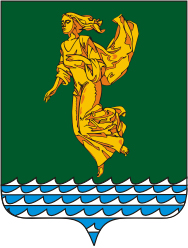 В целях создания условий для устойчивого развития территории Ангарского городского округа, сохранения окружающей среды и объектов культурного наследия, создания условий для планировки территории Ангарского городского округа, обеспечения прав и законных интересов физических и юридических лиц, в том числе правообладателей земельных участков и объектов капитального строительства, создания условий для привлечения инвестиций, в том числе путем предоставления возможности выбора наиболее эффективных видов разрешенного использования земельных участков и объектов капитального строительства, руководствуясь статьями 32, 33 Градостроительного кодекса Российской Федерации,  Федеральным законом от 13.07.2015 года № 218-ФЗ «О государственной регистрации недвижимости», Федеральным законом от 06.10.2003 года № 131-ФЗ «Об общих принципах организации местного самоуправления в Российской Федерации», в соответствии с Генеральным планом Ангарского городского округа, утвержденным решением Думы Ангарского городского округа от 23.03.2016 года № 159-14/01рД, Уставом Ангарского городского округа, Дума Ангарского городского округа РЕШИЛА:Внести в Правила землепользования и застройки Ангарского городского округа, утвержденные решением Думы Ангарского городского округа от 26.05.2017 года № 302-35/01рД (в редакции решений Думы Ангарского городского округа от 01.10.2018 года № 424-55/01рД, от 27.05.2020 года № 590-83/01рД, от 23.06.2021 года № 81-15/02рД, от 24.11.2021 года № 117-22/02рД), изменение, изложив их в новой редакции согласно приложению № 1 к настоящему решению.  Настоящее решение вступает в силу после его официального опубликования. Настоящее решение опубликовать в газете «Ангарские ведомости».Председатель Думы	Ангарского городского округа                                                                         А.А. ГородскойМэр Ангарского городского округа                                                                       С.А. ПетровПриложение № 1к решению Думы Ангарского городского округаот 30.11.2022    № 247-41/02рД«Приложение № 1к решению Думы Ангарского городского округаот 26.05.2017 года № 302-35/01рДПРАВИЛА ЗЕМЛЕПОЛЬЗОВАНИЯ И ЗАСТРОЙКИАНГАРСКОГО ГОРОДСКОГО ОКРУГА Раздел I. Порядок применения Правил землепользования и застройки Ангарского городского округа и внесения в них измененийГлава 1. Положение о регулировании землепользования и застройки органами местного самоуправления Ангарского городского округаСтатья 1. Основания и цели введения Правил землепользования и застройки Ангарского городского округа. Сфера примененияПравила землепользования и застройки Ангарского городского округа (далее – Правила) приняты в соответствии с Градостроительным кодексом Российской Федерации, Земельным кодексом Российской Федерации, Федеральным законом от 06.10.2003 года   № 131-ФЗ «Об общих принципах организации местного самоуправления в Российской Федерации», Классификатором видов разрешенного использования земельных участков, утвержденным приказом Федеральной службы государственной регистрации кадастра и картографии от 10.11.2020 года № П/0412, иными нормативными правовыми актами Российской Федерации, Уставом Ангарского городского округа, иными муниципальными правовыми актами Ангарского городского округа.Правила разработаны в целях:создания условий для устойчивого развития территории Ангарского городского округа, сохранения окружающей среды и объектов культурного наследия;создания условий для планировки территории Ангарского городского округа;обеспечения прав и законных интересов физических и юридических лиц, в том числе правообладателей земельных участков и объектов капитального строительства;создания условий для привлечения инвестиций, в том числе путем предоставления возможности выбора наиболее эффективных видов разрешенного использования земельных участков и объектов капитального строительства.Правила предусматривают систему регулирования землепользования и застройки территории, которая основана на градостроительном зонировании на территориальные зоны с установлением для каждой из них градостроительного регламента по видам разрешенного использования земельных участков и предельным параметрам разрешенного строительства, реконструкции объектов капитального строительства, а также по ограничениям использования земельных участков и объектов капитального строительства в границах этих территориальных зон, для защиты прав граждан и обеспечения равенства прав физических и юридических лиц в процессе реализации отношений в области землепользования и застройки.Правила подлежат применению на территории Ангарского городского округа в границах, установленных согласно приложению к закону Иркутской области от 10.12.2014 года № 149-ОЗ «О преобразовании муниципальных образований Ангарского района Иркутской области», а именно: город Ангарск;поселок Звездочка;поселок Зверево;деревня Зуй;заимка Ивановка;поселок Ключевая;поселок Мегет;поселок Новоодинск;село Одинск;село Савватеевка;поселок Стеклянка;поселок Ударник;деревня Чебогоры;заимка Якимовка.Правила обязательны для исполнения всеми субъектами градостроительных отношений. Муниципальные правовые акты Ангарского городского округа, регулирующие вопросы землепользования и застройки, применяются в части, не противоречащей настоящим Правилам.Статья 2. Состав ПравилПравила включают в себя:Раздел I «Порядок применения Правил землепользования и застройки Ангарского городского округа и внесения в них изменений».Раздел II «Градостроительные регламенты».Раздел III «Карта градостроительного зонирования», фрагменты карты градостроительного зонирования, «Карта ограничения использования земельных участков и объектов капитального строительства».Статья 3. Основные определения и термины, используемые в ПравилахДля целей Правил используются следующие определения и термины:водоохранная зона – это территория, примыкающая к береговой линии (границам водного объекта) морей, рек, ручьев, каналов, озер, водохранилищ и на которых устанавливается специальный режим осуществления хозяйственной и иной деятельности в целях предотвращения загрязнения, засорения, заиления указанных водных объектов и истощения их вод, а также сохранения среды обитания водных биологических ресурсов и других объектов животного и растительного мира; градостроительное зонирование – зонирование территории муниципального образования в целях определения территориальных зон и установления градостроительных регламентов;градостроительный регламент – устанавливаемые в пределах границ соответствующей территориальной зоны виды разрешенного использования земельных участков, равно как всего, что находится над и под поверхностью земельных участков и используется в процессе их застройки и последующей эксплуатации объектов капитального строительства, предельные (минимальные и (или) максимальные) размеры земельных участков и предельные параметры разрешенного строительства, реконструкции объектов капитального строительства, ограничения использования земельных участков и объектов капитального строительства, а также применительно к территориям, в границах которых предусматривается осуществление деятельности по комплексному развитию территории, расчетные показатели минимально допустимого уровня обеспеченности соответствующей территории объектами коммунальной, транспортной, социальной инфраструктур и расчетные показатели максимально допустимого уровня территориальной доступности указанных объектов для населения; комплексное развитие территорий – совокупность мероприятий, выполняемых в соответствии с утвержденной документацией по планировке территории и направленных на создание благоприятных условий проживания граждан, обновление среды жизнедеятельности и территорий общего пользования Ангарского городского округа;застройщик – физическое или юридическое лицо, обеспечивающее на принадлежащем ему земельном участке или на земельном участке иного правообладателя (которому при осуществлении бюджетных инвестиций в объекты капитального строительства государственной (муниципальной) собственности органы государственной власти (государственные органы), Государственная корпорация по атомной энергии «Росатом», Государственная корпорация по космической деятельности «Роскосмос», органы управления государственными внебюджетными фондами или органы местного самоуправления передали в случаях, установленных бюджетным законодательством Российской Федерации, на основании соглашений свои полномочия государственного (муниципального) заказчика или которому в соответствии со статьей 13.3 Федерального закона от 29.07.2017 года № 218-ФЗ «О публично-правовой компании «Фонд развития территорий» и о внесении изменений в отдельные законодательные акты Российской Федерации» передали на основании соглашений свои функции застройщика) строительство, реконструкцию, капитальный ремонт, снос объектов капитального строительства, а также выполнение инженерных изысканий, подготовку проектной документации для их строительства, реконструкции, капитального ремонта. Застройщик вправе передать свои функции, предусмотренные законодательством о градостроительной деятельности, техническому заказчику;земельный участок – недвижимая вещь, которая представляет собой часть земной поверхности с характеристиками, позволяющими определить ее в качестве индивидуально определенной вещи;зоны с особыми условиями использования территорий – охранные, санитарно-защитные зоны, зоны охраны объектов культурного наследия (памятников истории и культуры) народов Российской Федерации (далее - объекты культурного наследия), защитные зоны объектов культурного наследия, водоохранные зоны, зоны затопления, подтопления, зоны санитарной охраны источников питьевого и хозяйственно-бытового водоснабжения, зоны охраняемых объектов, приаэродромная территория, иные зоны, устанавливаемые в соответствии с законодательством Российской Федерации;зоны санитарной охраны источников хозяйственно-питьевого водоснабжения – зоны для санитарной охраны от загрязнения источников водоснабжения и водопроводных сооружений, а также территорий, на которых они расположены; зоны санитарной охраны организуются в составе трех поясов: первый пояс (строгого режима) включает территорию расположения водозаборов, площадок всех водопроводных сооружений и водопроводящего канала, второй и третий пояса (пояса ограничений) включают территорию, предназначенную для предупреждения загрязнения воды источников водоснабжения;количество этажей – количество всех этажей, включая подземный, подвальный, цокольный, надземный, технический, мансардный и другие этажи;красные линии – линии, которые обозначают границы территорий общего пользования и подлежат установлению, изменению или отмене в документации по планировке территории;линейные объекты – линии электропередачи, линии связи (в том числе линейно-кабельные сооружения), трубопроводы, автомобильные дороги, железнодорожные линии и другие подобные сооружения;линии отступа от красных линий – линии, которые обозначают границы места допустимого размещения зданий, строений, сооружений;минимальные отступы от границ земельных участков – отступы, определяющие места допустимого размещения зданий, строений, сооружений, за пределами которых запрещено строительство зданий, строений, сооружений;объект индивидуального жилищного строительства – отдельно стоящее здание с количеством надземных этажей не более чем три, высотой не более двадцати метров, которое состоит из комнат и помещений вспомогательного использования, предназначенных для удовлетворения гражданами бытовых и иных нужд, связанных с их проживанием в таком здании, и не предназначено для раздела на самостоятельные объекты недвижимости. Понятия «объект индивидуального жилищного строительства», «жилой дом» и «индивидуальный жилой дом» применяются в Правилах и иных муниципальных правовых актах Ангарского городского округа в одном значении, если иное не предусмотрено федеральными законами и нормативными правовыми актами Российской Федерации, муниципальными правовыми актами Ангарского городского округа. При этом параметры, устанавливаемые к объектам индивидуального жилищного строительства Правилами, в равной степени применяются к жилым домам, индивидуальным жилым домам, если иное не предусмотрено федеральными законами и нормативными правовыми актами Российской Федерации, муниципальными правовыми актами Ангарского городского округа;объект капитального строительства – здание, строение, сооружение, объекты, строительство которых не завершено (далее – объекты незавершенного строительства), за исключением некапитальных строений, сооружений и неотделимых улучшений земельного участка (замощение, покрытие и другие);округ санитарной (горно-санитарной) охраны – особо охраняемая территория с установленным в соответствии с законодательством Российской Федерации режимом хозяйствования, проживания, природопользования, обеспечивающим защиту и сохранение природных лечебных ресурсов и лечебно-оздоровительной местности с прилегающими к ней участками от загрязнения и преждевременного истощения; для лечебно-оздоровительных местностей и курортов, где природные лечебные ресурсы относятся к недрам (минеральные воды, лечебные грязи и другие), устанавливаются округа горно-санитарной охраны с выделением до трех зон;охраняемые объекты – здания, строения, сооружения (в том числе отдельные помещения), прилегающие к ним земельные участки (водные объекты), территории (акватории), защита которых осуществляется органами государственной охраны в целях обеспечения безопасности объектов государственной охраны; здания, строения, сооружения (в том числе отдельные помещения), земельные участки и водные объекты, предоставленные органам государственной охраны в соответствии с законодательством Российской Федерации;парковка (парковочное место) – специально обозначенное и при необходимости обустроенное и оборудованное место, являющееся в том числе частью автомобильной дороги и (или) примыкающее к проезжей части и (или) тротуару, обочине, эстакаде или мосту либо являющееся частью подэстакадных или подмостовых пространств, площадей и иных объектов улично-дорожной сети и предназначенное для организованной стоянки транспортных средств на платной основе или без взимания платы по решению собственника или иного владельца автомобильной дороги, собственника земельного участка;прибрежные защитные полосы – защитные полосы установленные в границах водоохранных зон, на территориях которых вводятся дополнительные ограничения хозяйственной и иной деятельности;максимальный процент застройки в границах земельного участка – отношение суммарной площади земельного участка, которая может быть застроена, ко всей площади земельного участка;реконструкция объектов капитального строительства (за исключением линейных объектов) – изменение параметров объекта капитального строительства, его частей (высоты, количества этажей, площади, объема), в том числе надстройка, перестройка, расширение объекта капитального строительства, а также замена и (или) восстановление несущих строительных конструкций объекта капитального строительства, за исключением замены отдельных элементов таких конструкций на аналогичные или иные улучшающие показатели таких конструкций элементы и (или) восстановления указанных элементов;санитарно-защитные зоны – специальные территории с особым режимом использования, устанавливаемые в целях обеспечения безопасности населения вокруг объектов и производств, являющихся источниками воздействия на среду обитания и здоровье человека, размер которых обеспечивает уменьшение воздействия загрязнения на атмосферный воздух (химического, биологического, физического) до значений, установленных гигиеническими нормативами, а для предприятий I и II класса опасности – как до значений, установленных гигиеническими нормативами, так и до величин приемлемого риска для здоровья населения. По своему функциональному назначению санитарно-защитные зоны являются защитным барьером, обеспечивающим уровень безопасности населения при эксплуатации объекта в штатном режиме;строительство – создание зданий, строений, сооружений (в том числе на месте сносимых объектов капитального строительства);территориальная зона – зона, для которой в настоящих Правилах определены границы и установлены градостроительные регламенты;территории общего пользования – территории, которыми беспрепятственно пользуется неограниченный круг лиц (в том числе площади, улицы, проезды, набережные, береговые полосы водных объектов общего пользования, скверы, бульвары);технический регламент – документ, который принят международным договором Российской Федерации, подлежащим ратификации в порядке, установленном законодательством Российской Федерации, или в соответствии с международным договором Российской Федерации, ратифицированным в порядке, установленном законодательством Российской Федерации, или указом Президента Российской Федерации, или постановлением Правительства Российской Федерации, или нормативным правовым актом федерального органа исполнительной власти по техническому регулированию и устанавливает обязательные для применения и исполнения требования к объектам технического регулирования (продукции или к продукции и связанным с требованиями к продукции процессам проектирования (включая изыскания), производства, строительства, монтажа, наладки, эксплуатации, хранения, перевозки, реализации и утилизации).Статья 4. Полномочия органов местного самоуправления в области землепользования и застройкиОрганами местного самоуправления Ангарского городского округа, осуществляющими полномочия по регулированию землепользования и застройки на территории Ангарского городского округа, являются:мэр Ангарского городского округа;Дума Ангарского городского округа;администрация Ангарского городского округа.Дума Ангарского городского округа осуществляет следующие полномочия по регулированию землепользования и застройки:утверждение Правил;утверждение изменений в Правила;утверждение местных нормативов градостроительного проектирования;утверждение изменений в местные нормативы градостроительного проектирования;осуществление иных полномочий по регулированию землепользования и застройки, отнесенных к компетенции Думы Ангарского городского округа федеральными законами, законами Иркутской области, Уставом Ангарского городского округа.Мэр Ангарского городского округа осуществляет следующие полномочия по регулированию землепользования и застройки:принятие решения о подготовке проекта Правил;принятие решения о внесении изменений в Правила;принятие решений о проведении общественных обсуждений по проекту Правил и внесения в них изменений; утверждение состава и порядка деятельности комиссии по подготовке проекта Правил и внесение в них изменений;обеспечение опубликования сообщения о принятии решения о подготовке проекта Правил и внесения в него изменений в порядке, установленном для официального опубликования муниципальных правовых актов, иной официальной информации и размещение на официальном сайте Ангарского городского округа в информационно-телекоммуникационной сети «Интернет»;принятие решения о направлении проекта Правил в Думу Ангарского городского округа или об отклонении проекта Правил и о направлении его на доработку с указанием даты его повторного представления;принятие решения о комплексном развитии территории в случаях, не предусмотренных пунктами 1 и 2 части 2 статьи 66 Градостроительного кодекса Российской Федерации;осуществление иных полномочий по регулированию землепользования и застройки, отнесенных к компетенции мэра Ангарского городского округа федеральными законами, законами Иркутской области, Уставом Ангарского городского округа и настоящими Правилами.Администрация Ангарского городского округа осуществляет полномочия по регулированию землепользования и застройки, отнесенные к ее компетенции федеральными законами, законами Иркутской области, Уставом Ангарского городского округа, муниципальными правовыми актами Ангарского городского округа и настоящими Правилами.Уполномоченным отраслевым (функциональным) органом администрации Ангарского городского округа по вопросам регулирования землепользования и застройки на территории Ангарского городского округа является Управление архитектуры и градостроительства администрации Ангарского городского округа (далее – Управление). Статья 5. Комиссия по подготовке ПравилКомиссия по подготовке Правил землепользования и застройки (далее – Комиссия) является коллегиальным органом при администрации Ангарского городского округа, образованным в целях регулирования вопросов землепользования и застройки.Комиссия осуществляет свою деятельность в соответствии с Градостроительным кодексом Российской Федерации, муниципальными правовыми актами Ангарского городского округа.Глава 2. Положение об изменении видов разрешенного использования земельных участков и объектов капитального строительствафизическими и юридическими лицамиСтатья 6. Виды разрешенного использования земельных участков и объектов капитального строительстваРазрешенное использование земельных участков и объектов капитального строительства может быть следующих видов:основные виды разрешенного использования;условно разрешенные виды использования;вспомогательные виды разрешенного использования, допустимые только в качестве дополнительных по отношению к основным видам разрешенного использования и условно разрешенным видам использования и осуществляемые совместно с ними.Применительно к каждой территориальной зоне устанавливаются виды разрешенного использования земельных участков и объектов капитального строительства.Основные и вспомогательные виды разрешенного использования земельных участков и объектов капитального строительства правообладателями земельных участков и объектов капитального строительства, за исключением органов государственной власти, органов местного самоуправления, государственных и муниципальных учреждений, государственных и муниципальных унитарных предприятий, выбираются самостоятельно, без дополнительных разрешений и согласований.Предоставление разрешения на условно разрешенный вид использования земельного участка или объекта капитального строительства осуществляется в порядке, предусмотренном Градостроительным кодексом Российской Федерации, на основании заключения о результатах общественных обсуждений по вопросу о предоставлении разрешения на условно разрешенный вид использования и рекомендаций Комиссии о предоставлении разрешения на условно разрешенный вид использования или об отказе в предоставлении такого разрешения.В случае, если условно разрешенный вид использования земельного участка или объекта капитального строительства включен в градостроительный регламент в установленном для внесения изменений в настоящие Правила порядке после проведения общественных обсуждений по инициативе физического или юридического лица, заинтересованного в предоставлении разрешения на условно разрешенный вид использования, решение о предоставлении разрешения на условно разрешенный вид использования такому лицу принимается без проведения общественных обсуждений.Виды разрешенного использования земельных участков определены в настоящих Правилах в соответствии с классификатором видов разрешенного использования земельных участков, утвержденным приказом Федеральной службы государственной регистрации кадастра и картографии от 10.11.2020 года № П/0412.Классификатор видов разрешенного использования земельных участковСтатья 7. Изменение видов разрешенного использования земельных участков и объектов капитального строительства физическими и юридическими лицамиИзменение одного вида разрешенного использования земельных участков и объектов капитального строительства на другой вид такого использования на территории Ангарского городского округа осуществляется в соответствии с градостроительным регламентом при условии соблюдения требований технических регламентов.Решения об изменении одного вида разрешенного использования земельных участков и объектов капитального строительства, расположенных на землях, на которые действие градостроительных регламентов не распространяется или для которых градостроительные регламенты не устанавливаются, на другой вид такого использования принимаются в соответствии с федеральными законами.Глава 3. Положение о подготовке документации по планировке территории органами местного самоуправления Ангарского городского округаСтатья 8. Документация по планировке территорииПодготовка документации по планировке территории осуществляется в целях обеспечения устойчивого развития территорий, в том числе выделения элементов планировочной структуры, установления границ земельных участков, установления границ зон планируемого размещения объектов капитального строительства.Видами документации по планировке территории являются:проект планировки территории;проект межевания территории.Статья 9. Документация по планировке территории Ангарского городского округаПорядок подготовки документации по планировке, разрабатываемой на основании решений администрации Ангарского городского округа:администрация Ангарского городского округа обеспечивает подготовку документации по планировке территории на основании Генерального плана Ангарского городского округа, настоящих Правил, за исключением случаев, указанных в части 1.1 статьи 45 Градостроительного кодекса Российской Федерации; решение о подготовке документации по планировке территории Ангарского городского округа принимается администрацией Ангарского городского округа по собственной инициативе либо на основании предложений физических или юридических лиц в соответствии с Градостроительным кодексом Российской Федерации;решение о подготовке документации, принятое администрацией Ангарского городского округа по планировке территории Ангарского городского округа, подлежит опубликованию и размещению на официальном сайте Ангарского городского округа в информационно-телекоммуникационной сети «Интернет» в течение трех дней со дня принятия такого решения. Со дня опубликования решения о подготовке документации по планировке территории физические и юридические лица вправе представить в администрацию Ангарского городского округа свои предложения о порядке, сроках подготовки и содержании документации по планировке территории.Управление в течение двадцати рабочих дней со дня поступления документации по планировке территории осуществляет проверку документации по планировке территории на соответствие требованиям, указанным в части 10 статьи 45 Градостроительного кодекса Российской Федерации, а также на наличие согласований в случае, если согласование документации по планировке территории является обязательным в соответствии с законодательством Российской Федерации. По результатам проверки Управление обеспечивает рассмотрение документации по планировке территории на общественных обсуждениях либо отклоняет такую документацию и направляет ее на доработку;решение о направлении документации по планировке территории на доработку с указанием причин оформляется Управлением в форме письма не позднее семи дней со дня принятия такого решения и направляется в течение трех дней в адрес лиц, предоставивших указанную документацию;проекты планировки территории и проекты межевания территории, подготовленные в составе документации по планировке территории на основании решения администрации Ангарского городского округа, до их утверждения подлежат обязательному рассмотрению на общественных обсуждениях.общественные обсуждения по проекту планировки территории и проекту межевания территории не проводятся в случаях, предусмотренных частью 12 статьи 43 и частью 22 статьи 45 Градостроительного кодекса Российской Федерации, а также в случае, если проект планировки территории и проект межевания территории подготовлены в отношении:территории в границах земельного участка, предоставленного садоводческому или огородническому некоммерческому товариществу для ведения садоводства или огородничества;территории для размещения линейных объектов в границах земель лесного фонда;заключение о результатах общественных обсуждений по проекту планировки территории и проекту межевания территории подлежит опубликованию в порядке, установленном для официального опубликования муниципальных правовых актов, иной официальной информации, и размещается на официальном сайте Ангарского городского округа в информационно-телекоммуникационной сети «Интернет».Порядок принятия решения об утверждении документации по планировке территории:администрация Ангарского городского округа с учетом протокола общественных обсуждений по проекту планировки территории, проекту межевания территории и заключения о результатах общественных обсуждений принимает решение об утверждении документации по планировке территории или отклоняет такую документацию и направляет ее на доработку не позднее чем через двадцать рабочих дней со дня опубликования заключения о результатах общественных обсуждений, а в случае, если в соответствии с настоящей статьей общественные обсуждения не проводятся, то в течение двадцати рабочих дней со дня поступления документации по планировке территории;утвержденная документация по планировке территории (проекты планировки территории и проекты межевания территории) подлежит опубликованию в порядке, установленном для официального опубликования муниципальных правовых актов, иной официальной информации, в течение семи дней со дня утверждения указанной документации и размещается на официальном сайте Ангарского городского округа в информационно-телекоммуникационной сети «Интернет».Порядок внесения изменений в документацию по планировке территории:внесение изменений в документацию по планировке территории допускается путем утверждения ее отдельных частей в соответствии с частями 1, 2 настоящей статьи с соблюдением требований об обязательном опубликовании такой документации в установленном настоящей статьей порядке.Согласование документации по планировке территории осуществляется применительно к утверждаемым частям;в случае внесения изменений в проект планировки территории и (или) проект межевания территории, решение об утверждении которых принималось администрацией Ангарского городского округа, путем утверждения их отдельных частей общественные обсуждения проводятся применительно к таким утверждаемым частям.Расходы по внесению изменений в утвержденную документацию по планировке территории несет лицо, обратившееся с данными предложениями.Порядок отмены документации по планировке территории или ее отдельных частей:в случае, если установлено, что документация по планировке территории не соответствует требованиям части 10 статьи 45 Градостроительного кодекса Российской Федерации, администрация Ангарского городского округа принимает решение об отмене такой документации или отдельных ее частей, за исключением случаев, когда администрацией Ангарского городского округа или лицом, указанным в части 1.1 статьи 45 Градостроительного кодекса Российской Федерации, принято решение о внесении изменений в такую документацию в целях приведения ее в соответствие действующему законодательству;указанное решение подлежит опубликованию в порядке, установленном для официального опубликования муниципальных правовых актов, иной официальной информации, в течение трех дней со дня утверждения и размещается на официальном сайте Ангарского городского округа в информационно-телекоммуникационной сети «Интернет».Порядок признания отдельных частей документации по планировке территории не подлежащими применению:в случае если в течение шести лет со дня утверждения документации по планировке территории, предусматривающей размещение объектов местного значения, для размещения которых допускается изъятие земельных участков для государственных или муниципальных нужд, на земельных участках, принадлежащих либо предоставленных физическим или юридическим лицам, органам государственной власти или органам местного самоуправления, не принято решение об изъятии таких земельных участков для государственных или муниципальных нужд, администрация Ангарского городского округа принимает решение о признании документации не подлежащей применению в части определения границ зон планируемого размещения таких объектов.указанные решения подлежат опубликованию в порядке, установленном для официального опубликования муниципальных правовых актов, иной официальной информации, в течение трех дней со дня утверждения и размещается на официальном сайте Ангарского городского округа в информационно-телекоммуникационной сети «Интернет».Статья 10. Комплексное развитие территорийЦелями комплексного развития территории являются:обеспечение сбалансированного и устойчивого развития Ангарского городского округа путем повышения качества городской среды и улучшения внешнего облика, архитектурно-стилистических и иных характеристик объектов капитального строительства;обеспечение достижения показателей, в том числе в сфере жилищного строительства и улучшения жилищных условий граждан, в соответствии с указами Президента Российской Федерации, национальными проектами, государственными программами;создание необходимых условий для развития транспортной, социальной, инженерной инфраструктур, благоустройства территории Ангарского городского округа, повышения территориальной доступности таких инфраструктур;повышение эффективности использования территории Ангарского городского округа, в том числе формирование комфортной городской среды, создание мест обслуживания и мест приложения труда;создание условий для привлечения внебюджетных источников финансирования обновления застроенных территорий.Комплексное развитие территории осуществляется в соответствии с положениями Градостроительного кодекса Российской Федерации, а также с гражданским законодательством, жилищным законодательством, земельным законодательством, законодательством об охране объектов культурного наследия (памятников истории и культуры) народов Российской Федерации, законодательством в области охраны окружающей среды.Виды комплексного развития территории:комплексное развитие территории, осуществляемое в границах одного или нескольких элементов планировочной структуры, их частей, в которых расположены многоквартирные дома, указанные в части 2 статьи 65 Градостроительного кодекса Российской Федерации (далее – комплексное развитие территории жилой застройки);комплексное развитие территории, осуществляемое в границах одного или нескольких элементов планировочной структуры, их частей, в которых расположены объекты капитального строительства, указанные в части 4 статьи 65 Градостроительного кодекса Российской Федерации (далее – комплексное развитие территории нежилой застройки);комплексное развитие территории, осуществляемое в границах одного или нескольких элементов планировочной структуры, их частей, в которых расположены земельные участки, которые находятся в государственной либо муниципальной собственности, либо земельные участки, государственная собственность на которые не разграничена, в том числе с расположенными на них объектами капитального строительства, при условии, что такие земельные участки, объекты капитального строительства не обременены правами третьих лиц (далее – комплексное развитие незастроенной территории);комплексное развитие территории, осуществляемое по инициативе правообладателей земельных участков и (или) расположенных на них объектов недвижимости (далее – комплексное развитие территории по инициативе правообладателей).Решение о комплексном развитии территории принимается мэром Ангарского городского округа в форме постановления администрации Ангарского городского округа в случаях, не предусмотренных пунктами 1 и 2 части 2 статьи 66 Градостроительного кодекса Российской Федерации.Статья 11. Комплексное развитие территории жилой застройкиПроект решения о комплексном развитии территории жилой застройки, подготовленный мэром Ангарского городского округа в форме постановления администрации Ангарского городского округа, подлежит согласованию с уполномоченным органом исполнительной власти Иркутской области в порядке, установленном нормативным правовым актом Иркутской области. Предметом такого согласования являются границы территории, в отношении которой планируется принятие решения о ее комплексном развитии. Процедура принятия и реализации решения о комплексном развитии территории жилой застройки осуществляется в соответствии с Градостроительным кодексом Российской Федерации.Статья 12. Комплексное развитие территории нежилой застройки1.	Проект решения о комплексном развитии территории нежилой застройки, подготовленный мэром Ангарского городского округа в форме постановления администрации Ангарского городского округа, подлежит согласованию с уполномоченным органом исполнительной власти Иркутской области в порядке, установленном нормативным правовым актом Иркутской области. Предметом такого согласования являются границы территории, в отношении которой планируется принятие решения о ее комплексном развитии. 2.	Процедура принятия и реализации решения о комплексном развитии территории нежилой застройки осуществляется в соответствии с Градостроительным кодексом Российской Федерации.Статья 13. Комплексное развитие незастроенной территорииПроцедура принятия и реализации решения о комплексном развитии незастроенной территории осуществляется в соответствии с Градостроительным кодексом Российской Федерации.Статья 14. Комплексное развитие территории по инициативе правообладателейКомплексное развитие территории по инициативе правообладателей осуществляется одним или несколькими правообладателями земельных участков и (или) объектов недвижимого имущества, расположенных в границах комплексного развития территории, в том числе лицами, которым земельные участки, находящиеся в государственной или муниципальной собственности, предоставлены в аренду, в безвозмездное пользование в соответствии с земельным законодательством.Комплексное развитие территории по инициативе правообладателей осуществляется на основании договоров о комплексном развитии территории, заключаемых администрацией Ангарского городского округа с правообладателями земельных участков и (или) расположенных на них объектов недвижимого имущества (далее по тексту настоящей статьи – Договор). Содержание Договора определяется в соответствии со статьей 68 Градостроительного кодекса Российской Федерации с учетом положений статьи 70 Градостроительного кодекса Российской Федерации.Реализация комплексного развития территории по инициативе правообладателей осуществляется в соответствии со статьей 70 Градостроительного кодекса Российской Федерации.Глава 4. Положение о проведении общественных обсуждений по вопросам землепользования и застройкиСтатья 15. Общие положения о проведении общественных обсуждений по вопросам землепользования и застройки1.	Под общественными обсуждениями в области градостроительной деятельности (далее – общественные обсуждения) понимается способ участия жителей Ангарского городского округа в осуществлении градостроительной деятельности на территории Ангарского городского округа и выявления мнения жителей Ангарского городского округа и иных заинтересованных лиц, права и интересы которых могут затрагиваться при осуществлении градостроительной деятельности на территории Ангарского городского округа.2.	Общественные обсуждения по вопросам землепользования и застройки проводятся в порядке, установленном Градостроительным кодексом Российской Федерации, Положением об организации и проведении общественных обсуждений в области градостроительной деятельности в Ангарском городском округе, утвержденным решением Думы Ангарского городского округа от 27.06.2018 года № 405-52/01рД, Уставом Ангарского городского округа.3.	Правом участвовать в общественных обсуждениях обладают жители Ангарского городского округа, постоянно проживающие на территории Ангарского городского округа и достигшие к моменту проведения общественных обсуждений 18 лет, а также иные физические и юридические лица, которые в соответствии с Градостроительным кодексом Российской Федерации и Положением об организации и проведении общественных обсуждений в области градостроительной деятельности в Ангарском городском округе, утвержденным решением Думы Ангарского городского округа от 27.06.2018 года № 405-52/01рД, являются участниками общественных обсуждений.4.	По итогам проведения общественных обсуждений Комиссией, в соответствии с Положением об организации и проведении общественных обсуждений в области градостроительной деятельности в Ангарском городском округе, утвержденным решением Думы Ангарского городского округа от 27.06.2018 года № 405-52/01рД, составляется заключение о результатах общественных обсуждений. Заключение о результатах общественных обсуждений подлежит опубликованию в печатном средстве массовой информации, учрежденном администрацией Ангарского городского округа для опубликования муниципальных правовых актов, а также размещается на официальном сайте Ангарского городского округа в информационно-телекоммуникационной сети «Интернет».В целях внесения изменений в Правила проведение общественных обсуждений не требуются в случаях:несоответствия сведений о местоположении границ зон с особыми условиями использования территорий, территорий объектов культурного наследия, отображенных на карте градостроительного зонирования, содержащемуся в Едином государственном реестре недвижимости описанию местоположения границ указанных зон, территорий;несоответствия установленных градостроительным регламентом ограничений использования земельных участков и объектов капитального строительства, расположенных полностью или частично в границах зон с особыми условиями использования территорий, территорий достопримечательных мест федерального, регионального и местного значения, содержащимся в Едином государственном реестре недвижимости ограничениям использования объектов недвижимости в пределах таких зон, территорий;установления, изменения, прекращения существования зоны с особыми условиями использования территории, установления, изменения границ территории объекта культурного наследия, территории исторического поселения федерального значения, территории исторического поселения регионального значения;если Правилами не обеспечена возможность размещения на территории Ангарского городского округа, предусмотренных документами территориального планирования объектов федерального значения, объектов регионального значения, объектов местного значения городского округа (за исключением линейных объектов);однократного изменения видов разрешенного использования, установленных градостроительным регламентом для конкретной территориальной зоны, без изменения ранее установленных предельных параметров разрешенного строительства, реконструкции объектов капитального строительства и (или) в случае однократного изменения одного или нескольких предельных параметров разрешенного строительства, реконструкции объектов капитального строительства, установленных градостроительным регламентом для конкретной территориальной зоны, не более чем на десять процентов.Не требуется проведение общественных обсуждений в случае обращения правообладателей земельных участков за разрешениями на отклонение от предельных параметров разрешенного строительства, реконструкции объектов капитального строительства, если такое отклонение необходимо в целях однократного изменения одного или нескольких предельных параметров разрешенного строительства, реконструкции объектов капитального строительства, установленных градостроительным регламентом для конкретной территориальной зоны, не более чем на десять процентов.Глава 5. Положение о внесении изменений в ПравилаСтатья 16. Положение о внесении изменений в Правила1.	Внесение изменений в Правила осуществляется в порядке, предусмотренном статьями 31, 32 Градостроительного кодекса Российской Федерации, с учетом особенностей, установленных статьей 33 Градостроительного кодекса Российской Федерации.2.	Основаниями для рассмотрения мэром Ангарского городского округа вопроса о внесении изменений в настоящие Правила являются:несоответствие настоящих Правил Генеральному плану Ангарского городского округа, возникшее в результате внесения изменений в Генеральный план Ангарского городского округа; поступление от уполномоченного Правительством Российской Федерации федерального органа исполнительной власти обязательного для исполнения в сроки, установленные законодательством Российской Федерации, предписания об устранении нарушений ограничений использования объектов недвижимости, установленных на приаэродромной территории, которые допущены в Правилах;поступление предложений об изменении границ территориальных зон, изменении градостроительных регламентов;несоответствие сведений о местоположении границ зон с особыми условиями использования территорий, территорий объектов культурного наследия, отображенных на карте градостроительного зонирования, содержащемуся в Едином государственном реестре недвижимости описанию местоположения границ указанных зон, территорий;несоответствие установленных градостроительным регламентом ограничений использования земельных участков и объектов капитального строительства, расположенных полностью или частично в границах зон с особыми условиями использования территорий, территорий достопримечательных мест федерального, регионального и местного значения, содержащимся в Едином государственном реестре недвижимости ограничениям использования объектов недвижимости в пределах таких зон, территорий;установление, изменение, прекращение существования зоны с особыми условиями использования территории, установление, изменение границ территории объекта культурного наследия, территории исторического поселения федерального значения, территории исторического поселения регионального значения;принятие решения о комплексном развитии территории;обнаружение мест захоронений погибших при защите Отечества, расположенных в границах муниципальных образований.Предложения о внесении изменений в настоящие Правила направляются в Комиссию:федеральными органами исполнительной власти – в случаях, если настоящие Правила могут воспрепятствовать функционированию, размещению объектов капитального строительства федерального значения;органами исполнительной власти Иркутской области – в случаях, если настоящие Правила могут воспрепятствовать функционированию, размещению объектов капитального строительства регионального значения;органами местного самоуправления Ангарского городского округа – в случаях, если необходимо совершенствовать порядок регулирования землепользования и застройки на соответствующей территории Ангарского городского округа;органами местного самоуправления Ангарского городского округа в случаях обнаружения мест захоронений погибших при защите Отечества, расположенных в границах Ангарского городского округа;физическими или юридическими лицами – в инициативном порядке либо в случаях, если в результате применения настоящих Правил земельные участки и объекты капитального строительства не используются эффективно, причиняется вред их правообладателям, снижается стоимость земельных участков и объектов капитального строительства, не реализуются права и законные интересы граждан и их объединений;уполномоченным федеральным органом исполнительной власти или юридическим лицом, обеспечивающим реализацию принятого Правительством Российской Федерации решения о комплексном развитии территории, которое создано Российской Федерацией или в уставном (складочном) капитале которого доля Российской Федерации составляет более 50 процентов, или дочерним обществом, в уставном (складочном) капитале которого более 50 процентов долей принадлежит такому юридическому лицу;Правительством Иркутской области, мэром Ангарского городского округа, принявшими решение о комплексном развитии территории, юридическим лицом, определенным Правительством Иркутской области и обеспечивающим реализацию принятого Правительством Иркутской области, мэром Ангарского городского округа решения о комплексном развитии территории, которое создано Иркутской областью, Ангарским городским округом или в уставном (складочном) капитале которого доля Иркутской области, Ангарского городского округа составляет более 50 процентов, или дочерним обществом, в уставном (складочном) капитале которого более 50 процентов долей принадлежит такому юридическому лицу, либо лицом, с которым заключен договор о комплексном развитии территории в целях реализации решения о комплексном развитии территории.В целях внесения изменений в Правила в случаях, предусмотренных пунктами 3-5 части 2 и частью 3.1 статьи 33 Градостроительного кодекса Российской Федерации, а также в случае однократного изменения видов разрешенного использования, установленных градостроительным регламентом для конкретной территориальной зоны, без изменения ранее установленных предельных параметров разрешенного строительства, реконструкции объектов капитального строительства и (или) в случае однократного изменения одного или нескольких предельных параметров разрешенного строительства, реконструкции объектов капитального строительства, установленных градостроительным регламентом для конкретной территориальной зоны, не более чем на десять процентов проведение общественных обсуждений, опубликование сообщения о принятии решения о подготовке проекта о внесении изменений в Правила и подготовка предусмотренного частью 4 статьи 33 Градостроительного кодекса Российской Федерации заключения Комиссии не требуются.Комиссия в течение двадцати пяти дней со дня поступления предложения о внесении изменений в настоящие Правила рассматривает его и подготавливает свое заключение, в котором содержатся рекомендации о внесении в соответствии с поступившим предложением изменения в настоящие Правила или об отклонении такого предложения с указанием причин отклонения, и направляет это заключение мэру Ангарского городского округа.Мэр Ангарского городского округа с учетом рекомендаций, содержащихся в заключение Комиссии, в течение двадцати пяти дней принимает решение о подготовке проекта о внесении изменения в настоящие Правила или об отклонении предложения о внесении изменения в настоящие Правила с указанием причин отклонения и направляет копию такого решения заявителям.Мэр Ангарского городского округа не позднее десяти дней с даты принятия решения о подготовке проекта о внесении изменений в настоящие Правила обеспечивает опубликование сообщения о принятии такого решения в порядке, установленном для официального опубликования муниципальных правовых актов Ангарского городского округа, иной официальной информации, и размещение указанного сообщения на официальном сайте Ангарского городского округа в информационно-телекоммуникационной сети «Интернет». Сообщение о принятии такого решения также может быть распространено по радио и телевидению.Управление архитектуры и градостроительства администрации Ангарского городского округа осуществляет проверку проекта о внесении изменений в настоящие Правила, представленного Комиссией, на соответствие требованиям технических регламентов, Генеральному плану Ангарского городского округа, Схеме территориального планирования Иркутской области, схемам территориального планирования Российской Федерации, сведениям Единого государственного реестра недвижимости, сведениям, документам и материалам, содержащимся в государственных информационных системах обеспечения градостроительной деятельности.По результатам указанной в части 8 настоящей статьи проверки Управление архитектуры и градостроительства администрации Ангарского городского округа направляет проект внесения изменений в настоящие Правила мэру Ангарского городского округа или в случае обнаружения его несоответствия требованиям и документам, указанным в части 8 настоящей статьи, в Комиссию на доработку.Мэр Ангарского городского округа при получении от Управления архитектуры и градостроительства администрации Ангарского городского округа проекта внесения изменений в настоящие Правила принимает решение о проведении общественных обсуждений по такому проекту в срок не позднее десяти дней со дня получения такого проекта.Общественные обсуждения по проекту внесения изменений в настоящие Правила проводятся в порядке, установленном Положением об организации и проведении общественных обсуждений в области градостроительной деятельности в Ангарском городском округе, утвержденным решением Думы Ангарского городского округа от 27.06.2018 года № 405-52/01рД.После завершения общественных обсуждений по проекту решения о внесении изменений в настоящие Правила Комиссия с учетом результатов таких общественных обсуждений обеспечивает внесение изменений в проект внесения изменений в Правила и представляет указанный проект мэру Ангарского городского округа. Обязательными приложениями к проекту внесения изменений в Правила являются протоколы общественных обсуждений и заключение о результатах общественных обсуждений, за исключением случаев, если их проведение в соответствии с Градостроительным кодексом Российской Федерации не требуется.Мэр Ангарского городского округа в течение десяти дней после представления ему проекта внесения изменений в настоящие Правила с обязательными приложениями, указанными в части 12 настоящей статьи, принимает решение о направлении указанного проекта в установленном порядке в Думу Ангарского городского округа или об отклонении проекта и направлении его на доработку с указанием даты его повторного представления.После принятия Думой Ангарского городского округа решения о внесении изменений в настоящие Правила последние подлежат опубликованию в порядке, установленном для официального опубликования муниципальных правовых актов Ангарского городского округа, иной официальной информации, и размещение указанного сообщения на официальном сайте Ангарского городского округа в информационно-телекоммуникационной сети «Интернет».Глава 6. Положение о регулировании иных вопросов землепользования и застройкиСтатья 17. Основные принципы организации застройки территории Ангарского городского округа1.	Застройка территории Ангарского городского округа должна осуществляться в соответствии со Схемой территориального планирования Российской Федерации, Схемой территориального планирования Иркутской области, Генеральным планом Ангарского городского округа, утвержденными проектами планировки территории, проектами межевания территорий и градостроительными планами земельных участков, расположенных на территории Ангарского городского округа, настоящими Правилами, а также муниципальными правовыми актами Ангарского городского округа в области градостроительной деятельности.2.	При проектировании и осуществлении строительства необходимо соблюдать красные линии и иные линии градостроительного регулирования, предусмотренные утвержденной в установленном порядке градостроительной документацией.3.	Строительство объектов капитального строительства на территории Ангарского городского округа осуществляется в соответствии с действующими нормативными правовыми актами, стандартами, нормами и правилами, в случаях, установленных законодательством Российской Федерации.4.	Все объекты капитального строительства должны вводиться в эксплуатацию с обеспечением полного уровня инженерного оборудования и благоустройства, исключающего необходимость возобновления земляных (строительных) работ на участках с объектами капитального строительства, введенными в эксплуатацию.Статья 18. Состав и назначение территорий общего пользованияВ состав территорий общего пользования входят территории, занятые парками, набережными, скверами, бульварами, площадями, улицами, проездами, и иные территории, которыми беспрепятственно пользуется неограниченный круг лиц.Земельные участки в границах территорий, занятых парками, скверами, могут быть предоставлены физическим или юридическим лицам для размещения вспомогательных строений и инфраструктуры для отдыха: фонтанов, игровых площадок, площадок для национальных игр, спортплощадок, проката игрового и спортивного инвентаря, комплексов аттракционов, игровых залов, бильярдных; помещений для компьютерных игр, интернет-кафе, танцплощадок, дискотек, летних театров и эстрад; предприятий общественного питания – летние кафе; киосков, лоточной торговли, временных павильонов розничной торговли, обслуживания и общественного питания; озеленения, малых архитектурных форм, пунктов оказания первой медицинской помощи, оранжерей, хозяйственных корпусов, опорных пунктов полиции, общественных туалетов, резервуаров для хранения воды, объектов пожарной охраны, стоянок автомобилей, площадок для выгула собак, мемориальных комплексов.Земельные участки в границах территорий, занятых набережными, могут быть предоставлены физическим или юридическим лицам для размещения стоянок автомобилей, спортплощадок, проката игрового и спортивного инвентаря, игровых площадок, площадок для национальных игр, предприятий общественного питания – летние кафе, вспомогательных сооружений набережных: причалов, иных сооружений; пунктов оказания первой медицинской помощи, оранжерей, опорных пунктов полиции, общественных туалетов, вспомогательных строений и инфраструктуры для отдыха: бассейнов, фонтанов, малых архитектурных форм.Земельные участки в границах территорий, занятых бульварами, могут быть предоставлены физическим или юридическим лицам для размещения вспомогательных строений и инфраструктуры для отдыха: фонтанов, проката игрового и спортивного инвентаря, киосков, лоточной торговли, временных павильонов розничной торговли, обслуживания и общественного питания; озеленения, малых архитектурных форм, опорных пунктов полиции, общественных туалетов, площадок для выгула собак, мемориальных комплексов.Земельные участки в границах территорий, занятых площадями, улицами, проездами, могут быть предоставлены физическим или юридическим лицам для размещения вспомогательных строений и инфраструктуры для отдыха: лоточной торговли, временных павильонов розничной торговли, обслуживания и общественного питания; озеленения; временных площадок, используемых для проведения культурно-массовых мероприятий; малых архитектурных форм, опорных пунктов полиции, общественных туалетов, стоянок автомобилей, мемориальных комплексов.Статья 19. Ограничения использования земельных участков и объектов капитального строительства, устанавливаемые в соответствии с законодательством Российской ФедерацииГрадостроительный регламент определяет правовой режим земельных участков, а также всего, что находится над и под поверхностью земельных участков и используется в процессе застройки и последующей эксплуатации объектов капитального строительства.Действие градостроительного регламента распространяется в равной мере на все земельные участки и объекты капитального строительства, расположенные в пределах границ территориальной зоны, обозначенной на Карте градостроительного зонирования, за исключением случаев, указанных в части 3 настоящей статьи.Действие градостроительного регламента не распространяется на земельные участки:1)	в границах территорий памятников и ансамблей, включённых в единый государственный реестр объектов культурного наследия (памятников истории и культуры) народов Российской Федерации, а также в границах территорий памятников или ансамблей, которые являются вновь выявленными объектами культурного наследия и решения о режиме содержания, параметрах реставрации, консервации, воссоздания, ремонта и приспособлении которых принимаются в порядке, установленном законодательством Российской Федерации об охране объектов культурного наследия;2)	в границах территорий общего пользования;3)	предназначенные для размещения линейных объектов и (или) занятые линейными объектами;4)	предоставленные для добычи полезных ископаемых.Градостроительные регламенты не устанавливаются для земель лесного фонда, земель, покрытых поверхностными водами, земель запаса, земель особо охраняемых природных территорий (за исключением земель лечебно-оздоровительных местностей и курортов), сельскохозяйственных угодий в составе земель сельскохозяйственного назначения, земельных участков, расположенных в границах особых экономических зон и территорий опережающего социально-экономического развития.Согласно статье 34 Градостроительного кодекса Российской Федерации границы территориальных зон установлены с учетом:возможности сочетания в пределах одной территориальной зоны различных видов существующего и планируемого использования земельных участков;функциональных зон и параметров их планируемого развития, определенных Генеральным планом Ангарского городского округа;определенных Градостроительным Кодексом Российской Федерации территориальных зон;сложившейся планировки территории и существующего землепользования;планируемых изменений границ земель различных категорий;предотвращения возможности причинения вреда объектам капитального строительства, расположенным на смежных земельных участках;Границы территориальных зон могут устанавливаться по:линиям магистралей, улиц, проездов, разделяющим транспортные потоки противоположных направлений;красным линиям;границам земельных участков;границам населенных пунктов в пределах муниципальных образований;естественным границам природных объектов;иным границам.Границы зон с особыми условиями использования территорий, границы территорий объектов культурного наследия, устанавливаемые в соответствии с законодательством Российской Федерации, отображены на карте ограничения использования земельных участков и объектов капитального строительства и могут не совпадать с границами территориальных зон.Перечень зон с особыми условиями использования территорий:охранные зоны объектов электросетевого хозяйства;охранные зоны объектов системы газоснабжения;охранные зоны железных дорог;охранные зоны магистральных трубопроводов;водоохранные зоны и прибрежные защитные полосы;санитарно-защитные зоны предприятий, сооружений и иных объектов;санитарно-защитные зоны железной дороги;зоны санитарной охраны источников питьевого и хозяйственно-бытового водоснабжения;округа санитарной (горно-санитарной) охраны источника минеральных вод санатория-профилактория «Родник»;зоны затопления, подтопления;площади залегания полезных ископаемых;придорожные полосы автомобильных дорог федерального значения;территории объектов культурного наследия;приаэродромная территория;зона ограничения от передающего радиотехнического объекта;охранная зона стационарного пункта наблюдений за состоянием окружающей природной среды.Статья 20. Принудительное отчуждение земельных участков (изъятие земельных участков) для муниципальных нужд, резервирование земель для муниципальных нужд, установление публичных сервитутов1.	Порядок и случаи принудительного отчуждения земельных участков (изъятия земельных участков) для муниципальных нужд определяется гражданским и земельным законодательством.2.	Резервирование земель для муниципальных нужд осуществляется в случаях, предусмотренных Земельным кодексом Российской Федерации.3.	В случаях, если это необходимо для обеспечения интересов муниципального образования или населения Ангарского городского округа в отношении земельного участка, может быть установлен публичный сервитут без изъятия соответствующего земельного участка. Порядок установления и прекращения публичных сервитутов устанавливается действующим законодательством.Статья 21. Иные вопросы землепользования и застройки1.	Контроль использования земельных участков и объектов капитального строительства осуществляется в соответствии с действующим законодательством.2.	За нарушение настоящих Правил физические и юридические лица, а также должностные лица несут ответственность в соответствии с законодательством Российской Федерации.Раздел II. Градостроительные регламентыГлава 1. Общие положенияВиды разрешенного использования земельных участков и объектов капитального строительства определены статьей 6 настоящих Правил.Статья 22. Перечень территориальных зонГлава 2. Градостроительные регламенты жилых зонСтатья 23. Перечень территориальных зонС учетом возможности сочетания в пределах одной территориальной зоны различных видов существующего и планируемого использования земельных участков, а также существующего землепользования и сложившейся планировки территории, в том числе с ценной застройкой советского периода, в которую вошли объекты (здания), формирующие архитектурные ансамбли центральной части города Ангарска, жилые зоны согласно части 1 статьи 34, части 2 статьи 35 Градостроительного кодекса Российской Федерации разделены на следующие виды зон:1)	зона застройки индивидуальными жилыми домами (Ж1);2)	зона застройки малоэтажными жилыми домами (Ж2);зона застройки среднеэтажными многоквартирными домами (Ж3);зона застройки многоэтажными многоквартирными домами (Ж4).Статья 24. Зона застройки индивидуальными жилыми домами (Ж1)Основные виды разрешенного использования:Вспомогательные виды разрешенного использования: отсутствуют.Условно разрешенные виды разрешенного использования:Статья 25. Зона застройки малоэтажными жилыми домами (Ж2)Основные виды разрешенного использования:Вспомогательные виды разрешенного использования:Условно разрешенные виды разрешенного использования:Статья 26. Зона застройки среднеэтажными многоквартирными домами (Ж3)Основные виды разрешенного использования:Вспомогательные виды разрешенного использования:Условно разрешенные виды разрешенного использования:Статья 27. Зона застройки многоэтажными многоквартирными домами (Ж4)Основные виды разрешенного использования:Вспомогательные виды разрешенного использования:Условно разрешенные виды разрешенного использования:Глава 3. Градостроительные регламенты общественно-деловых зонСтатья 28. Перечень территориальных зонС учетом возможности сочетания в пределах одной территориальной зоны различных видов существующего и планируемого использования земельных участков, а также сложившейся планировки территории и существующего землепользования общественно-деловые зоны согласно части 1 статьи 34, части 4 статьи 35 Градостроительного кодекса Российской Федерации разделены на следующие виды зон:зона делового, общественного и коммерческого назначения (О1);зона размещения объектов социального и коммунально-бытового назначенная (О2);зона обслуживания объектов, необходимых для осуществления производственной и предпринимательской деятельности (О3);общественно-деловая зона специального вида (О4).Статья 29. Зона делового, общественного и коммерческого назначения (О1)Основные виды разрешенного использования:Вспомогательные виды разрешенного использования:Условно разрешенные виды разрешенного использования: отсутствуют.Статья 30. Зона размещения объектов социального и коммунально-бытового назначения (О2)Основные виды разрешенного использования:Вспомогательные виды разрешенного использования:Условно разрешенные виды разрешенного использования: отсутствуют.Статья 31. Зона обслуживания объектов, необходимых для осуществления производственной и предпринимательской деятельности (О3)Основные виды разрешенного использования:Вспомогательные виды разрешенного использования:Условно разрешенные виды разрешенного использования: отсутствуют.Статья 32. Общественно-деловая зона специального вида (О4)Основные виды разрешенного использования:Вспомогательные виды разрешенного использования:Условно разрешенные виды разрешенного использования: отсутствуют.Глава 4. Градостроительные регламенты производственных зонСтатья 33. Перечень территориальных зонС учетом возможности сочетания в пределах одной территориальной зоны различных видов существующего и планируемого использования земельных участков, а также сложившейся планировки территории и существующего землепользования производственные зоны согласно части 1 статьи 34, части 7 статьи 35 Градостроительного кодекса РФ разделены на следующие виды зон:1)	производственная зона атомной энергетики, тяжелой промышленности (П1-1);2)	производственная зона нефтехимической и строительной промышленности, энергетики, недропользования (П1-2);3)	производственная зона пищевой промышленности (П1-3);4)	производственная зона строительной промышленности (П1-4);5)	производственная зона сельскохозяйственного производства (П1-5).Статья 34. Производственная зона атомной энергетики, тяжелой промышленности (П1-1)Основные виды разрешенного использования:Вспомогательные виды разрешенного использования:Условно разрешенные виды разрешенного использования:Статья 35. Производственная зона нефтехимической и строительной промышленности, энергетики, недропользования (П1-2)Основные виды разрешенного использования:Вспомогательные виды разрешенного использования:Условно разрешенные виды разрешенного использования:Статья 36. Производственная зона пищевой промышленности (П1-3)Основные виды разрешенного использования:Вспомогательные виды разрешенного использования:Условно разрешенные виды разрешенного использования:Статья 37. Производственная зона строительной промышленности (П1-4)Основные виды разрешенного использования:Вспомогательные виды разрешенного использования:Условно разрешенные виды разрешенного использования:Статья 38. Производственная зона сельскохозяйственного производства (П1-5)Основные виды разрешенного использования:Вспомогательные виды разрешенного использования:Условно разрешенные виды разрешенного использования: отсутствуют.Глава 5. Градостроительные регламента коммунально-складской зоны, зон инженерной и транспортной инфраструктурСтатья 39. Коммунально-складская зона (П2)Основные виды разрешенного использования:Вспомогательные виды разрешенного использования:Условно разрешенные виды разрешенного использования:Статья 40. Зона инженерной инфраструктуры (И)Основные виды разрешенного использования:Вспомогательные виды разрешенного использования: отсутствуют.Условно разрешенные виды разрешенного использования:Статья 41. Зона транспортной инфраструктуры (Т)Основные виды разрешенного использования:Вспомогательные виды разрешенного использования:Условно разрешенные виды разрешенного использования: отсутствуют.Глава 6. Градостроительные регламенты зон сельскохозяйственного использованияСтатья 42. Перечень территориальных зонВ отношении территориальной зоны сельскохозяйственных угодий (Сх1) (пашни, сенокосы, пастбища, залежи, земли, занятые многолетними насаждениями) согласно части 6 статьи 36 Градостроительного кодекса Российской Федерации градостроительные регламенты не устанавливаются. Согласно части 10 статьи 35 Градостроительного кодекса Российской Федерации территориальные зоны сельскохозяйственного использования (в том числе зоны сельскохозяйственных угодий Сх1), а также зоны, занятые объектами сельскохозяйственного назначения и предназначенные для ведения сельского хозяйства, садоводства и огородничества, развития объектов сельскохозяйственного назначения могут включаться в состав зон, устанавливаемых в границах населенных пунктов.С учетом возможности сочетания в пределах одной территориальной зоны различных видов существующего и планируемого использования земельных участков, а также сложившейся планировки территории и существующего землепользования зоны, занятые объектами сельскохозяйственного назначения (Сх2), согласно части 1 статьи 34, части 9 статьи 35 Градостроительного кодекса Российской Федерации разделены на следующие виды зон:зона личного подсобного хозяйства, для развития объектов сельскохозяйственного назначения (Сх2-1);зона ведения садоводства и огородничества (Сх2-2);зона выращивания сельскохозяйственных культур (Сх2-3).Статья 43. Зоны, занятые объектами сельскохозяйственного назначения (Сх2)Зона личного подсобного хозяйства для развития объектов сельскохозяйственного назначения (Сх2-1).Основные виды разрешенного использования:Вспомогательные виды разрешенного использования:Условно разрешенные виды разрешенного использования:Зона ведения садоводства и огородничества (Сх2-2).Основные виды разрешенного использования:Вспомогательные виды разрешенного использования: отсутствуют.Условно разрешенные виды разрешенного использования: отсутствуют.Зона выращивания сельскохозяйственных культур (Сх2-3).Основные виды разрешенного использования:Вспомогательные виды разрешенного использования: отсутствуют.Условно разрешенные виды разрешенного использования: отсутствуют.Глава 7. Градостроительные регламенты зон рекреационного назначенияСтатья 44. Перечень территориальных зонС учетом планируемых изменений границ земель различных категорий, а также сложившейся планировки территории и существующего землепользования территориальные зоны рекреационного назначения согласно части 1 статьи 34, частей 11, 12 статьи 35 Градостроительного кодекса Российской Федерации разделены на следующие виды зон:зона рекреационного назначения (земли лесного фонда, в том числе городские леса) (Р1);зона рекреационного назначения – зона использования лесов – лесопитомники (Р1-1);зона туристического обслуживания, курортной и санаторной деятельности (Р2);зона природно-познавательного туризма, природных территорий и водных объектов (Р3);зона отсутствия хозяйственной деятельности (Р4).2.	В отношении территориальной зоны рекреационного назначения (Р1) (земли лесного фонда, в том числе городские леса) согласно части 6 статьи 36 Градостроительного кодекса Российской Федерации градостроительные регламенты не устанавливаются.Статья 45. Зона рекреационного назначения – зона использования лесов – лесопитомники (Р1-1)Основные виды разрешенного использования:Вспомогательные виды разрешенного использования:Условно разрешенные виды разрешенного использования:Статья 46. Зона туристического обслуживания, курортной и санаторной деятельности (Р2)Основные виды разрешенного использования:Вспомогательные виды разрешенного использования:Условно разрешенные виды разрешенного использования:Статья 47. Зона природно-познавательного туризма, природных территорий и водных объектов (Р3)Основные виды разрешенного использования:Вспомогательные виды разрешенного использования:Условно разрешенные виды разрешенного использования:Статья 48. Зона отсутствия хозяйственной деятельности (Р4)Основные виды разрешенного использования:Вспомогательные виды разрешенного использования: отсутствуют.Условно разрешенные виды разрешенного использования: отсутствуют.Глава 8. Градостроительные регламенты зон специально назначенияСтатья 49. Перечень территориальных зонС учетом планируемых изменений границ земель различных категорий, а также сложившейся планировки территории и существующего землепользования территориальные зоны специального назначения согласно части 1 статьи 34, частей 13, 14 статьи 35 Градостроительного кодекса Российской Федерации разделены на следующие виды зон:зона специального назначения, связанная с захоронениями (Сп1);зона специального назначения, связанная с государственными объектами (Сп2).Статья 50. Зона специального назначения, связанная с захоронениями (Сп1)Основные виды разрешенного использования:Вспомогательные виды разрешенного использования:Условно разрешенные виды разрешенного использования:Статья 51. Зона специального назначения, связанная с государственными объектами (Сп2)Основные виды разрешенного использования:Вспомогательные виды разрешенного использования:Условно разрешенные виды разрешенного использования: отсутствуют.Глава 9. Ограничения использования земельных участков и объектов капитального строительстваСтатья 52. Общие положенияЗемлепользование и застройка в зонах с особыми условиями использования территории Ангарского городского округа осуществляются:с соблюдением запретов и ограничений, установленных федеральным и региональным законодательством, нормами и правилами для зон с особыми условиями использования территорий;с соблюдением требований градостроительных регламентов, утверждаемых в отношении видов деятельности, не являющихся запрещенными или ограниченными, применительно к конкретным зонам с особыми условиями использования территорий;с учетом историко-культурных, этнических, социальных, природно-климатических, экономических и иных региональных и местных традиций, условий и приоритетов развития территорий в границах зон с особыми условиями использования территорий.В случае если зоны с особыми условиями использования территории не установлены в соответствии с законодательством Российской Федерации, то в целях учета градостроительных ограничений на карте ограничений настоящих Правил подлежат отображению нормативные зоны с особыми условиями использования территории. Настоящими Правилами нормативные зоны с особыми условиями использования территории не утверждаются, не устанавливаются.Нормативные зоны с особыми условиями использования территории отображаются на основе норм федерального законодательства, правил и порядков определения размеров таких зон, в случае, если такие нормы установлены.Общие положения об ограничениях использования земельных участков и объектов капитального строительства, устанавливаемые в соответствии с законодательством Российской Федерации, определены статьей 18 настоящих Правил.Статья 53. Ограничения использования земельных участков и объектов капитального строительства в границах охранных зонОграничения использования земельных участков и объектов капитального строительства в границах охранных зон объектов электросетевого хозяйства.В охранных зонах запрещается осуществлять любые действия, которые могут нарушить безопасную работу объектов электросетевого хозяйства, в том числе привести к их повреждению или уничтожению и (или) повлечь причинение вреда жизни, здоровью граждан и имуществу физических или юридических лиц, а также повлечь нанесение экологического ущерба и возникновение пожаров, в том числе: набрасывать на провода и опоры воздушных линий электропередачи посторонние предметы, а также подниматься на опоры воздушных линий электропередачи;размещать любые объекты и предметы (материалы) в пределах созданных в соответствии с требованиями нормативно-технических документов проходов и подъездов для доступа к объектам электросетевого хозяйства, а также проводить любые работы и возводить сооружения, которые могут препятствовать доступу к объектам электросетевого хозяйства, без создания необходимых для такого доступа проходов и подъездов;находиться в пределах огороженной территории и помещениях распределительных устройств и подстанций, открывать двери и люки распределительных устройств и подстанций, производить переключения и подключения в электрических сетях (указанное требование не распространяется на работников, занятых выполнением разрешенных в установленном порядке работ), разводить огонь в пределах охранных зон вводных и распределительных устройств, подстанций, воздушных линий электропередачи, а также в охранных зонах кабельных линий электропередачи;размещать свалки;производить работы ударными механизмами, сбрасывать тяжести массой свыше 5 тонн, производить сброс и слив едких и коррозионных веществ и горюче-смазочных материалов (в охранных зонах подземных кабельных линий электропередачи).В охранных зонах, установленных для объектов электросетевого хозяйства напряжением свыше 1000 вольт, помимо действий, предусмотренных пунктом 1.1 части 1 настоящей статьи, запрещается:складировать или размещать хранилища любых, в том числе горюче-смазочных, материалов;размещать детские и спортивные площадки, стадионы, рынки, торговые точки, полевые станы, загоны для скота, гаражи и стоянки всех видов машин и механизмов, проводить любые мероприятия, связанные с большим скоплением людей, не занятых выполнением разрешенных в установленном порядке работ (в охранных зонах воздушных линий электропередачи);использовать (запускать) любые летательные аппараты, в том числе воздушных змеев, спортивные модели летательных аппаратов (в охранных зонах воздушных линий электропередачи).В пределах охранных зон без письменного решения о согласовании сетевых организаций юридическим и физическим лицам запрещаются:строительство, капитальный ремонт, реконструкция или снос зданий и сооружений;горные, взрывные, мелиоративные работы, в том числе связанные с временным затоплением земель;посадка и вырубка деревьев и кустарников;проезд машин и механизмов, имеющих общую высоту с грузом или без груза от поверхности дороги более 4,5 метра (в охранных зонах воздушных линий электропередачи);земляные работы на глубине более 0,3 метра (на вспахиваемых землях на глубине более 0,45 метра), а также планировка грунта (в охранных зонах подземных кабельных линий электропередачи);полив сельскохозяйственных культур в случае, если высота струи воды может составить свыше 3 метров (в охранных зонах воздушных линий электропередачи);полевые сельскохозяйственные работы с применением сельскохозяйственных машин и оборудования высотой более 4 метров (в охранных зонах воздушных линий электропередачи) или полевые сельскохозяйственные работы, связанные с вспашкой земли (в охранных зонах кабельных линий электропередачи).В охранных зонах, установленных для объектов электросетевого хозяйства напряжением до 1000 вольт, помимо действий, предусмотренных пунктом 1.3 части 1 настоящей статьи, без письменного решения о согласовании сетевых организаций запрещается:размещать детские и спортивные площадки, стадионы, рынки, торговые точки, полевые станы, загоны для скота, гаражи и стоянки всех видов машин и механизмов, садовые, огородные земельные участки и иные объекты недвижимости, расположенные в границах территории ведения гражданами садоводства или огородничества для собственных нужд, объекты жилищного строительства, в том числе индивидуального (в охранных зонах воздушных линий электропередачи);складировать или размещать хранилища любых, в том числе горюче-смазочных, материалов.При совпадении (пересечении) охранной зоны с полосой отвода и (или) охранной зоной железных дорог, полосой отвода и (или) придорожной полосой автомобильных дорог, охранными зонами трубопроводов, линий связи и других объектов проведение работ, связанных с эксплуатацией этих объектов, на совпадающих участках территорий осуществляется заинтересованными лицами по согласованию в соответствии с законодательством Российской Федерации, регламентирующим порядок установления и использования охранных зон, придорожных зон, полос отвода соответствующих объектов с обязательным заключением соглашения о взаимодействии в случае возникновения аварии.На автомобильных дорогах в местах пересечения с воздушными линиями электропередачи владельцами автомобильных дорог должна обеспечиваться установка дорожных знаков, запрещающих остановку транспорта в охранных зонах указанных линий с проектным номинальным классом напряжения 330 киловольт и выше и проезд транспортных средств высотой с грузом или без груза более 4,5 метра в охранных зонах воздушных линий электропередачи независимо от проектного номинального класса напряжения.Ограничения использования земельных участков и объектов капитального строительства в границах охранных зон объектов системы газоснабжения.На земельных участках при их хозяйственном использовании запрещено строительство каких бы то ни было зданий, строений, сооружений в пределах минимальных расстояний до объектов системы газоснабжения без согласования с организацией – собственником системы газоснабжения или уполномоченной ею организацией.На земельных участках, входящих в охранные зоны газораспределительных сетей, запрещается:строить объекты жилищно-гражданского и производственного назначения;сносить и реконструировать мосты, коллекторы, автомобильные и железные дороги с расположенными на них газораспределительными сетями без предварительного выноса этих газопроводов по согласованию с эксплуатационными организациями;разрушать берегоукрепительные сооружения, водопропускные устройства, земляные и иные сооружения, предохраняющие газораспределительные сети от разрушений;перемещать, повреждать, засыпать и уничтожать опознавательные знаки, контрольно-измерительные пункты и другие устройства газораспределительных сетей;устраивать свалки и склады, разливать растворы кислот, солей, щелочей и других химически активных веществ;огораживать и перегораживать охранные зоны, препятствовать доступу персонала эксплуатационных организаций к газораспределительным сетям, проведению обслуживания и устранению повреждений газораспределительных сетей;разводить огонь и размещать источники огня;рыть погреба, копать и обрабатывать почву сельскохозяйственными и мелиоративными орудиями и механизмами на глубину более 0,3 метра;открывать калитки и двери газорегуляторных пунктов, станций катодной и дренажной защиты, люки подземных колодцев, включать или отключать электроснабжение средств связи, освещения и систем телемеханики;набрасывать, приставлять и привязывать к опорам и надземным газопроводам, ограждениям и зданиям газораспределительных сетей посторонние предметы, лестницы, влезать на них;самовольно подключаться к газораспределительным сетям.Ограничения использования земельных участков и объектов капитального строительства в границах охранных зон железных дорог.В границах охранных зон в целях обеспечения безопасности движения и эксплуатации железнодорожного транспорта запрещено и ограничено осуществление следующих видов деятельности:строительство капитальных зданий и сооружений, устройство временных дорог, вырубка древесной и кустарниковой растительности, удаление дернового покрова, проведение земляных работ, за исключением случаев, когда осуществление указанной деятельности необходимо для обеспечения устойчивой, бесперебойной и безопасной работы железнодорожного транспорта, повышения качества обслуживания пользователей услугами железнодорожного транспорта, а также в связи с устройством, обслуживанием и ремонтом линейных сооружений;распашка земель;выпас скота;выпуск поверхностных и хозяйственно-бытовых вод.Ограничения использования земельных участков и объектов капитального строительства в границах охранных зон магистральных трубопроводов.В охранных зонах трубопроводов запрещается производить всякого рода действия, могущие нарушить нормальную эксплуатацию трубопроводов либо привести к их повреждению, в частности:перемещать, засыпать и ломать опознавательные и сигнальные знаки, контрольно-измерительные пункты;открывать люки, калитки и двери необслуживаемых усилительных пунктов кабельной связи, ограждений узлов линейной арматуры, станций катодной и дренажной защиты, линейных и смотровых колодцев и других линейных устройств, открывать и закрывать краны и задвижки, отключать или включать средства связи, энергоснабжения и телемеханики трубопроводов;устраивать всякого рода свалки, выливать растворы кислот, солей и щелочей;разрушать берегоукрепительные сооружения, водопропускные устройства, земляные и иные сооружения (устройства), предохраняющие трубопроводы от разрушения, а прилегающую территорию и окружающую местность – от аварийного разлива транспортируемой продукции;бросать якоря, проходить с отданными якорями, цепями, лотами, волокушами и тралами, производить дноуглубительные и землечерпальные работы;разводить огонь и размещать какие-либо открытые или за крытые источники огня.В охранных зонах трубопроводов без письменного разрешения предприятий трубопроводного транспорта запрещается:возводить любые постройки и сооружения на расстоянии ближе 1000 м от оси аммиакопровода, в том числе строить коллективные сады с жилыми домами, устраивать массовые спортивные соревнования, соревнования с участием зрителей, купания, массовый отдых людей, любительское рыболовство, расположение временных полевых жилищ и станов любого назначения, загоны для скота;высаживать деревья и кустарники всех видов, складировать корма, удобрения, материалы, сено и солому, располагать коновязи, содержать скот, выделять рыбопромысловые участки, производить добычу рыбы, а также водных животных и растений, устраивать водопои, производить колку и заготовку льда;сооружать проезды и переезды через трассы трубопроводов, устраивать стоянки автомобильного транспорта, тракторов и механизмов, размещать сады и огороды;производить мелиоративные земляные работы, сооружать оросительные и осушительные системы;производить всякого рода открытые и подземные, горные, строительные, монтажные и взрывные работы, планировку грунта.Письменное разрешение на производство взрывных работ в охранных зонах трубопроводов выдается только после представления предприятием, производящим эти работы, соответствующих материалов, предусмотренных действующими Едиными правилами безопасности при взрывных работах;производить геологосъемочные, геолого-разведочные, поисковые, геодезические и другие изыскательские работы, связанные с устройством скважин, шурфов и взятием проб грунта (кроме почвенных образцов).Предприятия и организации, получившие письменное разрешение на ведение в охранных зонах трубопроводов работ, обязаны выполнять их с соблюдением условий, обеспечивающих сохранность трубопроводов и опознавательных знаков, и несут ответственность за повреждение последних.Предприятиям трубопроводного транспорта разрешается:подъезд в соответствии со схемой проездов, согласованной с землепользователем, автомобильного транспорта и других средств к трубопроводу и его объектам для обслуживания и проведения ремонтных работ.В аварийных ситуациях разрешается подъезд к трубопроводу и сооружениям на нем по маршруту, обеспечивающему доставку техники и материалов для устранения аварий с последующим оформлением и оплатой нанесенных убытков землевладельцам.Если трубопроводы проходят по территории запретных зон и специальных объектов, то соответствующие организации должны выдавать работникам, обслуживающим эти трубопроводы, пропуска для проведения осмотров и ремонтных работ в любое время суток;устройство в пределах охранной зоны шурфов для проверки качества изоляции трубопроводов и состояния средств их электрохимической защиты от коррозии и производство других земляных работ, необходимых для обеспечения нормальной эксплуатации трубопроводов, с предварительным (не менее чем за 5 суток до начала работ) уведомлением об этом землепользователя;вырубка деревьев при авариях на трубопроводах, проходящих через лесные угодья, с последующим оформлением в установленном порядке лесорубочных билетов и с очисткой мест от порубочных остатков.;В случае необходимости предприятия трубопроводного транспорта могут осуществлять в процессе текущего содержания трубопроводов рубку леса в их охранных зонах с оформлением лесорубочных билетов на общих основаниях. Полученная при этом древесина используется указанными предприятиями.Ограничения использования земельных участков и объектов капитального строительства в границах водоохранных зон и прибрежных защитных полос.В границах водоохранных зон запрещаются:использование сточных вод в целях повышения почвенного плодородия;размещение кладбищ, скотомогильников, объектов размещения отходов производства и потребления, химических, взрывчатых, токсичных, отравляющих и ядовитых веществ, пунктов захоронения радиоактивных отходов, а также загрязнение территории загрязняющими веществами, предельно допустимые концентрации которых в водах водных объектов рыбохозяйственного значения не установлены;осуществление авиационных мер по борьбе с вредными организмами;движение и стоянка транспортных средств (кроме специальных транспортных средств), за исключением их движения по дорогам и стоянки на дорогах и в специально оборудованных местах, имеющих твердое покрытие;строительство и реконструкция автозаправочных станций, складов горюче-смазочных материалов (за исключением случаев, если автозаправочные станции, склады горюче-смазочных материалов размещены на территориях портов, инфраструктуры внутренних водных путей, в том числе баз (сооружений) для стоянки маломерных судов, объектов органов федеральной службы безопасности), станций технического обслуживания, используемых для технического осмотра и ремонта транспортных средств, осуществление мойки транспортных средств;хранение пестицидов и агрохимикатов (за исключением хранения агрохимикатов в специализированных хранилищах на территориях морских портов за пределами границ прибрежных защитных полос), применение пестицидов и агрохимикатов;сброс сточных, в том числе дренажных, вод;разведка и добыча общераспространенных полезных ископаемых (за исключением случаев, если разведка и добыча общераспространенных полезных ископаемых осуществляются пользователями недр, осуществляющими разведку и добычу иных видов полезных ископаемых, в границах предоставленных им в соответствии с законодательством Российской Федерации о недрах горных отводов и (или) геологических отводов на основании утвержденного технического проекта в соответствии со статьей 19.1 Закона Российской Федерации от 21.02.1992 года № 2395-1 «О недрах»).В границах водоохранных зон допускаются проектирование, строительство, реконструкция, ввод в эксплуатацию, эксплуатация хозяйственных и иных объектов при условии оборудования таких объектов сооружениями, обеспечивающими охрану водных объектов от загрязнения, засорения, заиления и истощения вод в соответствии с водным законодательством и законодательством в области охраны окружающей среды.В границах прибрежных защитных полос наряду с установленными пунктом 5.1 части 5 настоящей статьи запрещаются:распашка земель;размещение отвалов размываемых грунтов;выпас сельскохозяйственных животных и организация для них летних лагерей, ванн.Статья 54. Ограничения использования земельных участков и объектов капитального строительства в границах санитарно-защитных зонОграничения использования земельных участков и объектов капитального строительства в границах санитарно-защитных зон предприятий, сооружений и иных объектов.В санитарно-защитной зоне не допускается размещать: жилую застройку, включая отдельные жилые дома, ландшафтно-рекреационные зоны, зоны отдыха, территории курортов, санаториев и домов отдыха, территорий садоводческих товариществ и коттеджной застройки, коллективных или индивидуальных дачных и садово-огородных участков, а также других территорий с нормируемыми показателями качества среды обитания; спортивные сооружения, детские площадки, образовательные и детские учреждения, лечебно-профилактические и оздоровительные учреждения общего пользования.В санитарно-защитной зоне и на территории объектов некоторых отраслей промышленности не допускается размещать объекты по производству лекарственных веществ, лекарственных средств и (или) лекарственных форм, склады сырья и полупродуктов для фармацевтических предприятий; объекты пищевых отраслей промышленности, оптовые склады продовольственного сырья и пищевых продуктов, комплексы водопроводных сооружений для подготовки и хранения питьевой воды, которые могут повлиять на качество продукции.Допускается размещать в границах санитарно-защитной зоны промышленного объекта или производства: нежилые помещения для дежурного аварийного персонала, помещения для пребывания работающих по вахтовому методу (не более двух недель), здания управления, конструкторские бюро, здания административного назначения, научно-исследовательские лаборатории, поликлиники, спортивно-оздоровительные сооружения закрытого типа, бани, прачечные, объекты торговли и общественного питания, мотели, гостиницы, гаражи, площадки и сооружения для хранения общественного и индивидуального транспорта, пожарные депо, местные и транзитные коммуникации, линии электропередач, электроподстанции, нефте- и газопроводы, артезианские скважины для технического водоснабжения, водоохлаждающие сооружения для подготовки технической воды, канализационные насосные станции, сооружения оборотного водоснабжения, автозаправочные станции, станции технического обслуживания автомобилей.В санитарно-защитной зоне объектов пищевых отраслей промышленности, оптовых складов продовольственного сырья и пищевой продукции, производства лекарственных веществ, лекарственных средств и (или) лекарственных форм, складов сырья и полупродуктов для фармацевтических предприятий, допускается размещение новых профильных, однотипных объектов, при исключении взаимного негативного воздействия на продукцию, среду обитания и здоровье человека.Ограничения использования земельных участков и объектов капитального строительства в границах санитарно-защитных зон железной дороги.В санитарно-защитных зонах, вне полосы отвода железной дороги, допускается размещать автомобильные дороги, гаражи, стоянки автомобилей, склады, учреждения коммунально-бытового назначения. Статья 55. Ограничения использования земельных участков и объектов капитального строительства в границах зон санитарной охраныОграничения использования земельных участков и объектов капитального строительства в границах зон санитарной охраны источников хозяйственно-питьевого водоснабжения.На территории первого пояса зон санитарной охраны источников хозяйственно-питьевого водоснабжения:допускается планировка для отвода поверхностного стока за ее пределы, озеленение, ограждения и обеспечение охраной, устройство дорожек к сооружениям с твердым покрытием;не допускается посадка высокоствольных деревьев, все виды строительства, не имеющие непосредственного отношения к эксплуатации, реконструкции и расширению водопроводных сооружений, в том числе прокладка трубопроводов различного назначения, размещение жилых и хозяйственно-бытовых зданий, проживание людей, применение ядохимикатов и удобрений;здания должны быть оборудованы канализацией с отведением сточных вод в ближайшую систему бытовой или производственной канализации или на местные станции очистных сооружений, расположенные за пределами первого пояса зоны санитарной охраны с учетом санитарного режима на территории второго пояса; в исключительных случаях при отсутствии канализации должны устраиваться водонепроницаемые приемники нечистот и бытовых отходов, расположенные в местах, исключающих загрязнение территории первого пояса зоны санитарной охраны при их вывозе;не допускается спуск любых сточных вод, в том числе сточных вод водного транспорта, а также купание, стирка белья, водопой скота и другие виды водопользования, оказывающие влияние на качество воды.На территориях второго и третьего поясов зон санитарной охраны источников хозяйственно-питьевого водоснабжения:запрещено размещение складов горюче-смазочных материалов, ядохимикатов и минеральных удобрений, накопителей промстоков, шламохранилищ и других объектов, обусловливающих опасность химического загрязнения подземных вод без выполнения специальных мероприятий по защите водоносного горизонта от загрязнения;запрещается сброс промышленных, сельскохозяйственных, городских и ливневых сточных вод, содержание в которых химических веществ и микроорганизмов превышает установленные санитарными правилами гигиенические нормативы качества воды;не допускается применение удобрений и ядохимикатов;использование химических методов борьбы с эвтрофикацией водоемов допускается при условии применения препаратов, имеющих положительное санитарно-эпидемиологическое заключение государственной санитарно-эпидемиологической службы Российской Федерации;не допускается рубка леса главного пользования и реконструкции, а также закрепление за лесозаготовительными предприятиями древесины на корню и лесосечного фонда долгосрочного пользования;допускаются рубки ухода и санитарные рубки леса;во втором поясе, кроме вышеперечисленного:во втором поясе не допускается: размещение кладбищ, скотомогильников, полей ассенизации, полей фильтрации, навозохранилищ, силосных траншей, животноводческих и птицеводческих предприятий и других объектов, обусловливающих опасность микробного загрязнения подземных вод; применение удобрений и ядохимикатов; рубка леса главного пользования и реконструкции.не допускается размещение стойбищ и выпас скота, а также всякое другое использование водоема и земельных участков, лесных угодий в пределах прибрежной полосы шириной не менее 500 м, которое может привести к ухудшению качества или уменьшению количества воды источника водоснабжения;все работы, в том числе добыча песка, гравия, донноуглубительные в пределах акватории зоны санитарной охраны допускаются по согласованию с центром государственного санитарно-эпидемиологического надзора лишь при обосновании гидрологическими расчетами отсутствия ухудшения качества воды в створе водозабора;бурение новых скважин и новое строительство, связанное с нарушением почвенного покрова, производится при обязательном согласовании с центром государственного санитарно-эпидемиологического надзора;использование источников водоснабжения для купания, туризма, водного спорта и рыбной ловли допускается в установленных местах при условии соблюдения гигиенических требований к охране поверхностных вод, а также гигиенических требований к зонам рекреации водных объектов.2. Ограничения использования земельных участков и объектов капитального строительства в границах округа санитарной (горно-санитарной) охраны источника минеральных вод санатория-профилактория «Родник».На территории первой зоны округа санитарной (горно-санитарной) охраны запрещаются проживание и все виды хозяйственной деятельности, за исключением работ, связанных с исследованиями и использованием природных лечебных ресурсов в лечебных и оздоровительных целях при условии применения экологически чистых и рациональных технологий.На территории второй зоны округа санитарной (горно-санитарной) охраны запрещаются размещение объектов и сооружений, не связанных непосредственно с созданием и развитием сферы курортного лечения и отдыха, а также проведение работ, загрязняющих окружающую среду, природные лечебные ресурсы и приводящих к их истощению.На территории третьей зоны округа санитарной (горно-санитарной) охраны ограничивается размещение промышленных и сельскохозяйственных организаций и сооружений, а также осуществление хозяйственной деятельности, сопровождающейся загрязнением окружающей среды, природных лечебных ресурсов и их истощением.В связи с тем, что границы округа совпадают с границами третьей зоны санитарной (горно-санитарной) охраны санатория-профилактория «Родник», санитарный режим, предусмотренный в третьей зоне является единым для округа санитарной охраны в целом.Статья 56. Ограничения использования земельных участков и объектов капитального строительства в границах иных зон с особыми условиями использования территорииОграничения использования земельных участков и объектов капитального строительства в границах зон затопления, подтопления.В границах зон затопления, подтопления запрещается размещение новых населенных пунктов и строительство объектов капитального строительства без проведения специальных защитных мероприятий по предотвращению негативного воздействия вод.В границах зон затопления, подтопления запрещаются:использование сточных вод в целях регулирования плодородия почв;размещение кладбищ, скотомогильников, мест захоронения отходов производства и потребления, химических, взрывчатых, токсичных, отравляющих и ядовитых веществ, пунктов хранения и захоронения радиоактивных отходов;осуществление авиационных мер по борьбе с вредными организмами.Ограничения использования земельных участков и объектов капитального строительства в границах площадей залегания полезных ископаемых.Условия застройки площадей залегания полезных ископаемых установлены в целях охраны недр.Застройка земельных участков, которые расположены за границами населенных пунктов и находятся на площадях залегания полезных ископаемых, а также размещение за границами населенных пунктов в местах залегания полезных ископаемых подземных сооружений допускается на основании разрешения федерального органа управления государственным фондом недр или его территориального органа. Разрешение на строительство выдается в случае осуществления строительства, реконструкции объекта капитального строительства на земельном участке, предоставленном пользователю недр и необходимом для ведения работ, связанных с пользованием недрами (за исключением работ, связанных с пользованием участками недр местного значения), – федеральным органом управления государственным фондом недр.Самовольная застройка площадей залегания полезных ископаемых прекращается без возмещения произведенных затрат и затрат по рекультивации территории и демонтажу возведенных объектов.Ограничения использования земельных участков и объектов капитального строительства в границах придорожных полос автомобильных дорог федерального значения.В придорожных полосах федеральных автомобильных дорог общего пользования запрещается строительство капитальных сооружений, за исключением объектов дорожной службы, а также зданий и сооружений, предназначенных для обслуживания владельцев и пассажиров автотранспортных средств (объектов дорожного сервиса).Строительство, реконструкция в границах придорожных полос автомобильной дороги объектов капитального строительства, объектов, предназначенных для осуществления дорожной деятельности, объектов дорожного сервиса, установка рекламных конструкций, информационных щитов и указателей допускаются при наличии согласия в письменной форме владельца автомобильной дороги. Это согласие должно содержать технические требования и условия, подлежащие обязательному исполнению лицами, осуществляющими строительство, реконструкцию в границах придорожных полос автомобильной дороги таких объектов, установку рекламных конструкций, информационных щитов и указателей (далее – технические требования и условия, подлежащие обязательному исполнению).В случае, если для размещения объекта капитального строительства требуется подготовка документации по планировке территории, документация по планировке территории, предусматривающая размещение такого объекта в границах придорожной полосы автомобильной дороги, до ее утверждения согласовывается с владельцем автомобильной дороги. Это согласие должно содержать технические требования и условия, подлежащие обязательному исполнению. При этом получение согласия владельца автомобильной дороги на строительство, реконструкцию объекта в границах придорожной полосы автомобильной дороги в соответствии с частью 3.2 настоящей статьи не требуется.Отказ в согласовании строительства, реконструкции объектов капитального строительства, объектов, предназначенных для осуществления дорожной деятельности, объектов дорожного сервиса, установка рекламных конструкций, информационных щитов и указателей в границах придорожных полос автомобильных дорог, документации по планировке территории, предусматривающей размещение объекта капитального строительства в границах придорожных полос автомобильных дорог, допускается по следующим основаниям:строительство, реконструкция объекта приведут к ухудшению видимости на автомобильной дороге и других условий безопасности дорожного движения;строительство, реконструкция объекта приведут к невозможности выполнения работ по содержанию и ремонту автомобильной дороги и входящих в ее состав дорожных сооружений;строительство, реконструкция объекта приведут к невозможности реконструкции автомобильной дороги в случае, если такая реконструкция предусмотрена утвержденными документами территориального планирования и (или) документацией по планировке территории.Статья 57. Ограничения использования земельных участков и объектов капитального строительства в границах территорий объектов культурного наследияВ границах территории объекта культурного наследия:На территории памятника или ансамбля запрещаются строительство объектов капитального строительства и увеличение объемно-пространственных характеристик существующих на территории памятника или ансамбля объектов капитального строительства; проведение земляных, строительных, мелиоративных и иных работ, за исключением работ по сохранению объекта культурного наследия или его отдельных элементов, сохранению историко-градостроительной или природной среды объекта культурного наследия.На территории достопримечательного места разрешаются работы по сохранению памятников и ансамблей, находящихся в границах территории достопримечательного места, работы, направленные на обеспечение сохранности особенностей достопримечательного места, являющихся основаниями для включения его в единый государственный реестр объектов культурного наследия (памятников истории и культуры) народов Российской Федерации и подлежащих обязательному сохранению; строительство объектов капитального строительства в целях воссоздания утраченной градостроительной среды; осуществление ограниченного строительства, капитального ремонта и реконструкции объектов капитального строительства при условии сохранения особенностей достопримечательного места, являющихся основаниями для включения его в единый государственный реестр объектов культурного наследия (памятников истории и культуры) народов Российской Федерации и подлежащих обязательному сохранению.На территории памятника, ансамбля или достопримечательного места разрешается ведение хозяйственной деятельности, не противоречащей требованиям обеспечения сохранности объекта культурного наследия и позволяющей обеспечить функционирование объекта культурного наследия в современных условиях.Применительно к территории достопримечательного места градостроительный регламент устанавливается в соответствии с законодательством Российской Федерации с учетом требований подпункта 2 пункта 1 статьи 5.1 Федерального закона от 25.06.2002 года № 73-ФЗ «Об объектах культурного наследия (памятниках истории и культуры) народов Российской Федерации».Изыскательские, проектные, земляные, строительные, мелиоративные, хозяйственные работы, указанные в Федеральном законе от 25.06.2002 года № 73-ФЗ «Об объектах культурного наследия (памятниках истории и культуры) народов Российской Федерации» (далее – Федеральный закон № 73-ФЗ) работы по использованию лесов и иные работы в границах территории объекта культурного наследия, включенного в реестр, проводятся при условии соблюдения требований, установленных Федеральным законом № 73-ФЗ к осуществлению деятельности в границах территории объекта культурного наследия, особого режима использования земельного участка, в границах которого располагается объект археологического наследия, и при условии реализации согласованных уполномоченным органом охраны объектов культурного наследия, обязательных разделов об обеспечении сохранности указанных объектов культурного наследия в проектах проведения таких работ или проектов обеспечения сохранности указанных объектов культурного наследия либо плана проведения спасательных археологических полевых работ, включающих оценку воздействия проводимых работ на указанные объекты культурного наследия.Строительные и иные работы на земельном участке, непосредственно связанном с земельным участком в границах территории объекта культурного наследия, проводятся при наличии в проектной документации разделов об обеспечении сохранности указанного объекта культурного наследия или о проведении спасательных археологических полевых работ или проекта обеспечения сохранности указанного объекта культурного наследия либо плана проведения спасательных археологических полевых работ, включающих оценку воздействия проводимых работ на указанный объект культурного наследия, согласованных с региональным органом охраны объектов культурного наследия.В случае обнаружения в ходе проведения изыскательских, проектных, земляных, строительных, мелиоративных, хозяйственных работ, указанных в Федеральном законе № 73-ФЗ работ по использованию лесов и иных работ объекта, обладающего признаками объекта культурного наследия, в том числе объекта археологического наследия, заказчик указанных работ, технический заказчик (застройщик) объекта капитального строительства, лицо, проводящее указанные работы, обязаны незамедлительно приостановить указанные работы и в течение трех дней со дня обнаружения такого объекта направить в региональный орган охраны объектов культурного наследия письменное заявление об обнаруженном объекте культурного наследия.В случае обнаружения объекта археологического наследия уведомление о выявленном объекте археологического наследия, содержащее информацию, предусмотренную 25.06.2002 года № 73-ФЗ, а также сведения об особом режиме использования земельного участка, в границах которого располагается выявленный объект археологического наследия, направляются региональным органом охраны объектов культурного наследия заказчику указанных работ, техническому заказчику (застройщику) объекта капитального строительства, лицу, проводящему указанные работы.Особый режим использования земельного участка, в границах которого располагается объект археологического наследия, предусматривает возможность проведения археологических полевых работ в порядке, установленном Федеральным законом № 73-ФЗ, земляных, строительных, мелиоративных, хозяйственных работ, указанных в Федеральном законе № 73-ФЗ работ по использованию лесов и иных работ при условии обеспечения сохранности объекта археологического наследия, включенного в единый государственный реестр объектов культурного наследия (памятников истории и культуры) народов Российской Федерации, либо выявленного объекта археологического наследия, а также обеспечения доступа граждан к указанным объектам.Особый режим использования водного объекта или его части, в границах которых располагается объект археологического наследия, предусматривает возможность проведения работ, определенных Водным Кодексом Российской Федерации, при условии обеспечения сохранности объекта археологического наследия, включенного в единый государственный реестр объектов культурного наследия (памятников истории и культуры) народов Российской Федерации, либо выявленного объекта археологического наследия, а также обеспечения доступа граждан к указанным объектам и проведения археологических полевых работ в порядке, установленном Федеральным законом            № 73-ФЗ.Изыскательские, земляные, строительные, мелиоративные, хозяйственные работы, указанные в Федеральном законе № 73-ФЗ, работы по использованию лесов и иные работы, проведение которых может ухудшить состояние объекта культурного наследия, включенного в реестр, выявленного объекта культурного наследия (в том числе объекта культурного наследия, включенного в реестр, выявленного объекта культурного наследия, расположенных за пределами земельного участка (земельных участков), в границах которого (которых) проводятся указанные работы), нарушить их целостность и сохранность, должны быть немедленно приостановлены заказчиком указанных работ, техническим заказчиком (застройщиком) объекта капитального строительства, лицом, проводящим указанные работы, после получения предписания соответствующего органа охраны объектов культурного наследия о приостановлении указанных работ.В случае ликвидации опасности разрушения объектов, указанных в настоящей статье, либо устранения угрозы нарушения их целостности и сохранности приостановленные работы могут быть возобновлены по письменному разрешению органа охраны объектов культурного наследия, на основании предписания которого работы были приостановлены.В случае угрозы нарушения целостности и сохранности объекта культурного наследия движение транспортных средств на территории данного объекта или в его зонах охраны ограничивается или запрещается в порядке, установленном законом Иркутской области.Статья 58. Ограничения использования земельных участков и объектов капитального строительства в границах особо охраняемых природных территорийОсобо охраняемые природные территории – участки земли, водной поверхности и воздушного пространства над ними, где располагаются природные комплексы и объекты, которые имеют особое природоохранное, научное, культурное, эстетическое, рекреационное и оздоровительное значение, которые изъяты решениями органов государственной власти полностью или частично из хозяйственного использования и для которых установлен режим особой охраны. Особо охраняемые природные территории относятся к объектам общенационального достояния.В целях сохранения уникальных и типичных природных комплексов и объектов, достопримечательных природных образований, объектов растительного и животного мира, их генетического фонда, изучения естественных процессов в биосфере и контроля за изменением ее состояния, экологического воспитания населения, а также в целях соблюдения требований в области охраны окружающей среды устанавливаются:режим особо охраняемой природной территории;особый правовой режим использования земельных участков, природных ресурсов и иных объектов недвижимости, расположенных в границах особо охраняемых природных территорий.На территории Ангарского городского округа отсутствуют созданные особо охраняемые природные территории. Планируется создание особо охраняемых природных территорий регионального и местного значения. Статья 59. Ограничения использования земельных участков и объектов капитального строительства в границах приаэродромной территорииЧасть территории Ангарского городского округа расположена в границах приаэродромной территории аэродрома гражданской авиации Иркутск, в том числе в границах третьей и пятой подзоны.В соответствии с пунктом 3 статьи 47 Воздушного кодекса Российской Федерации на приаэродромной территории выделяются следующие подзоны, в которых устанавливаются ограничения использования объектов недвижимости и осуществления деятельности: первая подзона, в которой запрещается размещать объекты, не предназначенные для организации и обслуживания воздушного движения и воздушных перевозок, обеспечения взлета, посадки, руления и стоянки воздушных судов; вторая подзона, в которой запрещается размещать объекты, не предназначенные для обслуживания пассажиров и обработки багажа, грузов и почты, обслуживания воздушных судов, хранения авиационного топлива и заправки воздушных судов, обеспечения энергоснабжения, а также объекты, не относящиеся к инфраструктуре аэропорта; третья подзона, в которой запрещается размещать объекты, высота которых превышает ограничения, установленные уполномоченным Правительством Российской Федерации федеральным органом исполнительной власти при установлении соответствующей приаэродромной территории; четвертая подзона, в которой запрещается размещать объекты, создающие помехи в работе наземных объектов средств и систем обслуживания воздушного движения, навигации, посадки и связи, предназначенных для организации воздушного движения и расположенных вне первой подзоны; пятая подзона, в которой запрещается размещать опасные производственные объекты, функционирование которых может повлиять на безопасность полетов воздушных судов; шестая подзона, в которой запрещается размещать объекты, способствующие привлечению и массовому скоплению птиц; седьмая подзона, в которой в целях предотвращения негативного физического воздействия устанавливается перечень ограничений использования земельных участков, определенный в соответствии с земельным законодательством с учетом положений настоящей статьи. При этом под указанным негативным физическим воздействием понимается несоответствие эквивалентного уровня звука, возникающего в связи с полетами воздушных судов, санитарно-эпидемиологическим требованиям.Статья 60. Ограничения использования земельных участков и объектов капитального строительства в границах зоны ограничения от передающего радиотехнического объектаЗона ограничений от передающего радиотехнического объекта (далее – ПРТО) не может иметь статус селитебной территории, в ней не допускается размещение жилых и общественных зданий, также эта зона ограничений не может использоваться в качестве территории жилой застройки, для размещения площадок для стоянки и остановки всех видов транспорта, предприятий по обслуживанию автомобилей, бензозаправочных станций, складов нефти и нефтепродуктов и т.п. Зона ограничений ПРТО или какая-либо её часть не может рассматриваться как резервная территория ПРТО и использоваться для расширения промышленной площадки. Содержание ограничений использования объектов недвижимости в пределах зоны ограничений ПРТО предусмотрено пунктом 3.19.СанПиН 2.1.8/2.2.4.138303 и пунктом 3.17 СанПиН 2.1.8/2.2.4.1190-03.Статья 61. Ограничения использования земельных участков и объектов капитального строительства в границах охранной зоны стационарного пункта наблюдений за состоянием окружающей природной средыВ охранной зоне стационарного пункта наблюдений за состоянием окружающей природной среды действуют ограничения, предусмотренные п. 6 Постановления Правительства Российской Федерации от 27.08.1999 года № 972 «Об утверждении Положения о создании охранных зон стационарных пунктов наблюдений за состоянием окружающей природной среды, ее загрязнением», – в пределах охранных зон стационарных пунктов наблюдений устанавливаются ограничения на хозяйственную деятельность, которая может отразиться на достоверности информации о состоянии окружающей природной среды, ее загрязнении.Раздел III. Карта градостроительного зонирования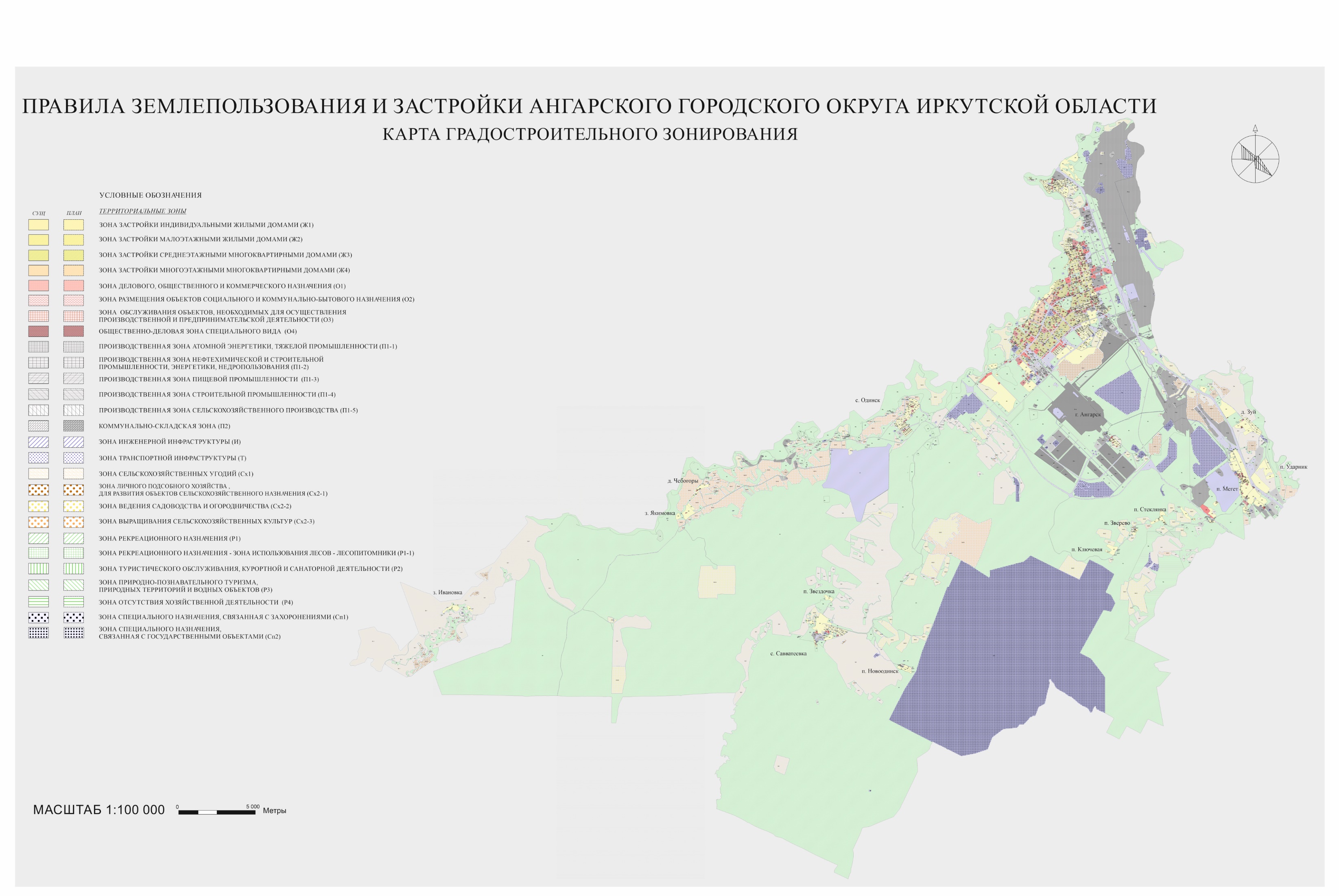  Глава 1. Карта градостроительного зонирования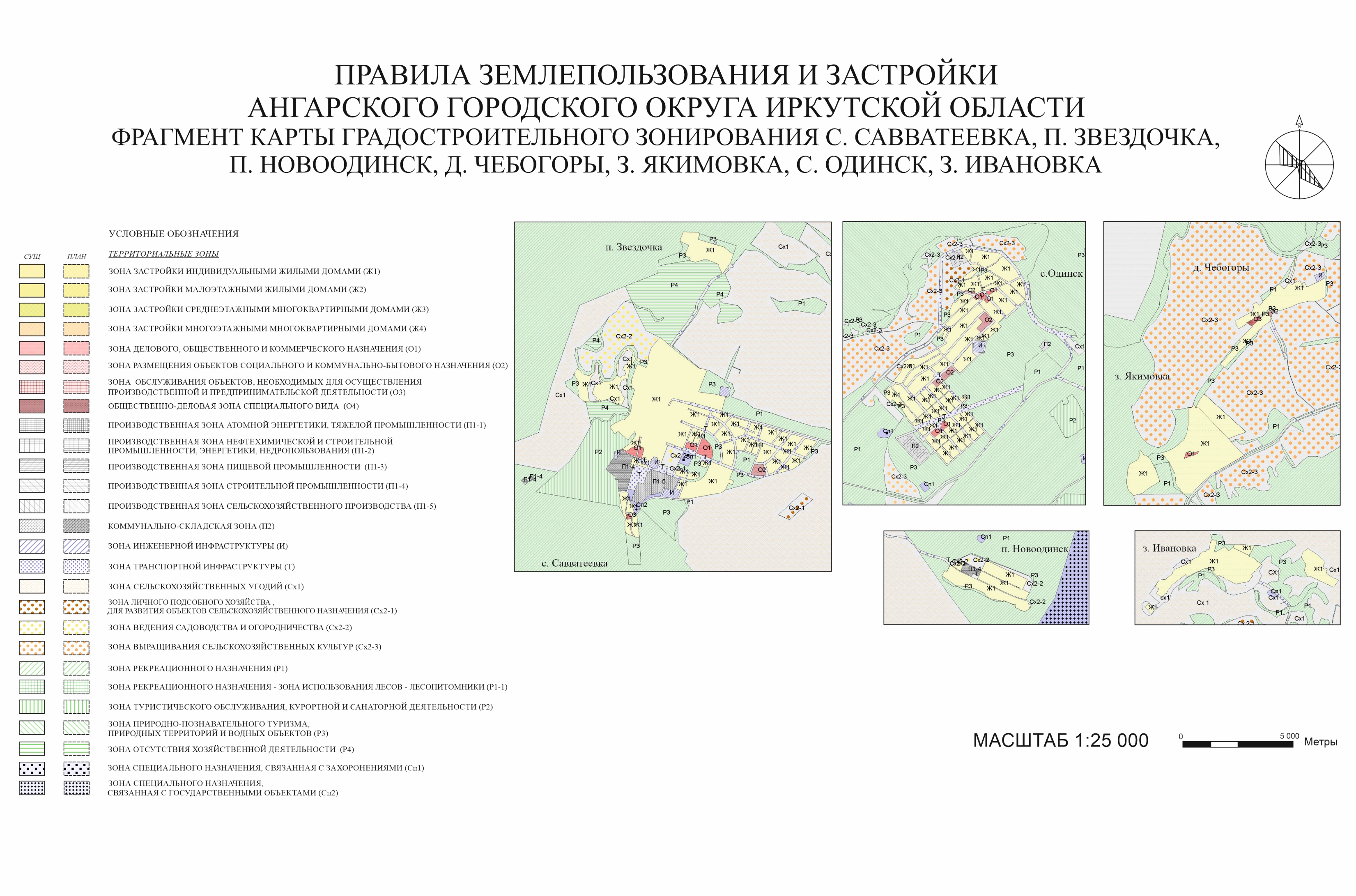 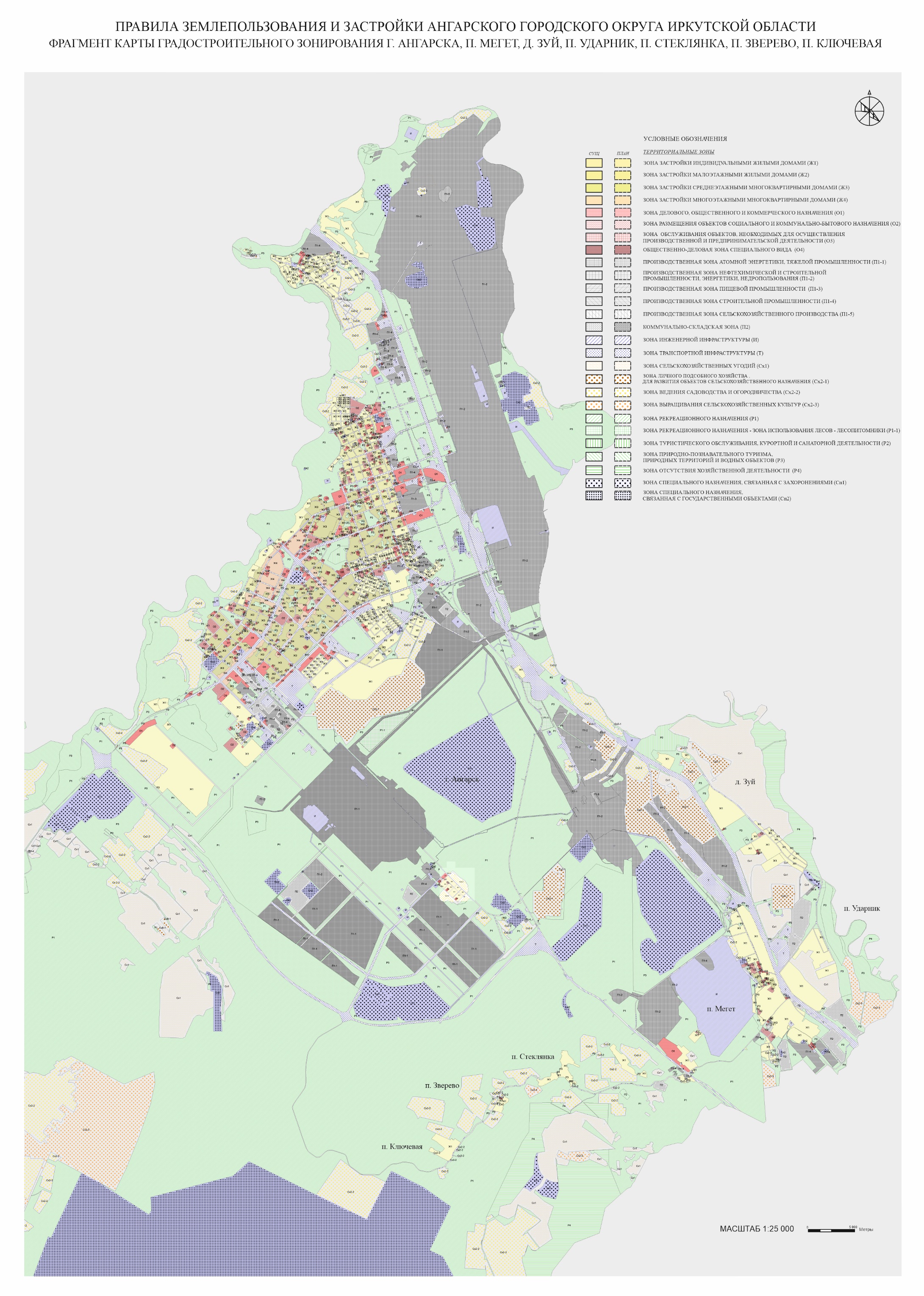 Глава 2. Карта ограничения использования земельных участков и объектов капитального строительства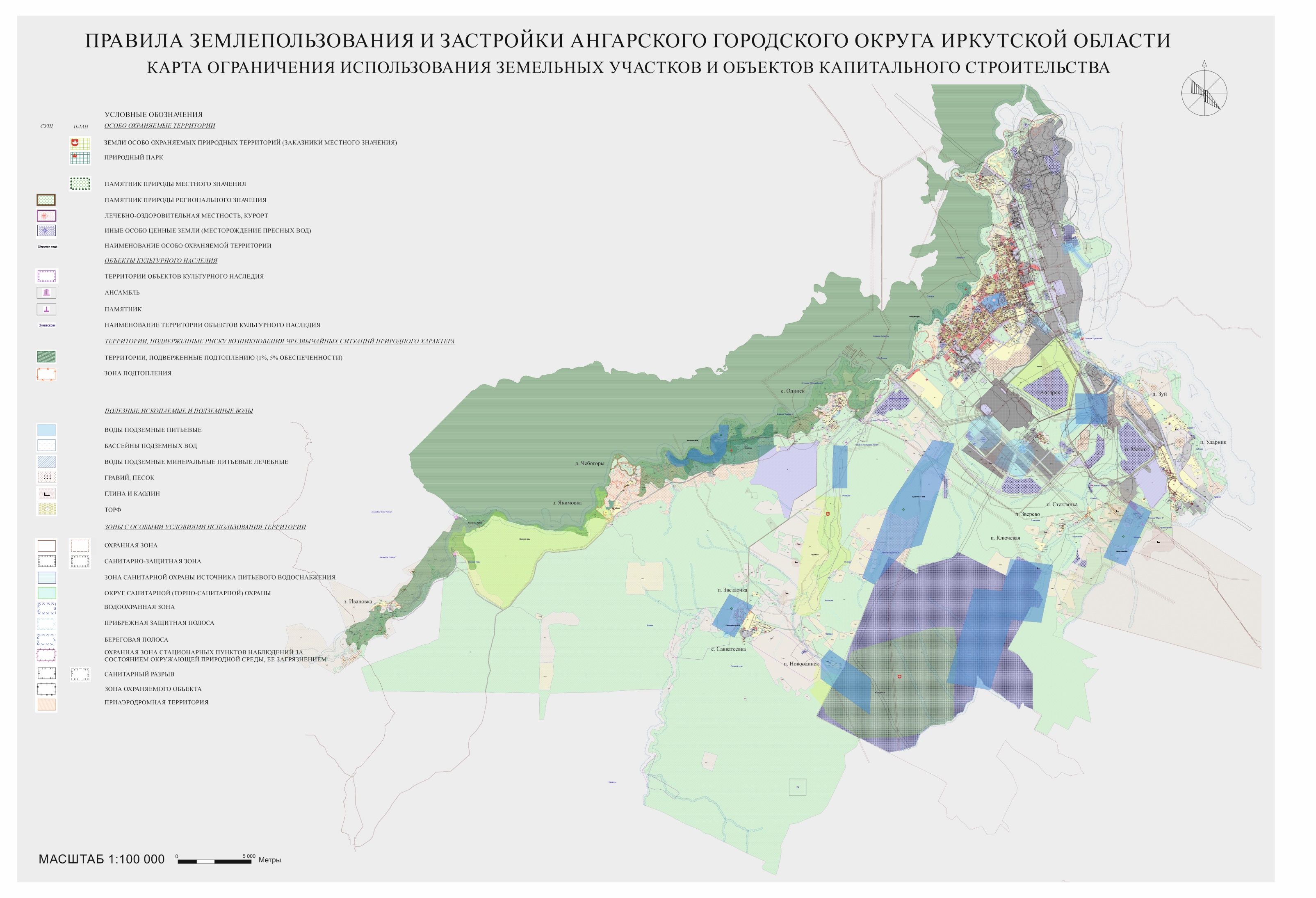 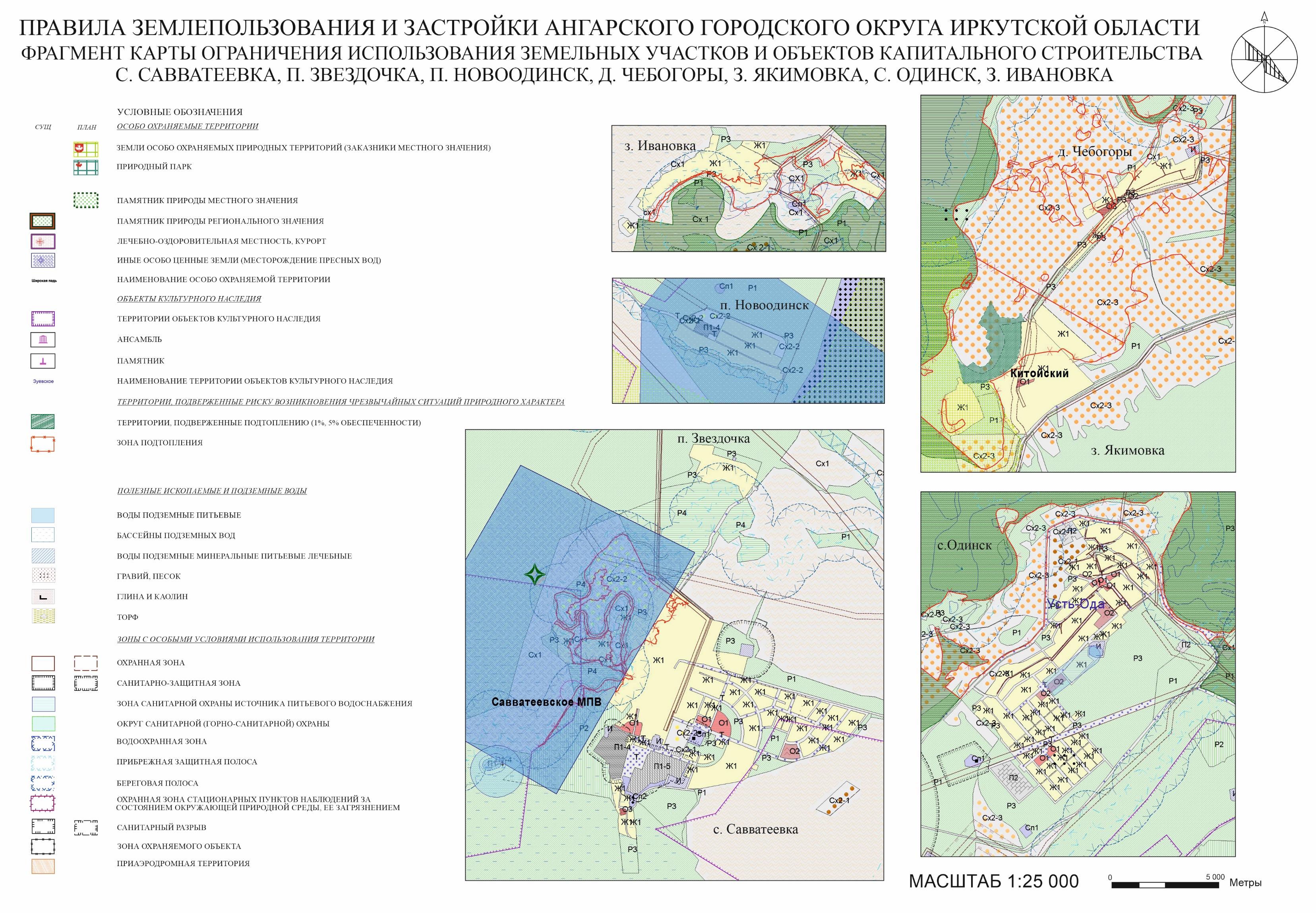 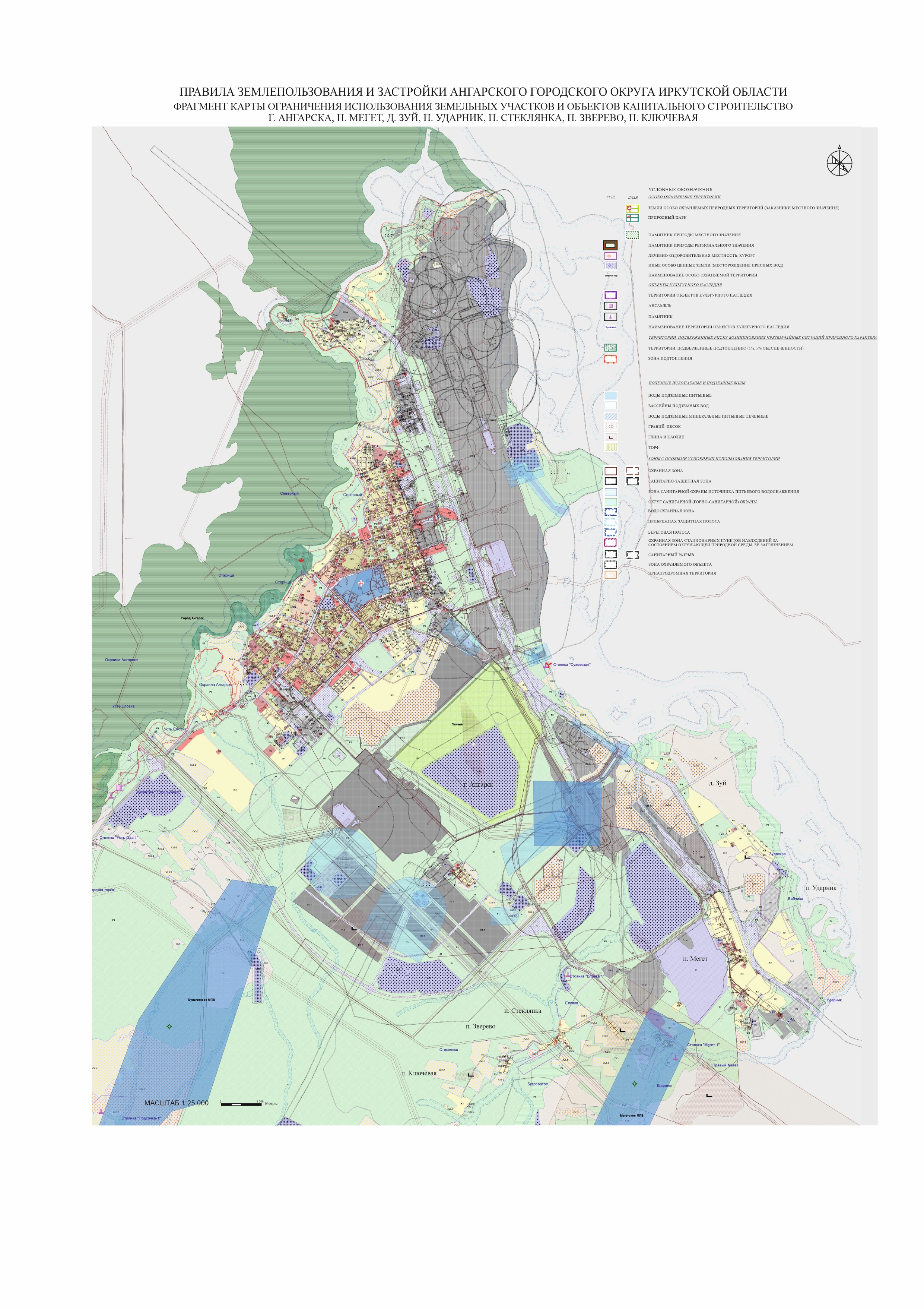 Председатель ДумыАнгарского городского округа                                                                   А.А. ГородскойМэр Ангарского городского округа                                                                 С.А. ПетровИркутская областьДУМА Ангарского городского округа второго созыва 2020-2025 гг.РЕШЕНИЕ30.11.2022                                                                                              № 247-41/02рД⌐                                                                 ¬О внесении изменения в Правила землепользования и застройки Ангарского городского округа, утвержденные решением Думы Ангарского городского округа от 26.05.2017 года № 302-35/01рДНаименование вида разрешенного использования земельного участка <код (числовое обозначение) вида разрешенного использования земельного участка>Описание вида разрешенного использования земельного участка12Выращивание зерновых и иных сельскохозяйственных культур<1.2>Осуществление хозяйственной деятельности на сельскохозяйственных угодьях, связанной с производством зерновых, бобовых, кормовых, технических, масличных, эфиромасличных и иных сельскохозяйственных культурОвощеводство<1.3>Осуществление хозяйственной деятельности на сельскохозяйственных угодьях, связанной с производством картофеля, листовых, плодовых, луковичных и бахчевых сельскохозяйственных культур, в том числе с использованием теплицВыращивание тонизирующих, лекарственных, цветочных культур<1.4>Осуществление хозяйственной деятельности, в том числе на сельскохозяйственных угодьях, связанной с производством чая, лекарственных и цветочных культурСадоводство<1.5>Осуществление хозяйственной деятельности, в том числе на сельскохозяйственных угодьях, связанной с выращиванием многолетних плодовых и ягодных культур, винограда и иных многолетних культурСкотоводство<1.8>Осуществление хозяйственной деятельности, в том числе на сельскохозяйственных угодьях, связанной с разведением сельскохозяйственных животных (крупного рогатого скота, овец, коз, лошадей, верблюдов, оленей); сенокошение, выпас сельскохозяйственных животных, производство кормов, размещение зданий, сооружений, используемых для содержания и разведения сельскохозяйственных животных; разведение племенных животных, производство и использование племенной продукции (материала)Звероводство<1.9>Осуществление хозяйственной деятельности, связанной с разведением в неволе ценных пушных зверей; размещение зданий, сооружений, используемых для содержания и разведения животных, производства, хранения и первичной переработки продукции; разведение племенных животных, производство и использование племенной продукции (материала)Птицеводство<1.10>Осуществление хозяйственной деятельности, связанной с разведением домашних пород птиц, в том числе водоплавающих; размещение зданий, сооружений, используемых для содержания и разведения животных, производства, хранения и первичной переработки продукции птицеводства;разведение племенных животных, производство и использование племенной продукции (материала)Свиноводство<1.11>Осуществление хозяйственной деятельности, связанной с разведением свиней; размещение зданий, сооружений, используемых для содержания и разведения животных, производства, хранения и первичной переработки продукции; разведение племенных животных, производство и использование племенной продукции (материала)Пчеловодство<1.12>Осуществление хозяйственной деятельности, в том числе на сельскохозяйственных угодьях, по разведению, содержанию и использованию пчел и иных полезных насекомых; размещение ульев, иных объектов и оборудования, необходимого для пчеловодства и разведениях иных полезных насекомых; размещение сооружений, используемых для хранения и первичной переработки продукции пчеловодстваРыбоводство<1.13>Осуществление хозяйственной деятельности, связанной с разведением и (или) содержанием, выращиванием объектов рыбоводства (аквакультуры); размещение зданий, сооружений, оборудования, необходимых для осуществления рыбоводства (аквакультуры)Научное обеспечение сельского хозяйства<1.14>Осуществление научной и селекционной работы, ведения сельского хозяйства для получения ценных с научной точки зрения образцов растительного и животного мира; размещение коллекций генетических ресурсов растенийХранение и переработка сельскохозяйственной продукции<1.15>Размещение зданий, сооружений, используемых для производства, хранения, первичной и глубокой переработки сельскохозяйственной продукцииВедение личного подсобного хозяйства на полевых участках<1.16>Производство сельскохозяйственной продукции без права возведения объектов капитального строительстваПитомники<1.17>Выращивание и реализация подроста деревьев и кустарников, используемых в сельском хозяйстве, а также иных сельскохозяйственных культур для получения рассады и семян; размещение сооружений, необходимых для указанных видов сельскохозяйственного производстваОбеспечение сельскохозяйственного производства<1.18>Размещение машинно-транспортных и ремонтных станций, ангаров и гаражей для сельскохозяйственной техники, амбаров, водонапорных башен, трансформаторных станций и иного технического оборудования, используемого для ведения сельского хозяйстваСенокошение<1.19>Кошение трав, сбор и заготовка сенаВыпас сельскохозяйственных животных<1.20>Выпас сельскохозяйственных животных Для индивидуального жилищного строительства<2.1>Размещение жилого дома (отдельно стоящего здания количеством надземных этажей не более чем три, высотой не более двадцати метров, которое состоит из комнат и помещений вспомогательного использования, предназначенных для удовлетворения гражданами бытовых и иных нужд, связанных с их проживанием в таком здании, не предназначенного для раздела на самостоятельные объекты недвижимости); выращивание сельскохозяйственных культур; размещение гаражей для собственных нужд и хозяйственных построекМалоэтажная многоквартирная жилая застройка<2.1.1>Размещение малоэтажных многоквартирных домов (многоквартирные дома высотой до 4 этажей, включая мансардный); обустройство спортивных и детских площадок, площадок для отдыха; размещение объектов обслуживания жилой застройки во встроенных, пристроенных и встроенно-пристроенных помещениях малоэтажного многоквартирного дома, если общая площадь таких помещений в малоэтажном многоквартирном доме не составляет более 15% общей площади помещений домаДля ведения личного подсобного хозяйства (приусадебный земельный участок)<2.2>Размещение жилого дома, указанного в описании вида разрешенного использования с кодом 2.1; производство сельскохозяйственной продукции; размещение гаража и иных вспомогательных сооружений; содержание сельскохозяйственных животныхБлокированная жилая застройка<2.3>Размещение жилого дома, блокированного с другим жилым домом (другими жилыми домами) в одном ряду общей боковой стеной (общими боковыми стенами) без проемов и имеющего отдельный выход на земельный участок; разведение декоративных и плодовых деревьев, овощных и ягодных культур; размещение гаражей для собственных нужд и иных вспомогательных сооружений; обустройство спортивных и детских площадок, площадок для отдыхаСреднеэтажная жилая застройка<2.5>Размещение многоквартирных домов этажностью не выше восьми этажей; благоустройство и озеленение; размещение подземных гаражей и автостоянок; обустройство спортивных и детских площадок, площадок для отдыха; размещение объектов обслуживания жилой застройки во встроенных, пристроенных и встроенно-пристроенных помещениях многоквартирного дома, если общая площадь таких помещений в многоквартирном доме не составляет более 20% общей площади помещений домаМногоэтажная жилая застройка (высотная застройка)<2.6>Размещение многоквартирных домов этажностью девять этажей и выше; благоустройство и озеленение придомовых территорий; обустройство спортивных и детских площадок, хозяйственных площадок и площадок для отдыха; размещение подземных гаражей и автостоянок; размещение объектов обслуживания жилой застройки во встроенных, пристроенных и встроенно-пристроенных помещениях многоквартирного дома в отдельных помещениях дома, если площадь таких помещений в многоквартирном доме не составляет более 15% от общей площади домаОбслуживание жилой застройки<2.7>Размещение объектов капитального строительства, размещение которых предусмотрено видами разрешенного использования с кодами 3.1, 3.2, 3.3, 3.4, 3.4.1, 3.5.1, 3.6, 3.7, 3.10.1, 4.1, 4.3, 4.4, 4.6, 5.1.2, 5.1.3, если их размещение необходимо для обслуживания жилой застройки, а также связано с проживанием граждан, не причиняет вреда окружающей среде и санитарному благополучию, не нарушает права жителей, не требует установления санитарной зоныХранение автотранспорта<2.7.1>Размещение отдельно стоящих и пристроенных гаражей, в том числе подземных, предназначенных для хранения автотранспорта, в том числе с разделением на машино-места, за исключением гаражей, размещение которых предусмотрено содержанием видов разрешенного использования с кодами 2.7.2, 4.9Размещение гаражей для собственных нужд<2.7.2>Размещение для собственных нужд отдельно стоящего гаража и (или) гаражей, блокированных общими стенами с другими гаражами в одном ряду, имеющих общие с ними крышу, фундамент и коммуникацииКоммунальное обслуживание<3.1>Размещение зданий и сооружений в целях обеспечения физических и юридических лиц коммунальными услугами. Содержание данного вида разрешенного использования включает в себя содержание видов разрешенного использования с кодами 3.1.1-3.1.2Предоставление коммунальных услуг<3.1.1>Размещение зданий и сооружений, обеспечивающих поставку воды, тепла, электричества, газа, отвод канализационных стоков, очистку и уборку объектов недвижимости (котельных, водозаборов, очистных сооружений, насосных станций, водопроводов, линий электропередач, трансформаторных подстанций, газопроводов, линий связи, телефонных станций, канализаций, стоянок, гаражей и мастерских для обслуживания уборочной и аварийной техники, сооружений, необходимых для сбора и плавки снега)Административные здания организаций, обеспечивающих предоставление коммунальных услуг<3.1.2>Размещение зданий, предназначенных для приема физических и юридических лиц в связи с предоставлением им коммунальных услугСоциальное обслуживание<3.2>Размещение зданий, предназначенных для оказания гражданам социальной помощи. Содержание данного вида разрешенного использования включает в себя содержание видов разрешенного использования с кодами 3.2.1-3.2.4Дома социального обслуживания<3.2.1>Размещение зданий, предназначенных для размещения домов престарелых, домов ребенка, детских домов, пунктов ночлега для бездомных граждан; размещение объектов капитального строительства для временного размещения вынужденных переселенцев, лиц, признанных беженцамиОказание социальной помощи населению<3.2.2>Размещение зданий, предназначенных для служб психологической и бесплатной юридической помощи, социальных, пенсионных и иных служб (службы занятости населения, пункты питания малоимущих граждан), в которых осуществляется прием граждан по вопросам оказания социальной помощи и назначения социальных или пенсионных выплат, а также для размещения общественных некоммерческих организаций: некоммерческих фондов, благотворительных организаций, клубов по интересамОказание услуг связи<3.2.3>Размещение зданий, предназначенных для размещения пунктов оказания услуг почтовой, телеграфной, междугородней и международной телефонной связиОбщежития<3.2.4>Размещение зданий, предназначенных для размещения общежитий, предназначенных для проживания граждан на время их работы, службы или обучения, за исключением зданий, размещение которых предусмотрено содержанием вида разрешенного использования с кодом 4.7Бытовое обслуживание<3.3>Размещение объектов капитального строительства, предназначенных для оказания населению или организациям бытовых услуг (мастерские мелкого ремонта, ателье, бани, парикмахерские, прачечные, химчистки, похоронные бюро)Здравоохранение<3.4>Размещение объектов капитального строительства, предназначенных для оказания гражданам медицинской помощи. Содержание данного вида разрешенного использования включает в себя содержание видов разрешенного использования с кодами 3.4.1-3.4.2Амбулаторно-поликлиническое обслуживание<3.4.1>Размещение объектов капитального строительства, предназначенных для оказания гражданам амбулаторно-поликлинической медицинской помощи (поликлиники, фельдшерские пункты, пункты здравоохранения, центры матери и ребенка, диагностические центры, молочные кухни, станции донорства крови, клинические лаборатории)Стационарное медицинское обслуживание<3.4.2>Размещение объектов капитального строительства, предназначенных для оказания гражданам медицинской помощи в стационарах (больницы, родильные дома, диспансеры, научно-медицинские учреждения и прочие объекты, обеспечивающие оказание услуги по лечению в стационаре); размещение станций скорой помощи; размещение площадок санитарной авиацииМедицинские организации особого назначения<3.4.3>Размещение объектов капитального строительства для размещения медицинских организаций, осуществляющих проведение судебно-медицинской и патолого-анатомической экспертизы (морги)Дошкольное, начальное и среднее общее образование<3.5.1>Размещение объектов капитального строительства, предназначенных для просвещения, дошкольного, начального и среднего общего образования (детские ясли, детские сады, школы, лицеи, гимназии, художественные, музыкальные школы, образовательные кружки и иные организации, осуществляющие деятельность по воспитанию, образованию и просвещению), в том числе зданий, спортивных сооружений, предназначенных для занятия обучающихся физической культурой и спортомСреднее и высшее профессиональное образование<3.5.2>Размещение объектов капитального строительства, предназначенных для профессионального образования и просвещения (профессиональные технические училища, колледжи, художественные, музыкальные училища, общества знаний, институты, университеты, организации по переподготовке и повышению квалификации специалистов и иные организации, осуществляющие деятельность по образованию и просвещению), в том числе зданий, спортивных сооружений, предназначенных для занятия обучающихся физической культурой и спортомКультурное развитие<3.6>Размещение зданий и сооружений, предназначенных для размещения объектов культуры. Содержание данного вида разрешенного использования включает в себя содержание видов разрешенного использования с кодами 3.6.1-3.6.3Объекты культурно-досуговой деятельности<3.6.1>Размещение зданий, предназначенных для размещения музеев, выставочных залов, художественных галерей, домов культуры, библиотек, кинотеатров и кинозалов, театров, филармоний, концертных залов, планетариевПарки культуры и отдыха<3.6.2>Размещение парков культуры и отдыхаЦирки и зверинцы<3.6.3>Размещение зданий и сооружений для размещения цирков, зверинцев, зоопарков, зоосадов, океанариумов и осуществления сопутствующих видов деятельности по содержанию диких животных в неволеРелигиозное использование<3.7>Размещение зданий и сооружений религиозного использования. Содержание данного вида разрешенного использования включает в себя содержание видов разрешенного использования с кодами 3.7.1-3.7.2Осуществление религиозных обрядов<3.7.1>Размещение зданий и сооружений, предназначенных для совершения религиозных обрядов и церемоний (в том числе церкви, соборы, храмы, часовни, мечети, молельные дома, синагоги)Религиозное управление и образование<3.7.2>Размещение зданий, предназначенных для постоянного местонахождения духовных лиц, паломников и послушников в связи с осуществлением ими религиозной службы, а также для осуществления благотворительной и религиозной образовательной деятельности (монастыри, скиты, дома священнослужителей, воскресные и религиозные школы, семинарии, духовные училища)Общественное управление<3.8>Размещение зданий, предназначенных для размещения органов и организаций общественного управления. Содержание данного вида разрешенного использования включает в себя содержание видов разрешенного использования с кодами 3.8.1- 3.8.2Государственное управление<3.8.1>Размещение зданий, предназначенных для размещения государственных органов, государственного пенсионного фонда, органов местного самоуправления, судов, а также организаций, непосредственно обеспечивающих их деятельность или оказывающих государственные и (или) муниципальные услугиОбеспечение научной деятельности<3.9>Размещение зданий и сооружений для обеспечения научной деятельности. Содержание данного вида разрешенного использования включает в себя содержание видов разрешенного использования с кодами 3.9.1-3.9.3Обеспечение деятельности в области гидрометеорологии и смежных с ней областях<3.9.1>Размещение объектов капитального строительства, предназначенных для наблюдений за физическими и химическими процессами, происходящими в окружающей среде, определения ее гидрометеорологических, агрометеорологических и гелиогеофизических характеристик, уровня загрязнения атмосферного воздуха, почв, водных объектов, в том числе по гидробиологическим показателям, и околоземного-космического пространства, зданий и сооружений, используемых в области гидрометеорологии и смежных с ней областях (доплеровские метеорологические радиолокаторы, гидрологические посты и другие)Проведение научных исследований<3.9.2>Размещение зданий и сооружений, предназначенных для проведения научных изысканий, исследований и разработок (научно-исследовательские и проектные институты, научные центры, инновационные центры, государственные академии наук, опытно-конструкторские центры, в том числе отраслевые)Проведение научных испытаний<3.9.3>Размещение зданий и сооружений для проведения изысканий, испытаний опытных промышленных образцов, для размещения организаций, осуществляющих научные изыскания, исследования и разработки, научные и селекционные работы, ведение сельского и лесного хозяйства для получения ценных с научной точки зрения образцов растительного и животного мираАмбулаторное ветеринарное обслуживание<3.10.1>Размещение объектов капитального строительства, предназначенных для оказания ветеринарных услуг без содержания животныхПриюты для животных<3.10.2>Размещение объектов капитального строительства, предназначенных для оказания ветеринарных услуг в стационаре; размещение объектов капитального строительства, предназначенных для содержания, разведения животных, не являющихся сельскохозяйственными, под надзором человека, оказания услуг по содержанию и лечению бездомных животных; размещение объектов капитального строительства, предназначенных для организации гостиниц для животныхДеловое управление<4.1>Размещение объектов капитального строительства с целью: размещения объектов управленческой деятельности, не связанной с государственным или муниципальным управлением и оказанием услуг, а также с целью обеспечения совершения сделок, не требующих передачи товара в момент их совершения между организациями, в том числе биржевая деятельность (за исключением банковской и страховой деятельности)Объекты торговли (торговые центры, торгово-развлекательные центры (комплексы)<4.2>Размещение объектов капитального строительства, общей площадью свыше 5000 кв. м с целью размещения одной или нескольких организаций, осуществляющих продажу товаров, и (или) оказание услуг в соответствии с содержанием видов разрешенного использования с кодами 4.5, 4.6, 4.8-4.8.2; размещение гаражей и (или) стоянок для автомобилей сотрудников и посетителей торгового центраРынки<4.3>Размещение объектов капитального строительства, сооружений, предназначенных для организации постоянной или временной торговли (ярмарка, рынок, базар), с учетом того, что каждое из торговых мест не располагает торговой площадью более 200 кв. м; размещение гаражей и (или) стоянок для автомобилей сотрудников и посетителей рынкаМагазины<4.4>Размещение объектов капитального строительства, предназначенных для продажи товаров, торговая площадь которых составляет до 5000 кв. мБанковская и страховая деятельность<4.5>Размещение объектов капитального строительства, предназначенных для размещения организаций, оказывающих банковские и страховые услугиОбщественное питание<4.6>Размещение объектов капитального строительства в целях устройства мест общественного питания (рестораны, кафе, столовые, закусочные, бары)Гостиничное обслуживание<4.7>Размещение гостиницРазвлекательные мероприятия<4.8.1>Размещение зданий и сооружений, предназначенных для организации развлекательных мероприятий, путешествий, для размещения дискотек и танцевальных площадок, ночных клубов, аквапарков, боулинга, аттракционов и т. п., игровых автоматов (кроме игрового оборудования, используемого для проведения азартных игр), игровых площадокСлужебные гаражи<4.9>Размещение постоянных или временных гаражей, стоянок для хранения служебного автотранспорта, используемого в целях осуществления видов деятельности, предусмотренных видами разрешенного использования с кодами 3.0, 4.0, а также для стоянки и хранения транспортных средств общего пользования, в том числе в депоОбъекты дорожного сервиса<4.9.1>Размещение зданий и сооружений дорожного сервиса. Содержание данного вида разрешенного использования включает в себя содержание видов разрешенного использования с кодами 4.9.1.1-4.9.1.4Заправка транспортных средств<4.9.1.1>Размещение автозаправочных станций; размещение магазинов сопутствующей торговли, зданий для организации общественного питания в качестве объектов дорожного сервисаОбеспечение дорожного отдыха<4.9.1.2>Размещение зданий для предоставления гостиничных услуг в качестве дорожного сервиса (мотелей), а также размещение магазинов сопутствующей торговли, зданий для организации общественного питания в качестве объектов дорожного сервисаАвтомобильные мойки<4.9.1.3>Размещение автомобильных моек, а также размещение магазинов сопутствующей торговлиРемонт автомобилей<4.9.1.4>Размещение мастерских, предназначенных для ремонта и обслуживания автомобилей, и прочих объектов дорожного сервиса, а также размещение магазинов сопутствующей торговлиВыставочно-ярмарочная деятельность<4.10>Размещение объектов капитального строительства, сооружений, предназначенных для осуществления выставочно-ярмарочной и конгрессной деятельности, включая деятельность, необходимую для обслуживания указанных мероприятий (застройка экспозиционной площади, организация питания участников мероприятий)Обеспечение спортивно-зрелищных мероприятий<5.1.1>Размещение спортивно-зрелищных зданий и сооружений, имеющих специальные места для зрителей от 500 мест (стадионов, дворцов спорта, ледовых дворцов, ипподромов)Обеспечение занятий спортом в помещениях<5.1.2>Размещение спортивных клубов, спортивных залов, бассейнов, физкультурно-оздоровительных комплексов в зданиях и сооруженияхПлощадки для занятий спортом<5.1.3>Размещение площадок для занятия спортом и физкультурой на открытом воздухе (физкультурные площадки, беговые дорожки, поля для спортивной игры)Оборудованные площадки для занятий спортом<5.1.4>Размещение сооружений для занятия спортом и физкультурой на открытом воздухе (теннисные корты, автодромы, мотодромы, трамплины, спортивные стрельбища)Водный спорт<5.1.5>Размещение спортивных сооружений для занятия водными видами спорта (причалы и сооружения, необходимые для организации водных видов спорта и хранения соответствующего инвентаря)Спортивные базы<5.1.7>Размещение спортивных баз и лагерей, в которых осуществляется спортивная подготовка длительно проживающих в них лицПриродно-познавательный туризм<5.2>Размещение баз и палаточных лагерей для проведения походов и экскурсий по ознакомлению с природой, пеших и конных прогулок, устройство троп и дорожек, размещение щитов с познавательными сведениями об окружающей природной среде; осуществление необходимых природоохранных и природовосстановительных мероприятийТуристическое обслуживание<5.2.1>Размещение пансионатов, гостиниц, кемпингов, домов отдыха, не оказывающих услуги по лечению; размещение детских лагерейПричалы для маломерных судов<5.4>Размещение сооружений, предназначенных для причаливания, хранения и обслуживания яхт, катеров, лодок и других маломерных судовПоля для гольфа или конных прогулок<5.5>Обустройство мест для игры в гольф или осуществления конных прогулок, в том числе осуществление необходимых земляных работ и размещения вспомогательных сооружений; размещение конноспортивных манежей, не предусматривающих устройство трибунПроизводственная деятельность<6.0>Размещение объектов капитального строительства в целях добычи полезных ископаемых, их переработки, изготовления вещей промышленным способомНедропользование<6.1>Осуществление геологических изысканий; добыча полезных ископаемых открытым (карьеры, отвалы) и закрытым (шахты, скважины) способами; размещение объектов капитального строительства, в том числе подземных, в целях добычи полезных ископаемых; размещение объектов капитального строительства, необходимых для подготовки сырья к транспортировке и (или) промышленной переработке; размещение объектов капитального строительства, предназначенных для проживания в них сотрудников, осуществляющих обслуживание зданий и сооружений, необходимых для целей недропользования, если добыча полезных ископаемых происходит на межселенной территорииТяжелая промышленность<6.2>Размещение объектов капитального строительства горно-обогатительной и горно-перерабатывающей, металлургической, машиностроительной промышленности, а также изготовления и ремонта продукции судостроения, авиастроения, вагоностроения, машиностроения, станкостроения, а также другие подобные промышленные предприятия, для эксплуатации которых предусматривается установление охранных или санитарно-защитных зон, за исключением случаев, когда объект промышленности отнесен к иному виду разрешенного использованияЛегкая промышленность<6.3>Размещение объектов капитального строительства, предназначенных для производства продукции легкой промышленности (производство текстильных изделий, производство одежды, производство кожи и изделий из кожи и иной продукции легкой промышленности)Фармацевтическая промышленность<6.3.1>Размещение объектов капитального строительства, предназначенных для фармацевтического производства, в том числе объектов, в отношении которых предусматривается установление охранных или санитарно-защитных зонПищевая промышленность<6.4>Размещение объектов пищевой промышленности, по переработке сельскохозяйственной продукции способом, приводящим к их переработке в иную продукцию (консервирование, копчение, хлебопечение), в том числе для производства напитков, алкогольных напитков и табачных изделийНефтехимическая промышленность<6.5>Размещение объектов капитального строительства, предназначенных для переработки углеводородного сырья, изготовления удобрений, полимеров, химической продукции бытового назначения и подобной продукции, а также другие подобные промышленные предприятияСтроительная промышленность<6.6>Размещение объектов капитального строительства, предназначенных для производства: строительных материалов (кирпичей, пиломатериалов, цемента, крепежных материалов), бытового и строительного газового и сантехнического оборудования, лифтов и подъемников, столярной продукции, сборных домов или их частей и тому подобной продукцииЭнергетика<6.7>Размещение объектов гидроэнергетики, тепловых станций и других электростанций, размещение обслуживающих и вспомогательных для электростанций сооружений (золоотвалов, гидротехнических сооружений); размещение объектов электросетевого хозяйства, за исключением объектов энергетики, размещение которых предусмотрено содержанием вида разрешенного использования с кодом 3.1Атомная энергетика<6.7.1>Размещение объектов использования атомной энергии, в том числе атомных станций, ядерных установок (за исключением создаваемых в научных целях), пунктов хранения ядерных материалов и радиоактивных веществ размещение обслуживающих и вспомогательных для электростанций сооружений; размещение объектов электросетевого хозяйства, обслуживающих атомные электростанцииСвязь<6.8>Размещение объектов связи, радиовещания, телевидения, включая воздушные радиорелейные, надземные и подземные кабельные линии связи, линии радиофикации, антенные поля, усилительные пункты на кабельных линиях связи, инфраструктуру спутниковой связи и телерадиовещания, за исключением объектов связи, размещение которых предусмотрено содержанием видов разрешенного использования с кодами 3.1.1, 3.2.3Склад<6.9>Размещение сооружений, имеющих назначение по временному хранению, распределению и перевалке грузов (за исключением хранения стратегических запасов), не являющихся частями производственных комплексов, на которых был создан груз: промышленные базы, склады, погрузочные терминалы и доки, нефтехранилища и нефтеналивные станции, газовые хранилища и обслуживающие их газоконденсатные и газоперекачивающие станции, элеваторы и продовольственные склады, за исключением железнодорожных перевалочных складовСкладские площадки<6.9.1>Временное хранение, распределение и перевалка грузов (за исключением хранения стратегических запасов) на открытом воздухеНаучно-производственная деятельность<6.12>Размещение технологических, промышленных, агропромышленных парков, бизне-инкубаторовЖелезнодорожный транспорт<7.1>Размещение объектов капитального строительства железнодорожного транспорта. Содержание данного вида разрешенного использования включает в себя содержание видов разрешенного использования с кодами 7.1.1-7.1.2Железнодорожные пути<7.1.1>Размещение железнодорожных путейОбслуживание железнодорожных перевозок<7.1.2>Размещение зданий и сооружений, в том числе железнодорожных вокзалов и станций, а также устройств и объектов, необходимых для эксплуатации, содержания, строительства, реконструкции, ремонта наземных и подземных зданий, сооружений, устройств и других объектов железнодорожного транспорта; размещение погрузочно-разгрузочных площадок, прирельсовых складов (за исключением складов горюче-смазочных материалов и автозаправочных станций любых типов, а также складов, предназначенных для хранения опасных веществ и материалов, не предназначенных непосредственно для обеспечения железнодорожных перевозок) и иных объектов при условии соблюдения требований безопасности движения, установленных федеральными законамиАвтомобильный транспорт<7.2>Размещение зданий и сооружений автомобильного транспорта. Содержание данного вида разрешенного использования включает в себя содержание видов разрешенного использования с кодами 7.2.1-7.2.3Размещение автомобильных дорог<7.2.1>Размещение автомобильных дорог за пределами населенных пунктов и технически связанных с ними сооружений, придорожных стоянок (парковок) транспортных средств в границах городских улиц и дорог, за исключением предусмотренных видами разрешенного использования с кодами 2.7.1, 4.9, 7.2.3, а также некапитальных сооружений, предназначенных для охраны транспортных средств; размещение объектов, предназначенных для размещения постов органов внутренних дел, ответственных за безопасность дорожного движенияОбслуживание перевозок пассажиров<7.2.2>Размещение зданий и сооружений, предназначенных для обслуживания пассажиров, за исключением объектов капитального строительства, размещение которых предусмотрено содержанием вида разрешенного использования «Внеуличный транспорт» с кодом 7.6Стоянки транспорта общего пользования<7.2.3>Размещение стоянок транспортных средств, осуществляющих перевозки людей по установленному маршрутуТрубопроводный транспорт<7.5>Размещение нефтепроводов, водопроводов, газопроводов и иных трубопроводов, а также иных зданий и сооружений, необходимых для эксплуатации названных трубопроводовОбеспечение обороны и безопасности<8.0>Размещение объектов капитального строительства, необходимых для подготовки и поддержания в боевой готовности Вооруженных Сил Российской Федерации, других войск, воинских формирований и органов управлений ими (размещение военных организаций, внутренних войск, учреждений и других объектов, дислокация войск и сил флота), проведение воинских учений и других мероприятий, направленных на обеспечение боевой готовности воинских частей; размещение зданий военных училищ, военных институтов, военных университетов, военных академий; размещение объектов, обеспечивающих осуществление таможенной деятельностиОбеспечение вооруженных сил<8.1>Размещение объектов капитального строительства, предназначенных для разработки, испытания, производства ремонта или уничтожения вооружения, техники военного назначения и боеприпасов; обустройство земельных участков в качестве испытательных полигонов, мест уничтожения вооружения и захоронения отходов, возникающих в связи с использованием, производством, ремонтом или уничтожением вооружений или боеприпасов; размещение объектов капитального строительства, необходимых для создания и хранения запасов материальных ценностей в государственном и мобилизационном резервах (хранилища, склады и другие объекты); размещение объектов, для обеспечения безопасности которых были созданы закрытые административно-территориальные образованияОбеспечение внутреннего правопорядка<8.3>Размещение объектов капитального строительства, необходимых для подготовки и поддержания в готовности органов внутренних дел, Росгвардии и спасательных служб, в которых существует военизированная служба; размещение объектов гражданской обороны, за исключением объектов гражданской обороны, являющихся частями производственных зданийОбеспечение деятельности по исполнению наказаний<8.4>Размещение объектов капитального строительства для создания мест лишения свободы (следственные изоляторы, тюрьмы, поселения)Охрана природных территорий<9.1>Сохранение отдельных естественных качеств окружающей природной среды путем ограничения хозяйственной деятельности в данной зоне, в частности: создание и уход за запретными полосами, создание и уход за защитными лесами, в том числе городскими лесами, лесами в лесопарках, и иная хозяйственная деятельность, разрешенная в защитных лесах, соблюдение режима использования природных ресурсов в заказниках, сохранение свойств земель, являющихся особо ценнымиКурортная деятельность<9.2>Использование, в том числе с их извлечением, для лечения и оздоровления человека природных лечебных ресурсов (месторождения минеральных вод, лечебные грязи, рапой лиманов и озер, особый климат и иные природные факторы и условия, которые используются или могут использоваться для профилактики и лечения заболеваний человека), а также охрана лечебных ресурсов от истощения и уничтожения в границах первой зоны округа горно-санитарной или санитарной охраны лечебно-оздоровительных местностей и курортаСанаторная деятельность<9.2.1>Размещение санаториев, профилакториев, бальнеологических лечебниц, грязелечебниц, обеспечивающих оказание услуги по лечению и оздоровлению населения; обустройство лечебно-оздоровительных местностей (пляжи, бюветы, места добычи целебной грязи); размещение лечебно-оздоровительных лагерейЛесные плантации<10.2>Выращивание и рубка лесных насаждений, выращенных трудом человека, частичная переработка, хранение и вывоз древесины, создание дорог, размещение сооружений, необходимых для обработки и хранения древесины (лесных складов, лесопилен), охрана лесовЗаготовка лесных ресурсов<10.3>Заготовка живицы, сбор недревесных лесных ресурсов, в том числе гражданами для собственных нужд, заготовка пищевых лесных ресурсов и дикорастущих растений, хранение, неглубокая переработка и вывоз добытых лесных ресурсов, размещение временных сооружений, необходимых для хранения и неглубокой переработки лесных ресурсов (сушилки, грибоварни, склады), охрана лесовВодные объекты<11.0>Ледники, снежники, ручьи, реки, озера, болота, территориальные моря и другие поверхностные водные объектыОбщее пользование водными объектами<11.1>Использование земельных участков, примыкающих к водным объектам способами, необходимыми для осуществления общего водопользования (водопользования, осуществляемого гражданами для личных нужд, а также забор (изъятие) водных ресурсов для целей питьевого и хозяйственно-бытового водоснабжения, купание, использование маломерных судов, водных мотоциклов и других технических средств, предназначенных для отдыха на водных объектах, водопой, если соответствующие запреты не установлены законодательством)Специальное пользование водными объектами<11.2>Использование земельных участков, примыкающих к водным объектам способами, необходимыми для специального водопользования (забор водных ресурсов из поверхностных водных объектов, сброс сточных вод и (или) дренажных вод, проведение дноуглубительных, взрывных, буровых и других работ, связанных с изменением дна и берегов водных объектов)Гидротехнические сооружения<11.3>Размещение гидротехнических сооружений, необходимых для эксплуатации водохранилищ (плотин, водосбросов, водозаборных, водовыпускных и других гидротехнических сооружений, судопропускных сооружений, рыбозащитных и рыбопропускных сооружений, берегозащитных сооружений)Земельные участки (территории) общего пользования<12.0>Земельные участки общего пользования.Содержание данного вида разрешенного использования включает в себя содержание видов разрешенного использования с кодами 12.0.1-12.0.2Улично-дорожная сеть<12.0.1>Размещение объектов улично-дорожной сети: автомобильных дорог, трамвайных путей и пешеходных тротуаров в границах населенных пунктов, пешеходных переходов, бульваров, площадей, проездов, велодорожек и объектов велотранспортной и инженерной инфраструктуры; размещение придорожных стоянок (парковок) транспортных средств в границах городских улиц и дорог, за исключением предусмотренных видами разрешенного использования с кодами 2.7.1, 4.9, 7.2.3, а также некапитальных сооружений, предназначенных для охраны транспортных средствБлагоустройство территории<12.0.2>Размещение декоративных, технических, планировочных, конструктивных устройств, элементов озеленения, различных видов оборудования и оформления, малых архитектурных форм, некапитальных нестационарных строений и сооружений, информационных щитов и указателей, применяемых как составные части благоустройства территории, общественных туалетовРитуальная деятельность<12.1>Размещение кладбищ, крематориев и мест захоронения; размещение соответствующих культовых сооружений; осуществление деятельности по производству продукции ритуально-обрядового назначенияСпециальная деятельность<12.2>Размещение, хранение, захоронение, утилизация, накопление, обработка, обезвреживание отходов производства и потребления, медицинских отходов, биологических отходов, радиоактивных отходов, веществ, разрушающих озоновый слой, а также размещение объектов размещения отходов, захоронения, хранения, обезвреживания таких отходов (скотомогильников, мусоросжигательных и мусороперерабатывающих заводов, полигонов по захоронению и сортировке бытового мусора и отходов, мест сбора вещей для их вторичной переработки)Запас<12.3>Отсутствие хозяйственной деятельностиЗемельные участки общего назначения<13.0>Земельные участки, являющиеся имуществом общего пользования и предназначенные для общего использования правообладателями земельных участков, расположенных в границах территории ведения гражданами садоводства или огородничества для собственных нужд, и (или) для размещения объектов капитального строительства, относящихся к имуществу общего пользованияВедение огородничества<13.1>Осуществление отдыха и (или) выращивания гражданами для собственных нужд сельскохозяйственных культур; размещение хозяйственных построек, не являющихся объектами недвижимости, предназначенных для хранения инвентаря и урожая сельскохозяйственных культурВедение садоводства<13.2>Осуществление отдыха и (или) выращивания гражданами для собственных нужд сельскохозяйственных культур; размещение для собственных нужд садового дома, жилого дома, указанного в описании вида разрешенного использования с кодом 2.1, хозяйственных построек и гаражей для собственных нуждПримечание:1. Содержание видов разрешенного использования, перечисленных в настоящем классификаторе, допускает без отдельного указания в классификаторе размещение и эксплуатацию линейного объекта (кроме железных дорог общего пользования и автомобильных дорог общего пользования федерального и регионального значения), размещение защитных сооружений (насаждений), объектов мелиорации, антенно-мачтовых сооружений, информационных и геодезических знаков, элементов благоустройства, если федеральным законом не установлено иное.2. Текстовое наименование вида разрешенного использования земельного участка и его код (числовое обозначение) являются равнозначными.Примечание:1. Содержание видов разрешенного использования, перечисленных в настоящем классификаторе, допускает без отдельного указания в классификаторе размещение и эксплуатацию линейного объекта (кроме железных дорог общего пользования и автомобильных дорог общего пользования федерального и регионального значения), размещение защитных сооружений (насаждений), объектов мелиорации, антенно-мачтовых сооружений, информационных и геодезических знаков, элементов благоустройства, если федеральным законом не установлено иное.2. Текстовое наименование вида разрешенного использования земельного участка и его код (числовое обозначение) являются равнозначными.Территориальные зоныИндекс зоны12Зона застройки индивидуальными жилыми домами(Ж1)Зона застройки малоэтажными жилыми домами(Ж2)Зона застройки среднеэтажными многоквартирными домами(Ж3)Зона застройки многоэтажными многоквартирными домами (Ж4)Зона делового, общественного и коммерческого назначения (О1)Зона размещения объектов социального и коммунально-бытового назначения(О2)Зона обслуживания объектов, необходимых для осуществления производственной и предпринимательской деятельности(О3)Общественно-деловая зона специального вида(О4)Производственная зона атомной энергетики, тяжелой промышленности (П1-1)Производственная зона нефтехимической и строительной промышленности, энергетики, недропользования(П1-2)Производственная зона пищевой промышленности(П1-3)Производственная зона строительной промышленности(П1-4)Производственная зона сельскохозяйственного производства(П1-5)Коммунально-складская зона(П2)Зона инженерной инфраструктуры(И)Зона транспортной инфраструктуры(Т)Зона сельскохозяйственных угодий(Сх1)Зона личного подсобного хозяйства, для развития объектов сельскохозяйственного назначения(Сх2-1)Зона ведения садоводства и огородничества(Сх2-2)Зона выращивания сельскохозяйственных культур(Сх2-3)Зона рекреационного назначения (Р1)Зона рекреационного назначения – зона использования лесов – лесопитомники (Р1-1)Зона туристического обслуживания, курортной и санаторной деятельности(Р2)Зона природно-познавательного туризма, природных территорий и водных объектов(Р3)Зона отсутствия хозяйственной деятельности(Р4)Зона специального назначения, связанная с захоронениями (Сп1)Зона специального назначения, связанная с государственными объектами (Сп2)Виды разрешенного использования земельных участков и объектов капитального строительства/<код>Предельные (минимальные и (или) максимальные) размеры земельных участков и предельные параметры разрешенного строительства, реконструкции объектов капитального строительстваОграничения использования земельных участков и объектов капитального строительства, устанавливаемые в соответствии с законодательством Российской Федерации123Для индивидуального жилищного строительства<2.1>Предельные размеры земельных участков, в том числе их площадь:Минимальный размер земельного участка – минимальная длина стороны земельного участка вдоль фронта улицы (проезда) – 8 м, минимальная площадь – 0,04 га;Максимальный размер земельного участка – максимальная длина стороны земельного участка вдоль фронта улицы (проезда) – 40 м, максимальная площадь – 2500 кв.м. Минимальные отступы от границ земельных участков в целях определения мест допустимого размещения зданий, строений, сооружений, за пределами которых запрещено строительство зданий, строений, сооружений:Минимальный отступ от границ смежных земельных участков – 1 м, от  границ земельного участка вдоль фронта улицы (проезда) – 3м.Предельное количество этажей или предельная высота зданий, строений, сооружений:Предельное количество этажей – 3 надземных этажа. Предельная высота жилого дома – 20 м.Максимальный процент застройки в границах земельного участка – 40%.Иные показатели:Предельная высота ограждения (забора) – 2 м.Характеристика разрешенных объектов капитального строительства:жилой дом на участке, приусадебном участке, садовом участке – отдельно стоящее здание, состоящее из комнат и помещений вспомогательного использования, предназначенных для удовлетворения гражданами бытовых и иных нужд, связанных с их проживанием в таком здании, не предназначенное для раздела на самостоятельные объекты недвижимости; возможно размещение индивидуальных гаражей и хозяйственных построек; на приусадебном земельном участке дополнительно возможно размещение иных вспомогательных сооружений;садовый дом – здание сезонного использования; возможно размещение хозяйственных построек и гаражей на садовом участке.Ограничения использования земельных участков и объектов капитального строительства, устанавливаемые в соответствии с законодательством Российской Федерации, принимать в соответствии с главой 9 настоящего раздела Правил.Для ведения личного подсобного хозяйства (приусадебный земельный участок)<2.2>Предельные размеры земельных участков, в том числе их площадь:Минимальный размер земельного участка – минимальная длина стороны земельного участка вдоль фронта улицы (проезда) – 8 м, минимальная площадь – 0,04 га;Максимальный размер земельного участка – максимальная длина стороны земельного участка вдоль фронта улицы (проезда) – 40 м, максимальная площадь – 2500 кв.м. Минимальные отступы от границ земельных участков в целях определения мест допустимого размещения зданий, строений, сооружений, за пределами которых запрещено строительство зданий, строений, сооружений:Минимальный отступ от границ смежных земельных участков – 1 м, от  границ земельного участка вдоль фронта улицы (проезда) – 3м.Предельное количество этажей или предельная высота зданий, строений, сооружений:Предельное количество этажей – 3 надземных этажа. Предельная высота жилого дома – 20 м.Максимальный процент застройки в границах земельного участка – 40%.Иные показатели:Предельная высота ограждения (забора) – 2 м.Характеристика разрешенных объектов капитального строительства:жилой дом на участке, приусадебном участке, садовом участке – отдельно стоящее здание, состоящее из комнат и помещений вспомогательного использования, предназначенных для удовлетворения гражданами бытовых и иных нужд, связанных с их проживанием в таком здании, не предназначенное для раздела на самостоятельные объекты недвижимости; возможно размещение индивидуальных гаражей и хозяйственных построек; на приусадебном земельном участке дополнительно возможно размещение иных вспомогательных сооружений;садовый дом – здание сезонного использования; возможно размещение хозяйственных построек и гаражей на садовом участке.Ограничения использования земельных участков и объектов капитального строительства, устанавливаемые в соответствии с законодательством Российской Федерации, принимать в соответствии с главой 9 настоящего раздела Правил.Ведение садоводства<13.2>Предельные размеры земельных участков, в том числе их площадь:Минимальный размер земельного участка – минимальная длина стороны земельного участка вдоль фронта улицы (проезда) – 8 м, минимальная площадь – 0,04 га;Максимальный размер земельного участка – максимальная длина стороны земельного участка вдоль фронта улицы (проезда) – 40 м, максимальная площадь – 2500 кв.м. Минимальные отступы от границ земельных участков в целях определения мест допустимого размещения зданий, строений, сооружений, за пределами которых запрещено строительство зданий, строений, сооружений:Минимальный отступ от границ смежных земельных участков – 1 м, от  границ земельного участка вдоль фронта улицы (проезда) – 3м.Предельное количество этажей или предельная высота зданий, строений, сооружений:Предельное количество этажей – 3 надземных этажа. Предельная высота жилого дома – 20 м.Максимальный процент застройки в границах земельного участка – 40%.Иные показатели:Предельная высота ограждения (забора) – 2 м.Характеристика разрешенных объектов капитального строительства:жилой дом на участке, приусадебном участке, садовом участке – отдельно стоящее здание, состоящее из комнат и помещений вспомогательного использования, предназначенных для удовлетворения гражданами бытовых и иных нужд, связанных с их проживанием в таком здании, не предназначенное для раздела на самостоятельные объекты недвижимости; возможно размещение индивидуальных гаражей и хозяйственных построек; на приусадебном земельном участке дополнительно возможно размещение иных вспомогательных сооружений;садовый дом – здание сезонного использования; возможно размещение хозяйственных построек и гаражей на садовом участке.Ограничения использования земельных участков и объектов капитального строительства, устанавливаемые в соответствии с законодательством Российской Федерации, принимать в соответствии с главой 9 настоящего раздела Правил.Малоэтажная многоквартирная жилая застройка<2.1.1>Предельные размеры земельных участков, в том числе их площадь:Минимальная площадь земельного участка – 0,08 га.Максимальная площадь земельного участка – 0,5 га.Минимальные отступы от границ земельных участков в целях определения мест допустимого размещения зданий, строений, сооружений, за пределами которых запрещено строительство зданий, строений, сооружений:Минимальный отступ от границ смежных земельных участков – 1 м, от  границ земельного участка вдоль фронта улицы (проезда) – 3м.Предельное количество этажей или предельная высота зданий, строений, сооружений:Предельное количество этажей – 4 этажа, включая мансардный.Максимальный процент застройки в границах земельного участка – 40%.Иные показатели:Пригоден для постоянного проживания.Размещение индивидуальных гаражей и иных вспомогательных сооружений на придомовом земельном участке; возможно обустройство спортивных и детских площадок, площадок для отдыха; размещение объектов обслуживания жилой застройки во встроенных, пристроенных и встроенно-пристроенных помещениях малоэтажного многоквартирного дома, если общая площадь таких помещений в малоэтажном многоквартирном доме не составляет более 15% общей площади помещений дома.Предельная высота ограждения (забора) – 2 м.Ограничения использования земельных участков и объектов капитального строительства, устанавливаемые в соответствии с законодательством Российской Федерации, принимать в соответствии с главой 9 настоящего раздела Правил.Блокированная жилая застройка<2.3>Предельные размеры земельных участков, в том числе их площадь:Минимальная площадь земельного участка – 0,01 га.Максимальная площадь земельного участка – 0,2 га.Минимальные отступы от границ земельных участков в целях определения мест допустимого размещения зданий, строений, сооружений, за пределами которых запрещено строительство зданий, строений, сооружений:Минимальный отступ от границ смежных земельных участков, за исключением земельных участков под блоками – 1 м, от границ земельного участка вдоль фронта улицы (проезда) – 3 м.Предельное количество этажей или предельная высота зданий, строений, сооружений:Предельное количество этажей – 3 этажа. Максимальный процент застройки в границах земельного участка – 40%.Иные показатели:Общее количество совмещенных домов – не более десяти, и каждый из которых предназначен для проживания одной семьи, блокированного с другим жилым домом (другими жилыми домами) в одном ряду общей боковой стеной (общими боковыми стенами) без проемов и имеющего отдельный выход на земельный участок.Предельная высота ограждения (забора) – 2 м.Ограничения использования земельных участков и объектов капитального строительства, устанавливаемые в соответствии с законодательством Российской Федерации, принимать в соответствии с главой 9 настоящего раздела Правил.Дошкольное, начальное и среднее общее образование<3.5.1>Предельные размеры земельных участков, в том числе их площадь:Минимальная площадь земельного участка – 0,2 га.Максимальная площадь земельного участка – 3,3 га.Минимальные отступы от границ земельных участков в целях определения мест допустимого размещения зданий, строений, сооружений, за пределами которых запрещено строительство зданий, строений, сооружений:Минимальный отступ от границ земельного участка – 10 м. Предельное количество этажей или предельная высота зданий, строений, сооружений:Предельное количество этажей – 3 этажа для дошкольных учреждений, 4 этажа для общеобразовательных школ.Максимальный процент застройки в границах земельного участка – 50%.Иные показатели:Предельная высота ограждения (забора) – 2 м.Ограничения использования земельных участков и объектов капитального строительства, устанавливаемые в соответствии с законодательством Российской Федерации, принимать в соответствии с главой 9 настоящего раздела Правил.Религиозное использование<3.7>Предельные размеры земельных участков, в том числе их площадь:Минимальная площадь земельного участка:для города Ангарска – 0,1 га;для сельских территорий Ангарского городского округа – 0,03 га.Максимальная площадь земельного участка – 1,5 га.Минимальные отступы от границ земельных участков в целях определения мест допустимого размещения зданий, строений, сооружений, за пределами которых запрещено строительство зданий, строений, сооружений:Минимальный отступ от границ земельного участка при новом строительстве – 5 м.Предельное количество этажей или предельная высота зданий, строений, сооружений:Предельная высота зданий, строений, сооружений – 55 м.Максимальный процент застройки в границах земельного участка – 50%.Иные показатели:Предельная высота ограждения (забора) – 1,5 м.Ограничения использования земельных участков и объектов капитального строительства, устанавливаемые в соответствии с законодательством Российской Федерации, принимать в соответствии с главой 9 настоящего раздела Правил.Осуществление религиозных обрядов<3.7.1>Предельные размеры земельных участков, в том числе их площадь:Минимальная площадь земельного участка:для города Ангарска – 0,1 га;для сельских территорий Ангарского городского округа – 0,03 га.Максимальная площадь земельного участка – 1,5 га.Минимальные отступы от границ земельных участков в целях определения мест допустимого размещения зданий, строений, сооружений, за пределами которых запрещено строительство зданий, строений, сооружений:Минимальный отступ от границ земельного участка при новом строительстве – 5 м.Предельное количество этажей или предельная высота зданий, строений, сооружений:Предельная высота зданий, строений, сооружений – 55 м.Максимальный процент застройки в границах земельного участка – 50%.Иные показатели:Предельная высота ограждения (забора) – 1,5 м.Ограничения использования земельных участков и объектов капитального строительства, устанавливаемые в соответствии с законодательством Российской Федерации, принимать в соответствии с главой 9 настоящего раздела Правил.Религиозное управление и образование<3.7.2>Предельные размеры земельных участков, в том числе их площадь:Минимальная площадь земельного участка:для города Ангарска – 0,1 га;для сельских территорий Ангарского городского округа – 0,03 га.Максимальная площадь земельного участка – 1,5 га.Минимальные отступы от границ земельных участков в целях определения мест допустимого размещения зданий, строений, сооружений, за пределами которых запрещено строительство зданий, строений, сооружений:Минимальный отступ от границ земельного участка при новом строительстве – 5 м.Предельное количество этажей или предельная высота зданий, строений, сооружений:Предельная высота зданий, строений, сооружений – 55 м.Максимальный процент застройки в границах земельного участка – 50%.Иные показатели:Предельная высота ограждения (забора) – 1,5 м.Ограничения использования земельных участков и объектов капитального строительства, устанавливаемые в соответствии с законодательством Российской Федерации, принимать в соответствии с главой 9 настоящего раздела Правил.Земельные участки (территории) общего пользования<12.0>Предельные размеры земельных участков, в том числе их площадь:Максимальная площадь земельного участка – 0,1 га, за исключением территорий парков, скверов и аллей, а также при наличии утвержденной документации по планировке территории либо ее разработке.Ограничения использования земельных участков и объектов капитального строительства, устанавливаемые в соответствии с законодательством Российской Федерации, принимать в соответствии с главой 9 настоящего раздела Правил.Благоустройство территории<12.0.2>Предельные размеры земельных участков, в том числе их площадь:Максимальная площадь земельного участка – 0,1 га, за исключением территорий парков, скверов и аллей, а также при наличии утвержденной документации по планировке территории либо ее разработке.Ограничения использования земельных участков и объектов капитального строительства, устанавливаемые в соответствии с законодательством Российской Федерации, принимать в соответствии с главой 9 настоящего раздела Правил.Улично-дорожная сеть<12.0.1>Предельные (минимальные и (или) максимальные) размеры земельных участков, предельные параметры разрешенного строительства, реконструкции объектов капитального строительства не подлежат установлению.Ограничения использования земельных участков и объектов капитального строительства, устанавливаемые в соответствии с законодательством Российской Федерации, принимать в соответствии с главой 9 настоящего раздела Правил.Земельные участки общего назначения<13.0>Предельные (минимальные и (или) максимальные) размеры земельных участков, предельные параметры разрешенного строительства, реконструкции объектов капитального строительства не подлежат установлению.Ограничения использования земельных участков и объектов капитального строительства, устанавливаемые в соответствии с законодательством Российской Федерации, принимать в соответствии с главой 9 настоящего раздела Правил.Коммунальное обслуживание<3.1>Предельные (минимальные и (или) максимальные) размеры земельных участков, предельные параметры разрешенного строительства, реконструкции объектов капитального строительства не подлежат установлению.Ограничения использования земельных участков и объектов капитального строительства, устанавливаемые в соответствии с законодательством Российской Федерации, принимать в соответствии с главой 9 настоящего раздела Правил.Предоставление коммунальных услуг<3.1.1>Предельные (минимальные и (или) максимальные) размеры земельных участков, предельные параметры разрешенного строительства, реконструкции объектов капитального строительства не подлежат установлению.Ограничения использования земельных участков и объектов капитального строительства, устанавливаемые в соответствии с законодательством Российской Федерации, принимать в соответствии с главой 9 настоящего раздела Правил.Административные здания организаций, обеспечивающих предоставление коммунальных услуг<3.1.2>Предельные (минимальные и (или) максимальные) размеры земельных участков, предельные параметры разрешенного строительства, реконструкции объектов капитального строительства не подлежат установлению.Ограничения использования земельных участков и объектов капитального строительства, устанавливаемые в соответствии с законодательством Российской Федерации, принимать в соответствии с главой 9 настоящего раздела Правил.Обеспечение внутреннего правопорядка<8.3>Предельные (минимальные и (или) максимальные) размеры земельных участков, предельные параметры разрешенного строительства, реконструкции объектов капитального строительства не подлежат установлению.Ограничения использования земельных участков и объектов капитального строительства, устанавливаемые в соответствии с законодательством Российской Федерации, принимать в соответствии с главой 9 настоящего раздела Правил.Социальное обслуживание<3.2>Предельные размеры земельных участков, в том числе их площадь:Минимальная площадь земельного участка:для г. Ангарска – 0,1 га;для сельских территорий Ангарского городского округа – 0,03 га. Максимальная площадь земельного участка – 0,5 га.Минимальные отступы от границ земельных участков в целях определения мест допустимого размещения зданий, строений, сооружений, за пределами которых запрещено строительство зданий, строений, сооружений:Минимальный отступ от границ земельных участков вдоль фронта улицы – 5 м, вдоль проезда – 3 м.Предельное количество этажей или предельная высота зданий, строений, сооружений:Предельное количество этажей – 3 этажа.Максимальный процент застройки в границах земельного участка – 70%.Иные показатели:Предельная высота ограждения (забора) – 1,5 м.Ограничения использования земельных участков и объектов капитального строительства, устанавливаемые в соответствии с законодательством Российской Федерации, принимать в соответствии с главой 9 настоящего раздела Правил.Дома социального обслуживания<3.2.1>Предельные размеры земельных участков, в том числе их площадь:Минимальная площадь земельного участка:для г. Ангарска – 0,1 га;для сельских территорий Ангарского городского округа – 0,03 га. Максимальная площадь земельного участка – 0,5 га.Минимальные отступы от границ земельных участков в целях определения мест допустимого размещения зданий, строений, сооружений, за пределами которых запрещено строительство зданий, строений, сооружений:Минимальный отступ от границ земельных участков вдоль фронта улицы – 5 м, вдоль проезда – 3 м.Предельное количество этажей или предельная высота зданий, строений, сооружений:Предельное количество этажей – 3 этажа.Максимальный процент застройки в границах земельного участка – 70%.Иные показатели:Предельная высота ограждения (забора) – 1,5 м.Ограничения использования земельных участков и объектов капитального строительства, устанавливаемые в соответствии с законодательством Российской Федерации, принимать в соответствии с главой 9 настоящего раздела Правил.Оказание социальной помощи населению<3.2.2>Предельные размеры земельных участков, в том числе их площадь:Минимальная площадь земельного участка:для г. Ангарска – 0,1 га;для сельских территорий Ангарского городского округа – 0,03 га. Максимальная площадь земельного участка – 0,5 га.Минимальные отступы от границ земельных участков в целях определения мест допустимого размещения зданий, строений, сооружений, за пределами которых запрещено строительство зданий, строений, сооружений:Минимальный отступ от границ земельных участков вдоль фронта улицы – 5 м, вдоль проезда – 3 м.Предельное количество этажей или предельная высота зданий, строений, сооружений:Предельное количество этажей – 3 этажа.Максимальный процент застройки в границах земельного участка – 70%.Иные показатели:Предельная высота ограждения (забора) – 1,5 м.Ограничения использования земельных участков и объектов капитального строительства, устанавливаемые в соответствии с законодательством Российской Федерации, принимать в соответствии с главой 9 настоящего раздела Правил.Оказание услуг связи<3.2.3>Предельные размеры земельных участков, в том числе их площадь:Минимальная площадь земельного участка:для г. Ангарска – 0,1 га;для сельских территорий Ангарского городского округа – 0,03 га. Максимальная площадь земельного участка – 0,5 га.Минимальные отступы от границ земельных участков в целях определения мест допустимого размещения зданий, строений, сооружений, за пределами которых запрещено строительство зданий, строений, сооружений:Минимальный отступ от границ земельных участков вдоль фронта улицы – 5 м, вдоль проезда – 3 м.Предельное количество этажей или предельная высота зданий, строений, сооружений:Предельное количество этажей – 3 этажа.Максимальный процент застройки в границах земельного участка – 70%.Иные показатели:Предельная высота ограждения (забора) – 1,5 м.Ограничения использования земельных участков и объектов капитального строительства, устанавливаемые в соответствии с законодательством Российской Федерации, принимать в соответствии с главой 9 настоящего раздела Правил.Общежития<3.2.4>Предельные размеры земельных участков, в том числе их площадь:Минимальная площадь земельного участка:для г. Ангарска – 0,1 га;для сельских территорий Ангарского городского округа – 0,03 га. Максимальная площадь земельного участка – 0,5 га.Минимальные отступы от границ земельных участков в целях определения мест допустимого размещения зданий, строений, сооружений, за пределами которых запрещено строительство зданий, строений, сооружений:Минимальный отступ от границ земельных участков вдоль фронта улицы – 5 м, вдоль проезда – 3 м.Предельное количество этажей или предельная высота зданий, строений, сооружений:Предельное количество этажей – 3 этажа.Максимальный процент застройки в границах земельного участка – 70%.Иные показатели:Предельная высота ограждения (забора) – 1,5 м.Ограничения использования земельных участков и объектов капитального строительства, устанавливаемые в соответствии с законодательством Российской Федерации, принимать в соответствии с главой 9 настоящего раздела Правил.Бытовое обслуживание<3.3>Предельные размеры земельных участков, в том числе их площадь:Минимальная площадь земельного участка:для г. Ангарска – 0,1 га;для сельских территорий Ангарского городского округа – 0,03 га. Максимальная площадь земельного участка – 0,5 га.Минимальные отступы от границ земельных участков в целях определения мест допустимого размещения зданий, строений, сооружений, за пределами которых запрещено строительство зданий, строений, сооружений:Минимальный отступ от границ земельных участков вдоль фронта улицы – 5 м, вдоль проезда – 3 м.Предельное количество этажей или предельная высота зданий, строений, сооружений:Предельное количество этажей – 3 этажа.Максимальный процент застройки в границах земельного участка – 70%.Иные показатели:Предельная высота ограждения (забора) – 1,5 м.Ограничения использования земельных участков и объектов капитального строительства, устанавливаемые в соответствии с законодательством Российской Федерации, принимать в соответствии с главой 9 настоящего раздела Правил.Здравоохранение<3.4>, а именно:Амбулаторно-поликлиническое обслуживание<3.4.1>Предельные размеры земельных участков, в том числе их площадь:Минимальная площадь земельного участка – 0,02 га.Максимальная площадь земельного участка – 0,5 га.Минимальные отступы от границ земельных участков в целях определения мест допустимого размещения зданий, строений, сооружений, за пределами которых запрещено строительство зданий, строений, сооружений:Минимальный отступ от границ земельных участков вдоль фронта улицы – 5 м, вдоль проезда – 3 м. Предельное количество этажей или предельная высота зданий, строений, сооружений:Предельное количество этажей – 3 этажа.Максимальный процент застройки в границах земельного участка – 50%.Иные показатели:Предельная высота ограждения (забора) – 1,5 м.Ограничения использования земельных участков и объектов капитального строительства, устанавливаемые в соответствии с законодательством Российской Федерации, принимать в соответствии с главой 9 настоящего раздела Правил.Магазины<4.4>Предельные размеры земельных участков, в том числе их площадь:Минимальная площадь земельного участка – 0,01 га. Максимальная площадь земельного участка – 0,5 га.Минимальные отступы от границ земельных участков в целях определения мест допустимого размещения зданий, строений, сооружений, за пределами которых запрещено строительство зданий, строений, сооружений:Минимальный отступ от границ земельных участков вдоль фронта улицы – 5 м, вдоль проезда – 3 м. Предельное количество этажей или предельная высота зданий, строений, сооружений:Предельное количество этажей – 3 этажа.Максимальный процент застройки в границах земельного участка – 70%.Иные показатели:Предельная высота ограждения (забора) – 1,5 м.Ограничения использования земельных участков и объектов капитального строительства, устанавливаемые в соответствии с законодательством Российской Федерации, принимать в соответствии с главой 9 настоящего раздела Правил.Обеспечение занятий спортом в помещениях<5.1.2>Предельные размеры земельных участков, в том числе их площадь:Минимальная площадь земельного участка – 0,03 га. Максимальная площадь земельного участка – 12 га.Минимальные отступы от границ земельных участков в целях определения мест допустимого размещения зданий, строений, сооружений, за пределами которых запрещено строительство зданий, строений, сооружений:Минимальный отступ от границ земельных участков вдоль фронта улицы – 5 м, вдоль проезда – 3 м. Предельное количество этажей или предельная высота зданий, строений, сооружений:Предельная высота зданий, строений, сооружений – 55 м.Максимальный процент застройки в границах земельного участка – 50%.Иные показатели:Предельная высота ограждения (забора) – 2 м.Ограничения использования земельных участков и объектов капитального строительства, устанавливаемые в соответствии с законодательством Российской Федерации, принимать в соответствии с главой 9 настоящего раздела Правил.Площадки для занятий спортом<5.1.3>Предельные (минимальные и (или) максимальные) размеры земельных участков не подлежат установлению.Размещение объектов капитального строительства запрещено.Ограничения использования земельных участков и объектов капитального строительства, устанавливаемые в соответствии с законодательством Российской Федерации, принимать в соответствии с главой 9 настоящего раздела Правил.Комплексное развитие территорийПредельные (минимальные и (или) максимальные) размеры земельных участков, предельные параметры разрешенного строительства, реконструкции объектов капитального строительства не подлежат установлению.Ограничения использования земельных участков и объектов капитального строительства, устанавливаемые в соответствии с законодательством Российской Федерации, принимать в соответствии с главой 9 настоящего раздела Правил.Примечание: перечень объектов допустимых к размещению на территориях общего пользования принимать, в том числе в соответствии со статьей 18 главы 6 раздела I настоящих Правил.Примечание: перечень объектов допустимых к размещению на территориях общего пользования принимать, в том числе в соответствии со статьей 18 главы 6 раздела I настоящих Правил.Примечание: перечень объектов допустимых к размещению на территориях общего пользования принимать, в том числе в соответствии со статьей 18 главы 6 раздела I настоящих Правил.Виды разрешенного использования земельных участков и объектов капитального строительства/<код>Предельные (минимальные и (или) максимальные) размеры земельных участков и предельные параметры разрешенного строительства, реконструкции объектов капитального строительстваОграничения использования земельных участков и объектов капитального строительства, устанавливаемые в соответствии с законодательством Российской Федерации123Хранение автотранспорта<2.7.1>Предельные размеры земельных участков, в том числе их площадь:Минимальная площадь земельного участка – 0,01 га. Максимальная площадь земельного участка – 30 га.Минимальные отступы от границ земельных участков в целях определения мест допустимого размещения зданий, строений, сооружений, за пределами которых запрещено строительство зданий, строений, сооружений:Минимальный отступ от границ земельного участка – 3 м.Предельное количество этажей или предельная высота зданий, строений, сооружений:Предельное количество этажей – 3 этажа, в том числе 1 этаж подземный.Максимальный процент застройки в границах земельного участка – 80%.Иные показатели:Размещение отдельно стоящих и пристроенных гаражей, в том числе: подземных, с разделением на машино-места. Предельная высота ограждения (забора) – 1,5 м.Ограничения использования земельных участков и объектов капитального строительства, устанавливаемые в соответствии с законодательством Российской Федерации принимать в соответствии с главой 9 настоящего раздела Правил.Объекты культурно-досуговой деятельности<3.6.1>Предельные размеры земельных участков, в том числе их площадь:Минимальная площадь земельного участка:для г. Ангарска – 0,1 га;для сельских территорий Ангарского городского округа – 0,03 га.Максимальная площадь земельного участка – 0,5 га.Минимальные отступы от границ земельных участков в целях определения мест допустимого размещения зданий, строений, сооружений, за пределами которых запрещено строительство зданий, строений, сооружений:Минимальный отступ от границ земельных участков вдоль фронта улицы – 5 м, вдоль проезда – 3 м. Предельное количество этажей или предельная высота зданий, строений, сооружений:Предельное количество этажей – 3 этажа. Максимальный процент застройки в границах земельного участка – 70%.Иные показатели:Предельная высота ограждения (забора) – 1,5 м.Ограничения использования земельных участков и объектов капитального строительства, устанавливаемые в соответствии с законодательством Российской Федерации принимать в соответствии с главой 9 настоящего раздела Правил.Банковская и страховая деятельность<4.5>Предельные размеры земельных участков, в том числе их площадь:Минимальная площадь земельного участка:для г. Ангарска – 0,1 га;для сельских территорий Ангарского городского округа – 0,03 га.Максимальная площадь земельного участка – 0,5 га.Минимальные отступы от границ земельных участков в целях определения мест допустимого размещения зданий, строений, сооружений, за пределами которых запрещено строительство зданий, строений, сооружений:Минимальный отступ от границ земельных участков вдоль фронта улицы – 5 м, вдоль проезда – 3 м. Предельное количество этажей или предельная высота зданий, строений, сооружений:Предельное количество этажей – 3 этажа. Максимальный процент застройки в границах земельного участка – 70%.Иные показатели:Предельная высота ограждения (забора) – 1,5 м.Ограничения использования земельных участков и объектов капитального строительства, устанавливаемые в соответствии с законодательством Российской Федерации принимать в соответствии с главой 9 настоящего раздела Правил.Общественное питание<4.6>Предельные размеры земельных участков, в том числе их площадь:Минимальная площадь земельного участка – 0,01 га. Максимальная площадь земельного участка – 0,5 га.Минимальные отступы от границ земельных участков в целях определения мест допустимого размещения зданий, строений, сооружений, за пределами которых запрещено строительство зданий, строений, сооружений:Минимальный отступ от границ земельных участков вдоль фронта улицы – 5 м, вдоль проезда – 3 м. Предельное количество этажей или предельная высота зданий, строений, сооружений:Предельное количество этажей – 3 этажа. Максимальный процент застройки в границах земельного участка – 70%.Иные показатели:Предельная высота ограждения (забора) – 1,5 м.Ограничения использования земельных участков и объектов капитального строительства, устанавливаемые в соответствии с законодательством Российской Федерации принимать в соответствии с главой 9 настоящего раздела Правил.Виды разрешенного использования земельных участков и объектов капитального строительства/<код>Предельные (минимальные и (или) максимальные) размеры земельных участков и предельные параметры разрешенного строительства, реконструкции объектов капитального строительстваОграничения использования земельных участков и объектов капитального строительства, устанавливаемые в соответствии с законодательством Российской Федерации123Малоэтажная многоквартирная жилая застройка<2.1.1>Предельные размеры земельных участков, в том числе их площадь:Минимальная площадь земельного участка – 0,08 га.Максимальная площадь земельного участка – 0,5 га.Минимальные отступы от границ земельных участков в целях определения мест допустимого размещения зданий, строений, сооружений, за пределами которых запрещено строительство зданий, строений, сооружений:Минимальный отступ от границ смежных земельных участков – 1 м, от  границ земельного участка вдоль фронта улицы (проезда) – 3м.Предельное количество этажей или предельная высота зданий, строений, сооружений:Предельное количество этажей – 4 этажа, включая мансардный.Максимальный процент застройки в границах земельного участка – 40%.Иные показатели:Пригоден для постоянного проживания.Размещение индивидуальных гаражей и иных вспомогательных сооружений на придомовом земельном участке; возможно обустройство спортивных и детских площадок, площадок для отдыха; размещение объектов обслуживания жилой застройки во встроенных, пристроенных и встроенно-пристроенных помещениях малоэтажного многоквартирного дома, если общая площадь таких помещений в малоэтажном многоквартирном доме не составляет более 15% общей площади помещений дома.Предельная высота ограждения (забора) – 2 м.Ограничения использования земельных участков и объектов капитального строительства, устанавливаемые в соответствии с законодательством Российской Федерации принимать в соответствии с главой 9 настоящего раздела Правил.Блокированная жилая застройка<2.3>Предельные размеры земельных участков, в том числе их площадь:Минимальная площадь земельного участка – 0,01 га.Максимальная площадь земельного участка – 0,2 га.Минимальные отступы от границ земельных участков в целях определения мест допустимого размещения зданий, строений, сооружений, за пределами которых запрещено строительство зданий, строений, сооружений:Минимальный отступ от границ смежных земельных участков, за исключением земельных участков под блоками – 1 м, от границ земельного участка вдоль фронта улицы (проезда) – 3 м.Предельное количество этажей или предельная высота зданий, строений, сооружений:Предельное количество этажей – 3 этажа. Максимальный процент застройки в границах земельного участка – 40%.Иные показатели:Общее количество совмещенных домов – не более десяти, и каждый из которых предназначен для проживания одной семьи, блокированного с другим жилым домом (другими жилыми домами) в одном ряду общей боковой стеной (общими боковыми стенами) без проемов и имеющего отдельный выход на земельный участок.Предельная высота ограждения (забора) – 2 м.Ограничения использования земельных участков и объектов капитального строительства, устанавливаемые в соответствии с законодательством Российской Федерации принимать в соответствии с главой 9 настоящего раздела Правил.Дошкольное, начальное и среднее общее образование<3.5.1>Предельные размеры земельных участков, в том числе их площадь:Минимальная площадь земельного участка – 0,2 га.Максимальная площадь земельного участка – 3,3 га.Минимальные отступы от границ земельных участков в целях определения мест допустимого размещения зданий, строений, сооружений, за пределами которых запрещено строительство зданий, строений, сооружений:Минимальный отступ от границ земельного участка – 10 м. Предельное количество этажей или предельная высота зданий, строений, сооружений:Предельное количество этажей – 3 этажа для дошкольных учреждений, 4 этажа для общеобразовательных школ.Максимальный процент застройки в границах земельного участка – 50%.Иные показатели:Предельная высота ограждения (забора) – 2 м.Ограничения использования земельных участков и объектов капитального строительства, устанавливаемые в соответствии с законодательством Российской Федерации принимать в соответствии с главой 9 настоящего раздела Правил.Объекты культурно-досуговой деятельности<3.6.1>Предельные размеры земельных участков, в том числе их площадь:Минимальная площадь земельного участка:для г. Ангарска – 0,1 га;для сельских территорий Ангарского городского округа – 0,03 га.Максимальная площадь земельного участка – 5 га.Минимальные отступы от границ земельных участков в целях определения мест допустимого размещения зданий, строений, сооружений, за пределами которых запрещено строительство зданий, строений, сооружений:Минимальный отступ от границ земельных участков вдоль фронта улицы – 5 м, вдоль проезда – 3 м. Предельное количество этажей или предельная высота зданий, строений, сооружений:Предельное количество этажей – 5 этажа.Максимальный процент застройки в границах земельного участка – 50%.Иные показатели:Предельная высота ограждения (забора) – 1,5 м.Отдельно стоящие здания допустимы только существующие.Ограничения использования земельных участков и объектов капитального строительства, устанавливаемые в соответствии с законодательством Российской Федерации принимать в соответствии с главой 9 настоящего раздела Правил.Гостиничное обслуживание<4.7>Предельные размеры земельных участков, в том числе их площадь:Минимальная площадь земельного участка:для г. Ангарска – 0,1 га;для сельских территорий Ангарского городского округа – 0,03 га.Максимальная площадь земельного участка – 5 га.Минимальные отступы от границ земельных участков в целях определения мест допустимого размещения зданий, строений, сооружений, за пределами которых запрещено строительство зданий, строений, сооружений:Минимальный отступ от границ земельных участков вдоль фронта улицы – 5 м, вдоль проезда – 3 м. Предельное количество этажей или предельная высота зданий, строений, сооружений:Предельное количество этажей – 5 этажей.Максимальный процент застройки в границах земельного участка – 70%.Иные показатели:Предельная высота ограждения (забора) – 1,5 м.Ограничения использования земельных участков и объектов капитального строительства, устанавливаемые в соответствии с законодательством Российской Федерации принимать в соответствии с главой 9 настоящего раздела Правил.Земельные участки (территории) общего пользования<12.0>Предельные размеры земельных участков, в том числе их площадь:Максимальная площадь земельного участка – 0,1 га, за исключением территорий парков, скверов и аллей, а также при наличии утвержденной документации по планировке территории либо ее разработке.Ограничения использования земельных участков и объектов капитального строительства, устанавливаемые в соответствии с законодательством Российской Федерации принимать в соответствии с главой 9 настоящего раздела Правил.Благоустройство территории<12.0.2>Предельные размеры земельных участков, в том числе их площадь:Максимальная площадь земельного участка – 0,1 га, за исключением территорий парков, скверов и аллей, а также при наличии утвержденной документации по планировке территории либо ее разработке.Ограничения использования земельных участков и объектов капитального строительства, устанавливаемые в соответствии с законодательством Российской Федерации принимать в соответствии с главой 9 настоящего раздела Правил.Улично-дорожная сеть<12.0.1>Предельные (минимальные и (или) максимальные) размеры земельных участков, предельные параметры разрешенного строительства, реконструкции объектов капитального строительства не подлежат установлению.Ограничения использования земельных участков и объектов капитального строительства, устанавливаемые в соответствии с законодательством Российской Федерации принимать в соответствии с главой 9 настоящего раздела Правил.Коммунальное обслуживание<3.1>Предельные (минимальные и (или) максимальные) размеры земельных участков, предельные параметры разрешенного строительства, реконструкции объектов капитального строительства не подлежат установлению.Ограничения использования земельных участков и объектов капитального строительства, устанавливаемые в соответствии с законодательством Российской Федерации принимать в соответствии с главой 9 настоящего раздела Правил.Предоставление коммунальных услуг<3.1.1>Предельные (минимальные и (или) максимальные) размеры земельных участков, предельные параметры разрешенного строительства, реконструкции объектов капитального строительства не подлежат установлению.Ограничения использования земельных участков и объектов капитального строительства, устанавливаемые в соответствии с законодательством Российской Федерации принимать в соответствии с главой 9 настоящего раздела Правил.Административные здания организаций, обеспечивающих предоставление коммунальных услуг<3.1.2>Предельные (минимальные и (или) максимальные) размеры земельных участков, предельные параметры разрешенного строительства, реконструкции объектов капитального строительства не подлежат установлению.Ограничения использования земельных участков и объектов капитального строительства, устанавливаемые в соответствии с законодательством Российской Федерации принимать в соответствии с главой 9 настоящего раздела Правил.Обеспечение внутреннего правопорядка<8.3>Предельные (минимальные и (или) максимальные) размеры земельных участков, предельные параметры разрешенного строительства, реконструкции объектов капитального строительства не подлежат установлению.Ограничения использования земельных участков и объектов капитального строительства, устанавливаемые в соответствии с законодательством Российской Федерации принимать в соответствии с главой 9 настоящего раздела Правил.Комплексное развитие территорийПредельные (минимальные и (или) максимальные) размеры земельных участков, предельные параметры разрешенного строительства, реконструкции объектов капитального строительства не подлежат установлению.Ограничения использования земельных участков и объектов капитального строительства, устанавливаемые в соответствии с законодательством Российской Федерации принимать в соответствии с главой 9 настоящего раздела Правил.Примечание: перечень объектов допустимых к размещению на территориях общего пользования принимать, в том числе в соответствии со статьей 18 главы 6 раздела I настоящих Правил.Примечание: перечень объектов допустимых к размещению на территориях общего пользования принимать, в том числе в соответствии со статьей 18 главы 6 раздела I настоящих Правил.Примечание: перечень объектов допустимых к размещению на территориях общего пользования принимать, в том числе в соответствии со статьей 18 главы 6 раздела I настоящих Правил.Виды разрешенного использования земельных участков и объектов капитального строительства/<код>Предельные (минимальные и (или) максимальные) размеры земельных участков и предельные параметры разрешенного строительства, реконструкции объектов капитального строительстваОграничения использования земельных участков и объектов капитального строительства, устанавливаемые в соответствии с законодательством Российской Федерации123Обслуживание жилой застройки  <2.7.>, а именно:оказание социальной помощи населению <3.2.2>;оказание услуг связи <3.2.3>;бытовое обслуживание <3.3.>;объекты культурно-досуговой деятельности <3.6.1>;деловое управление <4.1.>;магазины <4.4.>;общественное питание <4.6.>;обеспечение занятий спортом в помещениях <5.1.2>.Предельные размеры земельных участков, в том числе их площадь:Минимальная площадь земельного участка – 0,08 га.Максимальная площадь земельного участка – 0,5 га.Минимальные отступы от границ земельных участков в целях определения мест допустимого размещения зданий, строений, сооружений, за пределами которых запрещено строительство зданий, строений, сооружений:Минимальный отступ от границ земельных участков вдоль фронта улицы – 5 м, вдоль проезда – 3 м. Предельное количество этажей или предельная высота зданий, строений, сооружений:Предельное количество этажей – 4 этажа, включая мансардныйМаксимальный процент застройки в границах земельного участка – 15%.Иные показатели: размещение объектов обслуживания жилой застройки только во встроенных, пристроенных и встроенно-пристроенных помещениях малоэтажного многоквартирного дома, если общая площадь таких помещений в малоэтажном многоквартирном доме не составляет более 15% общей площади помещений дома.Максимальная торговая площадь магазинов – 5000 кв.м.Ограничения использования земельных участков и объектов капитального строительства, устанавливаемые в соответствии с законодательством Российской Федерации принимать в соответствии с главой 9 настоящего раздела Правил.Площадки для занятий спортом<5.1.3>Предельные (минимальные и (или) максимальные) размеры земельных участков не подлежат установлению.Размещение объектов капитального строительства запрещено.Ограничения использования земельных участков и объектов капитального строительства, устанавливаемые в соответствии с законодательством Российской Федерации принимать в соответствии с главой 9 настоящего раздела Правил.Виды разрешенного использования земельных участков и объектов капитального строительства/<код>Предельные (минимальные и (или) максимальные) размеры земельных участков и предельные параметры разрешенного строительства, реконструкции объектов капитального строительстваОграничения использования земельных участков и объектов капитального строительства, устанавливаемые в соответствии с законодательством Российской Федерации123Хранение автотранспорта<2.7.1>Предельные размеры земельных участков, в том числе их площадь:Минимальная площадь земельного участка – 0,01 га. Максимальная площадь земельного участка – 30 га.Минимальные отступы от границ земельных участков в целях определения мест допустимого размещения зданий, строений, сооружений, за пределами которых запрещено строительство зданий, строений, сооружений:Минимальный отступ от границ земельного участка – 3 м.Предельное количество этажей или предельная высота зданий, строений, сооружений:Предельное количество этажей – 3 этажа, в том числе 1 этаж подземный.Максимальный процент застройки в границах земельного участка – 80%.Иные показатели:Предельная высота ограждения (забора) – 1,5 м.Ограничения использования земельных участков и объектов капитального строительства, устанавливаемые в соответствии с законодательством Российской Федерации принимать в соответствии с главой 9 настоящего раздела Правил.Социальное обслуживание<3.2>Предельные размеры земельных участков, в том числе их площадь:Минимальная площадь земельного участка:для г. Ангарска – 0,1 га;для сельских территорий Ангарского городского округа – 0,03 га.Максимальная площадь земельного участка – 0,5 га.Минимальные отступы от границ земельных участков в целях определения мест допустимого размещения зданий, строений, сооружений, за пределами которых запрещено строительство зданий, строений, сооружений:Минимальный отступ от границ земельных участков вдоль фронта улицы – 5 м, вдоль проезда – 3 м. Предельное количество этажей или предельная высота зданий, строений, сооружений:Предельное количество этажей – 3 этажа. Максимальный процент застройки в границах земельного участка – 70%.Иные показатели:Отдельно стоящие объекты капитального строительства.Предельная высота ограждения (забора) – 1,5 м.Ограничения использования земельных участков и объектов капитального строительства, устанавливаемые в соответствии с законодательством Российской Федерации принимать в соответствии с главой 9 настоящего раздела Правил.Дома социального обслуживания<3.2.1>Предельные размеры земельных участков, в том числе их площадь:Минимальная площадь земельного участка:для г. Ангарска – 0,1 га;для сельских территорий Ангарского городского округа – 0,03 га.Максимальная площадь земельного участка – 0,5 га.Минимальные отступы от границ земельных участков в целях определения мест допустимого размещения зданий, строений, сооружений, за пределами которых запрещено строительство зданий, строений, сооружений:Минимальный отступ от границ земельных участков вдоль фронта улицы – 5 м, вдоль проезда – 3 м. Предельное количество этажей или предельная высота зданий, строений, сооружений:Предельное количество этажей – 3 этажа. Максимальный процент застройки в границах земельного участка – 70%.Иные показатели:Отдельно стоящие объекты капитального строительства.Предельная высота ограждения (забора) – 1,5 м.Ограничения использования земельных участков и объектов капитального строительства, устанавливаемые в соответствии с законодательством Российской Федерации принимать в соответствии с главой 9 настоящего раздела Правил.Оказание социальной помощи населению<3.2.2>Предельные размеры земельных участков, в том числе их площадь:Минимальная площадь земельного участка:для г. Ангарска – 0,1 га;для сельских территорий Ангарского городского округа – 0,03 га.Максимальная площадь земельного участка – 0,5 га.Минимальные отступы от границ земельных участков в целях определения мест допустимого размещения зданий, строений, сооружений, за пределами которых запрещено строительство зданий, строений, сооружений:Минимальный отступ от границ земельных участков вдоль фронта улицы – 5 м, вдоль проезда – 3 м. Предельное количество этажей или предельная высота зданий, строений, сооружений:Предельное количество этажей – 3 этажа. Максимальный процент застройки в границах земельного участка – 70%.Иные показатели:Отдельно стоящие объекты капитального строительства.Предельная высота ограждения (забора) – 1,5 м.Ограничения использования земельных участков и объектов капитального строительства, устанавливаемые в соответствии с законодательством Российской Федерации принимать в соответствии с главой 9 настоящего раздела Правил.Оказание услуг связи<3.2.3>Предельные размеры земельных участков, в том числе их площадь:Минимальная площадь земельного участка:для г. Ангарска – 0,1 га;для сельских территорий Ангарского городского округа – 0,03 га.Максимальная площадь земельного участка – 0,5 га.Минимальные отступы от границ земельных участков в целях определения мест допустимого размещения зданий, строений, сооружений, за пределами которых запрещено строительство зданий, строений, сооружений:Минимальный отступ от границ земельных участков вдоль фронта улицы – 5 м, вдоль проезда – 3 м. Предельное количество этажей или предельная высота зданий, строений, сооружений:Предельное количество этажей – 3 этажа. Максимальный процент застройки в границах земельного участка – 70%.Иные показатели:Отдельно стоящие объекты капитального строительства.Предельная высота ограждения (забора) – 1,5 м.Ограничения использования земельных участков и объектов капитального строительства, устанавливаемые в соответствии с законодательством Российской Федерации принимать в соответствии с главой 9 настоящего раздела Правил.Общежития<3.2.4>Предельные размеры земельных участков, в том числе их площадь:Минимальная площадь земельного участка:для г. Ангарска – 0,1 га;для сельских территорий Ангарского городского округа – 0,03 га.Максимальная площадь земельного участка – 0,5 га.Минимальные отступы от границ земельных участков в целях определения мест допустимого размещения зданий, строений, сооружений, за пределами которых запрещено строительство зданий, строений, сооружений:Минимальный отступ от границ земельных участков вдоль фронта улицы – 5 м, вдоль проезда – 3 м. Предельное количество этажей или предельная высота зданий, строений, сооружений:Предельное количество этажей – 3 этажа. Максимальный процент застройки в границах земельного участка – 70%.Иные показатели:Отдельно стоящие объекты капитального строительства.Предельная высота ограждения (забора) – 1,5 м.Ограничения использования земельных участков и объектов капитального строительства, устанавливаемые в соответствии с законодательством Российской Федерации принимать в соответствии с главой 9 настоящего раздела Правил.Бытовое  обслуживание<3.3>Предельные размеры земельных участков, в том числе их площадь:Минимальная площадь земельного участка:для г. Ангарска – 0,1 га;для сельских территорий Ангарского городского округа – 0,03 га.Максимальная площадь земельного участка – 0,5 га.Минимальные отступы от границ земельных участков в целях определения мест допустимого размещения зданий, строений, сооружений, за пределами которых запрещено строительство зданий, строений, сооружений:Минимальный отступ от границ земельных участков вдоль фронта улицы – 5 м, вдоль проезда – 3 м. Предельное количество этажей или предельная высота зданий, строений, сооружений:Предельное количество этажей – 3 этажа. Максимальный процент застройки в границах земельного участка – 70%.Иные показатели:Отдельно стоящие объекты капитального строительства.Предельная высота ограждения (забора) – 1,5 м.Ограничения использования земельных участков и объектов капитального строительства, устанавливаемые в соответствии с законодательством Российской Федерации принимать в соответствии с главой 9 настоящего раздела Правил.Банковская и страховая деятельность<4.5>Предельные размеры земельных участков, в том числе их площадь:Минимальная площадь земельного участка:для г. Ангарска – 0,1 га;для сельских территорий Ангарского городского округа – 0,03 га.Максимальная площадь земельного участка – 0,5 га.Минимальные отступы от границ земельных участков в целях определения мест допустимого размещения зданий, строений, сооружений, за пределами которых запрещено строительство зданий, строений, сооружений:Минимальный отступ от границ земельных участков вдоль фронта улицы – 5 м, вдоль проезда – 3 м. Предельное количество этажей или предельная высота зданий, строений, сооружений:Предельное количество этажей – 3 этажа. Максимальный процент застройки в границах земельного участка – 70%.Иные показатели:Отдельно стоящие объекты капитального строительства.Предельная высота ограждения (забора) – 1,5 м.Ограничения использования земельных участков и объектов капитального строительства, устанавливаемые в соответствии с законодательством Российской Федерации принимать в соответствии с главой 9 настоящего раздела Правил.Объекты культурно-досуговой деятельности<3.6.1>Предельные размеры земельных участков, в том числе их площадь:Минимальная площадь земельного участка:для г. Ангарска – 0,1 га;для сельских территорий Ангарского городского округа – 0,03 га.Максимальная площадь земельного участка – 0,5 га.Минимальные отступы от границ земельных участков в целях определения мест допустимого размещения зданий, строений, сооружений, за пределами которых запрещено строительство зданий, строений, сооружений:Минимальный отступ от границ земельных участков вдоль фронта улицы – 5 м, вдоль проезда – 3 м. Предельное количество этажей или предельная высота зданий, строений, сооружений:Предельное количество этажей – 3 этажа. Максимальный процент застройки в границах земельного участка – 70%.Иные показатели:Отдельно стоящие объекты капитального строительства.Предельная высота ограждения (забора) – 1,5 м.Ограничения использования земельных участков и объектов капитального строительства, устанавливаемые в соответствии с законодательством Российской Федерации принимать в соответствии с главой 9 настоящего раздела Правил.Здравоохранение<3.4>, а именно:Амбулаторно-поликлиническое обслуживание<3.4.1>.Предельные размеры земельных участков, в том числе их площадь:Минимальная площадь земельного участка – 0,02 га.Максимальная площадь земельного участка – 0,5 га.Минимальные отступы от границ земельных участков в целях определения мест допустимого размещения зданий, строений, сооружений, за пределами которых запрещено строительство зданий, строений, сооружений:Минимальный отступ от границ земельных участков вдоль фронта улицы – 5 м, вдоль проезда – 3 м. Предельное количество этажей или предельная высота зданий, строений, сооружений:Предельное количество этажей – 3 этажа.Максимальный процент застройки в границах земельного участка – 50%.Иные показатели:Отдельно стоящие объекты капитального строительства.Предельная высота ограждения (забора) – 1,5 м.Ограничения использования земельных участков и объектов капитального строительства, устанавливаемые в соответствии с законодательством Российской Федерации принимать в соответствии с главой 9 настоящего раздела Правил.Религиозное использование<3.7>Предельные размеры земельных участков, в том числе их площадь:Минимальная площадь земельного участка:для г. Ангарска – 0,1 га;для сельских территорий Ангарского городского округа – 0,03 га.Максимальная площадь земельного участка –1,5 га.Минимальные отступы от границ земельных участков в целях определения мест допустимого размещения зданий, строений, сооружений, за пределами которых запрещено строительство зданий, строений, сооружений:Минимальный отступ от границ земельного участка, при новом строительстве – 5 м.Предельное количество этажей или предельная высота зданий, строений, сооружений:Отдельно стоящие объекты капитального строительства.Предельная высота зданий, строений, сооружений – 55 м.Максимальный процент застройки в границах земельного участка – 50%.Иные показатели:Предельная высота ограждения (забора) – 1,5 м.Ограничения использования земельных участков и объектов капитального строительства, устанавливаемые в соответствии с законодательством Российской Федерации принимать в соответствии с главой 9 настоящего раздела Правил.Осуществление религиозных обрядов<3.7.1>Предельные размеры земельных участков, в том числе их площадь:Минимальная площадь земельного участка:для г. Ангарска – 0,1 га;для сельских территорий Ангарского городского округа – 0,03 га.Максимальная площадь земельного участка –1,5 га.Минимальные отступы от границ земельных участков в целях определения мест допустимого размещения зданий, строений, сооружений, за пределами которых запрещено строительство зданий, строений, сооружений:Минимальный отступ от границ земельного участка, при новом строительстве – 5 м.Предельное количество этажей или предельная высота зданий, строений, сооружений:Отдельно стоящие объекты капитального строительства.Предельная высота зданий, строений, сооружений – 55 м.Максимальный процент застройки в границах земельного участка – 50%.Иные показатели:Предельная высота ограждения (забора) – 1,5 м.Ограничения использования земельных участков и объектов капитального строительства, устанавливаемые в соответствии с законодательством Российской Федерации принимать в соответствии с главой 9 настоящего раздела Правил.Религиозное управление и образование<3.7.2>Предельные размеры земельных участков, в том числе их площадь:Минимальная площадь земельного участка:для г. Ангарска – 0,1 га;для сельских территорий Ангарского городского округа – 0,03 га.Максимальная площадь земельного участка –1,5 га.Минимальные отступы от границ земельных участков в целях определения мест допустимого размещения зданий, строений, сооружений, за пределами которых запрещено строительство зданий, строений, сооружений:Минимальный отступ от границ земельного участка, при новом строительстве – 5 м.Предельное количество этажей или предельная высота зданий, строений, сооружений:Отдельно стоящие объекты капитального строительства.Предельная высота зданий, строений, сооружений – 55 м.Максимальный процент застройки в границах земельного участка – 50%.Иные показатели:Предельная высота ограждения (забора) – 1,5 м.Ограничения использования земельных участков и объектов капитального строительства, устанавливаемые в соответствии с законодательством Российской Федерации принимать в соответствии с главой 9 настоящего раздела Правил.Магазины<4.4>Предельные размеры земельных участков, в том числе их площадь:Минимальная площадь  земельного участка – 0,01 га.Максимальная площадь земельного участка – 0,5 га.Минимальные отступы от границ земельных участков в целях определения мест допустимого размещения зданий, строений, сооружений, за пределами которых запрещено строительство зданий, строений, сооружений:Минимальный отступ от границ земельных участков вдоль фронта улицы – 5 м, вдоль проезда – 3 м. Предельное количество этажей или предельная высота зданий, строений, сооружений:Предельное количество этажей – 3 этажа.Максимальный процент застройки в границах земельного участка – 70%.Иные показатели:Отдельно стоящие объекты капитального строительства.Максимальная торговая площадь магазинов – 5000 кв.м.Предельная высота ограждения (забора) – 1,5 м.Ограничения использования земельных участков и объектов капитального строительства, устанавливаемые в соответствии с законодательством Российской Федерации принимать в соответствии с главой 9 настоящего раздела Правил.Общественное питание<4.6>Предельные размеры земельных участков, в том числе их площадь:Минимальная площадь  земельного участка – 0,01 га.Максимальная площадь земельного участка – 0,5 га.Минимальные отступы от границ земельных участков в целях определения мест допустимого размещения зданий, строений, сооружений, за пределами которых запрещено строительство зданий, строений, сооружений:Минимальный отступ от границ земельных участков вдоль фронта улицы – 5 м, вдоль проезда – 3 м. Предельное количество этажей или предельная высота зданий, строений, сооружений:Предельное количество этажей – 3 этажа.Максимальный процент застройки в границах земельного участка – 70%.Иные показатели:Отдельно стоящие объекты капитального строительства.Максимальная торговая площадь магазинов – 5000 кв.м.Предельная высота ограждения (забора) – 1,5 м.Ограничения использования земельных участков и объектов капитального строительства, устанавливаемые в соответствии с законодательством Российской Федерации принимать в соответствии с главой 9 настоящего раздела Правил.Амбулаторно-ветеринарное обслуживание<3.10.1>Предельные размеры земельных участков, в том числе их площадь:Минимальная площадь  земельного участка – 0,01 га.Максимальная площадь земельного участка – 0,5 га.Минимальные отступы от границ земельных участков в целях определения мест допустимого размещения зданий, строений, сооружений, за пределами которых запрещено строительство зданий, строений, сооружений:Минимальный отступ от границ земельных участков вдоль фронта улицы – 5 м, вдоль проезда – 3 м. Предельное количество этажей или предельная высота зданий, строений, сооружений:Предельное количество этажей – 3 этажа.Максимальный процент застройки в границах земельного участка – 70%.Иные показатели:Отдельно стоящие объекты капитального строительства.Максимальная торговая площадь магазинов – 5000 кв.м.Предельная высота ограждения (забора) – 1,5 м.Ограничения использования земельных участков и объектов капитального строительства, устанавливаемые в соответствии с законодательством Российской Федерации принимать в соответствии с главой 9 настоящего раздела Правил.Обеспечение занятий спортом в помещениях<5.1.2>Предельные размеры земельных участков, в том числе их площадь:Минимальная площадь земельного участка – 0,03 га.Максимальная площадь земельного участка – 12 га.Минимальные отступы от границ земельных участков в целях определения мест допустимого размещения зданий, строений, сооружений, за пределами которых запрещено строительство зданий, строений, сооружений:Минимальный отступ от границ земельных участков вдоль фронта улицы – 5 м, вдоль проезда – 3 м. Предельное количество этажей или предельная высота зданий, строений, сооружений:Предельная высота зданий, строений, сооружений – 55 м.Максимальный процент застройки в границах земельного участка – 50%.Иные показатели:Отдельно стоящие объекты капитального строительства.Предельная высота ограждения (забора) – 2 м.Ограничения использования земельных участков и объектов капитального строительства, устанавливаемые в соответствии с законодательством Российской Федерации принимать в соответствии с главой 9 настоящего раздела Правил.Виды разрешенного использования земельных участков и объектов капитального строительства/<код>Предельные (минимальные и (или) максимальные) размеры земельных участков и предельные параметры разрешенного строительства, реконструкции объектов капитального строительстваОграничения использования земельных участков и объектов капитального строительства, устанавливаемые в соответствии с законодательством Российской Федерации123Среднеэтажная жилая застройка<2.5>Предельные размеры земельных участков, в том числе их площадь:Минимальная площадь земельного участка – 0,05 га.Максимальная площадь земельного участка – 5 га.Минимальные отступы от границ земельных участков в целях определения мест допустимого размещения зданий, строений, сооружений, за пределами которых запрещено строительство зданий, строений, сооружений:Минимальный отступ от границ земельных участков вдоль фронта улицы – 5 м, вдоль проезда – 3 м. Предельное количество этажей или предельная высота зданий, строений, сооружений:Предельное количество этажей – не выше 8 этажей.Максимальный процент застройки в границах земельного участка – 40%.Иные показатели:Возможно благоустройство и озеленение; размещение подземных гаражей и автостоянок; обустройство спортивных и детских площадок, площадок для отдыха; размещение объектов обслуживания жилой застройки во встроенных, пристроенных и встроенно-пристроенных помещениях многоквартирного дома, если общая площадь таких помещений в многоквартирном доме не составляет более 20% общей площади помещений дома.Предельная высота ограждения (забора) – 2 м.Ограничения использования земельных участков и объектов капитального строительства, устанавливаемые в соответствии с законодательством Российской Федерации принимать в соответствии с главой 9 настоящего раздела Правил.Малоэтажная многоквартирная жилая застройка<2.1.1>Предельные размеры земельных участков, в том числе их площадь:Минимальная площадь земельного участка – 0,08 га.Максимальная площадь земельного участка – 0,5 га.Минимальные отступы от границ земельных участков в целях определения мест допустимого размещения зданий, строений, сооружений, за пределами которых запрещено строительство зданий, строений, сооружений:Минимальный отступ от границ смежных земельных участков – 1 м, от границ земельных участков вдоль фронта улицы (проезда) – 3 м.Предельное количество этажей или предельная высота зданий, строений, сооружений:Предельное количество этажей – 4 этажа, включая мансардный.Максимальный процент застройки в границах земельного участка – 40%.Иные показатели:Пригоден для постоянного проживания.Размещение индивидуальных гаражей и иных вспомогательных сооружений на придомовом земельном участке; возможно обустройство спортивных и детских площадок, площадок для отдыха; размещение объектов обслуживания жилой застройки во встроенных, пристроенных и встроенно-пристроенных помещениях малоэтажного многоквартирного дома, если общая площадь таких помещений в малоэтажном многоквартирном доме не составляет более 15% общей площади помещений дома.Предельная высота ограждения (забора) – 2 м.Ограничения использования земельных участков и объектов капитального строительства, устанавливаемые в соответствии с законодательством Российской Федерации принимать в соответствии с главой 9 настоящего раздела Правил.Дошкольное, начальное и среднее общее образование<3.5.1>Предельные размеры земельных участков, в том числе их площадь:Минимальная площадь земельного участка – 0,2 га.Максимальная площадь земельного участка – 3,3 га.Минимальные отступы от границ земельных участков в целях определения мест допустимого размещения зданий, строений, сооружений, за пределами которых запрещено строительство зданий, строений, сооружений:Минимальный отступ от границ земельного участка – 10 м. Предельное количество этажей или предельная высота зданий, строений, сооружений:Предельное количество этажей – 3 этажа для дошкольных учреждений, 4 этажа для общеобразовательных школ.Максимальный процент застройки в границах земельного участка – 50%.Иные показатели:Предельная высота ограждения (забора) – 2 м.Ограничения использования земельных участков и объектов капитального строительства, устанавливаемые в соответствии с законодательством Российской Федерации принимать в соответствии с главой 9 настоящего раздела Правил.Хранение автотранспорта<2.7.1>Предельные размеры земельных участков, в том числе их площадь:Минимальная площадь земельного участка – 0,001 га.Максимальная площадь земельного участка – 0,5 га.Минимальные отступы от границ земельных участков в целях определения мест допустимого размещения зданий, строений, сооружений, за пределами которых запрещено строительство зданий, строений, сооружений:Минимальный отступ от границ земельных участков вдоль фронта улицы – 5 м, вдоль проезда – 3 м. Предельное количество этажей или предельная высота зданий, строений, сооружений:Предельное количество этажей гаражей, автостоянок – 1 подземный этаж. Максимальный процент застройки в границах земельного участка – 70%.Иные показатели:Размещение только подземных гаражей и автостоянок. Ограничения использования земельных участков и объектов капитального строительства, устанавливаемые в соответствии с законодательством Российской Федерации принимать в соответствии с главой 9 настоящего раздела Правил.Гостиничное обслуживание<4.7>Предельные размеры земельных участков, в том числе их площадь:Минимальная площадь земельного участка:для г. Ангарска – 0,1 га;для сельских территорий Ангарского городского округа – 0,03 га.Максимальная площадь земельного участка – 5 га.Минимальные отступы от границ земельных участков в целях определения мест допустимого размещения зданий, строений, сооружений, за пределами которых запрещено строительство зданий, строений, сооружений:Минимальный отступ от границ земельных участков вдоль фронта улицы – 5 м, вдоль проезда – 3 м. Предельное количество этажей или предельная высота зданий, строений, сооружений:Предельное количество этажей – не выше 8 этажей.Максимальный процент застройки в границах земельного участка – 70%.Иные показатели:Предельная высота ограждения (забора) – 1,5 м.Ограничения использования земельных участков и объектов капитального строительства, устанавливаемые в соответствии с законодательством Российской Федерации принимать в соответствии с главой 9 настоящего раздела Правил.Земельные участки (территории) общего пользования<12.0>Предельные размеры земельных участков, в том числе их площадь:Максимальная площадь земельного участка – 0,1 га, за исключением территорий парков, скверов и аллей, а также при наличии утвержденной документации по планировке территории либо ее разработке.Ограничения использования земельных участков и объектов капитального строительства, устанавливаемые в соответствии с законодательством Российской Федерации принимать в соответствии с главой 9 настоящего раздела Правил.Благоустройство территории<12.0.2>Предельные размеры земельных участков, в том числе их площадь:Максимальная площадь земельного участка – 0,1 га, за исключением территорий парков, скверов и аллей, а также при наличии утвержденной документации по планировке территории либо ее разработке.Ограничения использования земельных участков и объектов капитального строительства, устанавливаемые в соответствии с законодательством Российской Федерации принимать в соответствии с главой 9 настоящего раздела Правил.Улично-дорожная сеть<12.0.1>Предельные (минимальные и (или) максимальные) размеры земельных участков, предельные параметры разрешенного строительства, реконструкции объектов капитального строительства не подлежат установлению.Ограничения использования земельных участков и объектов капитального строительства, устанавливаемые в соответствии с законодательством Российской Федерации принимать в соответствии с главой 9 настоящего раздела Правил.Коммунальное обслуживание<3.1>Предельные (минимальные и (или) максимальные) размеры земельных участков, предельные параметры разрешенного строительства, реконструкции объектов капитального строительства не подлежат установлению.Ограничения использования земельных участков и объектов капитального строительства, устанавливаемые в соответствии с законодательством Российской Федерации принимать в соответствии с главой 9 настоящего раздела Правил.Предоставление коммунальных услуг<3.1.1>Предельные (минимальные и (или) максимальные) размеры земельных участков, предельные параметры разрешенного строительства, реконструкции объектов капитального строительства не подлежат установлению.Ограничения использования земельных участков и объектов капитального строительства, устанавливаемые в соответствии с законодательством Российской Федерации принимать в соответствии с главой 9 настоящего раздела Правил.Административные здания организаций, обеспечивающих предоставление коммунальных услуг<3.1.2>Предельные (минимальные и (или) максимальные) размеры земельных участков, предельные параметры разрешенного строительства, реконструкции объектов капитального строительства не подлежат установлению.Ограничения использования земельных участков и объектов капитального строительства, устанавливаемые в соответствии с законодательством Российской Федерации принимать в соответствии с главой 9 настоящего раздела Правил.Обеспечение внутреннего правопорядка<8.3>Предельные (минимальные и (или) максимальные) размеры земельных участков, предельные параметры разрешенного строительства, реконструкции объектов капитального строительства не подлежат установлению.Ограничения использования земельных участков и объектов капитального строительства, устанавливаемые в соответствии с законодательством Российской Федерации принимать в соответствии с главой 9 настоящего раздела Правил.Комплексное развитие территорийПредельные (минимальные и (или) максимальные) размеры земельных участков, предельные параметры разрешенного строительства, реконструкции объектов капитального строительства не подлежат установлению.Ограничения использования земельных участков и объектов капитального строительства, устанавливаемые в соответствии с законодательством Российской Федерации принимать в соответствии с главой 9 настоящего раздела Правил.Примечание: перечень объектов допустимых к размещению на территориях общего пользования принимать, в том числе в соответствии со статьей 18 главы 6 раздела I настоящих Правил.Примечание: перечень объектов допустимых к размещению на территориях общего пользования принимать, в том числе в соответствии со статьей 18 главы 6 раздела I настоящих Правил.Примечание: перечень объектов допустимых к размещению на территориях общего пользования принимать, в том числе в соответствии со статьей 18 главы 6 раздела I настоящих Правил.Виды разрешенного использования земельных участков и объектов капитального строительства/<код>Предельные (минимальные и (или) максимальные) размеры земельных участков и предельные параметры разрешенного строительства, реконструкции объектов капитального строительстваОграничения использования земельных участков и объектов капитального строительства, устанавливаемые в соответствии с законодательством Российской Федерации123Обслуживание жилой застройки <2.7>, а именно:оказание социальной помощи населению <3.2.2>; оказание услуг связи<3.2.3>;бытовое обслуживание <3.3>; объекты культурно-досуговой деятельности<3.6.1>;амбулаторно-поликлиническое обслуживание <3.4.1>;дошкольное, начальное и среднее общее образование <3.5.1>;культурное развитие <3.6>;объекты культурно-досуговой деятельности <3.6.1>;деловое управление <4.1>;магазины <4.4>;общественное питание <4.6>;обеспечение занятий спортом в помещениях <5.1.2>.Предельные размеры земельных участков, в том числе их площадь:Минимальная площадь земельного участка – 0,05 га.Максимальная площадь земельного участка – 5 га.Минимальные отступы от границ земельных участков в целях определения мест допустимого размещения зданий, строений, сооружений, за пределами которых запрещено строительство зданий, строений, сооружений:Минимальный отступ от границ земельных участков вдоль фронта улицы – 5 м, вдоль проезда – 3 м. Предельное количество этажей или предельная высота зданий, строений, сооружений:Предельное количество этажей – не выше 8 этажей.Максимальный процент застройки в границах земельного участка – 20%.Иные показатели: размещение объектов обслуживания жилой застройки только во встроенных, пристроенных и встроенно-пристроенных помещениях:многоквартирного дома этажностью не выше восьми этажей, если общая площадь таких помещений в многоквартирном доме не составляет более 20% общей площади помещений дома;малоэтажного многоквартирного дома, если общая площадь таких помещений в малоэтажном многоквартирном доме не составляет более 15% общей площади помещений дома.Максимальная торговая площадь магазинов – 5000 кв.м.Ограничения использования земельных участков и объектов капитального строительства, устанавливаемые в соответствии с законодательством Российской Федерации принимать в соответствии с главой 9 настоящего раздела Правил.Площадки для занятий спортом<5.1.3>Предельные (минимальные и (или) максимальные) размеры земельных участков не подлежат установлению.Размещение объектов капитального строительства запрещено.Ограничения использования земельных участков и объектов капитального строительства, устанавливаемые в соответствии с законодательством Российской Федерации принимать в соответствии с главой 9 настоящего раздела Правил.Виды разрешенного использования земельных участков и объектов капитального строительства/<код>Предельные (минимальные и (или) максимальные) размеры земельных участков и предельные параметры разрешенного строительства, реконструкции объектов капитального строительстваОграничения использования земельных участков и объектов капитального строительства, устанавливаемые в соответствии с законодательством Российской Федерации123Социальное обслуживание<3.2>Предельные размеры земельных участков, в том числе их площадь:Минимальная площадь земельного участка:для г. Ангарска – 0,1 га;для сельских территорий Ангарского городского округа – 0,03 га.Максимальная площадь земельного участка – 0,5 га.Минимальные отступы от границ земельных участков в целях определения мест допустимого размещения зданий, строений, сооружений, за пределами которых запрещено строительство зданий, строений, сооружений:Минимальный отступ от границ земельных участков вдоль фронта улицы – 5 м, вдоль проезда – 3 м. Предельное количество этажей или предельная высота зданий, строений, сооружений:Предельное количество этажей – не выше 8 этажей.Максимальный процент застройки в границах земельного участка – 70%.Иные показатели:Отдельно стоящие объекты капитального строительства.Предельная высота ограждения (забора) – 1,5 м.Ограничения использования земельных участков и объектов капитального строительства, устанавливаемые в соответствии с законодательством Российской Федерации принимать в соответствии с главой 9 настоящего раздела Правил.Дома социального обслуживания<3.2.1>Предельные размеры земельных участков, в том числе их площадь:Минимальная площадь земельного участка:для г. Ангарска – 0,1 га;для сельских территорий Ангарского городского округа – 0,03 га.Максимальная площадь земельного участка – 0,5 га.Минимальные отступы от границ земельных участков в целях определения мест допустимого размещения зданий, строений, сооружений, за пределами которых запрещено строительство зданий, строений, сооружений:Минимальный отступ от границ земельных участков вдоль фронта улицы – 5 м, вдоль проезда – 3 м. Предельное количество этажей или предельная высота зданий, строений, сооружений:Предельное количество этажей – не выше 8 этажей.Максимальный процент застройки в границах земельного участка – 70%.Иные показатели:Отдельно стоящие объекты капитального строительства.Предельная высота ограждения (забора) – 1,5 м.Ограничения использования земельных участков и объектов капитального строительства, устанавливаемые в соответствии с законодательством Российской Федерации принимать в соответствии с главой 9 настоящего раздела Правил.Оказание социальной помощи населению<3.2.2>Предельные размеры земельных участков, в том числе их площадь:Минимальная площадь земельного участка:для г. Ангарска – 0,1 га;для сельских территорий Ангарского городского округа – 0,03 га.Максимальная площадь земельного участка – 0,5 га.Минимальные отступы от границ земельных участков в целях определения мест допустимого размещения зданий, строений, сооружений, за пределами которых запрещено строительство зданий, строений, сооружений:Минимальный отступ от границ земельных участков вдоль фронта улицы – 5 м, вдоль проезда – 3 м. Предельное количество этажей или предельная высота зданий, строений, сооружений:Предельное количество этажей – не выше 8 этажей.Максимальный процент застройки в границах земельного участка – 70%.Иные показатели:Отдельно стоящие объекты капитального строительства.Предельная высота ограждения (забора) – 1,5 м.Ограничения использования земельных участков и объектов капитального строительства, устанавливаемые в соответствии с законодательством Российской Федерации принимать в соответствии с главой 9 настоящего раздела Правил.Оказание услуг связи<3.2.3>Предельные размеры земельных участков, в том числе их площадь:Минимальная площадь земельного участка:для г. Ангарска – 0,1 га;для сельских территорий Ангарского городского округа – 0,03 га.Максимальная площадь земельного участка – 0,5 га.Минимальные отступы от границ земельных участков в целях определения мест допустимого размещения зданий, строений, сооружений, за пределами которых запрещено строительство зданий, строений, сооружений:Минимальный отступ от границ земельных участков вдоль фронта улицы – 5 м, вдоль проезда – 3 м. Предельное количество этажей или предельная высота зданий, строений, сооружений:Предельное количество этажей – не выше 8 этажей.Максимальный процент застройки в границах земельного участка – 70%.Иные показатели:Отдельно стоящие объекты капитального строительства.Предельная высота ограждения (забора) – 1,5 м.Ограничения использования земельных участков и объектов капитального строительства, устанавливаемые в соответствии с законодательством Российской Федерации принимать в соответствии с главой 9 настоящего раздела Правил.Общежития<3.2.4>Предельные размеры земельных участков, в том числе их площадь:Минимальная площадь земельного участка:для г. Ангарска – 0,1 га;для сельских территорий Ангарского городского округа – 0,03 га.Максимальная площадь земельного участка – 0,5 га.Минимальные отступы от границ земельных участков в целях определения мест допустимого размещения зданий, строений, сооружений, за пределами которых запрещено строительство зданий, строений, сооружений:Минимальный отступ от границ земельных участков вдоль фронта улицы – 5 м, вдоль проезда – 3 м. Предельное количество этажей или предельная высота зданий, строений, сооружений:Предельное количество этажей – не выше 8 этажей.Максимальный процент застройки в границах земельного участка – 70%.Иные показатели:Отдельно стоящие объекты капитального строительства.Предельная высота ограждения (забора) – 1,5 м.Ограничения использования земельных участков и объектов капитального строительства, устанавливаемые в соответствии с законодательством Российской Федерации принимать в соответствии с главой 9 настоящего раздела Правил.Бытовое обслуживание<3.3>Предельные размеры земельных участков, в том числе их площадь:Минимальная площадь земельного участка:для г. Ангарска – 0,1 га;для сельских территорий Ангарского городского округа – 0,03 га.Максимальная площадь земельного участка – 0,5 га.Минимальные отступы от границ земельных участков в целях определения мест допустимого размещения зданий, строений, сооружений, за пределами которых запрещено строительство зданий, строений, сооружений:Минимальный отступ от границ земельных участков вдоль фронта улицы – 5 м, вдоль проезда – 3 м. Предельное количество этажей или предельная высота зданий, строений, сооружений:Предельное количество этажей – не выше 8 этажей.Максимальный процент застройки в границах земельного участка – 70%.Иные показатели:Отдельно стоящие объекты капитального строительства.Предельная высота ограждения (забора) – 1,5 м.Ограничения использования земельных участков и объектов капитального строительства, устанавливаемые в соответствии с законодательством Российской Федерации принимать в соответствии с главой 9 настоящего раздела Правил.Банковская и страховая деятельность<4.5>Предельные размеры земельных участков, в том числе их площадь:Минимальная площадь земельного участка:для г. Ангарска – 0,1 га;для сельских территорий Ангарского городского округа – 0,03 га.Максимальная площадь земельного участка – 0,5 га.Минимальные отступы от границ земельных участков в целях определения мест допустимого размещения зданий, строений, сооружений, за пределами которых запрещено строительство зданий, строений, сооружений:Минимальный отступ от границ земельных участков вдоль фронта улицы – 5 м, вдоль проезда – 3 м. Предельное количество этажей или предельная высота зданий, строений, сооружений:Предельное количество этажей – не выше 8 этажей.Максимальный процент застройки в границах земельного участка – 70%.Иные показатели:Отдельно стоящие объекты капитального строительства.Предельная высота ограждения (забора) – 1,5 м.Ограничения использования земельных участков и объектов капитального строительства, устанавливаемые в соответствии с законодательством Российской Федерации принимать в соответствии с главой 9 настоящего раздела Правил.Объекты культурно-досуговой деятельности<3.6.1>Предельные размеры земельных участков, в том числе их площадь:Минимальная площадь земельного участка:для г. Ангарска – 0,1 га;для сельских территорий Ангарского городского округа – 0,03 га.Максимальная площадь земельного участка – 0,5 га.Минимальные отступы от границ земельных участков в целях определения мест допустимого размещения зданий, строений, сооружений, за пределами которых запрещено строительство зданий, строений, сооружений:Минимальный отступ от границ земельных участков вдоль фронта улицы – 5 м, вдоль проезда – 3 м. Предельное количество этажей или предельная высота зданий, строений, сооружений:Предельное количество этажей – не выше 8 этажей.Максимальный процент застройки в границах земельного участка – 70%.Иные показатели:Отдельно стоящие объекты капитального строительства.Предельная высота ограждения (забора) – 1,5 м.Ограничения использования земельных участков и объектов капитального строительства, устанавливаемые в соответствии с законодательством Российской Федерации принимать в соответствии с главой 9 настоящего раздела Правил.Здравоохранение<3.4>, а именно:Амбулаторно-поликлиническое обслуживание<3.4.1>Предельные размеры земельных участков, в том числе их площадь:Минимальная площадь земельного участка – 0,02 га.Максимальная площадь земельного участка – 0,5 га.Минимальные отступы от границ земельных участков в целях определения мест допустимого размещения зданий, строений, сооружений, за пределами которых запрещено строительство зданий, строений, сооружений:Минимальный отступ от границ земельных участков вдоль фронта улицы – 5 м, вдоль проезда – 3 м. Предельное количество этажей или предельная высота зданий, строений, сооружений:Предельное количество этажей – не выше 8 этажей.Максимальный процент застройки в границах земельного участка – 50%.Иные показатели:Отдельно стоящие объекты капитального строительства.Предельная высота ограждения (забора) – 1,5 м.Ограничения использования земельных участков и объектов капитального строительства, устанавливаемые в соответствии с законодательством Российской Федерации принимать в соответствии с главой 9 настоящего раздела Правил.Религиозное использование<3.7>Предельные размеры земельных участков, в том числе их площадь:Минимальная площадь земельного участка:для г. Ангарска – 0,1 га;для сельских территорий Ангарского городского округа – 0,03 га.Максимальная площадь земельного участка – 1,5 га.Минимальные отступы от границ земельных участков в целях определения мест допустимого размещения зданий, строений, сооружений, за пределами которых запрещено строительство зданий, строений, сооружений:Минимальный отступ от границ земельного участка,  при новом строительстве – 5 м.Предельное количество этажей или предельная высота зданий, строений, сооружений:Отдельно стоящие объекты капитального строительства.Предельная высота зданий, строений, сооружений – 55 м.Максимальный процент застройки в границах земельного участка – 50%.Иные показатели:Предельная высота ограждения (забора) – 1,5 м.Ограничения использования земельных участков и объектов капитального строительства, устанавливаемые в соответствии с законодательством Российской Федерации принимать в соответствии с главой 9 настоящего раздела Правил.Осуществление религиозных обрядов<3.7.1>Предельные размеры земельных участков, в том числе их площадь:Минимальная площадь земельного участка:для г. Ангарска – 0,1 га;для сельских территорий Ангарского городского округа – 0,03 га.Максимальная площадь земельного участка – 1,5 га.Минимальные отступы от границ земельных участков в целях определения мест допустимого размещения зданий, строений, сооружений, за пределами которых запрещено строительство зданий, строений, сооружений:Минимальный отступ от границ земельного участка,  при новом строительстве – 5 м.Предельное количество этажей или предельная высота зданий, строений, сооружений:Отдельно стоящие объекты капитального строительства.Предельная высота зданий, строений, сооружений – 55 м.Максимальный процент застройки в границах земельного участка – 50%.Иные показатели:Предельная высота ограждения (забора) – 1,5 м.Ограничения использования земельных участков и объектов капитального строительства, устанавливаемые в соответствии с законодательством Российской Федерации принимать в соответствии с главой 9 настоящего раздела Правил.Религиозное управление и образование<3.7.2>Предельные размеры земельных участков, в том числе их площадь:Минимальная площадь земельного участка:для г. Ангарска – 0,1 га;для сельских территорий Ангарского городского округа – 0,03 га.Максимальная площадь земельного участка – 1,5 га.Минимальные отступы от границ земельных участков в целях определения мест допустимого размещения зданий, строений, сооружений, за пределами которых запрещено строительство зданий, строений, сооружений:Минимальный отступ от границ земельного участка,  при новом строительстве – 5 м.Предельное количество этажей или предельная высота зданий, строений, сооружений:Отдельно стоящие объекты капитального строительства.Предельная высота зданий, строений, сооружений – 55 м.Максимальный процент застройки в границах земельного участка – 50%.Иные показатели:Предельная высота ограждения (забора) – 1,5 м.Ограничения использования земельных участков и объектов капитального строительства, устанавливаемые в соответствии с законодательством Российской Федерации принимать в соответствии с главой 9 настоящего раздела Правил.Обеспечение деятельности в области гидрометеорологии и смежных с ней областях <3.9.1>Предельные (минимальные и (или) максимальные) размеры земельных участков, предельные параметры разрешенного строительства, реконструкции объектов капитального строительства не подлежат установлению.Ограничения использования земельных участков и объектов капитального строительства, устанавливаемые в соответствии с законодательством Российской Федерации принимать в соответствии с главой 9 настоящего раздела Правил.Магазины<4.4>Предельные размеры земельных участков, в том числе их площадь:Минимальная площадь земельного участка – 0,01 га, Максимальная площадь земельного участка – 0,5 га.Минимальные отступы от границ земельных участков в целях определения мест допустимого размещения зданий, строений, сооружений, за пределами которых запрещено строительство зданий, строений, сооружений:Минимальный отступ от границ земельных участков вдоль фронта улицы – 5 м, вдоль проезда – 3 м. Предельное количество этажей или предельная высота зданий, строений, сооружений:Предельное количество этажей – 8 надземных этажей.Максимальный процент застройки в границах земельного участка – 70%.Иные показатели:Отдельно стоящие объекты капитального строительства.Максимальная торговая площадь магазинов – 5000 кв.м.Предельная высота ограждения (забора) – 1,5 м.Ограничения использования земельных участков и объектов капитального строительства, устанавливаемые в соответствии с законодательством Российской Федерации принимать в соответствии с главой 9 настоящего раздела Правил.Общественное питание<4.6>Предельные размеры земельных участков, в том числе их площадь:Минимальная площадь земельного участка – 0,01 га, Максимальная площадь земельного участка – 0,5 га.Минимальные отступы от границ земельных участков в целях определения мест допустимого размещения зданий, строений, сооружений, за пределами которых запрещено строительство зданий, строений, сооружений:Минимальный отступ от границ земельных участков вдоль фронта улицы – 5 м, вдоль проезда – 3 м. Предельное количество этажей или предельная высота зданий, строений, сооружений:Предельное количество этажей – 8 надземных этажей.Максимальный процент застройки в границах земельного участка – 70%.Иные показатели:Отдельно стоящие объекты капитального строительства.Максимальная торговая площадь магазинов – 5000 кв.м.Предельная высота ограждения (забора) – 1,5 м.Ограничения использования земельных участков и объектов капитального строительства, устанавливаемые в соответствии с законодательством Российской Федерации принимать в соответствии с главой 9 настоящего раздела Правил.Амбулаторно-ветеринарное обслуживание<3.10.1>Предельные размеры земельных участков, в том числе их площадь:Минимальная площадь земельного участка – 0,01 га, Максимальная площадь земельного участка – 0,5 га.Минимальные отступы от границ земельных участков в целях определения мест допустимого размещения зданий, строений, сооружений, за пределами которых запрещено строительство зданий, строений, сооружений:Минимальный отступ от границ земельных участков вдоль фронта улицы – 5 м, вдоль проезда – 3 м. Предельное количество этажей или предельная высота зданий, строений, сооружений:Предельное количество этажей – 8 надземных этажей.Максимальный процент застройки в границах земельного участка – 70%.Иные показатели:Отдельно стоящие объекты капитального строительства.Максимальная торговая площадь магазинов – 5000 кв.м.Предельная высота ограждения (забора) – 1,5 м.Ограничения использования земельных участков и объектов капитального строительства, устанавливаемые в соответствии с законодательством Российской Федерации принимать в соответствии с главой 9 настоящего раздела Правил.Деловое управление <4.1.>Предельные размеры земельных участков, в том числе их площадь:Минимальная площадь земельного участка:для г. Ангарска – 0,1 га;для сельских территорий Ангарского городского округа – 0,03 га.Максимальная площадь земельного участка – 5 га.Минимальные отступы от границ земельных участков в целях определения мест допустимого размещения зданий, строений, сооружений, за пределами которых запрещено строительство зданий, строений, сооружений:Минимальный отступ от границ земельных участков вдоль фронта улицы – 5 м, вдоль проезда – 3 м. Предельное количество этажей или предельная высота зданий, строений, сооружений:Предельное количество этажей – 8 надземных этажей.Максимальный процент застройки в границах земельного участка – 50%.Иные показатели:Предельная высота ограждения (забора) – 1,5 м.Ограничения использования земельных участков и объектов капитального строительства, устанавливаемые в соответствии с законодательством Российской Федерации принимать в соответствии с главой 9 настоящего раздела Правил.Обеспечение занятий спортом в помещениях<5.1.2>Предельные размеры земельных участков, в том числе их площадь:Минимальная площадь земельного участка – 0,03 га. Максимальная площадь земельного участка – 12 га.Минимальные отступы от границ земельных участков в целях определения мест допустимого размещения зданий, строений, сооружений, за пределами которых запрещено строительство зданий, строений, сооружений:Минимальный отступ от границ земельного участка, при новом строительстве для улиц – 5 м, проездов – 3 м.Предельное количество этажей или предельная высота зданий, строений, сооружений:Предельная высота зданий, строений, сооружений – 55 м.Максимальный процент застройки в границах земельного участка – 50%.Иные показатели:Отдельно стоящие объекты капитального строительства.Предельная высота ограждения (забора) – 2 м.Ограничения использования земельных участков и объектов капитального строительства, устанавливаемые в соответствии с законодательством Российской Федерации принимать в соответствии с главой 9 настоящего раздела Правил.Виды разрешенного использования земельных участков и объектов капитального строительства/<код>Предельные (минимальные и (или) максимальные) размеры земельных участков и предельные параметры разрешенного строительства, реконструкции объектов капитального строительстваОграничения использования земельных участков и объектов капитального строительства, устанавливаемые в соответствии с законодательством Российской Федерации123Многоэтажная жилая застройка(высотная застройка)<2.6>Предельные размеры земельных участков, в том числе их площадь:Минимальная площадь земельного участка – 0,1 га.Максимальная площадь земельного участка – 5 га.Минимальные отступы от границ земельных участков в целях определения мест допустимого размещения зданий, строений, сооружений, за пределами которых запрещено строительство зданий, строений, сооружений:Минимальный отступ от границ земельных участков вдоль фронта улицы – 5 м, вдоль проезда – 3 м. Предельное количество этажей или предельная высота зданий, строений, сооружений:Предельное количество этажей – 9 и выше этажей.Максимальный процент застройки в границах земельного участка – 60 %.Иные показатели:Возможно благоустройство и озеленение придомовых территорий; обустройство спортивных и детских площадок, хозяйственных площадок и площадок для отдыха; размещение подземных гаражей и автостоянок; размещение объектов обслуживания жилой застройки во встроенных, пристроенных и встроенно-пристроенных помещениях многоквартирного дома в отдельных помещениях дома, если площадь таких помещений в многоквартирном доме не составляет более 15% от общей площади дома.Предельная высота ограждения (забора) – 2 м.Ограничения использования земельных участков и объектов капитального строительства, устанавливаемые в соответствии с законодательством Российской Федерации принимать в соответствии с главой 9 настоящего раздела Правил.Среднеэтажная жилая застройка<2.5>Предельные размеры земельных участков, в том числе их площадь:Минимальная площадь земельного участка – 0,05 га.Максимальная площадь земельного участка – 5 га.Минимальные отступы от границ земельных участков в целях определения мест допустимого размещения зданий, строений, сооружений, за пределами которых запрещено строительство зданий, строений, сооружений:Минимальный отступ от границ земельных участков вдоль фронта улицы – 5 м, вдоль проезда – 3 м. Предельное количество этажей или предельная высота зданий, строений, сооружений:Предельное количество этажей – не выше 8 этажей.Максимальный процент застройки в границах земельного участка – 40%.Иные показатели:Возможно благоустройство и озеленение; размещение подземных гаражей и автостоянок; обустройство спортивных и детских площадок, площадок для отдыха; размещение объектов обслуживания жилой застройки во встроенных, пристроенных и встроенно-пристроенных помещениях многоквартирного дома, если общая площадь таких помещений в многоквартирном доме не составляет более 20% общей площади помещений дома.Предельная высота ограждения (забора) – 2 м.Ограничения использования земельных участков и объектов капитального строительства, устанавливаемые в соответствии с законодательством Российской Федерации принимать в соответствии с главой 9 настоящего раздела Правил.Дошкольное, начальное и среднее общее образование<3.5.1>Предельные размеры земельных участков, в том числе их площадь:Минимальная площадь земельного участка – 0,2 га.Максимальная площадь земельного участка – 3,3 га.Минимальные отступы от границ земельных участков в целях определения мест допустимого размещения зданий, строений, сооружений, за пределами которых запрещено строительство зданий, строений, сооружений:Минимальный отступ от границ земельного участка – 10 м. Предельное количество этажей или предельная высота зданий, строений, сооружений:Предельное количество этажей – 3 этажа для дошкольных учреждений, 4 этажа для общеобразовательных школ.Максимальный процент застройки в границах земельного участка – 50%.Иные показатели:Предельная высота ограждения (забора) – 2 м.Ограничения использования земельных участков и объектов капитального строительства, устанавливаемые в соответствии с законодательством Российской Федерации принимать в соответствии с главой 9 настоящего раздела Правил.Хранение автотранспорта<2.7.1>Предельные размеры земельных участков, в том числе их площадь:Минимальная площадь земельного участка – 0,001 га.Максимальная площадь земельного участка – 0,5 га.Минимальные отступы от границ земельных участков в целях определения мест допустимого размещения зданий, строений, сооружений, за пределами которых запрещено строительство зданий, строений, сооружений:Минимальный отступ от границ земельных участков вдоль фронта улицы – 5 м, вдоль проезда – 3 м. Предельное количество этажей или предельная высота зданий, строений, сооружений:Предельное количество этажей гаражей, автостоянок – 1 подземный этаж. Максимальный процент застройки в границах земельного участка – 70% .Иные показатели:Размещение только подземных гаражей и наземных автостоянок.Ограничения использования земельных участков и объектов капитального строительства, устанавливаемые в соответствии с законодательством Российской Федерации принимать в соответствии с главой 9 настоящего раздела Правил.Земельные участки (территории) общего пользования<12.0>Предельные размеры земельных участков, в том числе их площадь:Максимальная площадь земельного участка – 0,1 га, за исключением территорий парков, скверов и аллей, а также при наличии утвержденной документации по планировке территории либо ее разработке.Ограничения использования земельных участков и объектов капитального строительства, устанавливаемые в соответствии с законодательством Российской Федерации принимать в соответствии с главой 9 настоящего раздела Правил.Благоустройство территории<12.0.2>Предельные размеры земельных участков, в том числе их площадь:Максимальная площадь земельного участка – 0,1 га, за исключением территорий парков, скверов и аллей, а также при наличии утвержденной документации по планировке территории либо ее разработке.Ограничения использования земельных участков и объектов капитального строительства, устанавливаемые в соответствии с законодательством Российской Федерации принимать в соответствии с главой 9 настоящего раздела Правил.Улично-дорожная сеть<12.0.1>Предельные (минимальные и (или) максимальные) размеры земельных участков, предельные параметры разрешенного строительства, реконструкции объектов капитального строительства не подлежат установлению.Ограничения использования земельных участков и объектов капитального строительства, устанавливаемые в соответствии с законодательством Российской Федерации принимать в соответствии с главой 9 настоящего раздела Правил.Коммунальное обслуживание<3.1>Предельные (минимальные и (или) максимальные) размеры земельных участков, предельные параметры разрешенного строительства, реконструкции объектов капитального строительства не подлежат установлению.Ограничения использования земельных участков и объектов капитального строительства, устанавливаемые в соответствии с законодательством Российской Федерации принимать в соответствии с главой 9 настоящего раздела Правил.Предоставление коммунальных услуг<3.1.1>Предельные (минимальные и (или) максимальные) размеры земельных участков, предельные параметры разрешенного строительства, реконструкции объектов капитального строительства не подлежат установлению.Ограничения использования земельных участков и объектов капитального строительства, устанавливаемые в соответствии с законодательством Российской Федерации принимать в соответствии с главой 9 настоящего раздела Правил.Административные здания организаций, обеспечивающих предоставление коммунальных услуг<3.1.2>Предельные (минимальные и (или) максимальные) размеры земельных участков, предельные параметры разрешенного строительства, реконструкции объектов капитального строительства не подлежат установлению.Ограничения использования земельных участков и объектов капитального строительства, устанавливаемые в соответствии с законодательством Российской Федерации принимать в соответствии с главой 9 настоящего раздела Правил.Обеспечение внутреннего правопорядка<8.3>Предельные (минимальные и (или) максимальные) размеры земельных участков, предельные параметры разрешенного строительства, реконструкции объектов капитального строительства не подлежат установлению.Ограничения использования земельных участков и объектов капитального строительства, устанавливаемые в соответствии с законодательством Российской Федерации принимать в соответствии с главой 9 настоящего раздела Правил.Комплексное развитие территорийПредельные (минимальные и (или) максимальные) размеры земельных участков, предельные параметры разрешенного строительства, реконструкции объектов капитального строительства не подлежат установлению.Ограничения использования земельных участков и объектов капитального строительства, устанавливаемые в соответствии с законодательством Российской Федерации принимать в соответствии с главой 9 настоящего раздела Правил.Примечание: перечень объектов допустимых к размещению на территориях общего пользования принимать, в том числе в соответствии со статьей 18 главы 6 раздела I настоящих Правил.Примечание: перечень объектов допустимых к размещению на территориях общего пользования принимать, в том числе в соответствии со статьей 18 главы 6 раздела I настоящих Правил.Примечание: перечень объектов допустимых к размещению на территориях общего пользования принимать, в том числе в соответствии со статьей 18 главы 6 раздела I настоящих Правил.Виды разрешенного использования земельных участков и объектов капитального строительства/<код>Предельные (минимальные и (или) максимальные) размеры земельных участков и предельные параметры разрешенного строительства, реконструкции объектов капитального строительстваОграничения использования земельных участков и объектов капитального строительства, устанавливаемые в соответствии с законодательством Российской Федерации123Обслуживание жилой застройки <2.7>, а именно:оказание социальной помощи населению <3.2.2>; оказание услуг связи<3.2.3>;бытовое обслуживание <3.3>; объекты культурно-досуговой деятельности<3.6.1>;амбулаторно-поликлиническое обслуживание <3.4.1>;дошкольное, начальное и среднее общее образование <3.5.1>;объекты культурно-досуговой деятельности<3.6.1>;деловое управление <4.1>;магазины<4.4>;общественное питание <4.6>;обеспечение занятий спортом в помещениях<5.1.2>.Предельные размеры земельных участков, в том числе их площадь:Минимальная площадь земельного участка – 0,05 га.Максимальная площадь земельного участка – 5 га.Минимальные отступы от границ земельных участков в целях определения мест допустимого размещения зданий, строений, сооружений, за пределами которых запрещено строительство зданий, строений, сооружений:Минимальный отступ от границ земельных участков вдоль фронта улицы – 5 м, вдоль проезда – 3 м. Предельное количество этажей или предельная высота зданий, строений, сооружений:Предельное количество этажей – 9 и выше этажей. Максимальный процент застройки в границах земельного участка – 15%.Иные показатели: размещение объектов обслуживания жилой застройки только во встроенных, пристроенных и встроенно-пристроенных помещениях:многоквартирного дома этажностью не выше восьми этажей, если общая площадь таких помещений в многоквартирном доме не составляет более 20% общей площади помещений дома;многоквартирного дома этажностью девять этажей и выше, если общая площадь таких помещений в многоквартирном доме не составляет более 15% общей площади помещений дома.Максимальная торговая площадь магазинов – 5000 кв.м.Ограничения использования земельных участков и объектов капитального строительства, устанавливаемые в соответствии с законодательством Российской Федерации принимать в соответствии с главой 9 настоящего раздела Правил.Виды разрешенного использования земельных участков и объектов капитального строительства/<код>Предельные (минимальные и (или) максимальные) размеры земельных участков и предельные параметры разрешенного строительства, реконструкции объектов капитального строительстваОграничения использования земельных участков и объектов капитального строительства, устанавливаемые в соответствии с законодательством Российской Федерации123Социальное обслуживание<3.2>Предельные размеры земельных участков, в том числе их площадь:Минимальная площадь земельного участка:для г. Ангарска – 0,1 га;для сельских территорий Ангарского городского округа – 0,03 га.Максимальная площадь земельного участка – 0,5 га.Минимальные отступы от границ земельных участков в целях определения мест допустимого размещения зданий, строений, сооружений, за пределами которых запрещено строительство зданий, строений, сооружений:Минимальный отступ от границ земельных участков вдоль фронта улицы – 5 м, вдоль проезда – 3 м. Предельное количество этажей или предельная высота зданий, строений, сооружений:Предельное количество этажей – 9 этажей и выше. Максимальный процент застройки в границах земельного участка – 70%.Иные показатели:Отдельно стоящие объекты капитального строительства.Предельная высота ограждения (забора) – 1,5 м.Ограничения использования земельных участков и объектов капитального строительства, устанавливаемые в соответствии с законодательством Российской Федерации принимать в соответствии с главой 9 настоящего раздела  Правил.Дома социального обслуживания<3.2.1>Предельные размеры земельных участков, в том числе их площадь:Минимальная площадь земельного участка:для г. Ангарска – 0,1 га;для сельских территорий Ангарского городского округа – 0,03 га.Максимальная площадь земельного участка – 0,5 га.Минимальные отступы от границ земельных участков в целях определения мест допустимого размещения зданий, строений, сооружений, за пределами которых запрещено строительство зданий, строений, сооружений:Минимальный отступ от границ земельных участков вдоль фронта улицы – 5 м, вдоль проезда – 3 м. Предельное количество этажей или предельная высота зданий, строений, сооружений:Предельное количество этажей – 9 этажей и выше. Максимальный процент застройки в границах земельного участка – 70%.Иные показатели:Отдельно стоящие объекты капитального строительства.Предельная высота ограждения (забора) – 1,5 м.Ограничения использования земельных участков и объектов капитального строительства, устанавливаемые в соответствии с законодательством Российской Федерации принимать в соответствии с главой 9 настоящего раздела  Правил.Оказание социальной помощи населению<3.2.2>Предельные размеры земельных участков, в том числе их площадь:Минимальная площадь земельного участка:для г. Ангарска – 0,1 га;для сельских территорий Ангарского городского округа – 0,03 га.Максимальная площадь земельного участка – 0,5 га.Минимальные отступы от границ земельных участков в целях определения мест допустимого размещения зданий, строений, сооружений, за пределами которых запрещено строительство зданий, строений, сооружений:Минимальный отступ от границ земельных участков вдоль фронта улицы – 5 м, вдоль проезда – 3 м. Предельное количество этажей или предельная высота зданий, строений, сооружений:Предельное количество этажей – 9 этажей и выше. Максимальный процент застройки в границах земельного участка – 70%.Иные показатели:Отдельно стоящие объекты капитального строительства.Предельная высота ограждения (забора) – 1,5 м.Ограничения использования земельных участков и объектов капитального строительства, устанавливаемые в соответствии с законодательством Российской Федерации принимать в соответствии с главой 9 настоящего раздела  Правил.Оказание услуг связи<3.2.3>Предельные размеры земельных участков, в том числе их площадь:Минимальная площадь земельного участка:для г. Ангарска – 0,1 га;для сельских территорий Ангарского городского округа – 0,03 га.Максимальная площадь земельного участка – 0,5 га.Минимальные отступы от границ земельных участков в целях определения мест допустимого размещения зданий, строений, сооружений, за пределами которых запрещено строительство зданий, строений, сооружений:Минимальный отступ от границ земельных участков вдоль фронта улицы – 5 м, вдоль проезда – 3 м. Предельное количество этажей или предельная высота зданий, строений, сооружений:Предельное количество этажей – 9 этажей и выше. Максимальный процент застройки в границах земельного участка – 70%.Иные показатели:Отдельно стоящие объекты капитального строительства.Предельная высота ограждения (забора) – 1,5 м.Ограничения использования земельных участков и объектов капитального строительства, устанавливаемые в соответствии с законодательством Российской Федерации принимать в соответствии с главой 9 настоящего раздела  Правил.Общежития<3.2.4>Предельные размеры земельных участков, в том числе их площадь:Минимальная площадь земельного участка:для г. Ангарска – 0,1 га;для сельских территорий Ангарского городского округа – 0,03 га.Максимальная площадь земельного участка – 0,5 га.Минимальные отступы от границ земельных участков в целях определения мест допустимого размещения зданий, строений, сооружений, за пределами которых запрещено строительство зданий, строений, сооружений:Минимальный отступ от границ земельных участков вдоль фронта улицы – 5 м, вдоль проезда – 3 м. Предельное количество этажей или предельная высота зданий, строений, сооружений:Предельное количество этажей – 9 этажей и выше. Максимальный процент застройки в границах земельного участка – 70%.Иные показатели:Отдельно стоящие объекты капитального строительства.Предельная высота ограждения (забора) – 1,5 м.Ограничения использования земельных участков и объектов капитального строительства, устанавливаемые в соответствии с законодательством Российской Федерации принимать в соответствии с главой 9 настоящего раздела  Правил.Бытовое обслуживание<3.3>Предельные размеры земельных участков, в том числе их площадь:Минимальная площадь земельного участка:для г. Ангарска – 0,1 га;для сельских территорий Ангарского городского округа – 0,03 га.Максимальная площадь земельного участка – 0,5 га.Минимальные отступы от границ земельных участков в целях определения мест допустимого размещения зданий, строений, сооружений, за пределами которых запрещено строительство зданий, строений, сооружений:Минимальный отступ от границ земельных участков вдоль фронта улицы – 5 м, вдоль проезда – 3 м. Предельное количество этажей или предельная высота зданий, строений, сооружений:Предельное количество этажей – 9 этажей и выше. Максимальный процент застройки в границах земельного участка – 70%.Иные показатели:Отдельно стоящие объекты капитального строительства.Предельная высота ограждения (забора) – 1,5 м.Ограничения использования земельных участков и объектов капитального строительства, устанавливаемые в соответствии с законодательством Российской Федерации принимать в соответствии с главой 9 настоящего раздела  Правил.Банковская и страховая деятельность<4.5>Предельные размеры земельных участков, в том числе их площадь:Минимальная площадь земельного участка:для г. Ангарска – 0,1 га;для сельских территорий Ангарского городского округа – 0,03 га.Максимальная площадь земельного участка – 0,5 га.Минимальные отступы от границ земельных участков в целях определения мест допустимого размещения зданий, строений, сооружений, за пределами которых запрещено строительство зданий, строений, сооружений:Минимальный отступ от границ земельных участков вдоль фронта улицы – 5 м, вдоль проезда – 3 м. Предельное количество этажей или предельная высота зданий, строений, сооружений:Предельное количество этажей – 9 этажей и выше. Максимальный процент застройки в границах земельного участка – 70%.Иные показатели:Отдельно стоящие объекты капитального строительства.Предельная высота ограждения (забора) – 1,5 м.Ограничения использования земельных участков и объектов капитального строительства, устанавливаемые в соответствии с законодательством Российской Федерации принимать в соответствии с главой 9 настоящего раздела  Правил.Объекты культурно-досуговой деятельности<3.6.1>Предельные размеры земельных участков, в том числе их площадь:Минимальная площадь земельного участка:для г. Ангарска – 0,1 га;для сельских территорий Ангарского городского округа – 0,03 га.Максимальная площадь земельного участка – 0,5 га.Минимальные отступы от границ земельных участков в целях определения мест допустимого размещения зданий, строений, сооружений, за пределами которых запрещено строительство зданий, строений, сооружений:Минимальный отступ от границ земельных участков вдоль фронта улицы – 5 м, вдоль проезда – 3 м. Предельное количество этажей или предельная высота зданий, строений, сооружений:Предельное количество этажей – 9 этажей и выше. Максимальный процент застройки в границах земельного участка – 70%.Иные показатели:Отдельно стоящие объекты капитального строительства.Предельная высота ограждения (забора) – 1,5 м.Ограничения использования земельных участков и объектов капитального строительства, устанавливаемые в соответствии с законодательством Российской Федерации принимать в соответствии с главой 9 настоящего раздела  Правил.Гостиничное обслуживание<4.7>Предельные размеры земельных участков, в том числе их площадь:Минимальная площадь земельного участка:для г. Ангарска – 0,1 га;для сельских территорий Ангарского городского округа – 0,03 га.Максимальная площадь земельного участка – 0,5 га.Минимальные отступы от границ земельных участков в целях определения мест допустимого размещения зданий, строений, сооружений, за пределами которых запрещено строительство зданий, строений, сооружений:Минимальный отступ от границ земельных участков вдоль фронта улицы – 5 м, вдоль проезда – 3 м. Предельное количество этажей или предельная высота зданий, строений, сооружений:Предельное количество этажей – 9 этажей и выше. Максимальный процент застройки в границах земельного участка – 70%.Иные показатели:Отдельно стоящие объекты капитального строительства.Предельная высота ограждения (забора) – 1,5 м.Ограничения использования земельных участков и объектов капитального строительства, устанавливаемые в соответствии с законодательством Российской Федерации принимать в соответствии с главой 9 настоящего раздела  Правил.Здравоохранение<3.4>, а именно:Амбулаторно-поликлиническое обслуживание<3.4.1>.Предельные размеры земельных участков, в том числе их площадь:Минимальная площадь земельного участка – 0,02 га.Максимальная площадь земельного участка – 0,5 га.Минимальные отступы от границ земельных участков в целях определения мест допустимого размещения зданий, строений, сооружений, за пределами которых запрещено строительство зданий, строений, сооружений:Минимальный отступ от границ земельных участков вдоль фронта улицы – 5 м, вдоль проезда – 3 м. Предельное количество этажей или предельная высота зданий, строений, сооружений:Предельное количество этажей – не выше 8 этажей. Максимальный процент застройки в границах земельного участка – 50%.Иные показатели:Отдельно стоящие объекты капитального строительства.Предельная высота ограждения (забора) – 1,5 м.Ограничения использования земельных участков и объектов капитального строительства, устанавливаемые в соответствии с законодательством Российской Федерации принимать в соответствии с главой 9 настоящего раздела  Правил.Религиозное использование<3.7>Предельные размеры земельных участков, в том числе их площадь:Минимальная площадь земельного участка:для г. Ангарска – 0,1 га;для сельских территорий Ангарского городского округа – 0,03 га.Максимальная площадь земельного участка – 1,5 га.Минимальные отступы от границ земельных участков в целях определения мест допустимого размещения зданий, строений, сооружений, за пределами которых запрещено строительство зданий, строений, сооружений:Минимальный отступ от границ земельного участка, при новом строительстве – 5 м.Предельное количество этажей или предельная высота зданий, строений, сооружений:Отдельно стоящие объекты капитального строительства.Предельная высота зданий, строений, сооружений – 55 м.Максимальный процент застройки в границах земельного участка – 50%.Иные показатели:Предельная высота ограждения (забора) – 1,5 м.Ограничения использования земельных участков и объектов капитального строительства, устанавливаемые в соответствии с законодательством Российской Федерации принимать в соответствии с главой 9 настоящего раздела  Правил.Осуществление религиозных обрядов<3.7.1>Предельные размеры земельных участков, в том числе их площадь:Минимальная площадь земельного участка:для г. Ангарска – 0,1 га;для сельских территорий Ангарского городского округа – 0,03 га.Максимальная площадь земельного участка – 1,5 га.Минимальные отступы от границ земельных участков в целях определения мест допустимого размещения зданий, строений, сооружений, за пределами которых запрещено строительство зданий, строений, сооружений:Минимальный отступ от границ земельного участка, при новом строительстве – 5 м.Предельное количество этажей или предельная высота зданий, строений, сооружений:Отдельно стоящие объекты капитального строительства.Предельная высота зданий, строений, сооружений – 55 м.Максимальный процент застройки в границах земельного участка – 50%.Иные показатели:Предельная высота ограждения (забора) – 1,5 м.Ограничения использования земельных участков и объектов капитального строительства, устанавливаемые в соответствии с законодательством Российской Федерации принимать в соответствии с главой 9 настоящего раздела  Правил.Религиозное управление и образование<3.7.2>Предельные размеры земельных участков, в том числе их площадь:Минимальная площадь земельного участка:для г. Ангарска – 0,1 га;для сельских территорий Ангарского городского округа – 0,03 га.Максимальная площадь земельного участка – 1,5 га.Минимальные отступы от границ земельных участков в целях определения мест допустимого размещения зданий, строений, сооружений, за пределами которых запрещено строительство зданий, строений, сооружений:Минимальный отступ от границ земельного участка, при новом строительстве – 5 м.Предельное количество этажей или предельная высота зданий, строений, сооружений:Отдельно стоящие объекты капитального строительства.Предельная высота зданий, строений, сооружений – 55 м.Максимальный процент застройки в границах земельного участка – 50%.Иные показатели:Предельная высота ограждения (забора) – 1,5 м.Ограничения использования земельных участков и объектов капитального строительства, устанавливаемые в соответствии с законодательством Российской Федерации принимать в соответствии с главой 9 настоящего раздела  Правил.Магазины<4.4>Предельные размеры земельных участков, в том числе их площадь:Минимальная площадь земельного участка – 0,01 га, Максимальная площадь земельного участка – 0,5 га.Минимальные отступы от границ земельных участков в целях определения мест допустимого размещения зданий, строений, сооружений, за пределами которых запрещено строительство зданий, строений, сооружений:Минимальный отступ от границ земельных участков вдоль фронта улицы – 5 м, вдоль проезда – 3 м. Предельное количество этажей или предельная высота зданий, строений, сооружений:Предельное количество этажей – не выше 8 этажей. Максимальный процент застройки в границах земельного участка – 70%.Иные показатели:Отдельно стоящие объекты капитального строительства.Максимальная торговая площадь магазинов – 5000 кв.м.Предельная высота ограждения (забора) – 1,5 м.Ограничения использования земельных участков и объектов капитального строительства, устанавливаемые в соответствии с законодательством Российской Федерации принимать в соответствии с главой 9 настоящего раздела  Правил.Общественное питание<4.6>Предельные размеры земельных участков, в том числе их площадь:Минимальная площадь земельного участка – 0,01 га, Максимальная площадь земельного участка – 0,5 га.Минимальные отступы от границ земельных участков в целях определения мест допустимого размещения зданий, строений, сооружений, за пределами которых запрещено строительство зданий, строений, сооружений:Минимальный отступ от границ земельных участков вдоль фронта улицы – 5 м, вдоль проезда – 3 м. Предельное количество этажей или предельная высота зданий, строений, сооружений:Предельное количество этажей – не выше 8 этажей. Максимальный процент застройки в границах земельного участка – 70%.Иные показатели:Отдельно стоящие объекты капитального строительства.Максимальная торговая площадь магазинов – 5000 кв.м.Предельная высота ограждения (забора) – 1,5 м.Ограничения использования земельных участков и объектов капитального строительства, устанавливаемые в соответствии с законодательством Российской Федерации принимать в соответствии с главой 9 настоящего раздела  Правил.Амбулаторно-ветеринарное обслуживание<3.10.1>Предельные размеры земельных участков, в том числе их площадь:Минимальная площадь земельного участка – 0,01 га, Максимальная площадь земельного участка – 0,5 га.Минимальные отступы от границ земельных участков в целях определения мест допустимого размещения зданий, строений, сооружений, за пределами которых запрещено строительство зданий, строений, сооружений:Минимальный отступ от границ земельных участков вдоль фронта улицы – 5 м, вдоль проезда – 3 м. Предельное количество этажей или предельная высота зданий, строений, сооружений:Предельное количество этажей – не выше 8 этажей. Максимальный процент застройки в границах земельного участка – 70%.Иные показатели:Отдельно стоящие объекты капитального строительства.Максимальная торговая площадь магазинов – 5000 кв.м.Предельная высота ограждения (забора) – 1,5 м.Ограничения использования земельных участков и объектов капитального строительства, устанавливаемые в соответствии с законодательством Российской Федерации принимать в соответствии с главой 9 настоящего раздела  Правил.Обеспечение занятий спортом в помещениях<5.1.2>Предельные размеры земельных участков, в том числе их площадь:Минимальная площадь земельного участка – 0,03 га.Максимальная площадь земельного участка – 12 га.Минимальные отступы от границ земельных участков в целях определения мест допустимого размещения зданий, строений, сооружений, за пределами которых запрещено строительство зданий, строений, сооружений:Минимальный отступ от границ земельных участков вдоль фронта улицы – 5 м, вдоль проезда – 3 м. Предельное количество этажей или предельная высота зданий, строений, сооружений:Предельная высота зданий, строений, сооружений – 55 м.Максимальный процент застройки в границах земельного участка – 50%.Иные показатели:Отдельно стоящие объекты капитального строительства.Предельная высота ограждения (забора) – 2 м.Ограничения использования земельных участков и объектов капитального строительства, устанавливаемые в соответствии с законодательством Российской Федерации принимать в соответствии с главой 9 настоящего раздела  Правил.Виды разрешенного использования земельных участков и объектов капитального строительства/<код>Предельные (минимальные и (или) максимальные) размеры земельных участков и предельные параметры разрешенного строительства, реконструкции объектов капитального строительстваОграничения использования земельных участков и объектов капитального строительства, устанавливаемые в соответствии с законодательством Российской Федерации123Общественное управление<3.8>, а именно:государственное управление<3.8.1>.Предельные размеры земельных участков, в том числе их площадь:Минимальная площадь земельного участка:для г. Ангарска – 0,1 га;для сельских территорий Ангарского городского округа – 0,03 га.Максимальная площадь земельного участка – 5 га.Минимальные отступы от границ земельных участков в целях определения мест допустимого размещения зданий, строений, сооружений, за пределами которых запрещено строительство зданий, строений, сооружений:Минимальный отступ от границ земельных участков вдоль фронта улицы – 5 м, вдоль проезда – 3 м. Предельное количество этажей или предельная высота зданий, строений, сооружений:Предельное количество этажей – 9 этажей. Максимальный процент застройки в границах земельного участка – 50%.Иные показатели:Предельная высота ограждения (забора) – 1,5 м.Ограничения использования земельных участков и объектов капитального строительства, устанавливаемые в соответствии с законодательством Российской Федерации принимать в соответствии с главой 9 настоящего раздела Правил.Деловое управление<4.1>Предельные размеры земельных участков, в том числе их площадь:Минимальная площадь земельного участка:для г. Ангарска – 0,1 га;для сельских территорий Ангарского городского округа – 0,03 га.Максимальная площадь земельного участка – 5 га.Минимальные отступы от границ земельных участков в целях определения мест допустимого размещения зданий, строений, сооружений, за пределами которых запрещено строительство зданий, строений, сооружений:Минимальный отступ от границ земельных участков вдоль фронта улицы – 5 м, вдоль проезда – 3 м. Предельное количество этажей или предельная высота зданий, строений, сооружений:Предельное количество этажей – 9 этажей. Максимальный процент застройки в границах земельного участка – 50%.Иные показатели:Предельная высота ограждения (забора) – 1,5 м.Ограничения использования земельных участков и объектов капитального строительства, устанавливаемые в соответствии с законодательством Российской Федерации принимать в соответствии с главой 9 настоящего раздела Правил.Обеспечение научной деятельности <3.9>Предельные размеры земельных участков, в том числе их площадь:Минимальная площадь земельного участка:для г. Ангарска – 0,1 га;для сельских территорий Ангарского городского округа – 0,03 га.Максимальная площадь земельного участка – 5 га.Минимальные отступы от границ земельных участков в целях определения мест допустимого размещения зданий, строений, сооружений, за пределами которых запрещено строительство зданий, строений, сооружений:Минимальный отступ от границ земельных участков вдоль фронта улицы – 5 м, вдоль проезда – 3 м. Предельное количество этажей или предельная высота зданий, строений, сооружений:Предельное количество этажей – 9 этажей. Максимальный процент застройки в границах земельного участка – 50%.Иные показатели:Предельная высота ограждения (забора) – 1,5 м.Ограничения использования земельных участков и объектов капитального строительства, устанавливаемые в соответствии с законодательством Российской Федерации принимать в соответствии с главой 9 настоящего раздела Правил.Культурное развитие<3.6>, а именно:объекты культурно-досуговой деятельности<3.6.1>.Предельные размеры земельных участков, в том числе их площадь:Минимальная площадь земельного участка:для г. Ангарска – 0,1 га;для сельских территорий Ангарского городского округа – 0,03 га.Максимальная площадь земельного участка – 5 га.Минимальные отступы от границ земельных участков в целях определения мест допустимого размещения зданий, строений, сооружений, за пределами которых запрещено строительство зданий, строений, сооружений:Минимальный отступ от границ земельных участков вдоль фронта улицы – 5 м, вдоль проезда – 3 м. Предельное количество этажей или предельная высота зданий, строений, сооружений:Предельное количество этажей – 9 этажей. Максимальный процент застройки в границах земельного участка – 50%.Иные показатели:Предельная высота ограждения (забора) – 1,5 м.Ограничения использования земельных участков и объектов капитального строительства, устанавливаемые в соответствии с законодательством Российской Федерации принимать в соответствии с главой 9 настоящего раздела Правил.Развлекательные мероприятия<4.8.1>Предельные размеры земельных участков, в том числе их площадь:Минимальная площадь земельного участка:для г. Ангарска – 0,1 га;для сельских территорий Ангарского городского округа – 0,03 га.Максимальная площадь земельного участка – 5 га.Минимальные отступы от границ земельных участков в целях определения мест допустимого размещения зданий, строений, сооружений, за пределами которых запрещено строительство зданий, строений, сооружений:Минимальный отступ от границ земельных участков вдоль фронта улицы – 5 м, вдоль проезда – 3 м. Предельное количество этажей или предельная высота зданий, строений, сооружений:Предельное количество этажей – 9 этажей. Максимальный процент застройки в границах земельного участка – 50%.Иные показатели:Предельная высота ограждения (забора) – 1,5 м.Ограничения использования земельных участков и объектов капитального строительства, устанавливаемые в соответствии с законодательством Российской Федерации принимать в соответствии с главой 9 настоящего раздела Правил.Заправка транспортных средств<4.9.1.1>Предельные размеры земельных участков, в том числе их площадь:Минимальная площадь земельного участка – 0,001 га. Максимальная площадь земельного участка – 0,5 га.Минимальные отступы от границ земельных участков в целях определения мест допустимого размещения зданий, строений, сооружений, за пределами которых запрещено строительство зданий, строений, сооружений:Минимальный отступ от границ земельного участка – 3 м.Предельное количество этажей или предельная высота зданий, строений, сооружений:Предельное количество этажей – 4 этажа. Максимальный процент застройки в границах земельного участка – 70%.Иные показатели:Предельная высота ограждения (забора) – 2 м.Ограничения использования земельных участков и объектов капитального строительства, устанавливаемые в соответствии с законодательством Российской Федерации принимать в соответствии с главой 9 настоящего раздела Правил.Обеспечение дорожного отдыха<4.9.1.2>Предельные размеры земельных участков, в том числе их площадь:Минимальная площадь земельного участка – 0,001 га. Максимальная площадь земельного участка – 0,5 га.Минимальные отступы от границ земельных участков в целях определения мест допустимого размещения зданий, строений, сооружений, за пределами которых запрещено строительство зданий, строений, сооружений:Минимальный отступ от границ земельного участка – 3 м.Предельное количество этажей или предельная высота зданий, строений, сооружений:Предельное количество этажей – 4 этажа. Максимальный процент застройки в границах земельного участка – 70%.Иные показатели:Предельная высота ограждения (забора) – 2 м.Ограничения использования земельных участков и объектов капитального строительства, устанавливаемые в соответствии с законодательством Российской Федерации принимать в соответствии с главой 9 настоящего раздела Правил.Автомобильные мойки<4.9.1.3>Предельные размеры земельных участков, в том числе их площадь:Минимальная площадь земельного участка – 0,001 га. Максимальная площадь земельного участка – 0,5 га.Минимальные отступы от границ земельных участков в целях определения мест допустимого размещения зданий, строений, сооружений, за пределами которых запрещено строительство зданий, строений, сооружений:Минимальный отступ от границ земельного участка – 3 м.Предельное количество этажей или предельная высота зданий, строений, сооружений:Предельное количество этажей – 4 этажа. Максимальный процент застройки в границах земельного участка – 70%.Иные показатели:Предельная высота ограждения (забора) – 2 м.Ограничения использования земельных участков и объектов капитального строительства, устанавливаемые в соответствии с законодательством Российской Федерации принимать в соответствии с главой 9 настоящего раздела Правил.Объекты торговли (торговые центры, торгово-развлекательные центры (комплексы)<4.2>Предельные размеры земельных участков, в том числе их площадь:Минимальная площадь земельного участка:для г. Ангарска – 0,1 га;для сельских территорий Ангарского городского округа – 0,03 га.Максимальная площадь земельного участка – 15 га.Минимальные отступы от границ земельных участков в целях определения мест допустимого размещения зданий, строений, сооружений, за пределами которых запрещено строительство зданий, строений, сооружений:Минимальный отступ от границ земельных участков вдоль фронта улицы – 5 м, вдоль проезда – 3 м. Предельное количество этажей или предельная высота зданий, строений, сооружений:Предельное количество этажей – 5 этажей. Максимальный процент застройки в границах земельного участка – 70%.Иные показатели:Максимальная торговая площадь каждого торгового места в составе рынков – 200 кв.м. Предельная высота ограждения (забора) – 1,5 м.Ограничения использования земельных участков и объектов капитального строительства, устанавливаемые в соответствии с законодательством Российской Федерации принимать в соответствии с главой 9 настоящего раздела Правил.Рынки<4.3>Предельные размеры земельных участков, в том числе их площадь:Минимальная площадь земельного участка:для г. Ангарска – 0,1 га;для сельских территорий Ангарского городского округа – 0,03 га.Максимальная площадь земельного участка – 15 га.Минимальные отступы от границ земельных участков в целях определения мест допустимого размещения зданий, строений, сооружений, за пределами которых запрещено строительство зданий, строений, сооружений:Минимальный отступ от границ земельных участков вдоль фронта улицы – 5 м, вдоль проезда – 3 м. Предельное количество этажей или предельная высота зданий, строений, сооружений:Предельное количество этажей – 5 этажей. Максимальный процент застройки в границах земельного участка – 70%.Иные показатели:Максимальная торговая площадь каждого торгового места в составе рынков – 200 кв.м. Предельная высота ограждения (забора) – 1,5 м.Ограничения использования земельных участков и объектов капитального строительства, устанавливаемые в соответствии с законодательством Российской Федерации принимать в соответствии с главой 9 настоящего раздела Правил.Выставочно-ярмарочная деятельность<4.10>Предельные размеры земельных участков, в том числе их площадь:Минимальная площадь земельного участка:для г. Ангарска – 0,1 га;для сельских территорий Ангарского городского округа – 0,03 га.Максимальная площадь земельного участка – 15 га.Минимальные отступы от границ земельных участков в целях определения мест допустимого размещения зданий, строений, сооружений, за пределами которых запрещено строительство зданий, строений, сооружений:Минимальный отступ от границ земельных участков вдоль фронта улицы – 5 м, вдоль проезда – 3 м. Предельное количество этажей или предельная высота зданий, строений, сооружений:Предельное количество этажей – 5 этажей. Максимальный процент застройки в границах земельного участка – 70%.Иные показатели:Максимальная торговая площадь каждого торгового места в составе рынков – 200 кв.м. Предельная высота ограждения (забора) – 1,5 м.Ограничения использования земельных участков и объектов капитального строительства, устанавливаемые в соответствии с законодательством Российской Федерации принимать в соответствии с главой 9 настоящего раздела Правил.Бытовое обслуживание<3.3>Предельные размеры земельных участков, в том числе их площадь:Минимальная площадь земельного участка:для г. Ангарска – 0,1 га;для сельских территорий Ангарского городского округа – 0,03 га.Максимальная площадь земельного участка – 5 га.Минимальные отступы от границ земельных участков в целях определения мест допустимого размещения зданий, строений, сооружений, за пределами которых запрещено строительство зданий, строений, сооружений:Минимальный отступ от границ земельных участков вдоль фронта улицы – 5 м, вдоль проезда – 3 м. Предельное количество этажей или предельная высота зданий, строений, сооружений:Предельное количество этажей – 5 этажей.Максимальный процент застройки в границах земельного участка – 70%.Иные показатели:Предельная высота ограждения (забора) – 1,5 м.Ограничения использования земельных участков и объектов капитального строительства, устанавливаемые в соответствии с законодательством Российской Федерации принимать в соответствии с главой 9 настоящего раздела Правил.Банковская и страховая деятельность <4.5>Предельные размеры земельных участков, в том числе их площадь:Минимальная площадь земельного участка:для г. Ангарска – 0,1 га;для сельских территорий Ангарского городского округа – 0,03 га.Максимальная площадь земельного участка – 5 га.Минимальные отступы от границ земельных участков в целях определения мест допустимого размещения зданий, строений, сооружений, за пределами которых запрещено строительство зданий, строений, сооружений:Минимальный отступ от границ земельных участков вдоль фронта улицы – 5 м, вдоль проезда – 3 м. Предельное количество этажей или предельная высота зданий, строений, сооружений:Предельное количество этажей – 5 этажей.Максимальный процент застройки в границах земельного участка – 70%.Иные показатели:Предельная высота ограждения (забора) – 1,5 м.Ограничения использования земельных участков и объектов капитального строительства, устанавливаемые в соответствии с законодательством Российской Федерации принимать в соответствии с главой 9 настоящего раздела Правил.Гостиничное обслуживание<4.7>Предельные размеры земельных участков, в том числе их площадь:Минимальная площадь земельного участка:для г. Ангарска – 0,1 га;для сельских территорий Ангарского городского округа – 0,03 га.Максимальная площадь земельного участка – 5 га.Минимальные отступы от границ земельных участков в целях определения мест допустимого размещения зданий, строений, сооружений, за пределами которых запрещено строительство зданий, строений, сооружений:Минимальный отступ от границ земельных участков вдоль фронта улицы – 5 м, вдоль проезда – 3 м. Предельное количество этажей или предельная высота зданий, строений, сооружений:Предельное количество этажей – 5 этажей.Максимальный процент застройки в границах земельного участка – 70%.Иные показатели:Предельная высота ограждения (забора) – 1,5 м.Ограничения использования земельных участков и объектов капитального строительства, устанавливаемые в соответствии с законодательством Российской Федерации принимать в соответствии с главой 9 настоящего раздела Правил.Магазины<4.4>Предельные размеры земельных участков, в том числе их площадь:Минимальная площадь земельного участка – 0,03 га.Максимальная площадь земельного участка – 0,5 га.Минимальные отступы от границ земельных участков в целях определения мест допустимого размещения зданий, строений, сооружений, за пределами которых запрещено строительство зданий, строений, сооружений:Минимальный отступ от границ земельных участков вдоль фронта улицы – 5 м, вдоль проезда – 3 м. Предельное количество этажей или предельная высота зданий, строений, сооружений: Предельное количество этажей – 5 этажей. Максимальный процент застройки в границах земельного участка – 70%.Иные показатели:Максимальная торговая площадь магазинов – 5000 кв.м.Предельная высота ограждения (забора) – 1,5 м.Ограничения использования земельных участков и объектов капитального строительства, устанавливаемые в соответствии с законодательством Российской Федерации принимать в соответствии с главой 9 настоящего раздела Правил.Общественное питание<4.6>Предельные размеры земельных участков, в том числе их площадь:Минимальная площадь земельного участка – 0,03 га.Максимальная площадь земельного участка – 0,5 га.Минимальные отступы от границ земельных участков в целях определения мест допустимого размещения зданий, строений, сооружений, за пределами которых запрещено строительство зданий, строений, сооружений:Минимальный отступ от границ земельных участков вдоль фронта улицы – 5 м, вдоль проезда – 3 м. Предельное количество этажей или предельная высота зданий, строений, сооружений: Предельное количество этажей – 5 этажей. Максимальный процент застройки в границах земельного участка – 70%.Иные показатели:Максимальная торговая площадь магазинов – 5000 кв.м.Предельная высота ограждения (забора) – 1,5 м.Ограничения использования земельных участков и объектов капитального строительства, устанавливаемые в соответствии с законодательством Российской Федерации принимать в соответствии с главой 9 настоящего раздела Правил.Амбулаторно-ветеринарное обслуживание <3.10.1>Предельные размеры земельных участков, в том числе их площадь:Минимальная площадь земельного участка – 0,03 га.Максимальная площадь земельного участка – 0,5 га.Минимальные отступы от границ земельных участков в целях определения мест допустимого размещения зданий, строений, сооружений, за пределами которых запрещено строительство зданий, строений, сооружений:Минимальный отступ от границ земельных участков вдоль фронта улицы – 5 м, вдоль проезда – 3 м. Предельное количество этажей или предельная высота зданий, строений, сооружений: Предельное количество этажей – 5 этажей. Максимальный процент застройки в границах земельного участка – 70%.Иные показатели:Максимальная торговая площадь магазинов – 5000 кв.м.Предельная высота ограждения (забора) – 1,5 м.Ограничения использования земельных участков и объектов капитального строительства, устанавливаемые в соответствии с законодательством Российской Федерации принимать в соответствии с главой 9 настоящего раздела Правил.Обеспечение спортивно-зрелищных мероприятий<5.1.1>Предельные размеры земельных участков, в том числе их площадь:Минимальная площадь земельного участка – 0,01 га.Максимальная площадь земельного участка – 12 га.Минимальные отступы от границ земельных участков в целях определения мест допустимого размещения зданий, строений, сооружений, за пределами которых запрещено строительство зданий, строений, сооружений:Минимальный отступ от границ земельных участков вдоль фронта улицы – 5 м, вдоль проезда – 3 м. Предельное количество этажей или предельная высота зданий, строений, сооружений:Предельная высота зданий, строений, сооружений – 55 м.Максимальный процент застройки в границах земельного участка – 50%.Иные показатели:Предельная высота ограждения (забора) – 2 м.Ограничения использования земельных участков и объектов капитального строительства, устанавливаемые в соответствии с законодательством Российской Федерации принимать в соответствии с главой 9 настоящего раздела Правил.Обеспечение занятий спортом в помещениях<5.1.2>Предельные размеры земельных участков, в том числе их площадь:Минимальная площадь земельного участка – 0,01 га.Максимальная площадь земельного участка – 12 га.Минимальные отступы от границ земельных участков в целях определения мест допустимого размещения зданий, строений, сооружений, за пределами которых запрещено строительство зданий, строений, сооружений:Минимальный отступ от границ земельных участков вдоль фронта улицы – 5 м, вдоль проезда – 3 м. Предельное количество этажей или предельная высота зданий, строений, сооружений:Предельная высота зданий, строений, сооружений – 55 м.Максимальный процент застройки в границах земельного участка – 50%.Иные показатели:Предельная высота ограждения (забора) – 2 м.Ограничения использования земельных участков и объектов капитального строительства, устанавливаемые в соответствии с законодательством Российской Федерации принимать в соответствии с главой 9 настоящего раздела Правил.Оборудованные площадки для занятий спортом<5.1.4>Предельные размеры земельных участков, в том числе их площадь:Минимальная площадь земельного участка – 0,01 га.Максимальная площадь земельного участка – 12 га.Минимальные отступы от границ земельных участков в целях определения мест допустимого размещения зданий, строений, сооружений, за пределами которых запрещено строительство зданий, строений, сооружений:Минимальный отступ от границ земельных участков вдоль фронта улицы – 5 м, вдоль проезда – 3 м. Предельное количество этажей или предельная высота зданий, строений, сооружений:Предельная высота зданий, строений, сооружений – 55 м.Максимальный процент застройки в границах земельного участка – 50%.Иные показатели:Предельная высота ограждения (забора) – 2 м.Ограничения использования земельных участков и объектов капитального строительства, устанавливаемые в соответствии с законодательством Российской Федерации принимать в соответствии с главой 9 настоящего раздела Правил.Религиозное использование<3.7>Предельные размеры земельных участков, в том числе их площадь:Минимальная площадь земельного участка:для г. Ангарска – 0,1 га;для сельских территорий Ангарского городского округа – 0,03 га.Максимальная площадь земельного участка – 1,5 га. Минимальные отступы от границ земельных участков в целях определения мест допустимого размещения зданий, строений, сооружений, за пределами которых запрещено строительство зданий, строений, сооружений:Минимальный отступ от границ земельных участков вдоль фронта улицы – 5 м, вдоль проезда – 3 м. Предельное количество этажей или предельная высота зданий, строений, сооружений:Предельная высота зданий, строений, сооружений – 55 м.Максимальный процент застройки в границах земельного участка – 50%.Иные показатели:Предельная высота ограждения (забора) – 1,5 м.Ограничения использования земельных участков и объектов капитального строительства, устанавливаемые в соответствии с законодательством Российской Федерации принимать в соответствии с главой 9 настоящего раздела Правил.Осуществление религиозных обрядов<3.7.1>Предельные размеры земельных участков, в том числе их площадь:Минимальная площадь земельного участка:для г. Ангарска – 0,1 га;для сельских территорий Ангарского городского округа – 0,03 га.Максимальная площадь земельного участка – 1,5 га. Минимальные отступы от границ земельных участков в целях определения мест допустимого размещения зданий, строений, сооружений, за пределами которых запрещено строительство зданий, строений, сооружений:Минимальный отступ от границ земельных участков вдоль фронта улицы – 5 м, вдоль проезда – 3 м. Предельное количество этажей или предельная высота зданий, строений, сооружений:Предельная высота зданий, строений, сооружений – 55 м.Максимальный процент застройки в границах земельного участка – 50%.Иные показатели:Предельная высота ограждения (забора) – 1,5 м.Ограничения использования земельных участков и объектов капитального строительства, устанавливаемые в соответствии с законодательством Российской Федерации принимать в соответствии с главой 9 настоящего раздела Правил.Религиозное управление и образование<3.7.2>Предельные размеры земельных участков, в том числе их площадь:Минимальная площадь земельного участка:для г. Ангарска – 0,1 га;для сельских территорий Ангарского городского округа – 0,03 га.Максимальная площадь земельного участка – 1,5 га. Минимальные отступы от границ земельных участков в целях определения мест допустимого размещения зданий, строений, сооружений, за пределами которых запрещено строительство зданий, строений, сооружений:Минимальный отступ от границ земельных участков вдоль фронта улицы – 5 м, вдоль проезда – 3 м. Предельное количество этажей или предельная высота зданий, строений, сооружений:Предельная высота зданий, строений, сооружений – 55 м.Максимальный процент застройки в границах земельного участка – 50%.Иные показатели:Предельная высота ограждения (забора) – 1,5 м.Ограничения использования земельных участков и объектов капитального строительства, устанавливаемые в соответствии с законодательством Российской Федерации принимать в соответствии с главой 9 настоящего раздела Правил.Земельные участки (территории) общего пользования<12.0>Предельные размеры земельных участков, в том числе их площадь:Максимальная площадь земельного участка – 0,1 га, за исключением территорий парков, скверов и аллей, а также при наличии утвержденной документации по планировке территории либо ее разработке.Ограничения использования земельных участков и объектов капитального строительства, устанавливаемые в соответствии с законодательством Российской Федерации принимать в соответствии с главой 9 настоящего раздела Правил.Благоустройство территории<12.0.2>Предельные размеры земельных участков, в том числе их площадь:Максимальная площадь земельного участка – 0,1 га, за исключением территорий парков, скверов и аллей, а также при наличии утвержденной документации по планировке территории либо ее разработке.Ограничения использования земельных участков и объектов капитального строительства, устанавливаемые в соответствии с законодательством Российской Федерации принимать в соответствии с главой 9 настоящего раздела Правил.Улично-дорожная сеть<12.0.1>Предельные (минимальные и (или) максимальные) размеры земельных участков, предельные параметры разрешенного строительства, реконструкции объектов капитального строительства не подлежат установлению.Ограничения использования земельных участков и объектов капитального строительства, устанавливаемые в соответствии с законодательством Российской Федерации принимать в соответствии с главой 9 настоящего раздела Правил.Коммунальное обслуживание<3.1>Предельные (минимальные и (или) максимальные) размеры земельных участков, предельные параметры разрешенного строительства, реконструкции объектов капитального строительства не подлежат установлению.Ограничения использования земельных участков и объектов капитального строительства, устанавливаемые в соответствии с законодательством Российской Федерации принимать в соответствии с главой 9 настоящего раздела Правил.Предоставление коммунальных услуг<3.1.1>Предельные (минимальные и (или) максимальные) размеры земельных участков, предельные параметры разрешенного строительства, реконструкции объектов капитального строительства не подлежат установлению.Ограничения использования земельных участков и объектов капитального строительства, устанавливаемые в соответствии с законодательством Российской Федерации принимать в соответствии с главой 9 настоящего раздела Правил.Административные здания организаций, обеспечивающих предоставление коммунальных услуг<3.1.2>Предельные (минимальные и (или) максимальные) размеры земельных участков, предельные параметры разрешенного строительства, реконструкции объектов капитального строительства не подлежат установлению.Ограничения использования земельных участков и объектов капитального строительства, устанавливаемые в соответствии с законодательством Российской Федерации принимать в соответствии с главой 9 настоящего раздела Правил.Обеспечение внутреннего правопорядка<8.3>Предельные (минимальные и (или) максимальные) размеры земельных участков, предельные параметры разрешенного строительства, реконструкции объектов капитального строительства не подлежат установлению.Ограничения использования земельных участков и объектов капитального строительства, устанавливаемые в соответствии с законодательством Российской Федерации принимать в соответствии с главой 9 настоящего раздела Правил.Площадки для занятий спортом<5.1.3>Предельные (минимальные и (или) максимальные) размеры земельных участков, предельные параметры разрешенного строительства, реконструкции объектов капитального строительства не подлежат установлению.Ограничения использования земельных участков и объектов капитального строительства, устанавливаемые в соответствии с законодательством Российской Федерации принимать в соответствии с главой 9 настоящего раздела Правил.Примечание: перечень объектов допустимых к размещению на территориях общего пользования принимать, в том числе в соответствии со статьей 18 главы 6 раздела I настоящих Правил.Примечание: перечень объектов допустимых к размещению на территориях общего пользования принимать, в том числе в соответствии со статьей 18 главы 6 раздела I настоящих Правил.Примечание: перечень объектов допустимых к размещению на территориях общего пользования принимать, в том числе в соответствии со статьей 18 главы 6 раздела I настоящих Правил.Виды разрешенного использования земельных участков и объектов капитального строительства/<код>Предельные (минимальные и (или) максимальные) размеры земельных участков и предельные параметры разрешенного строительства, реконструкции объектов капитального строительстваОграничения использования земельных участков и объектов капитального строительства, устанавливаемые в соответствии с законодательством Российской Федерации123Предоставление коммунальных услуг<3.1.1>Предельные (минимальные и (или) максимальные) размеры земельных участков, предельные параметры разрешенного строительства, реконструкции объектов капитального строительства не подлежат установлению.Ограничения использования земельных участков и объектов капитального строительства, устанавливаемые в соответствии с законодательством Российской Федерации принимать в соответствии с главой 9 настоящего раздела Правил.Склад<6.9>Предельные размеры земельных участков, в том числе их площадь:Минимальная площадь земельного участка:для г. Ангарска – 0,5 га;для сельских территорий Ангарского городского округа – 0,1 га.Максимальная площадь земельного участка – 45 га.Минимальные отступы от границ земельных участков в целях определения мест допустимого размещения зданий, строений, сооружений, за пределами которых запрещено строительство зданий, строений, сооружений:Минимальный отступ от границ земельных участков вдоль фронта улицы – 5 м, вдоль проезда – 3 м. Предельное количество этажей или предельная высота зданий, строений, сооружений:Предельная высота зданий, строений, сооружений – 20 м.Максимальный процент застройки в границах земельного участка – 20%.Иные показатели:Размер санитарно-защитной зоны определять в соответствии с классом опасности объектов.Предельная высота ограждения (забора) – 2 м.Ограничения использования земельных участков и объектов капитального строительства, устанавливаемые в соответствии с законодательством Российской Федерации принимать в соответствии с главой 9 настоящего раздела Правил.Виды разрешенного использования земельных участков и объектов капитального строительства/<код>Предельные (минимальные и (или) максимальные) размеры земельных участков и предельные параметры разрешенного строительства, реконструкции объектов капитального строительстваОграничения использования земельных участков и объектов капитального строительства, устанавливаемые в соответствии с законодательством Российской Федерации123Коммунальное обслуживание<3.1>Предельные (минимальные и (или) максимальные) размеры земельных участков, предельные параметры разрешенного строительства, реконструкции объектов капитального строительства не подлежат установлению.Ограничения использования земельных участков и объектов капитального строительства, устанавливаемые в соответствии с законодательством Российской Федерации принимать в соответствии с главой 9 настоящего раздела Правил.Предоставление коммунальных услуг<3.1.1>Предельные (минимальные и (или) максимальные) размеры земельных участков, предельные параметры разрешенного строительства, реконструкции объектов капитального строительства не подлежат установлению.Ограничения использования земельных участков и объектов капитального строительства, устанавливаемые в соответствии с законодательством Российской Федерации принимать в соответствии с главой 9 настоящего раздела Правил.Административные здания организаций, обеспечивающих предоставление коммунальных услуг<3.1.2>Предельные (минимальные и (или) максимальные) размеры земельных участков, предельные параметры разрешенного строительства, реконструкции объектов капитального строительства не подлежат установлению.Ограничения использования земельных участков и объектов капитального строительства, устанавливаемые в соответствии с законодательством Российской Федерации принимать в соответствии с главой 9 настоящего раздела Правил.Социальное обслуживание<3.2>Предельные размеры земельных участков, в том числе их площадь:Минимальная площадь земельного участка:для г. Ангарска – 0,1 га;для сельских территорий Ангарского городского округа – 0,03 га.Максимальная площадь земельного участка – 0,5 га.Минимальные отступы от границ земельных участков в целях определения мест допустимого размещения зданий, строений, сооружений, за пределами которых запрещено строительство зданий, строений, сооружений:Минимальный отступ от границ земельных участков вдоль фронта улицы – 5 м, вдоль проезда – 3 м. Предельное количество этажей или предельная высота зданий, строений, сооружений:Предельное количество этажей – не выше 8 этажей. Максимальный процент застройки в границах земельного участка – 70%.Иные показатели:Предельная высота ограждения (забора) – 1,5 м.Ограничения использования земельных участков и объектов капитального строительства, устанавливаемые в соответствии с законодательством Российской Федерации принимать в соответствии с главой 9 настоящего раздела Правил.Дома социального обслуживания<3.2.1>Предельные размеры земельных участков, в том числе их площадь:Минимальная площадь земельного участка:для г. Ангарска – 0,1 га;для сельских территорий Ангарского городского округа – 0,03 га.Максимальная площадь земельного участка – 0,5 га.Минимальные отступы от границ земельных участков в целях определения мест допустимого размещения зданий, строений, сооружений, за пределами которых запрещено строительство зданий, строений, сооружений:Минимальный отступ от границ земельных участков вдоль фронта улицы – 5 м, вдоль проезда – 3 м. Предельное количество этажей или предельная высота зданий, строений, сооружений:Предельное количество этажей – не выше 8 этажей. Максимальный процент застройки в границах земельного участка – 70%.Иные показатели:Предельная высота ограждения (забора) – 1,5 м.Ограничения использования земельных участков и объектов капитального строительства, устанавливаемые в соответствии с законодательством Российской Федерации принимать в соответствии с главой 9 настоящего раздела Правил.Оказание социальной помощи населению<3.2.2>Предельные размеры земельных участков, в том числе их площадь:Минимальная площадь земельного участка:для г. Ангарска – 0,1 га;для сельских территорий Ангарского городского округа – 0,03 га.Максимальная площадь земельного участка – 0,5 га.Минимальные отступы от границ земельных участков в целях определения мест допустимого размещения зданий, строений, сооружений, за пределами которых запрещено строительство зданий, строений, сооружений:Минимальный отступ от границ земельных участков вдоль фронта улицы – 5 м, вдоль проезда – 3 м. Предельное количество этажей или предельная высота зданий, строений, сооружений:Предельное количество этажей – не выше 8 этажей. Максимальный процент застройки в границах земельного участка – 70%.Иные показатели:Предельная высота ограждения (забора) – 1,5 м.Ограничения использования земельных участков и объектов капитального строительства, устанавливаемые в соответствии с законодательством Российской Федерации принимать в соответствии с главой 9 настоящего раздела Правил.Оказание услуг связи<3.2.3>Предельные размеры земельных участков, в том числе их площадь:Минимальная площадь земельного участка:для г. Ангарска – 0,1 га;для сельских территорий Ангарского городского округа – 0,03 га.Максимальная площадь земельного участка – 0,5 га.Минимальные отступы от границ земельных участков в целях определения мест допустимого размещения зданий, строений, сооружений, за пределами которых запрещено строительство зданий, строений, сооружений:Минимальный отступ от границ земельных участков вдоль фронта улицы – 5 м, вдоль проезда – 3 м. Предельное количество этажей или предельная высота зданий, строений, сооружений:Предельное количество этажей – не выше 8 этажей. Максимальный процент застройки в границах земельного участка – 70%.Иные показатели:Предельная высота ограждения (забора) – 1,5 м.Ограничения использования земельных участков и объектов капитального строительства, устанавливаемые в соответствии с законодательством Российской Федерации принимать в соответствии с главой 9 настоящего раздела Правил.Общежития<3.2.4>Предельные размеры земельных участков, в том числе их площадь:Минимальная площадь земельного участка:для г. Ангарска – 0,1 га;для сельских территорий Ангарского городского округа – 0,03 га.Максимальная площадь земельного участка – 0,5 га.Минимальные отступы от границ земельных участков в целях определения мест допустимого размещения зданий, строений, сооружений, за пределами которых запрещено строительство зданий, строений, сооружений:Минимальный отступ от границ земельных участков вдоль фронта улицы – 5 м, вдоль проезда – 3 м. Предельное количество этажей или предельная высота зданий, строений, сооружений:Предельное количество этажей – не выше 8 этажей. Максимальный процент застройки в границах земельного участка – 70%.Иные показатели:Предельная высота ограждения (забора) – 1,5 м.Ограничения использования земельных участков и объектов капитального строительства, устанавливаемые в соответствии с законодательством Российской Федерации принимать в соответствии с главой 9 настоящего раздела Правил.Амбулаторно-поликлиническое обслуживание<3.4.1>Предельные размеры земельных участков, в том числе их площадь:Минимальная площадь земельного участка – 0,02 га. Максимальная площадь земельного участка – 8 га.Минимальные отступы от границ земельных участков в целях определения мест допустимого размещения зданий, строений, сооружений, за пределами которых запрещено строительство зданий, строений, сооружений:Минимальный отступ от границ земельных участков вдоль фронта улицы – 5 м, вдоль проезда – 3 м. Предельное количество этажей или предельная высота зданий, строений, сооружений:Предельное количество этажей – не выше 8 этажей.Максимальный процент застройки в границах земельного участка – 40%.Иные показатели:Предельная высота ограждения (забора) – 1,5 м.Ограничения использования земельных участков и объектов капитального строительства, устанавливаемые в соответствии с законодательством Российской Федерации принимать в соответствии с главой 9 настоящего раздела Правил.Стационарное медицинское обслуживание<3.4.2>Предельные размеры земельных участков, в том числе их площадь:Минимальная площадь земельного участка – 0,02 га. Максимальная площадь земельного участка – 8 га.Минимальные отступы от границ земельных участков в целях определения мест допустимого размещения зданий, строений, сооружений, за пределами которых запрещено строительство зданий, строений, сооружений:Минимальный отступ от границ земельных участков вдоль фронта улицы – 5 м, вдоль проезда – 3 м. Предельное количество этажей или предельная высота зданий, строений, сооружений:Предельное количество этажей – не выше 8 этажей.Максимальный процент застройки в границах земельного участка – 40%.Иные показатели:Предельная высота ограждения (забора) – 1,5 м.Ограничения использования земельных участков и объектов капитального строительства, устанавливаемые в соответствии с законодательством Российской Федерации принимать в соответствии с главой 9 настоящего раздела Правил.Дошкольное, начальное и среднее общее образование<3.5.1>Предельные размеры земельных участков, в том числе их площадь:Минимальная площадь земельного участка – 0,2 га.Максимальная площадь земельного участка – 3,3 га.Минимальные отступы от границ земельных участков в целях определения мест допустимого размещения зданий, строений, сооружений, за пределами которых запрещено строительство зданий, строений, сооружений:Минимальный отступ от границ земельного участка – 10 м. Предельное количество этажей или предельная высота зданий, строений, сооружений:Предельное количество этажей – 3 этажа для дошкольных учреждений, 4 этажа для общеобразовательных школ.Максимальный процент застройки в границах земельного участка – 50%.Иные показатели:Предельная высота ограждения (забора) – 2 м.Ограничения использования земельных участков и объектов капитального строительства, устанавливаемые в соответствии с законодательством Российской Федерации принимать в соответствии с главой 9 настоящего раздела Правил.Среднее и высшее профессиональное образование<3.5.2>Предельные размеры земельных участков, в том числе их площадь:Минимальная площадь земельного участка:для г. Ангарска – 0,1 га;для сельских территорий Ангарского городского округа – 0,03 га.Максимальная площадь земельного участка – 5 га.Минимальные отступы от границ земельных участков в целях определения мест допустимого размещения зданий, строений, сооружений, за пределами которых запрещено строительство зданий, строений, сооружений:Минимальный отступ от границ земельного участка – 10 м. Предельное количество этажей или предельная высота зданий, строений, сооружений:Предельное количество этажей – не выше 8 этажей.Максимальный процент застройки в границах земельного участка – 50%.Иные показатели:Предельная высота ограждения (забора) – 1,5 м.Ограничения использования земельных участков и объектов капитального строительства, устанавливаемые в соответствии с законодательством Российской Федерации принимать в соответствии с главой 9 настоящего раздела Правил.Объекты культурно-досуговой деятельности<3.6.1>Предельные размеры земельных участков, в том числе их площадь:Минимальная площадь земельного участка:для г. Ангарска – 0,1 га;для сельских территорий Ангарского городского округа – 0,03 га.Максимальная площадь земельного участка – 5 га.Минимальные отступы от границ земельных участков в целях определения мест допустимого размещения зданий, строений, сооружений, за пределами которых запрещено строительство зданий, строений, сооружений:Минимальный отступ от границ земельного участка – 10 м. Предельное количество этажей или предельная высота зданий, строений, сооружений:Предельное количество этажей – не выше 8 этажей.Максимальный процент застройки в границах земельного участка – 50%.Иные показатели:Предельная высота ограждения (забора) – 1,5 м.Ограничения использования земельных участков и объектов капитального строительства, устанавливаемые в соответствии с законодательством Российской Федерации принимать в соответствии с главой 9 настоящего раздела Правил.Цирки и зверинцы<3.6.3>Предельные размеры земельных участков, в том числе их площадь:Минимальная площадь земельного участка:для г. Ангарска – 0,1 га;для сельских территорий Ангарского городского округа – 0,03 га.Максимальная площадь земельного участка – 5 га.Минимальные отступы от границ земельных участков в целях определения мест допустимого размещения зданий, строений, сооружений, за пределами которых запрещено строительство зданий, строений, сооружений:Минимальный отступ от границ земельного участка – 10 м. Предельное количество этажей или предельная высота зданий, строений, сооружений:Предельное количество этажей – не выше 8 этажей.Максимальный процент застройки в границах земельного участка – 50%.Иные показатели:Предельная высота ограждения (забора) – 1,5 м.Ограничения использования земельных участков и объектов капитального строительства, устанавливаемые в соответствии с законодательством Российской Федерации принимать в соответствии с главой 9 настоящего раздела Правил.Обеспечение спортивно-зрелищных мероприятий<5.1.1>Предельные размеры земельных участков, в том числе их площадь:Минимальная площадь земельного участка – 0,03 гаМаксимальная площадь земельного участка – 12 га.Минимальные отступы от границ земельных участков в целях определения мест допустимого размещения зданий, строений, сооружений, за пределами которых запрещено строительство зданий, строений, сооружений:Минимальный отступ от границ земельных участков вдоль фронта улицы – 5 м, вдоль проезда – 3 м. Предельное количество этажей или предельная высота зданий, строений, сооружений:Предельная высота зданий, строений, сооружений – 55 м.Максимальный процент застройки в границах земельного участка – 50%.Иные показатели:Предельная высота ограждения (забора) – 2 м.Ограничения использования земельных участков и объектов капитального строительства, устанавливаемые в соответствии с законодательством Российской Федерации принимать в соответствии с главой 9 настоящего раздела Правил.Обеспечение занятий спортом в помещениях<5.1.2>Предельные размеры земельных участков, в том числе их площадь:Минимальная площадь земельного участка – 0,03 гаМаксимальная площадь земельного участка – 12 га.Минимальные отступы от границ земельных участков в целях определения мест допустимого размещения зданий, строений, сооружений, за пределами которых запрещено строительство зданий, строений, сооружений:Минимальный отступ от границ земельных участков вдоль фронта улицы – 5 м, вдоль проезда – 3 м. Предельное количество этажей или предельная высота зданий, строений, сооружений:Предельная высота зданий, строений, сооружений – 55 м.Максимальный процент застройки в границах земельного участка – 50%.Иные показатели:Предельная высота ограждения (забора) – 2 м.Ограничения использования земельных участков и объектов капитального строительства, устанавливаемые в соответствии с законодательством Российской Федерации принимать в соответствии с главой 9 настоящего раздела Правил.Оборудованные площадки для занятий спортом<5.1.4>Предельные размеры земельных участков, в том числе их площадь:Минимальная площадь земельного участка – 0,03 гаМаксимальная площадь земельного участка – 12 га.Минимальные отступы от границ земельных участков в целях определения мест допустимого размещения зданий, строений, сооружений, за пределами которых запрещено строительство зданий, строений, сооружений:Минимальный отступ от границ земельных участков вдоль фронта улицы – 5 м, вдоль проезда – 3 м. Предельное количество этажей или предельная высота зданий, строений, сооружений:Предельная высота зданий, строений, сооружений – 55 м.Максимальный процент застройки в границах земельного участка – 50%.Иные показатели:Предельная высота ограждения (забора) – 2 м.Ограничения использования земельных участков и объектов капитального строительства, устанавливаемые в соответствии с законодательством Российской Федерации принимать в соответствии с главой 9 настоящего раздела Правил.Водный спорт<5.1.5>Предельные размеры земельных участков, в том числе их площадь:Минимальная площадь земельного участка – 0,03 гаМаксимальная площадь земельного участка – 12 га.Минимальные отступы от границ земельных участков в целях определения мест допустимого размещения зданий, строений, сооружений, за пределами которых запрещено строительство зданий, строений, сооружений:Минимальный отступ от границ земельных участков вдоль фронта улицы – 5 м, вдоль проезда – 3 м. Предельное количество этажей или предельная высота зданий, строений, сооружений:Предельная высота зданий, строений, сооружений – 55 м.Максимальный процент застройки в границах земельного участка – 50%.Иные показатели:Предельная высота ограждения (забора) – 2 м.Ограничения использования земельных участков и объектов капитального строительства, устанавливаемые в соответствии с законодательством Российской Федерации принимать в соответствии с главой 9 настоящего раздела Правил.Земельные участки (территории) общего пользования<12.0>Предельные размеры земельных участков, в том числе их площадь:Максимальная площадь земельного участка – 0,1 га, за исключением территорий парков, скверов и аллей, а также при наличии утвержденной документации по планировке территории либо ее разработке.Ограничения использования земельных участков и объектов капитального строительства, устанавливаемые в соответствии с законодательством Российской Федерации принимать в соответствии с главой 9 настоящего раздела Правил.Благоустройство территории<12.0.2>Предельные размеры земельных участков, в том числе их площадь:Максимальная площадь земельного участка – 0,1 га, за исключением территорий парков, скверов и аллей, а также при наличии утвержденной документации по планировке территории либо ее разработке.Ограничения использования земельных участков и объектов капитального строительства, устанавливаемые в соответствии с законодательством Российской Федерации принимать в соответствии с главой 9 настоящего раздела Правил.Улично-дорожная сеть<12.0.1>Предельные (минимальные и (или) максимальные) размеры земельных участков, предельные параметры разрешенного строительства, реконструкции объектов капитального строительства не подлежат установлению.Ограничения использования земельных участков и объектов капитального строительства, устанавливаемые в соответствии с законодательством Российской Федерации принимать в соответствии с главой 9 настоящего раздела Правил.Площадки для занятий спортом<5.1.3>Предельные (минимальные и (или) максимальные) размеры земельных участков, предельные параметры разрешенного строительства, реконструкции объектов капитального строительства не подлежат установлению.Ограничения использования земельных участков и объектов капитального строительства, устанавливаемые в соответствии с законодательством Российской Федерации принимать в соответствии с главой 9 настоящего раздела Правил.Примечание: перечень объектов допустимых к размещению на территориях общего пользования принимать, в том числе в соответствии со статьей 18 главы 6 раздела I настоящих Правил.Примечание: перечень объектов допустимых к размещению на территориях общего пользования принимать, в том числе в соответствии со статьей 18 главы 6 раздела I настоящих Правил.Примечание: перечень объектов допустимых к размещению на территориях общего пользования принимать, в том числе в соответствии со статьей 18 главы 6 раздела I настоящих Правил.Виды разрешенного использования земельных участков и объектов капитального строительства/<код>Предельные (минимальные и (или) максимальные) размеры земельных участков и предельные параметры разрешенного строительства, реконструкции объектов капитального строительстваОграничения использования земельных участков и объектов капитального строительства, устанавливаемые в соответствии с законодательством Российской Федерации123Медицинские организации особого назначения<3.4.3>Предельные размеры земельных участков, в том числе их площадь:Минимальная площадь земельного участка – 0,02 га. Максимальная площадь земельного участка – 8 га.Минимальные отступы от границ земельных участков в целях определения мест допустимого размещения зданий, строений, сооружений, за пределами которых запрещено строительство зданий, строений, сооружений:Минимальный отступ от границ земельных участков вдоль фронта улицы – 5 м, вдоль проезда – 3 м. Предельное количество этажей или предельная высота зданий, строений, сооружений:Предельное количество этажей – 2 надземных этажа.Максимальный процент застройки в границах земельного участка – 40%.Иные показатели:Предельная высота ограждения (забора) – 2 м.Ограничения использования земельных участков и объектов капитального строительства, устанавливаемые в соответствии с законодательством Российской Федерации принимать в соответствии с главой 9 настоящего раздела Правил.Предоставление коммунальных услуг<3.1.1>Предельные (минимальные и (или) максимальные) размеры земельных участков, предельные параметры разрешенного строительства, реконструкции объектов капитального строительства не подлежат установлению.Ограничения использования земельных участков и объектов капитального строительства, устанавливаемые в соответствии с законодательством Российской Федерации принимать в соответствии с главой 9 настоящего раздела Правил.Виды разрешенного использования земельных участков и объектов капитального строительства/<код>Предельные (минимальные и (или) максимальные) размеры земельных участков и предельные параметры разрешенного строительства, реконструкции объектов капитального строительстваОграничения использования земельных участков и объектов капитального строительства, устанавливаемые в соответствии с законодательством Российской Федерации123Деловое управление<4.1>Предельные размеры земельных участков, в том числе их площадь:Минимальная площадь земельного участка:для г. Ангарска – 0,1 га;для сельских территорий Ангарского городского округа – 0,03 га.Максимальная площадь земельного участка – 5 га.Минимальные отступы от границ земельных участков в целях определения мест допустимого размещения зданий, строений, сооружений, за пределами которых запрещено строительство зданий, строений, сооружений:Минимальный отступ от границ земельных участков вдоль фронта улицы – 5 м, вдоль проезда – 3 м. Предельное количество этажей или предельная высота зданий, строений, сооружений:Предельное количество этажей – 9 этажей. Максимальный процент застройки в границах земельного участка – 50%.Иные показатели:Предельная высота ограждения (забора) – 1,5 м.Ограничения использования земельных участков и объектов капитального строительства, устанавливаемые в соответствии с законодательством Российской Федерации принимать в соответствии с главой 9 настоящего раздела Правил.Магазины<4.4>Предельные размеры земельных участков, в том числе их площадь:Минимальная площадь земельного участка – 0,01 га.Максимальная площадь земельного участка – 0,5 га.Минимальные отступы от границ земельных участков в целях определения мест допустимого размещения зданий, строений, сооружений, за пределами которых запрещено строительство зданий, строений, сооружений:Минимальный отступ от границ земельных участков вдоль фронта улицы – 5 м, вдоль проезда – 3 м. Предельное количество этажей или предельная высота зданий, строений, сооружений:Предельное количество этажей – 3 этажа. Максимальный процент застройки в границах земельного участка – 70%.Иные показатели:Максимальная торговая площадь магазинов – 5000 кв.м.Предельная высота ограждения (забора) – 1,5 м.Ограничения использования земельных участков и объектов капитального строительства, устанавливаемые в соответствии с законодательством Российской Федерации принимать в соответствии с главой 9 настоящего раздела Правил.Общественное питание<4.6>Предельные размеры земельных участков, в том числе их площадь:Минимальная площадь земельного участка – 0,01 га.Максимальная площадь земельного участка – 0,5 га.Минимальные отступы от границ земельных участков в целях определения мест допустимого размещения зданий, строений, сооружений, за пределами которых запрещено строительство зданий, строений, сооружений:Минимальный отступ от границ земельных участков вдоль фронта улицы – 5 м, вдоль проезда – 3 м. Предельное количество этажей или предельная высота зданий, строений, сооружений:Предельное количество этажей – 3 этажа. Максимальный процент застройки в границах земельного участка – 70%.Иные показатели:Максимальная торговая площадь магазинов – 5000 кв.м.Предельная высота ограждения (забора) – 1,5 м.Ограничения использования земельных участков и объектов капитального строительства, устанавливаемые в соответствии с законодательством Российской Федерации принимать в соответствии с главой 9 настоящего раздела Правил.Туристическое обслуживание<5.2.1>Предельные размеры земельных участков, в том числе их площадь:Минимальная площадь земельного участка – 0,03 га.Максимальная площадь земельного участка – 65 га.Минимальные отступы от границ земельных участков в целях определения мест допустимого размещения зданий, строений, сооружений, за пределами которых запрещено строительство зданий, строений, сооружений:Минимальный отступ от границ земельного участка – 3 м.Предельное количество этажей или предельная высота зданий, строений, сооружений:Предельное количество этажей – 1 этаж.Максимальный процент застройки в границах земельного участка – 40%.Иные показатели:Предельная высота ограждения (забора) – 2 м.Ограничения использования земельных участков и объектов капитального строительства, устанавливаемые в соответствии с законодательством Российской Федерации принимать в соответствии с главой 9 настоящего раздела Правил.Коммунальное обслуживание<3.1>Предельные (минимальные и (или) максимальные) размеры земельных участков, предельные параметры разрешенного строительства, реконструкции объектов капитального строительства не подлежат установлению.Ограничения использования земельных участков и объектов капитального строительства, устанавливаемые в соответствии с законодательством Российской Федерации принимать в соответствии с главой 9 настоящего раздела Правил.Предоставление коммунальных услуг<3.1.1>Предельные (минимальные и (или) максимальные) размеры земельных участков, предельные параметры разрешенного строительства, реконструкции объектов капитального строительства не подлежат установлению.Ограничения использования земельных участков и объектов капитального строительства, устанавливаемые в соответствии с законодательством Российской Федерации принимать в соответствии с главой 9 настоящего раздела Правил.Административные здания организаций, обеспечивающих предоставление коммунальных услуг<3.1.2>Предельные (минимальные и (или) максимальные) размеры земельных участков, предельные параметры разрешенного строительства, реконструкции объектов капитального строительства не подлежат установлению.Ограничения использования земельных участков и объектов капитального строительства, устанавливаемые в соответствии с законодательством Российской Федерации принимать в соответствии с главой 9 настоящего раздела Правил.Виды разрешенного использования земельных участков и объектов капитального строительства/<код>Предельные (минимальные и (или) максимальные) размеры земельных участков и предельные параметры разрешенного строительства, реконструкции объектов капитального строительстваОграничения использования земельных участков и объектов капитального строительства, устанавливаемые в соответствии с законодательством Российской Федерации123Склад<6.9>Предельные размеры земельных участков, в том числе их площадь:Минимальная площадь земельного участка:для г. Ангарска – 0,5 га;для сельских территорий Ангарского городского округа – 0,1 га.Максимальная площадь земельного участка – 45 га.Минимальные отступы от границ земельных участков в целях определения мест допустимого размещения зданий, строений, сооружений, за пределами которых запрещено строительство зданий, строений, сооружений:Минимальный отступ от границ земельных участков вдоль фронта улицы – 5 м, вдоль проезда – 3 м. Предельное количество этажей или предельная высота зданий, строений, сооружений:Предельная высота зданий, строений, сооружений – 20 м.Максимальный процент застройки в границах земельного участка – 20%.Иные показатели:Размер санитарно-защитной зоны определять в соответствии с классом опасности объектов.Предельная высота ограждения (забора) – 2 м.Ограничения использования земельных участков и объектов капитального строительства, устанавливаемые в соответствии с законодательством Российской Федерации принимать в соответствии с главой 9 настоящего раздела Правил.Виды разрешенного использования земельных участков и объектов капитального строительства/<код>Предельные (минимальные и (или) максимальные) размеры земельных участков и предельные параметры разрешенного строительства, реконструкции объектов капитального строительстваОграничения использования земельных участков и объектов капитального строительства, устанавливаемые в соответствии с законодательством Российской Федерации123Медицинские организации особого назначения<3.4.3>Предельные размеры земельных участков, в том числе их площадь:Минимальная площадь земельного участка – 0,02 га. Максимальная площадь земельного участка – 8 га.Минимальные отступы от границ земельных участков в целях определения мест допустимого размещения зданий, строений, сооружений, за пределами которых запрещено строительство зданий, строений, сооружений:Минимальный отступ от границ земельных участков вдоль фронта улицы – 5 м, вдоль проезда – 3 м. Предельное количество этажей или предельная высота зданий, строений, сооружений:Предельное количество этажей – 2 надземных этажа.Максимальный процент застройки в границах земельного участка – 40%.Иные показатели:Предельная высота ограждения (забора) – 2 м.Ограничения использования земельных участков и объектов капитального строительства, устанавливаемые в соответствии с законодательством Российской Федерации принимать в соответствии с главой 9 настоящего раздела Правил.Виды разрешенного использования земельных участков и объектов капитального строительства/<код>Предельные (минимальные и (или) максимальные) размеры земельных участков и предельные параметры разрешенного строительства, реконструкции объектов капитального строительстваОграничения использования земельных участков и объектов капитального строительства, устанавливаемые в соответствии с законодательством Российской Федерации123Предоставление коммунальных услуг<3.1.1>Предельные (минимальные и (или) максимальные) размеры земельных участков, предельные параметры разрешенного строительства, реконструкции объектов капитального строительства не подлежат установлению.Ограничения использования земельных участков и объектов капитального строительства, устанавливаемые в соответствии с законодательством Российской Федерации принимать в соответствии с главой 9 настоящего раздела Правил.Осуществление религиозных обрядов<3.7.1>Предельные размеры земельных участков, в том числе их площадь:Минимальная площадь земельного участка – 0,02 га. Максимальная площадь земельного участка – 1 га.Минимальные отступы от границ земельных участков в целях определения мест допустимого размещения зданий, строений, сооружений, за пределами которых запрещено строительство зданий, строений, сооружений:Минимальный отступ от границ земельного участка – 5 м.Предельное количество этажей или предельная высота зданий, строений, сооружений:Предельная высота зданий, строений, сооружений – 20 м.Максимальный процент застройки в границах земельного участка – 40%.Иные показатели:Предельная высота ограждения (забора) – 1,5 м.Ограничения использования земельных участков и объектов капитального строительства, устанавливаемые в соответствии с законодательством Российской Федерации принимать в соответствии с главой 9 настоящего раздела Правил.Виды разрешенного использования земельных участков и объектов капитального строительства/<код>Предельные (минимальные и (или) максимальные) размеры земельных участков и предельные параметры разрешенного строительства, реконструкции объектов капитального строительстваОграничения использования земельных участков и объектов капитального строительства, устанавливаемые в соответствии с законодательством Российской Федерации123Атомная энергетика<6.7.1>Предельные размеры земельных участков, в том числе их площадь:Минимальная площадь земельного участка – 0,5 га. Максимальная площадь земельного участка – 600 га.Минимальные отступы от границ земельных участков в целях определения мест допустимого размещения зданий, строений, сооружений, за пределами которых запрещено строительство зданий, строений, сооружений:Минимальный отступ от границ земельного участка – 5 м.Предельное количество этажей или предельная высота зданий, строений, сооружений:Предельное количество этажей или предельная высота зданий, строений, сооружений не подлежит установлению.Максимальный процент застройки в границах земельного участка – 80%.Иные показатели:Размер санитарно-защитной зоны определять в соответствии с классом опасности промышленных объектов и производств.Предельная высота ограждения (забора) – 2 м.Ограничения использования земельных участков и объектов капитального строительства, устанавливаемые в соответствии с законодательством Российской Федерации принимать в соответствии с главой 9 настоящего раздела Правил.Производственная деятельность<6.0>Предельные размеры земельных участков, в том числе их площадь:Минимальная площадь земельного участка – 0,5 га. Максимальная площадь земельного участка – 600 га.Минимальные отступы от границ земельных участков в целях определения мест допустимого размещения зданий, строений, сооружений, за пределами которых запрещено строительство зданий, строений, сооружений:Минимальный отступ от границ земельного участка – 5 м.Предельное количество этажей или предельная высота зданий, строений, сооружений:Предельное количество этажей или предельная высота зданий, строений, сооружений не подлежит установлению.Максимальный процент застройки в границах земельного участка – 80%.Иные показатели:Размер санитарно-защитной зоны определять в соответствии с классом опасности промышленных объектов и производств.Предельная высота ограждения (забора) – 2 м.Ограничения использования земельных участков и объектов капитального строительства, устанавливаемые в соответствии с законодательством Российской Федерации принимать в соответствии с главой 9 настоящего раздела Правил.Тяжелая промышленность<6.2>Предельные размеры земельных участков, в том числе их площадь:Минимальная площадь земельного участка – 0,5 га. Максимальная площадь земельного участка – 600 га.Минимальные отступы от границ земельных участков в целях определения мест допустимого размещения зданий, строений, сооружений, за пределами которых запрещено строительство зданий, строений, сооружений:Минимальный отступ от границ земельного участка – 5 м.Предельное количество этажей или предельная высота зданий, строений, сооружений:Предельное количество этажей или предельная высота зданий, строений, сооружений не подлежит установлению.Максимальный процент застройки в границах земельного участка – 80%.Иные показатели:Размер санитарно-защитной зоны определять в соответствии с классом опасности промышленных объектов и производств.Предельная высота ограждения (забора) – 2 м.Ограничения использования земельных участков и объектов капитального строительства, устанавливаемые в соответствии с законодательством Российской Федерации принимать в соответствии с главой 9 настоящего раздела Правил.Легкая промышленность<6.3>Предельные размеры земельных участков, в том числе их площадь:Минимальная площадь земельного участка – 0,5 га. Максимальная площадь земельного участка – 600 га.Минимальные отступы от границ земельных участков в целях определения мест допустимого размещения зданий, строений, сооружений, за пределами которых запрещено строительство зданий, строений, сооружений:Минимальный отступ от границ земельного участка – 5 м.Предельное количество этажей или предельная высота зданий, строений, сооружений:Предельное количество этажей или предельная высота зданий, строений, сооружений не подлежит установлению.Максимальный процент застройки в границах земельного участка – 80%.Иные показатели:Размер санитарно-защитной зоны определять в соответствии с классом опасности промышленных объектов и производств.Предельная высота ограждения (забора) – 2 м.Ограничения использования земельных участков и объектов капитального строительства, устанавливаемые в соответствии с законодательством Российской Федерации принимать в соответствии с главой 9 настоящего раздела Правил.Фармацевтическая промышленность<6.3.1>Предельные размеры земельных участков, в том числе их площадь:Минимальная площадь земельного участка – 0,5 га. Максимальная площадь земельного участка – 600 га.Минимальные отступы от границ земельных участков в целях определения мест допустимого размещения зданий, строений, сооружений, за пределами которых запрещено строительство зданий, строений, сооружений:Минимальный отступ от границ земельного участка – 5 м.Предельное количество этажей или предельная высота зданий, строений, сооружений:Предельное количество этажей или предельная высота зданий, строений, сооружений не подлежит установлению.Максимальный процент застройки в границах земельного участка – 80%.Иные показатели:Размер санитарно-защитной зоны определять в соответствии с классом опасности промышленных объектов и производств.Предельная высота ограждения (забора) – 2 м.Ограничения использования земельных участков и объектов капитального строительства, устанавливаемые в соответствии с законодательством Российской Федерации принимать в соответствии с главой 9 настоящего раздела Правил.Научно-производственная деятельность<6.12>Предельные размеры земельных участков, в том числе их площадь:Минимальная площадь земельного участка – 0,5 га. Максимальная площадь земельного участка – 600 га.Минимальные отступы от границ земельных участков в целях определения мест допустимого размещения зданий, строений, сооружений, за пределами которых запрещено строительство зданий, строений, сооружений:Минимальный отступ от границ земельного участка – 5 м.Предельное количество этажей или предельная высота зданий, строений, сооружений:Предельное количество этажей или предельная высота зданий, строений, сооружений не подлежит установлению.Максимальный процент застройки в границах земельного участка – 80%.Иные показатели:Размер санитарно-защитной зоны определять в соответствии с классом опасности промышленных объектов и производств.Предельная высота ограждения (забора) – 2 м.Ограничения использования земельных участков и объектов капитального строительства, устанавливаемые в соответствии с законодательством Российской Федерации принимать в соответствии с главой 9 настоящего раздела Правил.Деловое управление<4.1>Предельные размеры земельных участков, в том числе их площадь:Минимальная площадь земельного участка – 0,03 га.Максимальная площадь земельного участка – 0,5 га.Минимальные отступы от границ земельных участков в целях определения мест допустимого размещения зданий, строений, сооружений, за пределами которых запрещено строительство зданий, строений, сооружений:Минимальный отступ от границ земельного участка – 3 м.Предельное количество этажей или предельная высота зданий, строений, сооружений:Предельное количество этажей – 9 этажей. Максимальный процент застройки в границах земельного участка – 50%.Иные показатели:Предельная высота ограждения (забора) – 1,5 м.Ограничения использования земельных участков и объектов капитального строительства, устанавливаемые в соответствии с законодательством Российской Федерации принимать в соответствии с главой 9 настоящего раздела Правил.Виды разрешенного использования земельных участков и объектов капитального строительства/<код>Предельные (минимальные и (или) максимальные) размеры земельных участков и предельные параметры разрешенного строительства, реконструкции объектов капитального строительстваОграничения использования земельных участков и объектов капитального строительства, устанавливаемые в соответствии с законодательством Российской Федерации123Предоставление коммунальных услуг<3.1.1>Предельные (минимальные и (или) максимальные) размеры земельных участков, предельные параметры разрешенного строительства, реконструкции объектов капитального строительства не подлежат установлению.Ограничения использования земельных участков и объектов капитального строительства, устанавливаемые в соответствии с законодательством Российской Федерации принимать в соответствии с главой 9 настоящего раздела Правил.Деловое управление<4.1>Предельные размеры земельных участков, в том числе их площадь:Минимальная площадь земельного участка – 0,03 га.Максимальная площадь земельного участка – 0,5 га.Минимальные отступы от границ земельных участков в целях определения мест допустимого размещения зданий, строений, сооружений, за пределами которых запрещено строительство зданий, строений, сооружений:Минимальный отступ от границ земельного участка – 3 м.Предельное количество этажей или предельная высота зданий, строений, сооружений:Предельное количество этажей – 9 этажей. Максимальный процент застройки в границах земельного участка – 10%.Иные показатели:Предельная высота ограждения (забора) – 1,5 м.Ограничения использования земельных участков и объектов капитального строительства, устанавливаемые в соответствии с законодательством Российской Федерации принимать в соответствии с главой 9 настоящего раздела Правил.Магазины<4.4>Предельные размеры земельных участков, в том числе их площадь:Минимальная площадь земельного участка – 0,01 га.Максимальная площадь земельного участка – 0,1 га.Минимальные отступы от границ земельных участков в целях определения мест допустимого размещения зданий, строений, сооружений, за пределами которых запрещено строительство зданий, строений, сооружений:Минимальный отступ от границ земельного участка – 3 м.Предельное количество этажей или предельная высота зданий, строений, сооружений:Предельное количество этажей – 3 этажа. Максимальный процент застройки в границах земельного участка – 10%.Иные показатели:Максимальная торговая площадь магазинов – 5000 кв.м.Предельная высота ограждения (забора) – 1,5 м.Ограничения использования земельных участков и объектов капитального строительства, устанавливаемые в соответствии с законодательством Российской Федерации принимать в соответствии с главой 9 настоящего раздела Правил.Общественное питание<4.6>Предельные размеры земельных участков, в том числе их площадь:Минимальная площадь земельного участка – 0,01 га.Максимальная площадь земельного участка – 0,1 га.Минимальные отступы от границ земельных участков в целях определения мест допустимого размещения зданий, строений, сооружений, за пределами которых запрещено строительство зданий, строений, сооружений:Минимальный отступ от границ земельного участка – 3 м.Предельное количество этажей или предельная высота зданий, строений, сооружений:Предельное количество этажей – 3 этажа. Максимальный процент застройки в границах земельного участка – 10%.Иные показатели:Максимальная торговая площадь магазинов – 5000 кв.м.Предельная высота ограждения (забора) – 1,5 м.Ограничения использования земельных участков и объектов капитального строительства, устанавливаемые в соответствии с законодательством Российской Федерации принимать в соответствии с главой 9 настоящего раздела Правил.Служебные гаражи<4.9>Предельные размеры земельных участков, в том числе их площадь:Минимальная площадь земельного участка – 0,01 га.Максимальная площадь земельного участка – 12 га.Минимальные отступы от границ земельных участков в целях определения мест допустимого размещения зданий, строений, сооружений, за пределами которых запрещено строительство зданий, строений, сооружений:Минимальный отступ от границ земельного участка – 3 м.Предельное количество этажей или предельная высота зданий, строений, сооружений:Предельное количество этажей – 4 этажа. Максимальный процент застройки в границах земельного участка – 10%.Иные показатели:Предельная высота ограждения (забора) – 1,5 м.Ограничения использования земельных участков и объектов капитального строительства, устанавливаемые в соответствии с законодательством Российской Федерации принимать в соответствии с главой 9 настоящего раздела Правил.Виды разрешенного использования земельных участков и объектов капитального строительства/<код>Предельные (минимальные и (или) максимальные) размеры земельных участков и предельные параметры разрешенного строительства, реконструкции объектов капитального строительстваОграничения использования земельных участков и объектов капитального строительства, устанавливаемые в соответствии с законодательством Российской Федерации123Обеспечение научной деятельности<3.9>Предельные размеры земельных участков, в том числе их площадь:Минимальная площадь земельного участка – 0,1 га.Максимальная площадь земельного участка – 1,5 га.Минимальные отступы от границ земельных участков в целях определения мест допустимого размещения зданий, строений, сооружений, за пределами которых запрещено строительство зданий, строений, сооружений:Минимальный отступ от границ земельного участка – 5 м.Предельное количество этажей или предельная высота зданий, строений, сооружений:Предельное количество этажей – 5 этажей. Максимальный процент застройки в границах земельного участка – 70%.Иные показатели:Предельная высота ограждения (забора) – 1,5 м.Ограничения использования земельных участков и объектов капитального строительства, устанавливаемые в соответствии с законодательством Российской Федерации принимать в соответствии с главой 9 настоящего раздела Правил.Обеспечение деятельности в области гидрометеорологии и смежных с ней областях<3.9.1>Предельные размеры земельных участков, в том числе их площадь:Минимальная площадь земельного участка – 0,1 га.Максимальная площадь земельного участка – 1,5 га.Минимальные отступы от границ земельных участков в целях определения мест допустимого размещения зданий, строений, сооружений, за пределами которых запрещено строительство зданий, строений, сооружений:Минимальный отступ от границ земельного участка – 5 м.Предельное количество этажей или предельная высота зданий, строений, сооружений:Предельное количество этажей – 5 этажей. Максимальный процент застройки в границах земельного участка – 70%.Иные показатели:Предельная высота ограждения (забора) – 1,5 м.Ограничения использования земельных участков и объектов капитального строительства, устанавливаемые в соответствии с законодательством Российской Федерации принимать в соответствии с главой 9 настоящего раздела Правил.Проведение научных исследований<3.9.2>Предельные размеры земельных участков, в том числе их площадь:Минимальная площадь земельного участка – 0,1 га.Максимальная площадь земельного участка – 1,5 га.Минимальные отступы от границ земельных участков в целях определения мест допустимого размещения зданий, строений, сооружений, за пределами которых запрещено строительство зданий, строений, сооружений:Минимальный отступ от границ земельного участка – 5 м.Предельное количество этажей или предельная высота зданий, строений, сооружений:Предельное количество этажей – 5 этажей. Максимальный процент застройки в границах земельного участка – 70%.Иные показатели:Предельная высота ограждения (забора) – 1,5 м.Ограничения использования земельных участков и объектов капитального строительства, устанавливаемые в соответствии с законодательством Российской Федерации принимать в соответствии с главой 9 настоящего раздела Правил.Проведение научных испытаний<3.9.3>Предельные размеры земельных участков, в том числе их площадь:Минимальная площадь земельного участка – 0,1 га.Максимальная площадь земельного участка – 1,5 га.Минимальные отступы от границ земельных участков в целях определения мест допустимого размещения зданий, строений, сооружений, за пределами которых запрещено строительство зданий, строений, сооружений:Минимальный отступ от границ земельного участка – 5 м.Предельное количество этажей или предельная высота зданий, строений, сооружений:Предельное количество этажей – 5 этажей. Максимальный процент застройки в границах земельного участка – 70%.Иные показатели:Предельная высота ограждения (забора) – 1,5 м.Ограничения использования земельных участков и объектов капитального строительства, устанавливаемые в соответствии с законодательством Российской Федерации принимать в соответствии с главой 9 настоящего раздела Правил.Склад<6.9>Предельные размеры земельных участков, в том числе их площадь:Минимальная площадь земельного участка – 0,1 га.Максимальная площадь земельного участка – 45 га.Минимальные отступы от границ земельных участков в целях определения мест допустимого размещения зданий, строений, сооружений, за пределами которых запрещено строительство зданий, строений, сооружений:Минимальный отступ от границ земельного участка – 5 м.Предельное количество этажей или предельная высота зданий, строений, сооружений:Предельная высота зданий, строений, сооружений – 20 м.Максимальный процент застройки в границах земельного участка – 80%.Иные показатели:Размер санитарно-защитной зоны определять в соответствии с классом опасности объектов. Предельная высота ограждения (забора) – 2 м.Ограничения использования земельных участков и объектов капитального строительства, устанавливаемые в соответствии с законодательством Российской Федерации принимать в соответствии с главой 9 настоящего раздела Правил.Складские площадки<6.9.1>Предельные (минимальные и (или) максимальные) размеры земельных участков, предельные параметры разрешенного строительства, реконструкции объектов капитального строительства не подлежат установлению.Ограничения использования земельных участков и объектов капитального строительства, устанавливаемые в соответствии с законодательством Российской Федерации принимать в соответствии с главой 9 настоящего раздела Правил.Виды разрешенного использования земельных участков и объектов капитального строительства/<код>Предельные (минимальные и (или) максимальные) размеры земельных участков и предельные параметры разрешенного строительства, реконструкции объектов капитального строительстваОграничения использования земельных участков и объектов капитального строительства, устанавливаемые в соответствии с законодательством Российской Федерации123Нефтехимическая промышленность<6.5>Предельные размеры земельных участков, в том числе их площадь:Минимальная площадь земельного участка – 0,5 га.Максимальная площадь земельного участка – 600 га.Минимальные отступы от границ земельных участков в целях определения мест допустимого размещения зданий, строений, сооружений, за пределами которых запрещено строительство зданий, строений, сооружений:Минимальный отступ от границ земельного участка – 5 м.Предельное количество этажей или предельная высота зданий, строений, сооружений:Предельное количество этажей или предельная высота зданий, строений, сооружений не подлежит установлению.Максимальный процент застройки в границах земельного участка – 80%.Иные показатели:Размер санитарно-защитной зоны определять в соответствии с классом опасности промышленных объектов и производств.Предельная высота ограждения (забора) – 2 м.Ограничения использования земельных участков и объектов капитального строительства, устанавливаемые в соответствии с законодательством Российской Федерации принимать в соответствии с главой 9 настоящего раздела Правил.Строительная промышленность<6.6>Предельные размеры земельных участков, в том числе их площадь:Минимальная площадь земельного участка – 0,5 га.Максимальная площадь земельного участка – 600 га.Минимальные отступы от границ земельных участков в целях определения мест допустимого размещения зданий, строений, сооружений, за пределами которых запрещено строительство зданий, строений, сооружений:Минимальный отступ от границ земельного участка – 5 м.Предельное количество этажей или предельная высота зданий, строений, сооружений:Предельное количество этажей или предельная высота зданий, строений, сооружений не подлежит установлению.Максимальный процент застройки в границах земельного участка – 80%.Иные показатели:Размер санитарно-защитной зоны определять в соответствии с классом опасности промышленных объектов и производств.Предельная высота ограждения (забора) – 2 м.Ограничения использования земельных участков и объектов капитального строительства, устанавливаемые в соответствии с законодательством Российской Федерации принимать в соответствии с главой 9 настоящего раздела Правил.Энергетика<6.7>Предельные размеры земельных участков, в том числе их площадь:Минимальная площадь земельного участка – 0,5 га.Максимальная площадь земельного участка – 600 га.Минимальные отступы от границ земельных участков в целях определения мест допустимого размещения зданий, строений, сооружений, за пределами которых запрещено строительство зданий, строений, сооружений:Минимальный отступ от границ земельного участка – 5 м.Предельное количество этажей или предельная высота зданий, строений, сооружений:Предельное количество этажей или предельная высота зданий, строений, сооружений не подлежит установлению.Максимальный процент застройки в границах земельного участка – 80%.Иные показатели:Размер санитарно-защитной зоны определять в соответствии с классом опасности промышленных объектов и производств.Предельная высота ограждения (забора) – 2 м.Ограничения использования земельных участков и объектов капитального строительства, устанавливаемые в соответствии с законодательством Российской Федерации принимать в соответствии с главой 9 настоящего раздела Правил.Производственная деятельность<6.0>Предельные размеры земельных участков, в том числе их площадь:Минимальная площадь земельного участка – 0,5 га.Максимальная площадь земельного участка – 600 га.Минимальные отступы от границ земельных участков в целях определения мест допустимого размещения зданий, строений, сооружений, за пределами которых запрещено строительство зданий, строений, сооружений:Минимальный отступ от границ земельного участка – 5 м.Предельное количество этажей или предельная высота зданий, строений, сооружений:Предельное количество этажей или предельная высота зданий, строений, сооружений не подлежит установлению.Максимальный процент застройки в границах земельного участка – 80%.Иные показатели:Размер санитарно-защитной зоны определять в соответствии с классом опасности промышленных объектов и производств.Предельная высота ограждения (забора) – 2 м.Ограничения использования земельных участков и объектов капитального строительства, устанавливаемые в соответствии с законодательством Российской Федерации принимать в соответствии с главой 9 настоящего раздела Правил.Научно-производственная деятельность<6.12>Предельные размеры земельных участков, в том числе их площадь:Минимальная площадь земельного участка – 0,5 га.Максимальная площадь земельного участка – 600 га.Минимальные отступы от границ земельных участков в целях определения мест допустимого размещения зданий, строений, сооружений, за пределами которых запрещено строительство зданий, строений, сооружений:Минимальный отступ от границ земельного участка – 5 м.Предельное количество этажей или предельная высота зданий, строений, сооружений:Предельное количество этажей или предельная высота зданий, строений, сооружений не подлежит установлению.Максимальный процент застройки в границах земельного участка – 80%.Иные показатели:Размер санитарно-защитной зоны определять в соответствии с классом опасности промышленных объектов и производств.Предельная высота ограждения (забора) – 2 м.Ограничения использования земельных участков и объектов капитального строительства, устанавливаемые в соответствии с законодательством Российской Федерации принимать в соответствии с главой 9 настоящего раздела Правил.Склад<6.9>Предельные размеры земельных участков, в том числе их площадь:Минимальная площадь земельного участка – 0,1 га.Максимальная площадь земельного участка – 45 га.Минимальные отступы от границ земельных участков в целях определения мест допустимого размещения зданий, строений, сооружений, за пределами которых запрещено строительство зданий, строений, сооружений:Минимальный отступ от границ земельного участка – 5 м.Предельное количество этажей или предельная высота зданий, строений, сооружений:Предельная высота зданий, строений, сооружений – 20 м.Максимальный процент застройки в границах земельного участка – 80%.Иные показатели:Размер санитарно-защитной зоны определять в соответствии с классом опасности объектов. Предельная высота ограждения (забора) – 2 м.Ограничения использования земельных участков и объектов капитального строительства, устанавливаемые в соответствии с законодательством Российской Федерации принимать в соответствии с главой 9 настоящего раздела Правил.Деловое управление<4.1>Предельные размеры земельных участков, в том числе их площадь:Минимальная площадь земельного участка – 0,03 га.Максимальная площадь земельного участка – 0,5 га.Минимальные отступы от границ земельных участков в целях определения мест допустимого размещения зданий, строений, сооружений, за пределами которых запрещено строительство зданий, строений, сооружений:Минимальный отступ от границ земельного участка – 3 м.Предельное количество этажей или предельная высота зданий, строений, сооружений:Предельное количество этажей – 9 этажей. Максимальный процент застройки в границах земельного участка – 50%.Иные показатели:Предельная высота ограждения (забора) – 1,5 м.Ограничения использования земельных участков и объектов капитального строительства, устанавливаемые в соответствии с законодательством Российской Федерации принимать в соответствии с главой 9 настоящего раздела Правил.Предоставление коммунальных услуг<3.1.1>Предельные (минимальные и (или) максимальные) размеры земельных участков, предельные параметры разрешенного строительства, реконструкции объектов капитального строительства не подлежат установлению.Ограничения использования земельных участков и объектов капитального строительства, устанавливаемые в соответствии с законодательством Российской Федерации принимать в соответствии с главой 9 настоящего раздела Правил.Приюты для животных<3.10.2>Предельные (минимальные и (или) максимальные) размеры земельных участков, предельные параметры разрешенного строительства, реконструкции объектов капитального строительства не подлежат установлению.Ограничения использования земельных участков и объектов капитального строительства, устанавливаемые в соответствии с законодательством Российской Федерации принимать в соответствии с главой 9 настоящего раздела Правил.Недропользование<6.1>Предельные (минимальные и (или) максимальные) размеры земельных участков, предельные параметры разрешенного строительства, реконструкции объектов капитального строительства не подлежат установлению.Ограничения использования земельных участков и объектов капитального строительства, устанавливаемые в соответствии с законодательством Российской Федерации принимать в соответствии с главой 9 настоящего раздела Правил.Складские площадки<6.9.1>Предельные (минимальные и (или) максимальные) размеры земельных участков, предельные параметры разрешенного строительства, реконструкции объектов капитального строительства не подлежат установлению.Ограничения использования земельных участков и объектов капитального строительства, устанавливаемые в соответствии с законодательством Российской Федерации принимать в соответствии с главой 9 настоящего раздела Правил.Железнодорожные пути<7.1.1>Предельные (минимальные и (или) максимальные) размеры земельных участков, предельные параметры разрешенного строительства, реконструкции объектов капитального строительства не подлежат установлению.Ограничения использования земельных участков и объектов капитального строительства, устанавливаемые в соответствии с законодательством Российской Федерации принимать в соответствии с главой 9 настоящего раздела Правил.Размещение автомобильных дорог<7.2.1>Предельные (минимальные и (или) максимальные) размеры земельных участков, предельные параметры разрешенного строительства, реконструкции объектов капитального строительства не подлежат установлению.Ограничения использования земельных участков и объектов капитального строительства, устанавливаемые в соответствии с законодательством Российской Федерации принимать в соответствии с главой 9 настоящего раздела Правил.Виды разрешенного использования земельных участков и объектов капитального строительства/<код>Предельные (минимальные и (или) максимальные) размеры земельных участков и предельные параметры разрешенного строительства, реконструкции объектов капитального строительстваОграничения использования земельных участков и объектов капитального строительства, устанавливаемые в соответствии с законодательством Российской Федерации123Предоставление коммунальных услуг<3.1.1>Предельные (минимальные и (или) максимальные) размеры земельных участков, предельные параметры разрешенного строительства, реконструкции объектов капитального строительства не подлежат установлению.Ограничения использования земельных участков и объектов капитального строительства, устанавливаемые в соответствии с законодательством Российской Федерации принимать в соответствии с главой 9 настоящего раздела Правил.Бытовое обслуживание<3.3>Предельные размеры земельных участков, в том числе их площадь:Минимальная площадь земельного участка:для г. Ангарска – 0,1 га;для сельских территорий Ангарского городского округа – 0,03 га.Максимальная площадь земельного участка – 5 га.Минимальные отступы от границ земельных участков в целях определения мест допустимого размещения зданий, строений, сооружений, за пределами которых запрещено строительство зданий, строений, сооружений:Минимальный отступ от границ земельных участков вдоль фронта улицы – 5 м, вдоль проезда – 3 м. Предельное количество этажей или предельная высота зданий, строений, сооружений:Предельное количество этажей – 5 этажей.Максимальный процент застройки в границах земельного участка – 10%.Иные показатели:Предельная высота ограждения (забора) – 1,5 м.Ограничения использования земельных участков и объектов капитального строительства, устанавливаемые в соответствии с законодательством Российской Федерации принимать в соответствии с главой 9 настоящего раздела Правил.Деловое управление<4.1>Предельные размеры земельных участков, в том числе их площадь:Минимальная площадь земельного участка – 0,03 га.Максимальная площадь земельного участка – 0,5 га.Минимальные отступы от границ земельных участков в целях определения мест допустимого размещения зданий, строений, сооружений, за пределами которых запрещено строительство зданий, строений, сооружений:Минимальный отступ от границ земельного участка – 3 м.Предельное количество этажей или предельная высота зданий, строений, сооружений:Предельное количество этажей – 9 этажей. Максимальный процент застройки в границах земельного участка – 10%.Иные показатели:Предельная высота ограждения (забора) – 1,5 м.Ограничения использования земельных участков и объектов капитального строительства, устанавливаемые в соответствии с законодательством Российской Федерации принимать в соответствии с главой 9 настоящего раздела Правил.Магазины<4.4>Предельные размеры земельных участков, в том числе их площадь:Минимальная площадь земельного участка – 0,01 га.Максимальная площадь земельного участка – 0,1 га.Минимальные отступы от границ земельных участков в целях определения мест допустимого размещения зданий, строений, сооружений, за пределами которых запрещено строительство зданий, строений, сооружений:Минимальный отступ от границ земельного участка – 3 м.Предельное количество этажей или предельная высота зданий, строений, сооружений:Предельное количество этажей – 3 этажа. Максимальный процент застройки в границах земельного участка – 10%.Иные показатели:Максимальная торговая площадь магазинов – 5000 кв.м.Предельная высота ограждения (забора) – 1,5 м.Ограничения использования земельных участков и объектов капитального строительства, устанавливаемые в соответствии с законодательством Российской Федерации принимать в соответствии с главой 9 настоящего раздела Правил.Общественное питание<4.6>Предельные размеры земельных участков, в том числе их площадь:Минимальная площадь земельного участка – 0,01 га.Максимальная площадь земельного участка – 0,1 га.Минимальные отступы от границ земельных участков в целях определения мест допустимого размещения зданий, строений, сооружений, за пределами которых запрещено строительство зданий, строений, сооружений:Минимальный отступ от границ земельного участка – 3 м.Предельное количество этажей или предельная высота зданий, строений, сооружений:Предельное количество этажей – 3 этажа. Максимальный процент застройки в границах земельного участка – 10%.Иные показатели:Максимальная торговая площадь магазинов – 5000 кв.м.Предельная высота ограждения (забора) – 1,5 м.Ограничения использования земельных участков и объектов капитального строительства, устанавливаемые в соответствии с законодательством Российской Федерации принимать в соответствии с главой 9 настоящего раздела Правил.Служебные гаражи<4.9>Предельные размеры земельных участков, в том числе их площадь:Минимальная площадь земельного участка – 0,01 га. Максимальная площадь земельного участка – 12 га.Минимальные отступы от границ земельных участков в целях определения мест допустимого размещения зданий, строений, сооружений, за пределами которых запрещено строительство зданий, строений, сооружений:Минимальный отступ от границ земельного участка – 3 м.Предельное количество этажей или предельная высота зданий, строений, сооружений:Предельное количество этажей – 4 этажа. Максимальный процент застройки в границах земельного участка – 10%.Иные показатели:Предельная высота ограждения (забора) – 1,5 м.Ограничения использования земельных участков и объектов капитального строительства, устанавливаемые в соответствии с законодательством Российской Федерации принимать в соответствии с главой 9 настоящего раздела Правил.Виды разрешенного использования земельных участков и объектов капитального строительства/<код>Предельные (минимальные и (или) максимальные) размеры земельных участков и предельные параметры разрешенного строительства, реконструкции объектов капитального строительстваОграничения использования земельных участков и объектов капитального строительства, устанавливаемые в соответствии с законодательством Российской Федерации123Обеспечение научной деятельности<3.9>Предельные размеры земельных участков, в том числе их площадь:Минимальная площадь земельного участка – 0,1 га.Максимальная площадь земельного участка – 1,5 га.Минимальные отступы от границ земельных участков в целях определения мест допустимого размещения зданий, строений, сооружений, за пределами которых запрещено строительство зданий, строений, сооружений:Минимальный отступ от границ земельного участка – 5 м.Предельное количество этажей или предельная высота зданий, строений, сооружений:Предельное количество этажей – 5 этажей. Максимальный процент застройки в границах земельного участка – 70%.Иные показатели:Предельная высота ограждения (забора) – 1,5 м.Ограничения использования земельных участков и объектов капитального строительства, устанавливаемые в соответствии с законодательством Российской Федерации принимать в соответствии с главой 9 настоящего раздела Правил.Обеспечение деятельности в области гидрометеорологии и смежных с ней областях<3.9.1>Предельные размеры земельных участков, в том числе их площадь:Минимальная площадь земельного участка – 0,1 га.Максимальная площадь земельного участка – 1,5 га.Минимальные отступы от границ земельных участков в целях определения мест допустимого размещения зданий, строений, сооружений, за пределами которых запрещено строительство зданий, строений, сооружений:Минимальный отступ от границ земельного участка – 5 м.Предельное количество этажей или предельная высота зданий, строений, сооружений:Предельное количество этажей – 5 этажей. Максимальный процент застройки в границах земельного участка – 70%.Иные показатели:Предельная высота ограждения (забора) – 1,5 м.Ограничения использования земельных участков и объектов капитального строительства, устанавливаемые в соответствии с законодательством Российской Федерации принимать в соответствии с главой 9 настоящего раздела Правил.Проведение научных исследований<3.9.2>Предельные размеры земельных участков, в том числе их площадь:Минимальная площадь земельного участка – 0,1 га.Максимальная площадь земельного участка – 1,5 га.Минимальные отступы от границ земельных участков в целях определения мест допустимого размещения зданий, строений, сооружений, за пределами которых запрещено строительство зданий, строений, сооружений:Минимальный отступ от границ земельного участка – 5 м.Предельное количество этажей или предельная высота зданий, строений, сооружений:Предельное количество этажей – 5 этажей. Максимальный процент застройки в границах земельного участка – 70%.Иные показатели:Предельная высота ограждения (забора) – 1,5 м.Ограничения использования земельных участков и объектов капитального строительства, устанавливаемые в соответствии с законодательством Российской Федерации принимать в соответствии с главой 9 настоящего раздела Правил.Проведение научных испытаний<3.9.3>Предельные размеры земельных участков, в том числе их площадь:Минимальная площадь земельного участка – 0,1 га.Максимальная площадь земельного участка – 1,5 га.Минимальные отступы от границ земельных участков в целях определения мест допустимого размещения зданий, строений, сооружений, за пределами которых запрещено строительство зданий, строений, сооружений:Минимальный отступ от границ земельного участка – 5 м.Предельное количество этажей или предельная высота зданий, строений, сооружений:Предельное количество этажей – 5 этажей. Максимальный процент застройки в границах земельного участка – 70%.Иные показатели:Предельная высота ограждения (забора) – 1,5 м.Ограничения использования земельных участков и объектов капитального строительства, устанавливаемые в соответствии с законодательством Российской Федерации принимать в соответствии с главой 9 настоящего раздела Правил.Склад<6.9>Предельные размеры земельных участков, в том числе их площадь:Минимальная площадь  земельного участка – 0,1 га.Максимальная площадь земельного участка – 45 га.Минимальные отступы от границ земельных участков в целях определения мест допустимого размещения зданий, строений, сооружений, за пределами которых запрещено строительство зданий, строений, сооружений:Минимальный отступ от границ земельного участка – 5 м.Предельное количество этажей или предельная высота зданий, строений, сооружений:Предельная высота зданий, строений, сооружений – 20 м.Максимальный процент застройки в границах земельного участка – 80%.Иные показатели:Размер санитарно-защитной зоны определять в соответствии с классом опасности объектов. Предельная высота ограждения (забора) – 2 м.Ограничения использования земельных участков и объектов капитального строительства, устанавливаемые в соответствии с законодательством Российской Федерации принимать в соответствии с главой 9 настоящего раздела Правил.Виды разрешенного использования земельных участков и объектов капитального строительства/<код>Предельные (минимальные и (или) максимальные) размеры земельных участков и предельные параметры разрешенного строительства, реконструкции объектов капитального строительстваОграничения использования земельных участков и объектов капитального строительства, устанавливаемые в соответствии с законодательством Российской Федерации123Пищевая промышленность<6.4>Предельные размеры земельных участков, в том числе их площадь:Минимальная площадь земельного участка – 0,5 га.Максимальная площадь земельного участка – 20 га.Минимальные отступы от границ земельных участков в целях определения мест допустимого размещения зданий, строений, сооружений, за пределами которых запрещено строительство зданий, строений, сооружений:Минимальный отступ от границ земельного участка – 5 м.Предельное количество этажей или предельная высота зданий, строений, сооружений:Предельное количество этажей или предельная высота зданий, строений, сооружений не подлежит установлению.Максимальный процент застройки в границах земельного участка – 80%.Иные показатели:Размер санитарно-защитной зоны определять в соответствии с классом опасности промышленных объектов и производств.Предельная высота ограждения (забора) – 2 м.Ограничения использования земельных участков и объектов капитального строительства, устанавливаемые в соответствии с законодательством Российской Федерации принимать в соответствии с главой 9 настоящего раздела Правил.Виды разрешенного использования земельных участков и объектов капитального строительства/<код>Предельные (минимальные и (или) максимальные) размеры земельных участков и предельные параметры разрешенного строительства, реконструкции объектов капитального строительстваОграничения использования земельных участков и объектов капитального строительства, устанавливаемые в соответствии с законодательством Российской Федерации123Предоставление коммунальных услуг<3.1.1>Предельные (минимальные и (или) максимальные) размеры земельных участков, предельные параметры разрешенного строительства, реконструкции объектов капитального строительства не подлежат установлению.Ограничения использования земельных участков и объектов капитального строительства, устанавливаемые в соответствии с законодательством Российской Федерации принимать в соответствии с главой 9 настоящего раздела Правил.Деловое управление<4.1>Предельные размеры земельных участков, в том числе их площадь:Минимальная площадь земельного участка – 0,03 га.Максимальная площадь земельного участка – 0,5 га.Минимальные отступы от границ земельных участков в целях определения мест допустимого размещения зданий, строений, сооружений, за пределами которых запрещено строительство зданий, строений, сооружений:Минимальный отступ от границ земельного участка – 3 м.Предельное количество этажей или предельная высота зданий, строений, сооружений:Предельное количество этажей – 9 этажей. Максимальный процент застройки в границах земельного участка – 10%.Иные показатели:Предельная высота ограждения (забора) – 1,5 м.Ограничения использования земельных участков и объектов капитального строительства, устанавливаемые в соответствии с законодательством Российской Федерации принимать в соответствии с главой 9 настоящего раздела Правил.Магазины<4.4>Предельные размеры земельных участков, в том числе их площадь:Минимальная площадь земельного участка – 0,01 га.Максимальная площадь земельного участка – 0,1 га.Минимальные отступы от границ земельных участков в целях определения мест допустимого размещения зданий, строений, сооружений, за пределами которых запрещено строительство зданий, строений, сооружений:Минимальный отступ от границ земельного участка – 3 м.Предельное количество этажей или предельная высота зданий, строений, сооружений:Предельное количество этажей – 3 этажа Максимальный процент застройки в границах земельного участка – 10%.Иные показатели:Максимальная торговая площадь магазинов – 5000 кв.м.Предельная высота ограждения (забора) – 1,5 м.Ограничения использования земельных участков и объектов капитального строительства, устанавливаемые в соответствии с законодательством Российской Федерации принимать в соответствии с главой 9 настоящего раздела Правил.Общественное питание<4.6>Предельные размеры земельных участков, в том числе их площадь:Минимальная площадь земельного участка – 0,01 га.Максимальная площадь земельного участка – 0,1 га.Минимальные отступы от границ земельных участков в целях определения мест допустимого размещения зданий, строений, сооружений, за пределами которых запрещено строительство зданий, строений, сооружений:Минимальный отступ от границ земельного участка – 3 м.Предельное количество этажей или предельная высота зданий, строений, сооружений:Предельное количество этажей – 3 этажа Максимальный процент застройки в границах земельного участка – 10%.Иные показатели:Максимальная торговая площадь магазинов – 5000 кв.м.Предельная высота ограждения (забора) – 1,5 м.Ограничения использования земельных участков и объектов капитального строительства, устанавливаемые в соответствии с законодательством Российской Федерации принимать в соответствии с главой 9 настоящего раздела Правил.Служебные гаражи<4.9>Предельные размеры земельных участков, в том числе их площадь:Минимальная площадь земельного участка – 0,01 га.Максимальная площадь земельного участка – 12 га.Минимальные отступы от границ земельных участков в целях определения мест допустимого размещения зданий, строений, сооружений, за пределами которых запрещено строительство зданий, строений, сооружений:Минимальный отступ от границ земельного участка – 3 м.Предельное количество этажей или предельная высота зданий, строений, сооружений:Предельное количество этажей – 4 этажа. Максимальный процент застройки в границах земельного участка – 10%.Иные показатели:Предельная высота ограждения (забора) – 1,5 м.Ограничения использования земельных участков и объектов капитального строительства, устанавливаемые в соответствии с законодательством Российской Федерации принимать в соответствии с главой 9 настоящего раздела Правил.Виды разрешенного использования земельных участков и объектов капитального строительства/<код>Предельные (минимальные и (или) максимальные) размеры земельных участков и предельные параметры разрешенного строительства, реконструкции объектов капитального строительстваОграничения использования земельных участков и объектов капитального строительства, устанавливаемые в соответствии с законодательством Российской Федерации123Склад<6.9>Предельные размеры земельных участков, в том числе их площадь:Минимальная площадь земельного участка – 0,1 га.Максимальная площадь земельного участка – 45 га.Минимальные отступы от границ земельных участков в целях определения мест допустимого размещения зданий, строений, сооружений, за пределами которых запрещено строительство зданий, строений, сооружений:Минимальный отступ от границ земельного участка – 5 м.Предельное количество этажей или предельная высота зданий, строений, сооружений:Предельная высота зданий, строений, сооружений – 20 м.Максимальный процент застройки в границах земельного участка – 80%.Иные показатели:Размер санитарно-защитной зоны определять в соответствии с классом опасности объектов. Предельная высота ограждения (забора) – 2 м.Ограничения использования земельных участков и объектов капитального строительства, устанавливаемые в соответствии с законодательством Российской Федерации принимать в соответствии с главой 9 настоящего раздела Правил.Магазины<4.4>Предельные размеры земельных участков, в том числе их площадь:Минимальная площадь земельного участка – 0,03 га.Максимальная площадь земельного участка – 0,5 га.Минимальные отступы от границ земельных участков в целях определения мест допустимого размещения зданий, строений, сооружений, за пределами которых запрещено строительство зданий, строений, сооружений:Минимальный отступ от границ земельного участка – 5 м.Предельное количество этажей или предельная высота зданий, строений, сооружений:Предельное количество этажей – 5 этажей.Максимальный процент застройки в границах земельного участка – 70%.Иные показатели:Максимальная торговая площадь магазинов – 5000 кв.м.Предельная высота ограждения (забора) – 1,5 м.Ограничения использования земельных участков и объектов капитального строительства, устанавливаемые в соответствии с законодательством Российской Федерации принимать в соответствии с главой 9 настоящего раздела Правил.Общественное питание<4.6>Предельные размеры земельных участков, в том числе их площадь:Минимальная площадь земельного участка – 0,03 га.Максимальная площадь земельного участка – 0,5 га.Минимальные отступы от границ земельных участков в целях определения мест допустимого размещения зданий, строений, сооружений, за пределами которых запрещено строительство зданий, строений, сооружений:Минимальный отступ от границ земельного участка – 5 м.Предельное количество этажей или предельная высота зданий, строений, сооружений:Предельное количество этажей – 5 этажей.Максимальный процент застройки в границах земельного участка – 70%.Иные показатели:Максимальная торговая площадь магазинов – 5000 кв.м.Предельная высота ограждения (забора) – 1,5 м.Ограничения использования земельных участков и объектов капитального строительства, устанавливаемые в соответствии с законодательством Российской Федерации принимать в соответствии с главой 9 настоящего раздела Правил.Виды разрешенного использования земельных участков и объектов капитального строительства/<код>Предельные (минимальные и (или) максимальные) размеры земельных участков и предельные параметры разрешенного строительства, реконструкции объектов капитального строительстваОграничения использования земельных участков и объектов капитального строительства, устанавливаемые в соответствии с законодательством Российской Федерации123Строительная промышленность<6.6>Предельные размеры земельных участков, в том числе их площадь:Максимальная площадь земельного участка – 30 га.Минимальные отступы от границ земельных участков в целях определения мест допустимого размещения зданий, строений, сооружений, за пределами которых запрещено строительство зданий, строений, сооружений:Минимальный отступ от границ земельного участка – 3 м.Предельное количество этажей или предельная высота зданий, строений, сооружений:Предельное количество этажей или предельная высота зданий, строений, сооружений не подлежит установлению.Максимальный процент застройки в границах земельного участка – 80%.Иные показатели:Размер санитарно-защитной зоны определять в соответствии с классом опасности промышленных объектов и производств.Предельная высота ограждения (забора) – 2 м.Ограничения использования земельных участков и объектов капитального строительства, устанавливаемые в соответствии с законодательством Российской Федерации принимать в соответствии с главой 9 настоящего раздела Правил.Хранение автотранспорта<2.7.1>Предельные размеры земельных участков, в том числе их площадь:Минимальная площадь земельного участка – 0,01 га.Максимальная площадь земельного участка – 30 га.Минимальные отступы от границ земельных участков в целях определения мест допустимого размещения зданий, строений, сооружений, за пределами которых запрещено строительство зданий, строений, сооружений:Минимальный отступ от границ земельного участка – 3 м.Предельное количество этажей или предельная высота зданий, строений, сооружений:Предельное количество этажей – 2 надземных этажа.Максимальный процент застройки в границах земельного участка – 80%.Иные показатели:Предельная высота ограждения (забора) – 1,5 м.Ограничения использования земельных участков и объектов капитального строительства, устанавливаемые в соответствии с законодательством Российской Федерации принимать в соответствии с главой 9 настоящего раздела Правил.Деловое управление<4.1>Предельные размеры земельных участков, в том числе их площадь:Минимальная площадь земельного участка – 0,03 га.Максимальная площадь земельного участка – 0,5 га.Минимальные отступы от границ земельных участков в целях определения мест допустимого размещения зданий, строений, сооружений, за пределами которых запрещено строительство зданий, строений, сооружений:Минимальный отступ от границ земельного участка – 3 м.Предельное количество этажей или предельная высота зданий, строений, сооружений:Предельное количество этажей – 9 этажей. Максимальный процент застройки в границах земельного участка – 50%.Иные показатели:Предельная высота ограждения (забора) – 1,5 м.Ограничения использования земельных участков и объектов капитального строительства, устанавливаемые в соответствии с законодательством Российской Федерации принимать в соответствии с главой 9 настоящего раздела Правил.Обеспечение научной деятельности<3.9>Предельные размеры земельных участков, в том числе их площадь:Минимальная площадь земельного участка – 0,1 га.Максимальная площадь земельного участка – 1,5 га.Минимальные отступы от границ земельных участков в целях определения мест допустимого размещения зданий, строений, сооружений, за пределами которых запрещено строительство зданий, строений, сооружений:Минимальный отступ от границ земельного участка – 5 м.Предельное количество этажей или предельная высота зданий, строений, сооружений:Предельное количество этажей – 5 этажей.Максимальный процент застройки в границах земельного участка – 70%.Иные показатели:Предельная высота ограждения (забора) – 1,5 м.Ограничения использования земельных участков и объектов капитального строительства, устанавливаемые в соответствии с законодательством Российской Федерации принимать в соответствии с главой 9 настоящего раздела Правил.Обеспечение деятельности в области гидрометеорологии и смежных с ней областях<3.9.1>Предельные размеры земельных участков, в том числе их площадь:Минимальная площадь земельного участка – 0,1 га.Максимальная площадь земельного участка – 1,5 га.Минимальные отступы от границ земельных участков в целях определения мест допустимого размещения зданий, строений, сооружений, за пределами которых запрещено строительство зданий, строений, сооружений:Минимальный отступ от границ земельного участка – 5 м.Предельное количество этажей или предельная высота зданий, строений, сооружений:Предельное количество этажей – 5 этажей.Максимальный процент застройки в границах земельного участка – 70%.Иные показатели:Предельная высота ограждения (забора) – 1,5 м.Ограничения использования земельных участков и объектов капитального строительства, устанавливаемые в соответствии с законодательством Российской Федерации принимать в соответствии с главой 9 настоящего раздела Правил.Проведение научных исследований<3.9.2>Предельные размеры земельных участков, в том числе их площадь:Минимальная площадь земельного участка – 0,1 га.Максимальная площадь земельного участка – 1,5 га.Минимальные отступы от границ земельных участков в целях определения мест допустимого размещения зданий, строений, сооружений, за пределами которых запрещено строительство зданий, строений, сооружений:Минимальный отступ от границ земельного участка – 5 м.Предельное количество этажей или предельная высота зданий, строений, сооружений:Предельное количество этажей – 5 этажей.Максимальный процент застройки в границах земельного участка – 70%.Иные показатели:Предельная высота ограждения (забора) – 1,5 м.Ограничения использования земельных участков и объектов капитального строительства, устанавливаемые в соответствии с законодательством Российской Федерации принимать в соответствии с главой 9 настоящего раздела Правил.Проведение научных испытаний<3.9.3>Предельные размеры земельных участков, в том числе их площадь:Минимальная площадь земельного участка – 0,1 га.Максимальная площадь земельного участка – 1,5 га.Минимальные отступы от границ земельных участков в целях определения мест допустимого размещения зданий, строений, сооружений, за пределами которых запрещено строительство зданий, строений, сооружений:Минимальный отступ от границ земельного участка – 5 м.Предельное количество этажей или предельная высота зданий, строений, сооружений:Предельное количество этажей – 5 этажей.Максимальный процент застройки в границах земельного участка – 70%.Иные показатели:Предельная высота ограждения (забора) – 1,5 м.Ограничения использования земельных участков и объектов капитального строительства, устанавливаемые в соответствии с законодательством Российской Федерации принимать в соответствии с главой 9 настоящего раздела Правил.Заправка транспортных средств<4.9.1.1>Предельные размеры земельных участков, в том числе их площадь:Минимальная площадь земельного участка – 0,001 га.Максимальная площадь земельного участка – 0,5 га.Минимальные отступы от границ земельных участков в целях определения мест допустимого размещения зданий, строений, сооружений, за пределами которых запрещено строительство зданий, строений, сооружений:Минимальный отступ от границ земельного участка – 3 м.Предельное количество этажей или предельная высота зданий, строений, сооружений:Предельное количество этажей – 4 этажа.Максимальный процент застройки в границах земельного участка – 70%.Иные показатели:Предельная высота ограждения (забора) – 2 м.Ограничения использования земельных участков и объектов капитального строительства, устанавливаемые в соответствии с законодательством Российской Федерации принимать в соответствии с главой 9 настоящего раздела Правил.Автомобильные мойки<4.9.1.3>Предельные размеры земельных участков, в том числе их площадь:Минимальная площадь земельного участка – 0,001 га.Максимальная площадь земельного участка – 0,5 га.Минимальные отступы от границ земельных участков в целях определения мест допустимого размещения зданий, строений, сооружений, за пределами которых запрещено строительство зданий, строений, сооружений:Минимальный отступ от границ земельного участка – 3 м.Предельное количество этажей или предельная высота зданий, строений, сооружений:Предельное количество этажей – 4 этажа.Максимальный процент застройки в границах земельного участка – 70%.Иные показатели:Предельная высота ограждения (забора) – 2 м.Ограничения использования земельных участков и объектов капитального строительства, устанавливаемые в соответствии с законодательством Российской Федерации принимать в соответствии с главой 9 настоящего раздела Правил.Ремонт автомобилей<4.9.1.4>Предельные размеры земельных участков, в том числе их площадь:Минимальная площадь земельного участка – 0,001 га.Максимальная площадь земельного участка – 0,5 га.Минимальные отступы от границ земельных участков в целях определения мест допустимого размещения зданий, строений, сооружений, за пределами которых запрещено строительство зданий, строений, сооружений:Минимальный отступ от границ земельного участка – 3 м.Предельное количество этажей или предельная высота зданий, строений, сооружений:Предельное количество этажей – 4 этажа.Максимальный процент застройки в границах земельного участка – 70%.Иные показатели:Предельная высота ограждения (забора) – 2 м.Ограничения использования земельных участков и объектов капитального строительства, устанавливаемые в соответствии с законодательством Российской Федерации принимать в соответствии с главой 9 настоящего раздела Правил.Энергетика<6.7>Предельные размеры земельных участков, в том числе их площадь:Минимальная площадь  земельного участка – 0,05 га.Максимальная площадь земельного участка – 10 га.Минимальные отступы от границ земельных участков в целях определения мест допустимого размещения зданий, строений, сооружений, за пределами которых запрещено строительство зданий, строений, сооружений:Минимальный отступ от границ земельного участка – 1 м.Предельное количество этажей или предельная высота зданий, строений, сооружений:Предельное количество этажей или предельная высота зданий, строений, сооружений не подлежит установлению.Максимальный процент застройки в границах земельного участка – 80%.Иные показатели:Размер санитарно-защитной зоны определять в соответствии с классом опасности промышленных объектов и производств.Предельная высота ограждения (забора) – 2 м.Ограничения использования земельных участков и объектов капитального строительства, устанавливаемые в соответствии с законодательством Российской Федерации принимать в соответствии с главой 9 настоящего раздела Правил.Связь<6.8>Предельные (минимальные и (или) максимальные) размеры земельных участков, предельные параметры разрешенного строительства, реконструкции объектов капитального строительства не подлежат установлению.Ограничения использования земельных участков и объектов капитального строительства, устанавливаемые в соответствии с законодательством Российской Федерации принимать в соответствии с главой 9 настоящего раздела Правил.Общее пользование водными объектами<11.1>Предельные (минимальные и (или) максимальные) размеры земельных участков, предельные параметры разрешенного строительства, реконструкции объектов капитального строительства не подлежат установлению.Ограничения использования земельных участков и объектов капитального строительства, устанавливаемые в соответствии с законодательством Российской Федерации принимать в соответствии с главой 9 настоящего раздела Правил.Гидротехнические сооружения<11.3>Предельные (минимальные и (или) максимальные) размеры земельных участков, предельные параметры разрешенного строительства, реконструкции объектов капитального строительства не подлежат установлению.Ограничения использования земельных участков и объектов капитального строительства, устанавливаемые в соответствии с законодательством Российской Федерации принимать в соответствии с главой 9 настоящего раздела Правил.Виды разрешенного использования земельных участков и объектов капитального строительства/<код>Предельные (минимальные и (или) максимальные) размеры земельных участков и предельные параметры разрешенного строительства, реконструкции объектов капитального строительстваОграничения использования земельных участков и объектов капитального строительства, устанавливаемые в соответствии с законодательством Российской Федерации123Предоставление коммунальных услуг<3.1.1>Предельные (минимальные и (или) максимальные) размеры земельных участков, предельные параметры разрешенного строительства, реконструкции объектов капитального строительства не подлежат установлению.Ограничения использования земельных участков и объектов капитального строительства, устанавливаемые в соответствии с законодательством Российской Федерации принимать в соответствии с главой 9 настоящего раздела Правил.Складские площадки<6.9.1>Предельные (минимальные и (или) максимальные) размеры земельных участков, предельные параметры разрешенного строительства, реконструкции объектов капитального строительства не подлежат установлению.Ограничения использования земельных участков и объектов капитального строительства, устанавливаемые в соответствии с законодательством Российской Федерации принимать в соответствии с главой 9 настоящего раздела Правил.Заправка транспортных средств<4.9.1.1>Предельные размеры земельных участков, в том числе их площадь:Минимальная площадь земельного участка – 0,01 га.Максимальная площадь земельного участка – 0,2 га.Минимальные отступы от границ земельных участков в целях определения мест допустимого размещения зданий, строений, сооружений, за пределами которых запрещено строительство зданий, строений, сооружений:Минимальный отступ от границ земельного участка – 3 м.Предельное количество этажей или предельная высота зданий, строений, сооружений:Предельное количество этажей – 1 этаж.Максимальный процент застройки в границах земельного участка – 10%.Иные показатели:Предельная высота ограждения (забора) – 1,5 м.Ограничения использования земельных участков и объектов капитального строительства, устанавливаемые в соответствии с законодательством Российской Федерации принимать в соответствии с главой 9 настоящего раздела Правил.Автомобильные мойки<4.9.1.3>Предельные размеры земельных участков, в том числе их площадь:Минимальная площадь земельного участка – 0,01 га.Максимальная площадь земельного участка – 0,2 га.Минимальные отступы от границ земельных участков в целях определения мест допустимого размещения зданий, строений, сооружений, за пределами которых запрещено строительство зданий, строений, сооружений:Минимальный отступ от границ земельного участка – 3 м.Предельное количество этажей или предельная высота зданий, строений, сооружений:Предельное количество этажей – 1 этаж.Максимальный процент застройки в границах земельного участка – 10%.Иные показатели:Предельная высота ограждения (забора) – 1,5 м.Ограничения использования земельных участков и объектов капитального строительства, устанавливаемые в соответствии с законодательством Российской Федерации принимать в соответствии с главой 9 настоящего раздела Правил.Ремонт автомобилей<4.9.1.4>Предельные размеры земельных участков, в том числе их площадь:Минимальная площадь земельного участка – 0,01 га.Максимальная площадь земельного участка – 0,2 га.Минимальные отступы от границ земельных участков в целях определения мест допустимого размещения зданий, строений, сооружений, за пределами которых запрещено строительство зданий, строений, сооружений:Минимальный отступ от границ земельного участка – 3 м.Предельное количество этажей или предельная высота зданий, строений, сооружений:Предельное количество этажей – 1 этаж.Максимальный процент застройки в границах земельного участка – 10%.Иные показатели:Предельная высота ограждения (забора) – 1,5 м.Ограничения использования земельных участков и объектов капитального строительства, устанавливаемые в соответствии с законодательством Российской Федерации принимать в соответствии с главой 9 настоящего раздела Правил.Виды разрешенного использования земельных участков и объектов капитального строительства/<код>Предельные (минимальные и (или) максимальные) размеры земельных участков и предельные параметры разрешенного строительства, реконструкции объектов капитального строительстваОграничения использования земельных участков и объектов капитального строительства, устанавливаемые в соответствии с законодательством Российской Федерации123Склад<6.9>Предельные размеры земельных участков, в том числе их площадь:Минимальная площадь земельного участка – 0,01 га.Максимальная площадь земельного участка – 3 га.Минимальные отступы от границ земельных участков в целях определения мест допустимого размещения зданий, строений, сооружений, за пределами которых запрещено строительство зданий, строений, сооружений:Минимальный отступ от границ земельного участка – 3 м.Предельное количество этажей или предельная высота зданий, строений, сооружений:Предельное количество этажей или предельная высота зданий, строений, сооружений не подлежит установлению.Максимальный процент застройки в границах земельного участка – 80%.Иные показатели:Размер санитарно-защитной зоны определять в соответствии с классом опасности объектов. Предельная высота ограждения (забора) – 2 м.Ограничения использования земельных участков и объектов капитального строительства, устанавливаемые в соответствии с законодательством Российской Федерации принимать в соответствии с главой 9 настоящего раздела Правил.Виды разрешенного использования земельных участков и объектов капитального строительства/<код>Предельные (минимальные и (или) максимальные) размеры земельных участков и предельные параметры разрешенного строительства, реконструкции объектов капитального строительстваОграничения использования земельных участков и объектов капитального строительства, устанавливаемые в соответствии с законодательством Российской Федерации123Овощеводство<1.3>Предельные размеры земельных участков, в том числе их площадь:Минимальная площадь земельного участка – 0,06 га.Максимальная площадь земельного участка – 100 га.Минимальные отступы от границ земельных участков в целях определения мест допустимого размещения зданий, строений, сооружений, за пределами которых запрещено строительство зданий, строений, сооружений:Минимальный отступ от границ земельного участка – 3 м.Предельное количество этажей или предельная высота зданий, строений, сооружений:Предельная высота зданий, строений, сооружений – 20 м.Максимальный процент застройки в границах земельного участка – 60%.Иные показатели:Возможно размещение зданий, сооружений, используемых для содержания и разведения сельскохозяйственных животных, производства, хранения и первичной переработки продукции.Размер санитарно-защитной зоны определять в соответствии с классом опасности объектов.Предельная высота ограждения (забора) – 2 м.Ограничения использования земельных участков и объектов капитального строительства, устанавливаемые в соответствии с законодательством Российской Федерации принимать в соответствии с главой 9 настоящего раздела Правил.Скотоводство<1.8>Предельные размеры земельных участков, в том числе их площадь:Минимальная площадь земельного участка – 0,06 га.Максимальная площадь земельного участка – 100 га.Минимальные отступы от границ земельных участков в целях определения мест допустимого размещения зданий, строений, сооружений, за пределами которых запрещено строительство зданий, строений, сооружений:Минимальный отступ от границ земельного участка – 3 м.Предельное количество этажей или предельная высота зданий, строений, сооружений:Предельная высота зданий, строений, сооружений – 20 м.Максимальный процент застройки в границах земельного участка – 60%.Иные показатели:Возможно размещение зданий, сооружений, используемых для содержания и разведения сельскохозяйственных животных, производства, хранения и первичной переработки продукции.Размер санитарно-защитной зоны определять в соответствии с классом опасности объектов.Предельная высота ограждения (забора) – 2 м.Ограничения использования земельных участков и объектов капитального строительства, устанавливаемые в соответствии с законодательством Российской Федерации принимать в соответствии с главой 9 настоящего раздела Правил.Звероводство<1.9>Предельные размеры земельных участков, в том числе их площадь:Минимальная площадь земельного участка – 0,06 га.Максимальная площадь земельного участка – 100 га.Минимальные отступы от границ земельных участков в целях определения мест допустимого размещения зданий, строений, сооружений, за пределами которых запрещено строительство зданий, строений, сооружений:Минимальный отступ от границ земельного участка – 3 м.Предельное количество этажей или предельная высота зданий, строений, сооружений:Предельная высота зданий, строений, сооружений – 20 м.Максимальный процент застройки в границах земельного участка – 60%.Иные показатели:Возможно размещение зданий, сооружений, используемых для содержания и разведения сельскохозяйственных животных, производства, хранения и первичной переработки продукции.Размер санитарно-защитной зоны определять в соответствии с классом опасности объектов.Предельная высота ограждения (забора) – 2 м.Ограничения использования земельных участков и объектов капитального строительства, устанавливаемые в соответствии с законодательством Российской Федерации принимать в соответствии с главой 9 настоящего раздела Правил.Птицеводство<1.10>Предельные размеры земельных участков, в том числе их площадь:Минимальная площадь земельного участка – 0,06 га.Максимальная площадь земельного участка – 100 га.Минимальные отступы от границ земельных участков в целях определения мест допустимого размещения зданий, строений, сооружений, за пределами которых запрещено строительство зданий, строений, сооружений:Минимальный отступ от границ земельного участка – 3 м.Предельное количество этажей или предельная высота зданий, строений, сооружений:Предельная высота зданий, строений, сооружений – 20 м.Максимальный процент застройки в границах земельного участка – 60%.Иные показатели:Возможно размещение зданий, сооружений, используемых для содержания и разведения сельскохозяйственных животных, производства, хранения и первичной переработки продукции.Размер санитарно-защитной зоны определять в соответствии с классом опасности объектов.Предельная высота ограждения (забора) – 2 м.Ограничения использования земельных участков и объектов капитального строительства, устанавливаемые в соответствии с законодательством Российской Федерации принимать в соответствии с главой 9 настоящего раздела Правил.Свиноводство<1.11>Предельные размеры земельных участков, в том числе их площадь:Минимальная площадь земельного участка – 0,06 га.Максимальная площадь земельного участка – 100 га.Минимальные отступы от границ земельных участков в целях определения мест допустимого размещения зданий, строений, сооружений, за пределами которых запрещено строительство зданий, строений, сооружений:Минимальный отступ от границ земельного участка – 3 м.Предельное количество этажей или предельная высота зданий, строений, сооружений:Предельная высота зданий, строений, сооружений – 20 м.Максимальный процент застройки в границах земельного участка – 60%.Иные показатели:Возможно размещение зданий, сооружений, используемых для содержания и разведения сельскохозяйственных животных, производства, хранения и первичной переработки продукции.Размер санитарно-защитной зоны определять в соответствии с классом опасности объектов.Предельная высота ограждения (забора) – 2 м.Ограничения использования земельных участков и объектов капитального строительства, устанавливаемые в соответствии с законодательством Российской Федерации принимать в соответствии с главой 9 настоящего раздела Правил.Предельные размеры земельных участков, в том числе их площадь:Минимальная площадь земельного участка – 0,06 га.Максимальная площадь земельного участка – 100 га.Минимальные отступы от границ земельных участков в целях определения мест допустимого размещения зданий, строений, сооружений, за пределами которых запрещено строительство зданий, строений, сооружений:Минимальный отступ от границ земельного участка – 3 м.Предельное количество этажей или предельная высота зданий, строений, сооружений:Предельная высота зданий, строений, сооружений – 20 м.Максимальный процент застройки в границах земельного участка – 60%.Иные показатели:Возможно размещение зданий, сооружений, используемых для содержания и разведения сельскохозяйственных животных, производства, хранения и первичной переработки продукции.Размер санитарно-защитной зоны определять в соответствии с классом опасности объектов.Предельная высота ограждения (забора) – 2 м.Ограничения использования земельных участков и объектов капитального строительства, устанавливаемые в соответствии с законодательством Российской Федерации принимать в соответствии с главой 9 настоящего раздела Правил.Рыбоводство<1.13>Предельные размеры земельных участков, в том числе их площадь:Минимальная площадь земельного участка – 0,06 га. Максимальная площадь земельного участка – 5 га.Минимальные отступы от границ земельных участков в целях определения мест допустимого размещения зданий, строений, сооружений, за пределами которых запрещено строительство зданий, строений, сооружений:Минимальный отступ от границ земельного участка – 3 м.Предельное количество этажей или предельная высота зданий, строений, сооружений:Предельная высота зданий, строений, сооружений – 20 м.Максимальный процент застройки в границах земельного участка – 20%.Иные показатели:Возможно размещение зданий, сооружений, оборудования, необходимых для осуществления рыбоводства (аквакультуры).Размер санитарно-защитной зоны определять в соответствии с классом опасности объектов.Предельная высота ограждения (забора) – 2 м.Ограничения использования земельных участков и объектов капитального строительства, устанавливаемые в соответствии с законодательством Российской Федерации принимать в соответствии с главой 9 настоящего раздела Правил.Виды разрешенного использования земельных участков и объектов капитального строительства/<код>Предельные (минимальные и (или) максимальные) размеры земельных участков и предельные параметры разрешенного строительства, реконструкции объектов капитального строительстваОграничения использования земельных участков и объектов капитального строительства, устанавливаемые в соответствии с законодательством Российской Федерации123Предоставление коммунальных услуг<3.1.1>Предельные (минимальные и (или) максимальные) размеры земельных участков, предельные параметры разрешенного строительства, реконструкции объектов капитального строительства не подлежат установлению.Ограничения использования земельных участков и объектов капитального строительства, устанавливаемые в соответствии с законодательством Российской Федерации принимать в соответствии с главой 9 настоящего раздела Правил.Служебные гаражи<4.9>Предельные размеры земельных участков, в том числе их площадь:Минимальная площадь земельного участка – 0,01 га.Максимальная площадь земельного участка – 0,2 га.Минимальные отступы от границ земельных участков в целях определения мест допустимого размещения зданий, строений, сооружений, за пределами которых запрещено строительство зданий, строений, сооружений:Минимальный отступ от границ земельного участка – 3 м.Предельное количество этажей или предельная высота зданий, строений, сооружений:Предельное количество этажей – 1 этаж. Максимальный процент застройки в границах земельного участка – 10%.Иные показатели:Предельная высота ограждения (забора) – 1,5 м.Ограничения использования земельных участков и объектов капитального строительства, устанавливаемые в соответствии с законодательством Российской Федерации принимать в соответствии с главой 9 настоящего раздела Правил.Виды разрешенного использования земельных участков и объектов капитального строительства/<код>Предельные (минимальные и (или) максимальные) размеры земельных участков и предельные параметры разрешенного строительства, реконструкции объектов капитального строительстваОграничения использования земельных участков и объектов капитального строительства, устанавливаемые в соответствии с законодательством Российской Федерации123Предоставление коммунальных услуг<3.1.1>Предельные (минимальные и (или) максимальные) размеры земельных участков, предельные параметры разрешенного строительства, реконструкции объектов капитального строительства не подлежат установлению.Ограничения использования земельных участков и объектов капитального строительства, устанавливаемые в соответствии с законодательством Российской Федерации принимать в соответствии с главой 9 настоящего раздела Правил.Связь<6.8>Предельные (минимальные и (или) максимальные) размеры земельных участков, предельные параметры разрешенного строительства, реконструкции объектов капитального строительства не подлежат установлению.Ограничения использования земельных участков и объектов капитального строительства, устанавливаемые в соответствии с законодательством Российской Федерации принимать в соответствии с главой 9 настоящего раздела Правил.Складские площадки<6.9.1>Предельные (минимальные и (или) максимальные) размеры земельных участков, предельные параметры разрешенного строительства, реконструкции объектов капитального строительства не подлежат установлению.Ограничения использования земельных участков и объектов капитального строительства, устанавливаемые в соответствии с законодательством Российской Федерации принимать в соответствии с главой 9 настоящего раздела Правил.Склад<6.9>Предельные размеры земельных участков, в том числе их площадь:Минимальная площадь земельного участка – 0,1 га.Максимальная площадь земельного участка – 45 га.Минимальные отступы от границ земельных участков в целях определения мест допустимого размещения зданий, строений, сооружений, за пределами которых запрещено строительство зданий, строений, сооружений:Минимальный отступ от границ земельного участка – 5 м.Предельное количество этажей или предельная высота зданий, строений, сооружений:Предельная высота зданий, строений, сооружений – 20 м.Максимальный процент застройки в границах земельного участка – 80%.Иные показатели:Размер санитарно-защитной зоны определять в соответствии с классом опасности объектов. Предельная высота ограждения (забора) – 2 м.Ограничения использования земельных участков и объектов капитального строительства, устанавливаемые в соответствии с законодательством Российской Федерации принимать в соответствии с главой 9 настоящего раздела Правил.Виды разрешенного использования земельных участков и объектов капитального строительства/<код>Предельные (минимальные и (или) максимальные) размеры земельных участков и предельные параметры разрешенного строительства, реконструкции объектов капитального строительстваОграничения использования земельных участков и объектов капитального строительства, устанавливаемые в соответствии с законодательством Российской Федерации123Деловое управление<4.1>Предельные размеры земельных участков, в том числе их площадь:Минимальная площадь земельного участка – 0,03 га.Максимальная площадь земельного участка – 0,5 га.Минимальные отступы от границ земельных участков в целях определения мест допустимого размещения зданий, строений, сооружений, за пределами которых запрещено строительство зданий, строений, сооружений:Минимальный отступ от границ земельного участка – 3 м.Предельное количество этажей или предельная высота зданий, строений, сооружений:Предельное количество этажей – 3 этажа. Максимальный процент застройки в границах земельного участка – 10%.Иные показатели:Предельная высота ограждения (забора) – 1,5 м.Ограничения использования земельных участков и объектов капитального строительства, устанавливаемые в соответствии с законодательством Российской Федерации принимать в соответствии с главой 9 настоящего раздела Правил.Служебные гаражи<4.9>Предельные размеры земельных участков, в том числе их площадь:Минимальная площадь земельного участка – 0,01 га.Максимальная площадь земельного участка – 12 га.Минимальные отступы от границ земельных участков в целях определения мест допустимого размещения зданий, строений, сооружений, за пределами которых запрещено строительство зданий, строений, сооружений:Минимальный отступ от границ земельного участка – 3 м.Предельное количество этажей или предельная высота зданий, строений, сооружений:Предельное количество этажей – 4 этажа Максимальный процент застройки в границах земельного участка – 10%.Иные показатели:Предельная высота ограждения (забора) – 1,5 м.Ограничения использования земельных участков и объектов капитального строительства, устанавливаемые в соответствии с законодательством Российской Федерации принимать в соответствии с главой 9 настоящего раздела Правил.Виды разрешенного использования земельных участков и объектов капитального строительства/<код>Предельные (минимальные и (или) максимальные) размеры земельных участков и предельные параметры разрешенного строительства, реконструкции объектов капитального строительстваОграничения использования земельных участков и объектов капитального строительства, устанавливаемые в соответствии с законодательством Российской Федерации123Бытовое обслуживание<3.3>Предельные размеры земельных участков, в том числе их площадь:Минимальная площадь земельного участка:для г. Ангарска – 0,1 га;для сельских территорий Ангарского городского округа – 0,03 га.Максимальная площадь земельного участка – 5 га.Минимальные отступы от границ земельных участков в целях определения мест допустимого размещения зданий, строений, сооружений, за пределами которых запрещено строительство зданий, строений, сооружений:Минимальный отступ от границ земельных участков вдоль фронта улицы – 5 м, вдоль проезда – 3 м.Предельное количество этажей или предельная высота зданий, строений, сооружений:Предельное количество этажей – 5 этажей. Максимальный процент застройки в границах земельного участка – 70%.Иные показатели:Предельная высота ограждения (забора) – 1,5 м.Ограничения использования земельных участков и объектов капитального строительства, устанавливаемые в соответствии с законодательством Российской Федерации принимать в соответствии с главой 9 настоящего раздела Правил.Магазины<4.4>Предельные размеры земельных участков, в том числе их площадь:Минимальная площадь земельного участка – 0,03 га.Максимальная площадь земельного участка – 0,5 га.Минимальные отступы от границ земельных участков в целях определения мест допустимого размещения зданий, строений, сооружений, за пределами которых запрещено строительство зданий, строений, сооружений:Минимальный отступ от границ земельного участка – 5 м.Предельное количество этажей или предельная высота зданий, строений, сооружений:Предельное количество этажей – 3 этажа. Максимальный процент застройки в границах земельного участка – 70%.Иные показатели:Максимальная торговая площадь магазинов – 5000 кв.м.Предельная высота ограждения (забора) – 1,5 м.Ограничения использования земельных участков и объектов капитального строительства, устанавливаемые в соответствии с законодательством Российской Федерации принимать в соответствии с главой 9 настоящего раздела Правил.Виды разрешенного использования земельных участков и объектов капитального строительства/<код>Предельные (минимальные и (или) максимальные) размеры земельных участков и предельные параметры разрешенного строительства, реконструкции объектов капитального строительстваОграничения использования земельных участков и объектов капитального строительства, устанавливаемые в соответствии с законодательством Российской Федерации123Предоставление коммунальных услуг<3.1.1>Предельные (минимальные и (или) максимальные) размеры земельных участков, предельные параметры разрешенного строительства, реконструкции объектов капитального строительства не подлежат установлению.Ограничения использования земельных участков и объектов капитального строительства, устанавливаемые в соответствии с законодательством Российской Федерации принимать в соответствии с главой 9 настоящего раздела Правил.Обеспечение деятельности в области гидрометеорологии и смежных с ней областях<3.9.1>Предельные (минимальные и (или) максимальные) размеры земельных участков, предельные параметры разрешенного строительства, реконструкции объектов капитального строительства не подлежат установлению.Ограничения использования земельных участков и объектов капитального строительства, устанавливаемые в соответствии с законодательством Российской Федерации принимать в соответствии с главой 9 настоящего раздела Правил.Энергетика<6.7>Предельные (минимальные и (или) максимальные) размеры земельных участков, предельные параметры разрешенного строительства, реконструкции объектов капитального строительства не подлежат установлению.Ограничения использования земельных участков и объектов капитального строительства, устанавливаемые в соответствии с законодательством Российской Федерации принимать в соответствии с главой 9 настоящего раздела Правил.Связь<6.8>Предельные (минимальные и (или) максимальные) размеры земельных участков, предельные параметры разрешенного строительства, реконструкции объектов капитального строительства не подлежат установлению.Ограничения использования земельных участков и объектов капитального строительства, устанавливаемые в соответствии с законодательством Российской Федерации принимать в соответствии с главой 9 настоящего раздела Правил.Трубопроводный транспорт<7.5>Предельные (минимальные и (или) максимальные) размеры земельных участков, предельные параметры разрешенного строительства, реконструкции объектов капитального строительства не подлежат установлению.Ограничения использования земельных участков и объектов капитального строительства, устанавливаемые в соответствии с законодательством Российской Федерации принимать в соответствии с главой 9 настоящего раздела Правил.Специальное пользование водными объектами<11.2>Предельные (минимальные и (или) максимальные) размеры земельных участков, предельные параметры разрешенного строительства, реконструкции объектов капитального строительства не подлежат установлению.Ограничения использования земельных участков и объектов капитального строительства, устанавливаемые в соответствии с законодательством Российской Федерации принимать в соответствии с главой 9 настоящего раздела Правил.Гидротехнические сооружения<11.3>Предельные (минимальные и (или) максимальные) размеры земельных участков, предельные параметры разрешенного строительства, реконструкции объектов капитального строительства не подлежат установлению.Ограничения использования земельных участков и объектов капитального строительства, устанавливаемые в соответствии с законодательством Российской Федерации принимать в соответствии с главой 9 настоящего раздела Правил.Благоустройство территории<12.0.2>Предельные размеры земельных участков, в том числе их площадь:Максимальная площадь земельного участка – 0,1 га, за исключением территорий парков, скверов и аллей, а также при наличии утвержденной документации по планировке территории либо ее разработке.Виды разрешенного использования земельных участков и объектов капитального строительства/<код>Предельные (минимальные и (или) максимальные) размеры земельных участков и предельные параметры разрешенного строительства, реконструкции объектов капитального строительстваОграничения использования земельных участков и объектов капитального строительства, устанавливаемые в соответствии с законодательством Российской Федерации123Склад<6.9>Предельные размеры земельных участков, в том числе их площадь:Минимальная площадь земельного участка – 0,01 га.Максимальная площадь земельного участка определяется проектом.Минимальные отступы от границ земельных участков в целях определения мест допустимого размещения зданий, строений, сооружений, за пределами которых запрещено строительство зданий, строений, сооружений:Минимальный отступ от границ земельного участка – 3 м.Предельное количество этажей или предельная высота зданий, строений, сооружений:Предельное количество этажей или предельная высота зданий, строений, сооружений не подлежит установлению.Максимальный процент застройки в границах земельного участка – 80%.Иные показатели:Размер санитарно-защитной зоны определять в соответствии с классом опасности объектов. Предельная высота ограждения (забора) – 2 м.Ограничения использования земельных участков и объектов капитального строительства, устанавливаемые в соответствии с законодательством Российской Федерации принимать в соответствии с главой 9 настоящего раздела Правил.Виды разрешенного использования земельных участков и объектов капитального строительства/<код>Предельные (минимальные и (или) максимальные) размеры земельных участков и предельные параметры разрешенного строительства, реконструкции объектов капитального строительстваОграничения использования земельных участков и объектов капитального строительства, устанавливаемые в соответствии с законодательством Российской Федерации123Обеспечение сельскохозяйственного производства<1.18>Предельные размеры земельных участков, в том числе их площадь:Минимальная площадь земельного участка – 0,06 га.Максимальная площадь земельного участка – 10 га.Минимальные отступы от границ земельных участков в целях определения мест допустимого размещения зданий, строений, сооружений, за пределами которых запрещено строительство зданий, строений, сооружений:Минимальный отступ от границ земельного участка – 3 м.Предельное количество этажей или предельная высота зданий, строений, сооружений:Предельная высота зданий, строений, сооружений – 20 м.Максимальный процент застройки в границах земельного участка – 60%.Иные показатели:Возможно размещение машинно-транспортных и ремонтных станций, ангаров и гаражей для сельскохозяйственной техники, амбаров, водонапорных башен, трансформаторных станций и иного технического оборудования, используемого для ведения сельского хозяйства.Размер санитарно-защитной зоны определять в соответствии с классом опасности объектов.Предельная высота ограждения (забора) – 2 м.Ограничения использования земельных участков и объектов капитального строительства, устанавливаемые в соответствии с законодательством Российской Федерации принимать в соответствии с главой 9 настоящего раздела Правил.Хранение автотранспорта<2.7.1>Предельные размеры земельных участков, в том числе их площадь:Минимальная площадь земельного участка – 0,01 га.Максимальная площадь земельного участка – 30 га.Минимальные отступы от границ земельных участков в целях определения мест допустимого размещения зданий, строений, сооружений, за пределами которых запрещено строительство зданий, строений, сооружений:Минимальный отступ от границ земельного участка – 3 м.Предельное количество этажей или предельная высота зданий, строений, сооружений:Предельное количество этажей – 3 этажа, в том числе 1 этаж подземный.Максимальный процент застройки в границах земельного участка – 80%.Иные показатели:Предельная высота ограждения (забора) – 1,5 м.Ограничения использования земельных участков и объектов капитального строительства, устанавливаемые в соответствии с законодательством Российской Федерации принимать в соответствии с главой 9 настоящего раздела Правил.Размещение гаражей для собственных нужд <2.7.2>Предельные размеры земельных участков, в том числе их площадь:Минимальная площадь земельного участка – 0,002 га.Максимальная площадь земельного участка – 0,05 га.Минимальные отступы от границ земельных участков в целях определения мест допустимого размещения зданий, строений, сооружений, за пределами которых запрещено строительство зданий, строений, сооружений:Минимальный отступ от границ земельных участков вдоль фронта улицы, проезда – 3 м, отступ от границ смежных земельных участков – 1 м.Предельное количество этажей или предельная высота зданий, строений, сооружений:Предельное количество этажей – 1 этаж. Максимальный процент застройки в границах земельного участка – 80%.Иные показатели:Размещение для собственных нужд отдельно стоящего гаража и (или) гаражей, блокированных общими стенами с другими гаражами в одном ряду в количестве не более 10.Предельная высота ограждения (забора) – 1,5 м.Ограничения использования земельных участков и объектов капитального строительства, устанавливаемые в соответствии с законодательством Российской Федерации принимать в соответствии с главой 9 настоящего раздела Правил.Служебные гаражи<4.9>Предельные размеры земельных участков, в том числе их площадь:Минимальная площадь земельного участка – 0,001 га.Максимальная площадь земельного участка – 12 га.Минимальные отступы от границ земельных участков в целях определения мест допустимого размещения зданий, строений, сооружений, за пределами которых запрещено строительство зданий, строений, сооружений:Минимальный отступ от границ земельного участка – 3 м.Предельное количество этажей или предельная высота зданий, строений, сооружений:Предельное количество этажей – 4 этажа. Максимальный процент застройки в границах земельного участка – 80%.Иные показатели:Предельная высота ограждения (забора) – 1,5 м.Ограничения использования земельных участков и объектов капитального строительства, устанавливаемые в соответствии с законодательством Российской Федерации принимать в соответствии с главой 9 настоящего раздела Правил.Объекты дорожного сервиса<4.9.1>Предельные размеры земельных участков, в том числе их площадь:Минимальная площадь земельного участка – 0,001 га.Максимальная площадь земельного участка – 0,5 га.Минимальные отступы от границ земельных участков в целях определения мест допустимого размещения зданий, строений, сооружений, за пределами которых запрещено строительство зданий, строений, сооружений:Минимальный отступ от границ земельного участка – 3 м.Предельное количество этажей или предельная высота зданий, строений, сооружений:Предельное количество этажей – 4 этажа. Максимальный процент застройки в границах земельного участка – 70%.Иные показатели:Предельная высота ограждения (забора) – 2 м.Ограничения использования земельных участков и объектов капитального строительства, устанавливаемые в соответствии с законодательством Российской Федерации принимать в соответствии с главой 9 настоящего раздела Правил.Заправка транспортных средств<4.9.1.1>Предельные размеры земельных участков, в том числе их площадь:Минимальная площадь земельного участка – 0,001 га.Максимальная площадь земельного участка – 0,5 га.Минимальные отступы от границ земельных участков в целях определения мест допустимого размещения зданий, строений, сооружений, за пределами которых запрещено строительство зданий, строений, сооружений:Минимальный отступ от границ земельного участка – 3 м.Предельное количество этажей или предельная высота зданий, строений, сооружений:Предельное количество этажей – 4 этажа. Максимальный процент застройки в границах земельного участка – 70%.Иные показатели:Предельная высота ограждения (забора) – 2 м.Ограничения использования земельных участков и объектов капитального строительства, устанавливаемые в соответствии с законодательством Российской Федерации принимать в соответствии с главой 9 настоящего раздела Правил.Обеспечение дорожного отдыха<4.9.1.2>Предельные размеры земельных участков, в том числе их площадь:Минимальная площадь земельного участка – 0,001 га.Максимальная площадь земельного участка – 0,5 га.Минимальные отступы от границ земельных участков в целях определения мест допустимого размещения зданий, строений, сооружений, за пределами которых запрещено строительство зданий, строений, сооружений:Минимальный отступ от границ земельного участка – 3 м.Предельное количество этажей или предельная высота зданий, строений, сооружений:Предельное количество этажей – 4 этажа. Максимальный процент застройки в границах земельного участка – 70%.Иные показатели:Предельная высота ограждения (забора) – 2 м.Ограничения использования земельных участков и объектов капитального строительства, устанавливаемые в соответствии с законодательством Российской Федерации принимать в соответствии с главой 9 настоящего раздела Правил.Автомобильные мойки<4.9.1.3>Предельные размеры земельных участков, в том числе их площадь:Минимальная площадь земельного участка – 0,001 га.Максимальная площадь земельного участка – 0,5 га.Минимальные отступы от границ земельных участков в целях определения мест допустимого размещения зданий, строений, сооружений, за пределами которых запрещено строительство зданий, строений, сооружений:Минимальный отступ от границ земельного участка – 3 м.Предельное количество этажей или предельная высота зданий, строений, сооружений:Предельное количество этажей – 4 этажа. Максимальный процент застройки в границах земельного участка – 70%.Иные показатели:Предельная высота ограждения (забора) – 2 м.Ограничения использования земельных участков и объектов капитального строительства, устанавливаемые в соответствии с законодательством Российской Федерации принимать в соответствии с главой 9 настоящего раздела Правил.Ремонт автомобилей<4.9.1.4>Предельные размеры земельных участков, в том числе их площадь:Минимальная площадь земельного участка – 0,001 га.Максимальная площадь земельного участка – 0,5 га.Минимальные отступы от границ земельных участков в целях определения мест допустимого размещения зданий, строений, сооружений, за пределами которых запрещено строительство зданий, строений, сооружений:Минимальный отступ от границ земельного участка – 3 м.Предельное количество этажей или предельная высота зданий, строений, сооружений:Предельное количество этажей – 4 этажа. Максимальный процент застройки в границах земельного участка – 70%.Иные показатели:Предельная высота ограждения (забора) – 2 м.Ограничения использования земельных участков и объектов капитального строительства, устанавливаемые в соответствии с законодательством Российской Федерации принимать в соответствии с главой 9 настоящего раздела Правил.Железнодорожный транспорт<7.1>Предельные (минимальные и (или) максимальные) размеры земельных участков, предельные параметры разрешенного строительства, реконструкции объектов капитального строительства не подлежат установлению.Ограничения использования земельных участков и объектов капитального строительства, устанавливаемые в соответствии с законодательством Российской Федерации принимать в соответствии с главой 9 настоящего раздела Правил.Железнодорожные пути<7.1.1>Предельные (минимальные и (или) максимальные) размеры земельных участков, предельные параметры разрешенного строительства, реконструкции объектов капитального строительства не подлежат установлению.Ограничения использования земельных участков и объектов капитального строительства, устанавливаемые в соответствии с законодательством Российской Федерации принимать в соответствии с главой 9 настоящего раздела Правил.Обслуживание железнодорожных перевозок<7.1.2>Предельные (минимальные и (или) максимальные) размеры земельных участков, предельные параметры разрешенного строительства, реконструкции объектов капитального строительства не подлежат установлению.Ограничения использования земельных участков и объектов капитального строительства, устанавливаемые в соответствии с законодательством Российской Федерации принимать в соответствии с главой 9 настоящего раздела Правил.Автомобильный транспорт<7.2>Предельные (минимальные и (или) максимальные) размеры земельных участков, предельные параметры разрешенного строительства, реконструкции объектов капитального строительства не подлежат установлению.Ограничения использования земельных участков и объектов капитального строительства, устанавливаемые в соответствии с законодательством Российской Федерации принимать в соответствии с главой 9 настоящего раздела Правил.Размещение автомобильных дорог<7.2.1>Предельные (минимальные и (или) максимальные) размеры земельных участков, предельные параметры разрешенного строительства, реконструкции объектов капитального строительства не подлежат установлению.Ограничения использования земельных участков и объектов капитального строительства, устанавливаемые в соответствии с законодательством Российской Федерации принимать в соответствии с главой 9 настоящего раздела Правил.Обслуживание перевозок пассажиров<7.2.2>Предельные (минимальные и (или) максимальные) размеры земельных участков, предельные параметры разрешенного строительства, реконструкции объектов капитального строительства не подлежат установлению.Ограничения использования земельных участков и объектов капитального строительства, устанавливаемые в соответствии с законодательством Российской Федерации принимать в соответствии с главой 9 настоящего раздела Правил.Стоянкитранспорта общего пользования<7.2.3>Предельные (минимальные и (или) максимальные) размеры земельных участков, предельные параметры разрешенного строительства, реконструкции объектов капитального строительства не подлежат установлению.Ограничения использования земельных участков и объектов капитального строительства, устанавливаемые в соответствии с законодательством Российской Федерации принимать в соответствии с главой 9 настоящего раздела Правил.Трубопроводный транспорт<7.5>Предельные (минимальные и (или) максимальные) размеры земельных участков, предельные параметры разрешенного строительства, реконструкции объектов капитального строительства не подлежат установлению.Ограничения использования земельных участков и объектов капитального строительства, устанавливаемые в соответствии с законодательством Российской Федерации принимать в соответствии с главой 9 настоящего раздела Правил.Предоставление коммунальных услуг<3.1.1>Предельные (минимальные и (или) максимальные) размеры земельных участков, предельные параметры разрешенного строительства, реконструкции объектов капитального строительства не подлежат установлению.Ограничения использования земельных участков и объектов капитального строительства, устанавливаемые в соответствии с законодательством Российской Федерации принимать в соответствии с главой 9 настоящего раздела Правил.Обеспечение деятельности в области гидрометеорологии и смежных с ней областях<3.9.1>Предельные (минимальные и (или) максимальные) размеры земельных участков, предельные параметры разрешенного строительства, реконструкции объектов капитального строительства не подлежат установлению.Ограничения использования земельных участков и объектов капитального строительства, устанавливаемые в соответствии с законодательством Российской Федерации принимать в соответствии с главой 9 настоящего раздела Правил.Улично-дорожная сеть<12.0.1>Предельные (минимальные и (или) максимальные) размеры земельных участков, предельные параметры разрешенного строительства, реконструкции объектов капитального строительства не подлежат установлению.Ограничения использования земельных участков и объектов капитального строительства, устанавливаемые в соответствии с законодательством Российской Федерации принимать в соответствии с главой 9 настоящего раздела Правил.Земельные участки (территории) общего пользования<12.0>Предельные размеры земельных участков, в том числе их площадь:Максимальная площадь земельного участка – 0,1 га, за исключением территорий парков, скверов и аллей, а также при наличии утвержденной документации по планировке территории либо ее разработке.Ограничения использования земельных участков и объектов капитального строительства, устанавливаемые в соответствии с законодательством Российской Федерации принимать в соответствии с главой 9 настоящего раздела Правил.Благоустройство территории<12.0.2>Предельные размеры земельных участков, в том числе их площадь:Максимальная площадь земельного участка – 0,1 га, за исключением территорий парков, скверов и аллей, а также при наличии утвержденной документации по планировке территории либо ее разработке.Ограничения использования земельных участков и объектов капитального строительства, устанавливаемые в соответствии с законодательством Российской Федерации принимать в соответствии с главой 9 настоящего раздела Правил.Примечание: перечень объектов допустимых к размещению на территориях общего пользования принимать, в том числе в соответствии со статьей 18 главы 6 раздела I настоящих Правил.Примечание: перечень объектов допустимых к размещению на территориях общего пользования принимать, в том числе в соответствии со статьей 18 главы 6 раздела I настоящих Правил.Примечание: перечень объектов допустимых к размещению на территориях общего пользования принимать, в том числе в соответствии со статьей 18 главы 6 раздела I настоящих Правил.Виды разрешенного использования земельных участков и объектов капитального строительства/<код>Предельные (минимальные и (или) максимальные) размеры земельных участков и предельные параметры разрешенного строительства, реконструкции объектов капитального строительстваОграничения использования земельных участков и объектов капитального строительства, устанавливаемые в соответствии с законодательством Российской Федерации123Предоставление коммунальных услуг<3.1.1>Предельные (минимальные и (или) максимальные) размеры земельных участков, предельные параметры разрешенного строительства, реконструкции объектов капитального строительства не подлежат установлению.Ограничения использования земельных участков и объектов капитального строительства, устанавливаемые в соответствии с законодательством Российской Федерации принимать в соответствии с главой 9 настоящего раздела Правил.Бытовое обслуживание<3.3>Предельные размеры земельных участков, в том числе их площадь:Минимальная площадь земельного участка:для г. Ангарска – 0,1 га;для сельских территорий Ангарского городского округа – 0,03 га.Максимальная площадь земельного участка – 5 га.Минимальные отступы от границ земельных участков в целях определения мест допустимого размещения зданий, строений, сооружений, за пределами которых запрещено строительство зданий, строений, сооружений:Минимальный отступ от границ земельных участков вдоль фронта улицы – 5 м, вдоль проезда – 3 м.Предельное количество этажей или предельная высота зданий, строений, сооружений:Предельное количество этажей – 5 этажей.Максимальный процент застройки в границах земельного участка – 10%.Иные показатели:Предельная высота ограждения (забора) – 1,5 м.Ограничения использования земельных участков и объектов капитального строительства, устанавливаемые в соответствии с законодательством Российской Федерации принимать в соответствии с главой 9 настоящего раздела Правил.Виды разрешенного использования земельных участков и объектов капитального строительства/<код>Предельные (минимальные и (или) максимальные) размеры земельных участков и предельные параметры разрешенного строительства, реконструкции объектов капитального строительстваОграничения использования земельных участков и объектов капитального строительства, устанавливаемые в соответствии с законодательством Российской Федерации123Овощеводство<1.3>Предельные размеры земельных участков, в том числе их площадь:Минимальная площадь земельного участка – 0,06 га.Максимальная площадь земельного участка – 100 га.Минимальные отступы от границ земельных участков в целях определения мест допустимого размещения зданий, строений, сооружений, за пределами которых запрещено строительство зданий, строений, сооружений:Минимальный отступ от границ земельного участка – 3 м.Предельное количество этажей или предельная высота зданий, строений, сооружений:Предельная высота зданий, строений, сооружений – 20 м.Максимальный процент застройки в границах земельного участка – 60%.Иные показатели:Возможно размещение зданий, сооружений, используемых для содержания и разведения сельскохозяйственных животных, производства, хранения и первичной переработки продукции.Размер санитарно-защитной зоны определять в соответствии с классом опасности объектов.Предельная высота ограждения (забора) – 2 м.Ограничения использования земельных участков и объектов капитального строительства, устанавливаемые в соответствии с законодательством Российской Федерации принимать в соответствии с главой 9 настоящего раздела Правил.Скотоводство<1.8>Предельные размеры земельных участков, в том числе их площадь:Минимальная площадь земельного участка – 0,06 га.Максимальная площадь земельного участка – 100 га.Минимальные отступы от границ земельных участков в целях определения мест допустимого размещения зданий, строений, сооружений, за пределами которых запрещено строительство зданий, строений, сооружений:Минимальный отступ от границ земельного участка – 3 м.Предельное количество этажей или предельная высота зданий, строений, сооружений:Предельная высота зданий, строений, сооружений – 20 м.Максимальный процент застройки в границах земельного участка – 60%.Иные показатели:Возможно размещение зданий, сооружений, используемых для содержания и разведения сельскохозяйственных животных, производства, хранения и первичной переработки продукции.Размер санитарно-защитной зоны определять в соответствии с классом опасности объектов.Предельная высота ограждения (забора) – 2 м.Ограничения использования земельных участков и объектов капитального строительства, устанавливаемые в соответствии с законодательством Российской Федерации принимать в соответствии с главой 9 настоящего раздела Правил.Звероводство<1.9>Предельные размеры земельных участков, в том числе их площадь:Минимальная площадь земельного участка – 0,06 га.Максимальная площадь земельного участка – 100 га.Минимальные отступы от границ земельных участков в целях определения мест допустимого размещения зданий, строений, сооружений, за пределами которых запрещено строительство зданий, строений, сооружений:Минимальный отступ от границ земельного участка – 3 м.Предельное количество этажей или предельная высота зданий, строений, сооружений:Предельная высота зданий, строений, сооружений – 20 м.Максимальный процент застройки в границах земельного участка – 60%.Иные показатели:Возможно размещение зданий, сооружений, используемых для содержания и разведения сельскохозяйственных животных, производства, хранения и первичной переработки продукции.Размер санитарно-защитной зоны определять в соответствии с классом опасности объектов.Предельная высота ограждения (забора) – 2 м.Ограничения использования земельных участков и объектов капитального строительства, устанавливаемые в соответствии с законодательством Российской Федерации принимать в соответствии с главой 9 настоящего раздела Правил.Птицеводство<1.10>Предельные размеры земельных участков, в том числе их площадь:Минимальная площадь земельного участка – 0,06 га.Максимальная площадь земельного участка – 100 га.Минимальные отступы от границ земельных участков в целях определения мест допустимого размещения зданий, строений, сооружений, за пределами которых запрещено строительство зданий, строений, сооружений:Минимальный отступ от границ земельного участка – 3 м.Предельное количество этажей или предельная высота зданий, строений, сооружений:Предельная высота зданий, строений, сооружений – 20 м.Максимальный процент застройки в границах земельного участка – 60%.Иные показатели:Возможно размещение зданий, сооружений, используемых для содержания и разведения сельскохозяйственных животных, производства, хранения и первичной переработки продукции.Размер санитарно-защитной зоны определять в соответствии с классом опасности объектов.Предельная высота ограждения (забора) – 2 м.Ограничения использования земельных участков и объектов капитального строительства, устанавливаемые в соответствии с законодательством Российской Федерации принимать в соответствии с главой 9 настоящего раздела Правил.Свиноводство<1.11>Предельные размеры земельных участков, в том числе их площадь:Минимальная площадь земельного участка – 0,06 га.Максимальная площадь земельного участка – 100 га.Минимальные отступы от границ земельных участков в целях определения мест допустимого размещения зданий, строений, сооружений, за пределами которых запрещено строительство зданий, строений, сооружений:Минимальный отступ от границ земельного участка – 3 м.Предельное количество этажей или предельная высота зданий, строений, сооружений:Предельная высота зданий, строений, сооружений – 20 м.Максимальный процент застройки в границах земельного участка – 60%.Иные показатели:Возможно размещение зданий, сооружений, используемых для содержания и разведения сельскохозяйственных животных, производства, хранения и первичной переработки продукции.Размер санитарно-защитной зоны определять в соответствии с классом опасности объектов.Предельная высота ограждения (забора) – 2 м.Ограничения использования земельных участков и объектов капитального строительства, устанавливаемые в соответствии с законодательством Российской Федерации принимать в соответствии с главой 9 настоящего раздела Правил.Рыбоводство<1.13>Предельные размеры земельных участков, в том числе их площадь:Минимальная площадь земельного участка – 0,06 га.Максимальная площадь земельного участка – 5 га.Минимальные отступы от границ земельных участков в целях определения мест допустимого размещения зданий, строений, сооружений, за пределами которых запрещено строительство зданий, строений, сооружений:Минимальный отступ от границ земельного участка – 3 м.Предельное количество этажей или предельная высота зданий, строений, сооружений:Предельная высота зданий, строений, сооружений – 20 м.Максимальный процент застройки в границах земельного участка – 20%.Иные показатели:Возможно размещение зданий, сооружений, оборудования, необходимых для осуществления рыбоводства (аквакультуры).Размер санитарно-защитной зоны определять в соответствии с классом опасности объектов.Предельная высота ограждения (забора) – 2 м.Ограничения использования земельных участков и объектов капитального строительства, устанавливаемые в соответствии с законодательством Российской Федерации принимать в соответствии с главой 9 настоящего раздела Правил.Научное обеспечение сельского хозяйства<1.14>Предельные размеры земельных участков, в том числе их площадь:Минимальная площадь земельного участка – 0,06 га.Максимальная площадь земельного участка – 5 га.Минимальные отступы от границ земельных участков в целях определения мест допустимого размещения зданий, строений, сооружений, за пределами которых запрещено строительство зданий, строений, сооружений:Минимальный отступ от границ земельного участка – 3 м.Предельное количество этажей или предельная высота зданий, строений, сооружений:Предельная высота зданий, строений, сооружений – 20 м.Максимальный процент застройки в границах земельного участка – 60%.Иные показатели:Предельная высота ограждения (забора) – 2 м.Ограничения использования земельных участков и объектов капитального строительства, устанавливаемые в соответствии с законодательством Российской Федерации принимать в соответствии с главой 9 настоящего раздела Правил.Хранение и переработка сельскохозяйственной продукции<1.15>Предельные размеры земельных участков, в том числе их площадь:Минимальная площадь земельного участка – 0,06 га.Максимальная площадь земельного участка – 10 га.Минимальные отступы от границ земельных участков в целях определения мест допустимого размещения зданий, строений, сооружений, за пределами которых запрещено строительство зданий, строений, сооружений:Минимальный отступ от границ земельного участка – 3 м.Предельное количество этажей или предельная высота зданий, строений, сооружений:Предельная высота зданий, строений, сооружений – 20 м.Максимальный процент застройки в границах земельного участка – 60%.Иные показатели:Возможно:по коду <1.15> размещение зданий, сооружений, используемых для производства, хранения, первичной и глубокой переработки сельскохозяйственной продукции;по коду <1.18> размещение машинно-транспортных и ремонтных станций, ангаров и гаражей для сельскохозяйственной техники, амбаров, водонапорных башен, трансформаторных станций и иного технического оборудования, используемого для ведения сельского хозяйства.Размер санитарно-защитной зоны определять в соответствии с классом опасности объектов.Предельная высота ограждения (забора) – 2 м.Ограничения использования земельных участков и объектов капитального строительства, устанавливаемые в соответствии с законодательством Российской Федерации принимать в соответствии с главой 9 настоящего раздела Правил.Обеспечение сельскохозяйственного производства<1.18>Предельные размеры земельных участков, в том числе их площадь:Минимальная площадь земельного участка – 0,06 га.Максимальная площадь земельного участка – 10 га.Минимальные отступы от границ земельных участков в целях определения мест допустимого размещения зданий, строений, сооружений, за пределами которых запрещено строительство зданий, строений, сооружений:Минимальный отступ от границ земельного участка – 3 м.Предельное количество этажей или предельная высота зданий, строений, сооружений:Предельная высота зданий, строений, сооружений – 20 м.Максимальный процент застройки в границах земельного участка – 60%.Иные показатели:Возможно:по коду <1.15> размещение зданий, сооружений, используемых для производства, хранения, первичной и глубокой переработки сельскохозяйственной продукции;по коду <1.18> размещение машинно-транспортных и ремонтных станций, ангаров и гаражей для сельскохозяйственной техники, амбаров, водонапорных башен, трансформаторных станций и иного технического оборудования, используемого для ведения сельского хозяйства.Размер санитарно-защитной зоны определять в соответствии с классом опасности объектов.Предельная высота ограждения (забора) – 2 м.Ограничения использования земельных участков и объектов капитального строительства, устанавливаемые в соответствии с законодательством Российской Федерации принимать в соответствии с главой 9 настоящего раздела Правил.Питомники<1.17>Предельные размеры земельных участков, в том числе их площадь:Минимальная площадь земельного участка – 80 га.Максимальная площадь земельного участка – 120 га.Минимальные отступы от границ земельных участков в целях определения мест допустимого размещения зданий, строений, сооружений, за пределами которых запрещено строительство зданий, строений, сооружений:Минимальный отступ от границ земельного участка – 3 м.Предельное количество этажей или предельная высота зданий, строений, сооружений:Предельная высота зданий, строений, сооружений – 6 м.Максимальный процент застройки в границах земельного участка – 60%.Иные показатели:Возможно размещение сооружений, необходимых для выращивания и реализации подроста деревьев и кустарников, используемых в сельском хозяйстве, а также иных сельскохозяйственных культур для получения рассады и семян.Размер санитарно-защитной зоны определять в соответствии с классом опасности объектов.Предельная высота ограждения (забора) – 2 м.Ограничения использования земельных участков и объектов капитального строительства, устанавливаемые в соответствии с законодательством Российской Федерации принимать в соответствии с главой 9 настоящего раздела Правил.Размещение автомобильных дорог<7.2.1>Предельные (минимальные и (или) максимальные) размеры земельных участков, предельные параметры разрешенного строительства, реконструкции объектов капитального строительства не подлежат установлению.Ограничения использования земельных участков и объектов капитального строительства, устанавливаемые в соответствии с законодательством Российской Федерации принимать в соответствии с главой 9 настоящего раздела Правил.Виды разрешенного использования земельных участков и объектов капитального строительства/<код>Предельные (минимальные и (или) максимальные) размеры земельных участков и предельные параметры разрешенного строительства, реконструкции объектов капитального строительстваОграничения использования земельных участков и объектов капитального строительства, устанавливаемые в соответствии с законодательством Российской Федерации123Предоставление коммунальных услуг<3.1.1>Предельные (минимальные и (или) максимальные) размеры земельных участков, предельные параметры разрешенного строительства, реконструкции объектов капитального строительства не подлежат установлению.Ограничения использования земельных участков и объектов капитального строительства, устанавливаемые в соответствии с законодательством Российской Федерации принимать в соответствии с главой 9 настоящего раздела Правил.Обеспечение сельскохозяйственного производства<1.18>Предельные размеры земельных участков, в том числе их площадь:Минимальная площадь земельного участка – 0,06 га.Максимальная площадь земельного участка – 10 га.Минимальные отступы от границ земельных участков в целях определения мест допустимого размещения зданий, строений, сооружений, за пределами которых запрещено строительство зданий, строений, сооружений:Минимальный отступ от границ земельного участка – 3 м.Предельное количество этажей или предельная высота зданий, строений, сооружений:Предельная высота зданий, строений, сооружений – 20 м.Максимальный процент застройки в границах земельного участка – 20%.Иные показатели:Возможно размещение машинно-транспортных и ремонтных станций, ангаров и гаражей для сельскохозяйственной техники, амбаров, водонапорных башен, трансформаторных станций и иного технического оборудования, используемого для ведения сельского хозяйства.Размер санитарно-защитной зоны определять в соответствии с классом опасности объектов.Предельная высота ограждения (забора) – 2 м.Ограничения использования земельных участков и объектов капитального строительства, устанавливаемые в соответствии с законодательством Российской Федерации принимать в соответствии с главой 9 настоящего раздела Правил.Виды разрешенного использования земельных участков и объектов капитального строительства/<код>Предельные (минимальные и (или) максимальные) размеры земельных участков и предельные параметры разрешенного строительства, реконструкции объектов капитального строительстваОграничения использования земельных участков и объектов капитального строительства, устанавливаемые в соответствии с законодательством Российской Федерации123Пчеловодство<1.12>Предельные размеры земельных участков, в том числе их площадь:Минимальная площадь земельного участка – 0,4 га.Максимальная площадь земельного участка – 5 га.Минимальные отступы от границ земельных участков в целях определения мест допустимого размещения зданий, строений, сооружений, за пределами которых запрещено строительство зданий, строений, сооружений:Минимальный отступ от границ земельного участка – 3 м.Предельное количество этажей или предельная высота зданий, строений, сооружений:Предельная высота зданий, строений, сооружений – 6 м.Максимальный процент застройки в границах земельного участка – 20%.Иные показатели:Возможно размещение сооружений используемых для хранения и первичной переработки продукции пчеловодства.Предельная высота ограждения (забора) – 2 м.Ограничения использования земельных участков и объектов капитального строительства, устанавливаемые в соответствии с законодательством Российской Федерации принимать в соответствии с главой 9 настоящего раздела Правил.Виды разрешенного использования земельных участков и объектов капитального строительства/<код>Предельные (минимальные и (или) максимальные) размеры земельных участков и предельные параметры разрешенного строительства, реконструкции объектов капитального строительстваОграничения использования земельных участков и объектов капитального строительства, устанавливаемые в соответствии с законодательством Российской Федерации123Ведение огородничества<13.1>Предельные размеры земельных участков, в том числе их площадь:Минимальный размер земельного участка – минимальная длина стороны земельного участка вдоль фронта улицы (проезда) – 8 м, минимальная площадь – 0,04 га.Максимальный размер земельного участка – максимальная длина стороны земельного участка вдоль фронта улицы (проезда) – 40 м; максимальная площадь – 2500 кв.м.Минимальные отступы от границ земельных участков в целях определения мест допустимого размещения зданий, строений, сооружений, за пределами которых запрещено строительство зданий, строений, сооружений:Минимальный отступ от границ смежных земельных участков – 1 м, от границ земельных участков вдоль фронта улицы (проезда) – 3 м.Предельное количество этажей или предельная высота зданий, строений, сооружений:Предельное количество этажей – 3 надземных этажа.Максимальный процент застройки в границах земельного участка – 50%.Иные показатели:Предельная высота ограждения (забора) – 2 м.Характеристика разрешенных объектов капитального строительства:на огородном участке только некапитальные хозяйственные постройки, предназначенных для хранения инвентаря и урожая сельскохозяйственных культур;жилой дом на садовом участке – отдельно стоящее здание, состоящее из комнат и помещений вспомогательного использования, предназначенных для удовлетворения гражданами бытовых и иных нужд, связанных с их проживанием в таком здании, не предназначенного для раздела на самостоятельные объекты недвижимости; возможно размещение индивидуальных гаражей и хозяйственных построек; садовый дом – здание сезонного использования; возможно размещение хозяйственных построек и гаражей на садовом участке.Ограничения использования земельных участков и объектов капитального строительства, устанавливаемые в соответствии с законодательством Российской Федерации принимать в соответствии с главой 9 настоящего раздела Правил.Ведение садоводства<13.2>Предельные размеры земельных участков, в том числе их площадь:Минимальный размер земельного участка – минимальная длина стороны земельного участка вдоль фронта улицы (проезда) – 8 м, минимальная площадь – 0,04 га.Максимальный размер земельного участка – максимальная длина стороны земельного участка вдоль фронта улицы (проезда) – 40 м; максимальная площадь – 2500 кв.м.Минимальные отступы от границ земельных участков в целях определения мест допустимого размещения зданий, строений, сооружений, за пределами которых запрещено строительство зданий, строений, сооружений:Минимальный отступ от границ смежных земельных участков – 1 м, от границ земельных участков вдоль фронта улицы (проезда) – 3 м.Предельное количество этажей или предельная высота зданий, строений, сооружений:Предельное количество этажей – 3 надземных этажа.Максимальный процент застройки в границах земельного участка – 50%.Иные показатели:Предельная высота ограждения (забора) – 2 м.Характеристика разрешенных объектов капитального строительства:на огородном участке только некапитальные хозяйственные постройки, предназначенных для хранения инвентаря и урожая сельскохозяйственных культур;жилой дом на садовом участке – отдельно стоящее здание, состоящее из комнат и помещений вспомогательного использования, предназначенных для удовлетворения гражданами бытовых и иных нужд, связанных с их проживанием в таком здании, не предназначенного для раздела на самостоятельные объекты недвижимости; возможно размещение индивидуальных гаражей и хозяйственных построек; садовый дом – здание сезонного использования; возможно размещение хозяйственных построек и гаражей на садовом участке.Ограничения использования земельных участков и объектов капитального строительства, устанавливаемые в соответствии с законодательством Российской Федерации принимать в соответствии с главой 9 настоящего раздела Правил.Предоставление коммунальных услуг<3.1.1>Предельные (минимальные и (или) максимальные) размеры земельных участков, предельные параметры разрешенного строительства, реконструкции объектов капитального строительства не подлежат установлению.Ограничения использования земельных участков и объектов капитального строительства, устанавливаемые в соответствии с законодательством Российской Федерации принимать в соответствии с главой 9 настоящего раздела Правил.Размещение автомобильных дорог<7.2.1>Предельные (минимальные и (или) максимальные) размеры земельных участков, предельные параметры разрешенного строительства, реконструкции объектов капитального строительства не подлежат установлению.Ограничения использования земельных участков и объектов капитального строительства, устанавливаемые в соответствии с законодательством Российской Федерации принимать в соответствии с главой 9 настоящего раздела Правил.Стоянкитранспорта общего пользования<7.2.3>Предельные (минимальные и (или) максимальные) размеры земельных участков, предельные параметры разрешенного строительства, реконструкции объектов капитального строительства не подлежат установлению.Ограничения использования земельных участков и объектов капитального строительства, устанавливаемые в соответствии с законодательством Российской Федерации принимать в соответствии с главой 9 настоящего раздела Правил.Улично-дорожная сеть<12.0.1>Предельные (минимальные и (или) максимальные) размеры земельных участков, предельные параметры разрешенного строительства, реконструкции объектов капитального строительства не подлежат установлению.Ограничения использования земельных участков и объектов капитального строительства, устанавливаемые в соответствии с законодательством Российской Федерации принимать в соответствии с главой 9 настоящего раздела Правил.Земельные участки общего назначения<13.0>Предельные (минимальные и (или) максимальные) размеры земельных участков, предельные параметры разрешенного строительства, реконструкции объектов капитального строительства не подлежат установлению.Ограничения использования земельных участков и объектов капитального строительства, устанавливаемые в соответствии с законодательством Российской Федерации принимать в соответствии с главой 9 настоящего раздела Правил.Земельные участки (территории) общего пользования<12.0>Предельные размеры земельных участков, в том числе их площадь:Максимальная площадь земельного участка – 0,1 га, за исключением территорий парков, скверов и аллей, а также при наличии утвержденной документации по планировке территории либо ее разработке.Ограничения использования земельных участков и объектов капитального строительства, устанавливаемые в соответствии с законодательством Российской Федерации принимать в соответствии с главой 9 настоящего раздела Правил.Благоустройство территории<12.0.2>Предельные размеры земельных участков, в том числе их площадь:Максимальная площадь земельного участка – 0,1 га, за исключением территорий парков, скверов и аллей, а также при наличии утвержденной документации по планировке территории либо ее разработке.Ограничения использования земельных участков и объектов капитального строительства, устанавливаемые в соответствии с законодательством Российской Федерации принимать в соответствии с главой 9 настоящего раздела Правил.Магазины<4.4>Предельные размеры земельных участков, в том числе их площадь:Минимальная площадь земельного участка – 0,01 га.Максимальная площадь земельного участка – 0,5 га.Минимальные отступы от границ земельных участков в целях определения мест допустимого размещения зданий, строений, сооружений, за пределами которых запрещено строительство зданий, строений, сооружений:Минимальный отступ от границ земельного участка – 3 м.Предельное количество этажей или предельная высота зданий, строений, сооружений:Предельное количество этажей – 3 этажа. Максимальный процент застройки в границах земельного участка – 70%.Иные показатели:Предельная высота ограждения (забора) – 1,5 м.Ограничения использования земельных участков и объектов капитального строительства, устанавливаемые в соответствии с законодательством Российской Федерации принимать в соответствии с главой 9 настоящего раздела Правил.Примечание: перечень объектов допустимых к размещению на территориях общего пользования принимать, в том числе в соответствии со статьей 18 главы 6 раздела I настоящих Правил.Примечание: перечень объектов допустимых к размещению на территориях общего пользования принимать, в том числе в соответствии со статьей 18 главы 6 раздела I настоящих Правил.Примечание: перечень объектов допустимых к размещению на территориях общего пользования принимать, в том числе в соответствии со статьей 18 главы 6 раздела I настоящих Правил.Виды разрешенного использования земельных участков и объектов капитального строительства/<код>Предельные (минимальные и (или) максимальные) размеры земельных участков и предельные параметры разрешенного строительства, реконструкции объектов капитального строительстваОграничения использования земельных участков и объектов капитального строительства, устанавливаемые в соответствии с законодательством Российской Федерации123Выращивание зерновых и иных сельскохозяйственных культур<1.2>Предельные (минимальные и (или) максимальные) размеры земельных участков не подлежат установлению.Размещение объектов капитального строительства запрещено.Ограничения использования земельных участков и объектов капитального строительства, устанавливаемые в соответствии с законодательством Российской Федерации принимать в соответствии с главой 9 настоящего раздела Правил.Овощеводство<1.3>Предельные (минимальные и (или) максимальные) размеры земельных участков не подлежат установлению.Размещение объектов капитального строительства запрещено.Ограничения использования земельных участков и объектов капитального строительства, устанавливаемые в соответствии с законодательством Российской Федерации принимать в соответствии с главой 9 настоящего раздела Правил.Выращивание тонизирующих, лекарственных, цветочных культур<1.4>Предельные (минимальные и (или) максимальные) размеры земельных участков не подлежат установлению.Размещение объектов капитального строительства запрещено.Ограничения использования земельных участков и объектов капитального строительства, устанавливаемые в соответствии с законодательством Российской Федерации принимать в соответствии с главой 9 настоящего раздела Правил.Садоводство<1.5>Предельные (минимальные и (или) максимальные) размеры земельных участков не подлежат установлению.Размещение объектов капитального строительства запрещено.Ограничения использования земельных участков и объектов капитального строительства, устанавливаемые в соответствии с законодательством Российской Федерации принимать в соответствии с главой 9 настоящего раздела Правил.Скотоводство<1.8>Предельные (минимальные и (или) максимальные) размеры земельных участков не подлежат установлению.Размещение объектов капитального строительства запрещено.Ограничения использования земельных участков и объектов капитального строительства, устанавливаемые в соответствии с законодательством Российской Федерации принимать в соответствии с главой 9 настоящего раздела Правил.Сенокошение<1.19>Предельные (минимальные и (или) максимальные) размеры земельных участков не подлежат установлению.Размещение объектов капитального строительства запрещено.Ограничения использования земельных участков и объектов капитального строительства, устанавливаемые в соответствии с законодательством Российской Федерации принимать в соответствии с главой 9 настоящего раздела Правил.Выпассельскохозяйственныхживотных<1.20>Предельные (минимальные и (или) максимальные) размеры земельных участков не подлежат установлению.Размещение объектов капитального строительства запрещено.Ограничения использования земельных участков и объектов капитального строительства, устанавливаемые в соответствии с законодательством Российской Федерации принимать в соответствии с главой 9 настоящего раздела Правил.Ведение личного подсобного хозяйства на полевых участках<1.16>Предельные размеры земельных участков, в том числе их площадь:Минимальная площадь земельного участка – 0,1 га.Максимальная площадь земельного участка – 0,5 га.Размещение объектов капитального строительства запрещено.Ограничения использования земельных участков и объектов капитального строительства, устанавливаемые в соответствии с законодательством Российской Федерации принимать в соответствии с главой 9 настоящего раздела Правил.Виды разрешенного использования земельных участков и объектов капитального строительства/<код>Предельные (минимальные и (или) максимальные) размеры земельных участков и предельные параметры разрешенного строительства, реконструкции объектов капитального строительстваОграничения использования земельных участков и объектов капитального строительства, устанавливаемые в соответствии с законодательством Российской Федерации123Лесные плантации<10.2>Предельные размеры земельных участков, в том числе их площадь:Минимальная площадь земельного участка – 1 га.Максимальная площадь земельного участка – 55 га.Минимальные отступы от границ земельных участков в целях определения мест допустимого размещения зданий, строений, сооружений, за пределами которых запрещено строительство зданий, строений, сооружений:Минимальный отступ от границ земельного участка – 3 м.Предельное количество этажей или предельная высота зданий, строений, сооружений:Предельное количество этажей – 2 этажа.Максимальный процент застройки в границах земельного участка – 30%.Иные показатели:Предельная высота ограждения (забора) – 1,5 м.Ограничения использования земельных участков и объектов капитального строительства, устанавливаемые в соответствии с законодательством Российской Федерации принимать в соответствии с главой 9 настоящего раздела ПравилЗаготовка лесных ресурсов<10.3>Предельные размеры земельных участков, в том числе их площадь:Минимальная площадь земельного участка – 1 га.Максимальная площадь земельного участка – 55 га.Минимальные отступы от границ земельных участков в целях определения мест допустимого размещения зданий, строений, сооружений, за пределами которых запрещено строительство зданий, строений, сооружений:Минимальный отступ от границ земельного участка – 3 м.Предельное количество этажей или предельная высота зданий, строений, сооружений:Предельное количество этажей – 2 этажа.Максимальный процент застройки в границах земельного участка – 30%.Иные показатели:Предельная высота ограждения (забора) – 1,5 м.Ограничения использования земельных участков и объектов капитального строительства, устанавливаемые в соответствии с законодательством Российской Федерации принимать в соответствии с главой 9 настоящего раздела ПравилОбеспечение деятельности в области гидрометеорологии и смежных с ней областях<3.9.1>Предельные (минимальные и (или) максимальные) размеры земельных участков, предельные параметры разрешенного строительства, реконструкции объектов капитального строительства не подлежат установлениюОграничения использования земельных участков и объектов капитального строительства, устанавливаемые в соответствии с законодательством Российской Федерации принимать в соответствии с главой 9 настоящего раздела ПравилОхрана природных территорий <9.1>Предельные (минимальные и (или) максимальные) размеры земельных участков, предельные параметры разрешенного строительства, реконструкции объектов капитального строительства не подлежат установлениюОграничения использования земельных участков и объектов капитального строительства, устанавливаемые в соответствии с законодательством Российской Федерации принимать в соответствии с главой 9 настоящего раздела ПравилГидротехнические сооружения<11.3>Предельные (минимальные и (или) максимальные) размеры земельных участков, предельные параметры разрешенного строительства, реконструкции объектов капитального строительства не подлежат установлениюОграничения использования земельных участков и объектов капитального строительства, устанавливаемые в соответствии с законодательством Российской Федерации принимать в соответствии с главой 9 настоящего раздела ПравилВиды разрешенного использования земельных участков и объектов капитального строительства/<код>Предельные (минимальные и (или) максимальные) размеры земельных участков и предельные параметры разрешенного строительства, реконструкции объектов капитального строительстваОграничения использования земельных участков и объектов капитального строительства, устанавливаемые в соответствии с законодательством Российской Федерации123Размещение автомобильных дорог<7.2.1>Предельные (минимальные и (или) максимальные) размеры земельных участков, предельные параметры разрешенного строительства, реконструкции объектов капитального строительства не подлежат установлениюОграничения использования земельных участков и объектов капитального строительства, устанавливаемые в соответствии с законодательством Российской Федерации принимать в соответствии с главой 9 настоящего раздела ПравилВиды разрешенного использования земельных участков и объектов капитального строительства/<код>Предельные (минимальные и (или) максимальные) размеры земельных участков и предельные параметры разрешенного строительства, реконструкции объектов капитального строительстваОграничения использования земельных участков и объектов капитального строительства, устанавливаемые в соответствии с законодательством Российской Федерации123Земельные участки (территории) общего пользования<12.0>Предельные размеры земельных участков, в том числе их площадь:Максимальная площадь земельного участка – 0,1 га, за исключением территорий парков, скверов и аллей, а также при наличии утвержденной документации по планировке территории либо ее разработке.Ограничения использования земельных участков и объектов капитального строительства, устанавливаемые в соответствии с законодательством Российской Федерации принимать в соответствии с главой 9 настоящего раздела ПравилБлагоустройство территории<12.0.2>Предельные размеры земельных участков, в том числе их площадь:Максимальная площадь земельного участка – 0,1 га, за исключением территорий парков, скверов и аллей, а также при наличии утвержденной документации по планировке территории либо ее разработке.Ограничения использования земельных участков и объектов капитального строительства, устанавливаемые в соответствии с законодательством Российской Федерации принимать в соответствии с главой 9 настоящего раздела ПравилУлично-дорожная сеть<12.0.1>Предельные (минимальные и (или) максимальные) размеры земельных участков не подлежат установлению.Размещение объектов капитального строительства запрещеноОграничения использования земельных участков и объектов капитального строительства, устанавливаемые в соответствии с законодательством Российской Федерации принимать в соответствии с главой 9 настоящего раздела ПравилПримечание: перечень объектов допустимых к размещению на территориях общего пользования принимать, в том числе в соответствии со статьей 18 главы 6 раздела I настоящих Правил.Примечание: перечень объектов допустимых к размещению на территориях общего пользования принимать, в том числе в соответствии со статьей 18 главы 6 раздела I настоящих Правил.Примечание: перечень объектов допустимых к размещению на территориях общего пользования принимать, в том числе в соответствии со статьей 18 главы 6 раздела I настоящих Правил.Виды разрешенного использования земельных участков и объектов капитального строительства/<код>Предельные (минимальные и (или) максимальные) размеры земельных участков и предельные параметры разрешенного строительства, реконструкции объектов капитального строительстваОграничения использования земельных участков и объектов капитального строительства, устанавливаемые в соответствии с законодательством Российской Федерации123Туристическое обслуживание<5.2.1>Предельные размеры земельных участков, в том числе их площадь:Минимальная площадь земельного участка – 0,03 га.Максимальная площадь земельного участка – 65 га.Минимальные отступы от границ земельных участков в целях определения мест допустимого размещения зданий, строений, сооружений, за пределами которых запрещено строительство зданий, строений, сооружений:Минимальный отступ от границ земельного участка – 3 м.Предельное количество этажей или предельная высота зданий, строений, сооружений:Предельное количество этажей – 3 этажа. Максимальный процент застройки в границах земельного участка – 40%.Иные показатели:Предельная высота ограждения (забора) – 2 м.Ограничения использования земельных участков и объектов капитального строительства, устанавливаемые в соответствии с законодательством Российской Федерации принимать в соответствии с главой 9 настоящего раздела Правил.Предоставление коммунальных услуг<3.1.1>Предельные (минимальные и (или) максимальные) размеры земельных участков, предельные параметры разрешенного строительства, реконструкции объектов капитального строительства не подлежат установлению.Ограничения использования земельных участков и объектов капитального строительства, устанавливаемые в соответствии с законодательством Российской Федерации принимать в соответствии с главой 9 настоящего раздела Правил.Гидротехнические сооружения<11.3>Предельные (минимальные и (или) максимальные) размеры земельных участков, предельные параметры разрешенного строительства, реконструкции объектов капитального строительства не подлежат установлению.Ограничения использования земельных участков и объектов капитального строительства, устанавливаемые в соответствии с законодательством Российской Федерации принимать в соответствии с главой 9 настоящего раздела Правил.Размещение автомобильных дорог<7.2.1>Предельные (минимальные и (или) максимальные) размеры земельных участков, предельные параметры разрешенного строительства, реконструкции объектов капитального строительства не подлежат установлению.Ограничения использования земельных участков и объектов капитального строительства, устанавливаемые в соответствии с законодательством Российской Федерации принимать в соответствии с главой 9 настоящего раздела Правил.Улично-дорожная сеть<12.0.1>Предельные (минимальные и (или) максимальные) размеры земельных участков, предельные параметры разрешенного строительства, реконструкции объектов капитального строительства не подлежат установлению.Ограничения использования земельных участков и объектов капитального строительства, устанавливаемые в соответствии с законодательством Российской Федерации принимать в соответствии с главой 9 настоящего раздела Правил.Земельные участки (территории) общего пользования<12.0>Предельные размеры земельных участков, в том числе их площадь:Максимальная площадь земельного участка – 0,1 га, за исключением территорий парков, скверов и аллей, а также при наличии утвержденной документации по планировке территории либо ее разработке.Ограничения использования земельных участков и объектов капитального строительства, устанавливаемые в соответствии с законодательством Российской Федерации принимать в соответствии с главой 9 настоящего раздела Правил.Благоустройство территории<12.0.2>Предельные размеры земельных участков, в том числе их площадь:Максимальная площадь земельного участка – 0,1 га, за исключением территорий парков, скверов и аллей, а также при наличии утвержденной документации по планировке территории либо ее разработке.Ограничения использования земельных участков и объектов капитального строительства, устанавливаемые в соответствии с законодательством Российской Федерации принимать в соответствии с главой 9 настоящего раздела Правил.Спортивные базы<5.1.7>Предельные размеры земельных участков, в том числе их площадь:Минимальная площадь земельного участка – 1,5 га.Максимальная площадь земельного участка – 36,5 га.Минимальные отступы от границ земельных участков в целях определения мест допустимого размещения зданий, строений, сооружений, за пределами которых запрещено строительство зданий, строений, сооружений:Минимальный отступ от границ земельного участка – 5 м.Предельное количество этажей или предельная высота зданий, строений, сооружений:Предельное количество этажей – 5 этажей.Максимальный процент застройки в границах земельного участка – 30%.Иные показатели:Предельная высота ограждения (забора) – 2 м.Ограничения использования земельных участков и объектов капитального строительства, устанавливаемые в соответствии с законодательством Российской Федерации принимать в соответствии с главой 9 настоящего раздела Правил.Курортная деятельность <9.2>Предельные размеры земельных участков, в том числе их площадь:Минимальная площадь земельного участка – 1,5 га.Максимальная площадь земельного участка – 36,5 га.Минимальные отступы от границ земельных участков в целях определения мест допустимого размещения зданий, строений, сооружений, за пределами которых запрещено строительство зданий, строений, сооружений:Минимальный отступ от границ земельного участка – 5 м.Предельное количество этажей или предельная высота зданий, строений, сооружений:Предельное количество этажей – 5 этажей.Максимальный процент застройки в границах земельного участка – 30%.Иные показатели:Предельная высота ограждения (забора) – 2 м.Ограничения использования земельных участков и объектов капитального строительства, устанавливаемые в соответствии с законодательством Российской Федерации принимать в соответствии с главой 9 настоящего раздела Правил.Санаторная деятельность<9.2.1>Предельные размеры земельных участков, в том числе их площадь:Минимальная площадь земельного участка – 1,5 га.Максимальная площадь земельного участка – 36,5 га.Минимальные отступы от границ земельных участков в целях определения мест допустимого размещения зданий, строений, сооружений, за пределами которых запрещено строительство зданий, строений, сооружений:Минимальный отступ от границ земельного участка – 5 м.Предельное количество этажей или предельная высота зданий, строений, сооружений:Предельное количество этажей – 5 этажей.Максимальный процент застройки в границах земельного участка – 30%.Иные показатели:Предельная высота ограждения (забора) – 2 м.Ограничения использования земельных участков и объектов капитального строительства, устанавливаемые в соответствии с законодательством Российской Федерации принимать в соответствии с главой 9 настоящего раздела Правил.Примечание: перечень объектов допустимых к размещению на территориях общего пользования принимать, в том числе в соответствии со статьей 18 главы 6 раздела I настоящих Правил.Примечание: перечень объектов допустимых к размещению на территориях общего пользования принимать, в том числе в соответствии со статьей 18 главы 6 раздела I настоящих Правил.Примечание: перечень объектов допустимых к размещению на территориях общего пользования принимать, в том числе в соответствии со статьей 18 главы 6 раздела I настоящих Правил.Виды разрешенного использования земельных участков и объектов капитального строительства/<код>Предельные (минимальные и (или) максимальные) размеры земельных участков и предельные параметры разрешенного строительства, реконструкции объектов капитального строительстваОграничения использования земельных участков и объектов капитального строительства, устанавливаемые в соответствии с законодательством Российской Федерации123Магазины<4.4>Предельные размеры земельных участков, в том числе их площадь:Минимальная площадь земельного участка – 0,01 га.Максимальная площадь земельного участка – 0,5 га.Минимальные отступы от границ земельных участков в целях определения мест допустимого размещения зданий, строений, сооружений, за пределами которых запрещено строительство зданий, строений, сооружений:Минимальный отступ от границ земельного участка – 3 м.Предельное количество этажей или предельная высота зданий, строений, сооружений:Предельное количество этажей – 3 этажа. Максимальный процент застройки в границах земельного участка – 10%.Иные показатели:Максимальная торговая площадь магазинов – 5000 кв.м.Предельная высота ограждения (забора) – 1,5 м.Ограничения использования земельных участков и объектов капитального строительства, устанавливаемые в соответствии с законодательством Российской Федерации принимать в соответствии с главой 9 настоящего раздела Правил.Общественное питание<4.6>Предельные размеры земельных участков, в том числе их площадь:Минимальная площадь земельного участка – 0,01 га.Максимальная площадь земельного участка – 0,5 га.Минимальные отступы от границ земельных участков в целях определения мест допустимого размещения зданий, строений, сооружений, за пределами которых запрещено строительство зданий, строений, сооружений:Минимальный отступ от границ земельного участка – 3 м.Предельное количество этажей или предельная высота зданий, строений, сооружений:Предельное количество этажей – 3 этажа. Максимальный процент застройки в границах земельного участка – 10%.Иные показатели:Максимальная торговая площадь магазинов – 5000 кв.м.Предельная высота ограждения (забора) – 1,5 м.Ограничения использования земельных участков и объектов капитального строительства, устанавливаемые в соответствии с законодательством Российской Федерации принимать в соответствии с главой 9 настоящего раздела Правил.Обеспечение занятий спортом в помещениях<5.1.2>Предельные размеры земельных участков, в том числе их площадь:Минимальная площадь земельного участка – 0,03 га.Максимальная площадь земельного участка – 12 га.Минимальные отступы от границ земельных участков в целях определения мест допустимого размещения зданий, строений, сооружений, за пределами которых запрещено строительство зданий, строений, сооружений:Минимальный отступ от границ земельного участка – 3 м.Предельное количество этажей или предельная высота зданий, строений, сооружений:Предельная высота зданий, строений, сооружений – 55 м.Максимальный процент застройки в границах земельного участка – 10%.Иные показатели:Предельная высота ограждения (забора) – 2 м.Ограничения использования земельных участков и объектов капитального строительства, устанавливаемые в соответствии с законодательством Российской Федерации принимать в соответствии с главой 9 настоящего раздела Правил.Площадки для занятий спортом<5.1.3>Предельные (минимальные и (или) максимальные) размеры земельных участков, предельные параметры разрешенного строительства, реконструкции объектов капитального строительства не подлежат установлению.Ограничения использования земельных участков и объектов капитального строительства, устанавливаемые в соответствии с законодательством Российской Федерации принимать в соответствии с главой 9 настоящего раздела Правил.Водный спорт<5.1.5>Предельные (минимальные и (или) максимальные) размеры земельных участков, предельные параметры разрешенного строительства, реконструкции объектов капитального строительства не подлежат установлению.Ограничения использования земельных участков и объектов капитального строительства, устанавливаемые в соответствии с законодательством Российской Федерации принимать в соответствии с главой 9 настоящего раздела Правил.Виды разрешенного использования земельных участков и объектов капитального строительства/<код>Предельные (минимальные и (или) максимальные) размеры земельных участков и предельные параметры разрешенного строительства, реконструкции объектов капитального строительстваОграничения использования земельных участков и объектов капитального строительства, устанавливаемые в соответствии с законодательством Российской Федерации123Развлекательные мероприятия<4.8.1>Предельные размеры земельных участков, в том числе их площадь:Минимальная площадь земельного участка – 0,03 га.Максимальная площадь земельного участка – 1,5 га.Минимальные отступы от границ земельных участков в целях определения мест допустимого размещения зданий, строений, сооружений, за пределами которых запрещено строительство зданий, строений, сооружений:Минимальный отступ от границ земельного участка – 5 м.Предельное количество этажей или предельная высота зданий, строений, сооружений:Предельная высота зданий, строений, сооружений – 20 м.Максимальный процент застройки в границах земельного участка – 70%.Иные показатели:Предельная высота ограждения (забора) – 1,5 м.Ограничения использования земельных участков и объектов капитального строительства, устанавливаемые в соответствии с законодательством Российской Федерации принимать в соответствии с главой 9 настоящего раздела Правил.Виды разрешенного использования земельных участков и объектов капитального строительства/<код>Предельные (минимальные и (или) максимальные) размеры земельных участков и предельные параметры разрешенного строительства, реконструкции объектов капитального строительстваОграничения использования земельных участков и объектов капитального строительства, устанавливаемые в соответствии с законодательством Российской Федерации123Площадки для занятий спортом<5.1.3>Предельные размеры земельных участков, в том числе их площадь:Минимальная площадь земельного участка – 0,03 га.Максимальная площадь земельного участка – 1,2 га.Размещение объектов капитального строительства запрещено.Ограничения использования земельных участков и объектов капитального строительства, устанавливаемые в соответствии с законодательством Российской Федерации принимать в соответствии с главой 9 настоящего раздела Правил.Оборудованные площадки для занятий спортом<5.1.4>Предельные размеры земельных участков, в том числе их площадь:Минимальная площадь земельного участка – 0,03 га.Максимальная площадь земельного участка – 1,2 га.Размещение объектов капитального строительства запрещено.Ограничения использования земельных участков и объектов капитального строительства, устанавливаемые в соответствии с законодательством Российской Федерации принимать в соответствии с главой 9 настоящего раздела Правил.Водный спорт<5.1.5>Предельные размеры земельных участков, в том числе их площадь:Минимальная площадь земельного участка – 0,03 га.Максимальная площадь земельного участка – 1,2 га.Размещение объектов капитального строительства запрещено.Ограничения использования земельных участков и объектов капитального строительства, устанавливаемые в соответствии с законодательством Российской Федерации принимать в соответствии с главой 9 настоящего раздела Правил.Поля для гольфа или конных прогулок<5.5>Предельные размеры земельных участков, в том числе их площадь:Минимальная площадь земельного участка – 0,03 га.Максимальная площадь земельного участка – 1,2 га.Размещение объектов капитального строительства запрещено.Ограничения использования земельных участков и объектов капитального строительства, устанавливаемые в соответствии с законодательством Российской Федерации принимать в соответствии с главой 9 настоящего раздела Правил.Парки культуры и отдыха<3.6.2>Предельные (минимальные и (или) максимальные) размеры земельных участков, предельные параметры разрешенного строительства, реконструкции объектов капитального строительства не подлежат установлению.Иные показатели:Характеристика разрешенных объектов предусмотренных только для размещения на территориях существующих парков:музеи и выставочные залы на открытом воздухе; художественные галереи; танцевальные площадки; сезонные аттракционы; игровые площадки; здания и сооружения, предназначенные для организации развлекательных мероприятий; сцены.Ограничения использования земельных участков и объектов капитального строительства, устанавливаемые в соответствии с законодательством Российской Федерации принимать в соответствии с главой 9 настоящего раздела Правил.Предоставление коммунальных услуг<3.1.1>Предельные (минимальные и (или) максимальные) размеры земельных участков, предельные параметры разрешенного строительства, реконструкции объектов капитального строительства не подлежат установлению.Ограничения использования земельных участков и объектов капитального строительства, устанавливаемые в соответствии с законодательством Российской Федерации принимать в соответствии с главой 9 настоящего раздела Правил.Обеспечение деятельности в области гидрометеорологии и смежных с ней областях<3.9.1>Предельные (минимальные и (или) максимальные) размеры земельных участков, предельные параметры разрешенного строительства, реконструкции объектов капитального строительства не подлежат установлению.Ограничения использования земельных участков и объектов капитального строительства, устанавливаемые в соответствии с законодательством Российской Федерации принимать в соответствии с главой 9 настоящего раздела Правил.Причалы для маломерных судов<5.4>Предельные (минимальные и (или) максимальные) размеры земельных участков, предельные параметры разрешенного строительства, реконструкции объектов капитального строительства не подлежат установлению.Ограничения использования земельных участков и объектов капитального строительства, устанавливаемые в соответствии с законодательством Российской Федерации принимать в соответствии с главой 9 настоящего раздела Правил.Охрана природных территорий<9.1>Предельные (минимальные и (или) максимальные) размеры земельных участков, предельные параметры разрешенного строительства, реконструкции объектов капитального строительства не подлежат установлению.Ограничения использования земельных участков и объектов капитального строительства, устанавливаемые в соответствии с законодательством Российской Федерации принимать в соответствии с главой 9 настоящего раздела Правил.Водные объекты<11.0>Предельные (минимальные и (или) максимальные) размеры земельных участков, предельные параметры разрешенного строительства, реконструкции объектов капитального строительства не подлежат установлению.Ограничения использования земельных участков и объектов капитального строительства, устанавливаемые в соответствии с законодательством Российской Федерации принимать в соответствии с главой 9 настоящего раздела Правил.Общее пользование водными объектами<11.1>Предельные (минимальные и (или) максимальные) размеры земельных участков, предельные параметры разрешенного строительства, реконструкции объектов капитального строительства не подлежат установлению.Ограничения использования земельных участков и объектов капитального строительства, устанавливаемые в соответствии с законодательством Российской Федерации принимать в соответствии с главой 9 настоящего раздела Правил.Благоустройство территории<12.0.2>Предельные размеры земельных участков, в том числе их площадь:Максимальная площадь земельного участка – 0,1 га, за исключением территорий парков, скверов и аллей, а также при наличии утвержденной документации по планировке территории либо ее разработке.Ограничения использования земельных участков и объектов капитального строительства, устанавливаемые в соответствии с законодательством Российской Федерации принимать в соответствии с главой 9 настоящего раздела Правил.Примечание: перечень объектов допустимых к размещению на территориях общего пользования принимать, в том числе в соответствии со статьей 18 главы 6 раздела I настоящих ПравилПримечание: перечень объектов допустимых к размещению на территориях общего пользования принимать, в том числе в соответствии со статьей 18 главы 6 раздела I настоящих ПравилПримечание: перечень объектов допустимых к размещению на территориях общего пользования принимать, в том числе в соответствии со статьей 18 главы 6 раздела I настоящих ПравилВиды разрешенного использования земельных участков и объектов капитального строительства/<код>Предельные (минимальные и (или) максимальные) размеры земельных участков и предельные параметры разрешенного строительства, реконструкции объектов капитального строительстваОграничения использования земельных участков и объектов капитального строительства, устанавливаемые в соответствии с законодательством Российской Федерации123Предоставление коммунальных услуг<3.1.1>Предельные (минимальные и (или) максимальные) размеры земельных участков, предельные параметры разрешенного строительства, реконструкции объектов капитального строительства не подлежат установлению.Ограничения использования земельных участков и объектов капитального строительства, устанавливаемые в соответствии с законодательством Российской Федерации принимать в соответствии с главой 9 настоящего раздела Правил.Специальное пользование водными объектами<11.2>Предельные (минимальные и (или) максимальные) размеры земельных участков, предельные параметры разрешенного строительства, реконструкции объектов капитального строительства не подлежат установлению.Ограничения использования земельных участков и объектов капитального строительства, устанавливаемые в соответствии с законодательством Российской Федерации принимать в соответствии с главой 9 настоящего раздела Правил.Виды разрешенного использования земельных участков и объектов капитального строительства/<код>Предельные (минимальные и (или) максимальные) размеры земельных участков и предельные параметры разрешенного строительства, реконструкции объектов капитального строительстваОграничения использования земельных участков и объектов капитального строительства, устанавливаемые в соответствии с законодательством Российской Федерации123Магазины<4.4>Предельные размеры земельных участков, в том числе их площадь:Минимальная площадь земельного участка – 0,01 га.Максимальная площадь земельного участка – 0,5 га.Минимальные отступы от границ земельных участков в целях определения мест допустимого размещения зданий, строений, сооружений, за пределами которых запрещено строительство зданий, строений, сооружений:Минимальный отступ от границ земельного участка – 3 м.Предельное количество этажей или предельная высота зданий, строений, сооружений:Предельное количество этажей – 3 этажа. Максимальный процент застройки в границах земельного участка – 70%.Иные показатели:Максимальная торговая площадь магазинов – 5000 кв.м.Предельная высота ограждения (забора) – 1,5 м.Ограничения использования земельных участков и объектов капитального строительства, устанавливаемые в соответствии с законодательством Российской Федерации принимать в соответствии с главой 9 настоящего раздела Правил.Общественное питание<4.6>Предельные размеры земельных участков, в том числе их площадь:Минимальная площадь земельного участка – 0,01 га.Максимальная площадь земельного участка – 0,5 га.Минимальные отступы от границ земельных участков в целях определения мест допустимого размещения зданий, строений, сооружений, за пределами которых запрещено строительство зданий, строений, сооружений:Минимальный отступ от границ земельного участка – 3 м.Предельное количество этажей или предельная высота зданий, строений, сооружений:Предельное количество этажей – 3 этажа. Максимальный процент застройки в границах земельного участка – 70%.Иные показатели:Максимальная торговая площадь магазинов – 5000 кв.м.Предельная высота ограждения (забора) – 1,5 м.Ограничения использования земельных участков и объектов капитального строительства, устанавливаемые в соответствии с законодательством Российской Федерации принимать в соответствии с главой 9 настоящего раздела Правил.Развлекательные мероприятия<4.8.1>Предельные размеры земельных участков, в том числе их площадь:Минимальная площадь земельного участка – 0,03 га.Максимальная площадь земельного участка – 1,5 га.Минимальные отступы от границ земельных участков в целях определения мест допустимого размещения зданий, строений, сооружений, за пределами которых запрещено строительство зданий, строений, сооружений:Минимальный отступ от границ земельного участка – 5 м.Предельное количество этажей или предельная высота зданий, строений, сооружений:Предельная высота зданий, строений, сооружений – 20 м.Максимальный процент застройки в границах земельного участка – 70%.Иные показатели:Предельная высота ограждения (забора) – 1,5 м.Ограничения использования земельных участков и объектов капитального строительства, устанавливаемые в соответствии с законодательством Российской Федерации принимать в соответствии с главой 9 настоящего раздела Правил.Природно-познавательный туризм<5.2>Предельные размеры земельных участков, в том числе их площадь:Минимальная площадь земельного участка – 0,03 га.Максимальная площадь земельного участка – 65 га.Размещение объектов капитального строительства запрещено.Ограничения использования земельных участков и объектов капитального строительства, устанавливаемые в соответствии с законодательством Российской Федерации принимать в соответствии с главой 9 настоящего раздела Правил.Стационарное медицинское обслуживание<3.4.2>Предельные размеры земельных участков, в том числе их площадь:Минимальная площадь земельного участка – 0,03 га.Максимальная площадь земельного участка – 65 га.Размещение объектов капитального строительства запрещено.Ограничения использования земельных участков и объектов капитального строительства, устанавливаемые в соответствии с законодательством Российской Федерации принимать в соответствии с главой 9 настоящего раздела Правил.Виды разрешенного использования земельных участков и объектов капитального строительства/<код>Предельные (минимальные и (или) максимальные) размеры земельных участков и предельные параметры разрешенного строительства, реконструкции объектов капитального строительстваОграничения использования земельных участков и объектов капитального строительства, устанавливаемые в соответствии с законодательством Российской Федерации123Запас<12.3>Предельные (минимальные и (или) максимальные) размеры земельных участков, предельные параметры разрешенного строительства, реконструкции объектов капитального строительства не подлежат установлению, поскольку не предназначены для хозяйственной деятельностиЗапрещена хозяйственная деятельностьВиды разрешенного использования земельных участков и объектов капитального строительства/<код>Предельные (минимальные и (или) максимальные) размеры земельных участков и предельные параметры разрешенного строительства, реконструкции объектов капитального строительстваОграничения использования земельных участков и объектов капитального строительства, устанавливаемые в соответствии с законодательством Российской Федерации123Ритуальная деятельность<12.1>Предельные размеры земельных участков, в том числе их площадь:Минимальная площадь земельного участка – 0,24 га.Максимальная площадь земельного участка – 40 га.Минимальные отступы от границ земельных участков в целях определения мест допустимого размещения зданий, строений, сооружений, за пределами которых запрещено строительство зданий, строений, сооружений:Минимальный отступ от границ земельного участка – 5 м.Предельное количество этажей или предельная высота зданий, строений, сооружений:Предельная высота зданий, строений, сооружений – 15 м.Максимальный процент застройки в границах земельного участка – 5%.Иные показатели:Максимальный процент площади захоронений – 75%.Предельная высота ограждения (забора) – 2 м.Ограничения использования земельных участков и объектов капитального строительства, устанавливаемые в соответствии с законодательством Российской Федерации принимать в соответствии с главой 9 настоящего раздела Правил.Специальная деятельность<12.2>Предельные (минимальные и (или) максимальные) размеры земельных участков, предельные параметры разрешенного строительства, реконструкции объектов капитального строительства не подлежат установлению.Ограничения использования земельных участков и объектов капитального строительства, устанавливаемые в соответствии с законодательством Российской Федерации принимать в соответствии с главой 9 настоящего раздела Правил.Виды разрешенного использования земельных участков и объектов капитального строительства/<код>Предельные (минимальные и (или) максимальные) размеры земельных участков и предельные параметры разрешенного строительства, реконструкции объектов капитального строительстваОграничения использования земельных участков и объектов капитального строительства, устанавливаемые в соответствии с законодательством Российской Федерации123Предоставление коммунальных услуг<3.1.1>Предельные (минимальные и (или) максимальные) размеры земельных участков, предельные параметры разрешенного строительства, реконструкции объектов капитального строительства не подлежат установлению.Ограничения использования земельных участков и объектов капитального строительства, устанавливаемые в соответствии с законодательством Российской Федерации принимать в соответствии с главой 9 настоящего раздела Правил.Осуществление религиозных обрядов<3.7.1>Предельные размеры земельных участков, в том числе их площадь:Минимальная площадь земельного участка:для г. Ангарска – 0,1 га;для сельских территорий Ангарского городского округа – 0,03 га.Максимальная площадь земельного участка – 1,5 га.Минимальные отступы от границ земельных участков в целях определения мест допустимого размещения зданий, строений, сооружений, за пределами которых запрещено строительство зданий, строений, сооружений:Минимальный отступ от границ земельного участка – 5 м.Предельное количество этажей или предельная высота зданий, строений, сооружений:Предельная высота зданий, строений, сооружений – 20 м.Максимальный процент застройки в границах земельного участка – 10%.Иные показатели:Предельная высота ограждения (забора) – 1,5 м.Ограничения использования земельных участков и объектов капитального строительства, устанавливаемые в соответствии с законодательством Российской Федерации принимать в соответствии с главой 9 настоящего раздела Правил.Виды разрешенного использования земельных участков и объектов капитального строительства/<код>Предельные (минимальные и (или) максимальные) размеры земельных участков и предельные параметры разрешенного строительства, реконструкции объектов капитального строительстваОграничения использования земельных участков и объектов капитального строительства, устанавливаемые в соответствии с законодательством Российской Федерации123Предоставление коммунальных услуг<3.1.1>Предельные (минимальные и (или) максимальные) размеры земельных участков, предельные параметры разрешенного строительства, реконструкции объектов капитального строительства не подлежат установлению.Ограничения использования земельных участков и объектов капитального строительства, устанавливаемые в соответствии с законодательством Российской Федерации принимать в соответствии с главой 9 настоящего раздела Правил.Виды разрешенного использования земельных участков и объектов капитального строительства/<код>Предельные (минимальные и (или) максимальные) размеры земельных участков и предельные параметры разрешенного строительства, реконструкции объектов капитального строительстваОграничения использования земельных участков и объектов капитального строительства, устанавливаемые в соответствии с законодательством Российской Федерации123Обеспечение обороны и безопасности<8.0>Предельные (минимальные и (или) максимальные) размеры земельных участков, предельные параметры разрешенного строительства, реконструкции объектов капитального строительства не подлежат установлению.Ограничения использования земельных участков и объектов капитального строительства, устанавливаемые в соответствии с законодательством Российской Федерации принимать в соответствии с главой 9 настоящего раздела Правил.Обеспечение вооруженных сил<8.1>Предельные (минимальные и (или) максимальные) размеры земельных участков, предельные параметры разрешенного строительства, реконструкции объектов капитального строительства не подлежат установлению.Ограничения использования земельных участков и объектов капитального строительства, устанавливаемые в соответствии с законодательством Российской Федерации принимать в соответствии с главой 9 настоящего раздела Правил.Обеспечение внутреннего правопорядка<8.3>Предельные размеры земельных участков, в том числе их площадь:Минимальная площадь  земельного участка – 0,01 га.Минимальные отступы от границ земельных участков в целях определения мест допустимого размещения зданий, строений, сооружений, за пределами которых запрещено строительство зданий, строений, сооружений:Минимальный отступ от границ земельного участка – 5 м.Предельное количество этажей или предельная высота зданий, строений, сооружений:Предельное количество этажей – 5 этажей.Максимальный процент застройки в границах земельного участка – 70%.Ограничения использования земельных участков и объектов капитального строительства, устанавливаемые в соответствии с законодательством Российской Федерации принимать в соответствии с главой 9 настоящего раздела Правил.Обеспечение деятельности по исполнению наказаний<8.4>Предельные размеры земельных участков, в том числе их площадь:Минимальная площадь  земельного участка – 0,01 га.Минимальные отступы от границ земельных участков в целях определения мест допустимого размещения зданий, строений, сооружений, за пределами которых запрещено строительство зданий, строений, сооружений:Минимальный отступ от границ земельного участка – 5 м.Предельное количество этажей или предельная высота зданий, строений, сооружений:Предельное количество этажей – 5 этажей.Максимальный процент застройки в границах земельного участка – 70%.Ограничения использования земельных участков и объектов капитального строительства, устанавливаемые в соответствии с законодательством Российской Федерации принимать в соответствии с главой 9 настоящего раздела Правил.Виды разрешенного использования земельных участков и объектов капитального строительства/
<код>Предельные (минимальные и (или) максимальные) размеры земельных участков и предельные параметры разрешенного строительства, реконструкции объектов капитального строительстваОграничения использования земельных участков и объектов капитального строительства, устанавливаемые в соответствии с законодательством Российской Федерации123Предоставление коммунальных услуг<3.1.1>Предельные (минимальные и (или) максимальные) размеры земельных участков, предельные параметры разрешенного строительства, реконструкции объектов капитального строительства не подлежат установлению.Ограничения использования земельных участков и объектов капитального строительства, устанавливаемые в соответствии с законодательством Российской Федерации принимать в соответствии с главой 9 настоящего раздела Правил.